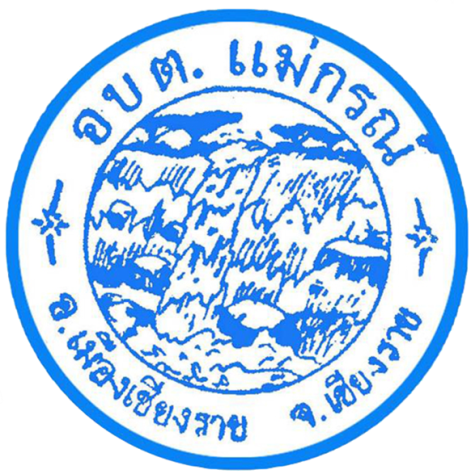 รายงานผลการติดตามและประเมินผลแผนพัฒนาท้องถิ่นสี่ปี (พ.ศ. 2561-2564)ขององค์การบริหารส่วนตำบลแม่กรณ์อำเภอเมืองเชียงราย   จังหวัดเชียงรายประจำปีงบประมาณ  พ.ศ. 2561รอบเดือนเมษายน  2561งานนโยบายและแผน  สำนักปลัด  องค์การบริหารส่วนตำบลแม่กรณ์อำเภอเมืองเชียงราย  จังหวัดเชียงรายคำนำด้วยระเบียบกระทรวงมหาดไทย ว่าด้วยการจัดทำแผนพัฒนาขององค์กรปกครองส่วนท้องถิ่น พ.ศ. ๒๕๔๘  หมวด ๖  ข้อ ๒๙  และระเบียบกระทรวงมหาดไทย  ว่าด้วยการจัดทำแผนพัฒนาขององค์กรปกครองส่วนท้องถิ่น (ฉบับที่ ๒)  พ.ศ. ๒๕๕๙  ข้อ  ๑๓  และ  ข้อ ๑๔  ได้กำหนดให้มีการดำเนินการติดตามและประเมินผลแผนพัฒนาขององค์กรปกครองส่วนท้องถิ่น  โดยคณะกรรมการติดตามและประเมินแผนพัฒนา  มีหน้าที่ดำเนินการติดตามและประเมินผลแผนพัฒนาขององค์กรปกครองส่วนท้องถิ่น  ซึ่งคณะกรรมการจะต้องดำเนินการกำหนดแนวทาง  วิธีการในการติดตามและประเมินผลแผนพัฒนา  ดำเนินการติดตามและประเมินผลแผนพัฒนา  รายงานผลและเสนอความเห็น  ซึ่งได้จากการติดตามและประเมินผลแผนพัฒนาต่อผู้บริหารท้องถิ่น   เพื่อให้ผู้บริหารท้องถิ่นเสนอต่อสภาท้องถิ่น  และคณะกรรมการพัฒนาท้องถิ่น  พร้อมทั้งประกาศผลการติดตามและประเมินผลแผนพัฒนา  ให้ประชาชนในท้องถิ่นทราบในที่เปิดเผย  ภายในสิบห้าวันนับแต่วันรายงานผล  และเสนอความเห็นดังกล่าวและต้องปิดประกาศไว้เป็นระยะเวลาไม่น้อยกว่าสามสิบวัน  โดยอย่างน้อยปีละสองครั้งภายในเดือนเมษายนและภายในเดือนตุลาคมของทุกปี    ดังนั้น  เพื่อให้เป็นไประเบียบกระทรวงมหาดไทยดังกล่าว  คณะกรรมการติดตามและประเมินผลแผนพัฒนาองค์การบริหารส่วนตำบลแม่กรณ์  จึงได้ดำเนินการติดตามและประเมินผลแผนพัฒนาองค์การบริหารส่วนตำบลแม่กรณ์   ประจำปีงบประมาณ  พ.ศ.  ๒๕๖1  รอบเดือนเมษายน  พ.ศ.  ๒๕๖1  (ระหว่างเดือนตุลาคม พ.ศ.  ๒๕60  ถึง  มีนาคม  พ.ศ. ๒๕๖1) ขึ้น  เพื่อรายงานและเสนอความเห็น  ที่ได้จากการติดตามให้นายกองค์การบริหารส่วนตำบลแม่กรณ์ทราบ   คณะกรรมการหวังเป็นอย่างยิ่งว่ารายงานผลการติดตามฉบับนี้จะสามารถเป็นประโยชน์อย่างยิ่งในการพัฒนาองค์การบริหารส่วนตำบลแม่กรณ์    สามารถแก้ไขปัญหาให้กับประชาชนได้  และประชาชนเกิดความพึงพอใจสูงสุด  คณะกรรมการติดตามและประเมินผล แผนพัฒนาองค์การบริหารส่วนตำบลแม่กรณ์  สารบัญหน้าคำนำสารบัญส่วนที่ 1	บทนำ											1		1. 	ความสำคัญของการติดตามและประเมินผล						1		2. 	วัตถุประสงค์ของการติดตามและประเมินผล						2		3. 	ขั้นตอนการติดตามและประเมินผล							2		4. 	เครื่องมือการติดตามและประเมินผล							5		5. 	ประโยชน์ของการติดตามและประเมินผล						7ส่วนที่ 2 	การติดตามและประเมินผล								9		1. 	สรุปผลการติดตามและประเมินผล ปีงบประมาณ พ.ศ. 2557-2560			9			1.1	ยุทธศาสตร์การพัฒนา ปีงบประมาณ พ.ศ. 2557-2560				9			1.2	แผนพัฒนาสามปี ปีงบประมาณ พ.ศ. 2557-2560				15			1.3	ผลการดำเนินงานตามงบประมาณที่ได้รับและการเบิกจ่ายงบประมาณ		34					ในปีงบประมาณ พ.ศ. 2557-2560		2. 	การติดตามและประเมินผลยุทธศาสตร์ปีงบประมาณ พ.ศ. 2561			183			2.1 	เดือนตุลาคม 2560-31 มีนาคม 2561						183		3. 	การติดตามและประเมินผลโครงการปีงบประมาณ พ.ศ. 2561				197			3.1	ครั้งที่ 1 วันที่ 1 ตุลาคม 2560 ถึงวันที่ 31 มีนาคม 2561			197	ส่วนที่ 3	ผลการวิเคราะห์การติดตามและประเมินผล						225		1. 	ผลการพิจารณาการติดตามและประเมินผลยุทธศาสตร์					225			เพื่อความสอดคล้องแผนพัฒนาท้องถิ่นสี่ปี			1.1	สรุปคะแนนประเมินผลยุทธศาสตร์					  	225			1.2	ข้อมูลสภาพทั่วไปและข้อมูลพื้นฐาน						226			1.3	การวิเคราะห์สภาวการณ์และศักยภาพ						228			1.4	ยุทธศาสตร์										230		2. 	ผลการพิจารณาการติดตามและประเมินผลโครงการ					232			เพื่อความสอดคล้องแผนพัฒนาท้องถิ่นสี่ปี			2.1	สรุปคะแนนประเมินผลโครงการ							232			2.2	การสรุปสถานการณ์การพัฒนา							233			2.3	การประเมินผลการนำแผนพัฒนาท้องถิ่นสี่ปีไปปฏิบัติในเชิงปริมาณ			233			2.4	การประเมินผลการนำแผนพัฒนาท้องถิ่นสี่ปีไปปฏิบัติในเชิงคุณภาพ			234			2.5	แผนงานและยุทธศาสตร์การพัฒนา						235	ส่วนที่ 4	สรุปผล ข้อสังเกตและข้อเสนอแนะ							242		1.	สรุปผลการพัฒนาท้องถิ่นในภาพรวม							242			1.1	ความสำเร็จการพัฒนาตามยุทธศาสตร์						242		2. 	ข้อเสนอแนะในการจัดทำแผนพัฒนาท้องถิ่นในอนาคต					243ส่วนที่ 1  บทนำ-------1. ความสำคัญของการติดตามและประเมินผล		การติดตาม (Monitoring) และ การประเมิน (Evaluation) เป็นกระบวนการที่แตกต่างกันมีจุดหมาย    ไม่เหมือนกัน แต่กระบวนการทั้งสองมีความเกี่ยวข้องสัมพันธ์กัน และเมื่อนำแนวคิดและหลักการติดตามและประเมินผล (Monitoring and Evaluation) มาประสานใช้ด้วยกันอย่างเหมาะสม จะช่วยให้ผู้บริหารท้องถิ่น ข้าราชการ พนักงานส่วนตำบล พนักงานจ้าง สมาชิกสภาท้องถิ่น สามารถกำกับดูแล ทบทวน และพัฒนางาน พัฒนาท้องถิ่นตามแผนงาน โครงการได้อย่างมีประสิทธิภาพและประสิทธิผล การติตามและประเมินผลแผนพัฒนาท้องถิ่นสี่ปีขององค์การบริหารส่วนตำบลแม่กรณ์ จึงเป็นการติดตามผลที่ให้ความสำคัญ ดังนี้		1.	ผลการปฏิบัติงานของผู้รับผิดชอบแต่ละแผนงาน โครงการเพื่อการพัฒนาองค์การบริหารส่วนตำบลแม่กรณ์ หรือกิจกรรมต่าง ๆ ที่ดำเนินการหรือไม่ได้ดำเนินการตามแผนพัฒนาท้องถิ่นที่ได้กำหนดไว้หรือไม่ รวมทั้งงบประมาณในการดำเนินงาน		2.	ผลการใช้ปัจจัยหรือทรัพยากรต่าง ๆ ในการพัฒนาองค์การบริหารส่วนตำบลแม่กรณ์ตรวจสอบดูว่าแผนงาน โครงการเพื่อการพัฒนาได้รับปัจจัยหรือทรัพยากรทั้งด้านปริมาณ และคุณภาพตามระยะเวลาที่กำหนดไว้หรือไม่อย่างไร		3.	ผลการดำเนินงาน ตรวจสอบดูว่าได้ผลตรงตามเป้าหมายที่กำหนดไว้หรือไม่เพียงใด มีปัญหาอุปสรรคอะไรบ้าง ทั้งในด้านการจัดทำแผนพัฒนาท้องถิ่น การดำเนินการตามแผนงานและโครงการเพื่อการพัฒนาท้องถิ่น และขั้นตอนต่าง ๆ ในการดำเนินการตามโครงการเพื่อการพัฒนาท้องถิ่น		4.	ความสำคัญของการติดตามและประเมินแผนเป็นเครื่องมือสำคัญในการทดสอบผลการดำเนินงานตามภารกิจขององค์กรปกครองส่วนท้องถิ่นว่าดำเนินการได้ตามเป้าหมายที่กำหนดไว้หรือไม่ ทำให้ทราบและกำหนดทิศทางการพัฒนาได้อย่างเป็นรูปธรรมและเกิดความชัดเจนที่จะทำให้ทราบถึงจุดแข็ง (strengths) จุดอ่อน (weaknesses) โอกาส (opportunities) ปัญหาหรืออุปสรรค (threats) ของแผนพัฒนาท้องถิ่นสี่ปี (พ.ศ. 2561-2564) โครงการ กิจกรรมต่าง ๆ ซึ่งอาจเกิดจากผู้บริหารท้องถิ่น สมาชิกสภาท้องถิ่น ปลัด/รองปลัดองค์กรปกครองส่วนท้องถิ่น ผู้บริหารระดับหัวหน้าสำนัก/ผู้อำนวยการกอง บุคลากรขององค์การบริหารส่วนตำบลแม่กรณ์ สภาพพื้นที่และผู้มีส่วนเกี่ยวข้องเพื่อนำไปสู่การปรับปรุงแผนงาน โครงการพัฒนาให้เกิดความสอดคล้องกับสภาพแวดล้อมในสังคมภายใต้ความต้องการและความพึงพอใจของประชาชนในพื้นที่ตำบลแม่กรณ์		บทสรุปของความสำคัญก็คือ ในการไปสู่การวางแผนการพัฒนาในปีต่อ ๆ ไปเพื่อให้เกิดผลสัมฤทธิ์เชิงคุณค่าในกิจการสาธารณะมากที่สุดและเมื่อพบจุดแข็งก็ต้องเร่งรีบดำเนินการและจะต้องมีความสุขุมรอบคอบในการดำเนินการขยายโครงการ งานต่าง ๆ ที่เป็นจุดแข็งและพึงรอโอกาสในการเสริมสร้างให้เกิดจุดแข็งนี้ และเมื่อพบปัญหาและอุปสรรคก็จะต้องตั้งรับให้มั่น รอโอกาสที่จะดำเนินการและตั้งมั่นอย่างสุขุมรอบคอบพยายามลดถอยสิ่งที่เป็นปัญหาและอุปสรรค เมื่อพบจุดอ่อนต้องหยุดและถดถอยปัญหาลงให้ได้ ดำเนินการปรับปรุงให้ดีขึ้นตั้งรับให้มั่นเพื่อรอโอกาสและสุดท้ายเมื่อมีโอกาสก็จะต้องใช้พันธมิตรหรือผู้มีส่วนได้เสียในพื้นที่ให้เกิดประโยชน์เพื่อดำเนินการขยายแผน โครงการ งานต่าง ๆ พร้อมการปรับปรุงและเร่งรีบดำเนินการ สิ่งเหล่านี้จะถูกค้นพบเพื่อให้เกิดการพัฒนาองค์กรปกครองส่วนท้องถิ่นโดยการติดตามและประเมินผลซึ่งส่งผลให้เกิดกระบวนการพัฒนาอย่างเข้มแข็งและมีความยั่งยืน เป็นไปตามเป้าหมายประสงค์ที่ตั้งไว้ได้อย่างดียิ่ง2. วัตถุประสงค์ของการติดตามและประเมินผล		การติดตามและประเมินผลแผนพัฒนาท้องถิ่นสี่ปีมุ่งค้นหาแผนงาน โครงการที่ได้ดำเนินการไปแล้วว่าสิ่งใดควรดำเนินการต่อไปตามวัตถุประสงค์ของแผนงาน โครงการ หรือศึกษาระหว่างดำเนินการตามโครงการเพื่อการพัฒนาท้องถิ่นนั้นว่ามีปัญหาใดควรปรับปรุงเพื่อการบรรลุเป้าหมาย ติดตามและประเมินผลแผนงาน โครงการเพื่อการพัฒนาท้องถิ่นที่ไม่ได้ดำเนินการเป็นเพราะเหตุใด เกิดปัญหาจากเรื่องใด จึงได้กำหนดเป็นวัตถุประสงค์ได้ดังนี้		1.	เพื่อเป็นเครื่องมือในการบริหารราชการท้องถิ่นขององค์การบริหารส่วนตำบลแม่กรณ์ซึ่งจะช่วยตอบสนองภารกิจตามอำนาจหน้าที่ของหน่วยงาน รวมทั้งปรับปรุงการปฏิบัติงานให้ดีขึ้น มีประสิทธิภาพ       และประสิทธิผล		2.	เพื่อให้ทราบความก้าวหน้าการดำเนินงานตามระยะเวลาและเป้าหมายที่กำหนดไว้ สภาพผลการดำเนินงาน ตลอดจนปัญหา อุปสรรคในการพัฒนาท้องถิ่นตามภารกิจที่ได้กำหนดไว้		3.	เพื่อเป็นข้อมูลสำหรับเร่งรัด ปรับปรุง แก้ไข ข้อบกพร่องของการดำเนินงาน โครงการ การยกเลิกโครงการที่ไม่เหมาะสมหรือหมดความจำเป็นขององค์การบริหารส่วนตำบลแม่กรณ์		4.	เพื่อทราบถึงสถานภาพการบริหารการใช้จ่ายงบประมาณขององค์การบริหารส่วนตำบลแม่กรณ์		5.	เพื่อสร้างความรับผิดชอบของผู้บริหารท้องถิ่น  ปลัด/รองปลัดผู้บริหารระดับสำนัก/กองทุกระดับขององค์การบริหารส่วนตำบลแม่กรณ์จะต้องผลักดันให้การดำเนินการตามแผนงาน โครงการต่าง ๆ เป็นไปอย่างมีประสิทธิภาพ บรรลุวัตถุประสงค์กับให้เกิดประโยชน์กับผู้มีส่วนได้เสีย ผู้มีส่วนเกี่ยวข้อง ประชาชนในตำบลแม่กรณ์หรือสังคมส่วนรวมมากที่สุด		6. เพื่อติดตามและประเมินผลการดำเนินงานตามตัวชี้วัดร้อยละความสำเร็จของการปฏิบัติงานตามแผนงาน/โครงการของสำนัก/กอง/ฝ่ายต่าง ๆ ในปีงบประมาณ พ.ศ. 25613. ขั้นตอนการติดตามและประเมินผล		ระเบียบกระทรวงมหาดไทยว่าด้วยการจัดทำแผนพัฒนาขององค์กรปกครองส่วนท้องถิ่น พ.ศ. 2548 และแก้ไขเพิ่มเติม (ฉบับที่ 2) พ.ศ. 2559 ข้อ 29 กำหนดว่า คณะกรรมการติดตามและประเมินผลแผนพัฒนาท้องถิ่น มีอำนาจหน้าที่ ดังนี้ (1) กำหนดแนวทาง วิธีการในการติดตามและประเมินผลแผนพัฒนา (2) ดำเนินการติดตามและประเมินผลแผนพัฒนา (3) รายงานผลและเสนอความเห็นซึ่งได้จากการติดตามและประเมินผลแผนพัฒนาต่อผู้บริหารท้องถิ่นเพื่อให้ผู้บริหารท้องถิ่นเสนอต่อสภาท้องถิ่น และคณะกรรมการพัฒนาท้องถิ่นพร้อมทั้งประกาศผลการติดตามและประเมินผลแผนพัฒนาให้ประชาชนในท้องถิ่นทราบในที่เปิดเผยภายในสิบห้าวันนับแต่วันรายงานผลและเสนอความเห็นดังกล่าวและต้องปิดประกาศไว้เป็นระยะเวลาไม่น้อยกว่าสามสิบวันโดยอย่างน้อยปีละสองครั้งภายในเดือนเมษายนและภายในเดือนตุลาคมของทุกปี (4) แต่งตั้งคณะอนุกรรมการหรือคณะทำงานเพื่อช่วยปฏิบัติงานตามที่เห็นสมควร		1.	การดำเนินการติดตามและประเมินผล		คณะกรรมการติดตามและประเมินผลแผนพัฒนาท้องถิ่น มีจำนวน 11 คน ประกอบด้วย 		1) 	สมาชิกสภาท้องถิ่นที่สภาท้องถิ่นคัดเลือก จำนวน 3 คน 		2) 	ผู้แทนประชาคมท้องถิ่นที่ประชาคมท้องถิ่นคัดเลือก จำนวน 2 คน  		3)	ผู้แทนหน่วยงานที่เกี่ยวข้องที่ผู้บริหารท้องถิ่นคัดเลือก จำนวน 2 คน 		4)	หัวหน้าส่วนการบริหารที่คัดเลือกกันเอง จำนวน 2 คน และผู้ทรงคุณวุฒิที่ผู้บริหารท้องถิ่นคัดเลือก จำนวน 2 คน 		คณะกรรมการติดตามและประเมินผลแผนพัฒนาท้องถิ่นขององค์การบริหารส่วนตำบลแม่กรณ์ ต้องดำเนินการให้การติดตามและประเมินผลแผนพัฒนาท้องถิ่นบรรลุวัตถุประสงค์ตามแผนพัฒนาท้องถิ่นสี่ปี ดังนี้		1.	ประชุมเพื่อกำหนดกรอบแนวทาง และวิธีการติดตามและประเมินผลแผนพัฒนาท้องถิ่น สี่ปีโดยการกำหนดกรอบ แนวทาง วิธีการ และห้วงเวลาให้เหมาะสมกับองค์การบริหารส่วนตำบลแม่กรณ์		2.	ดำเนินการติดตามและประเมินพัฒนาท้องถิ่นสี่ปีตามกรอบแนวทาง วิธีการ และห้วงเวลาที่กำหนด โดยสามารถติดตามและประเมินผลได้ตลอดระยะเวลา		3.	รายงานผลและเสนอความเห็นซึ่งได้จากการติดตามและประเมินผลแผนพัฒนาท้องถิ่นสี่ปีต่อผู้บริหารท้องถิ่นเพื่อดำเนินการต่อไป		2.	การกำหนดแนวทางและวิธีการ		คณะกรรมการติดตามและประเมินผลแผนพัฒนาท้องถิ่นขององค์การบริหารส่วนตำบลแม่กรณ์  ได้กำหนดการแบ่งขั้นตอนเพื่อเป็นการกำหนดแนวทางและวิธีการสำหรับการติดตามและประเมินผลแผนพัฒนาขององค์การบริหารส่วนตำบลแม่กรณ์ ดังนี้		2.1	การกำหนดวัตถุประสงค์และขอบเขตการติดตามและประเมินผล การติดตามยุทธศาสตร์และโครงการเพื่อการพัฒนาท้องถิ่น จะเริ่มดำเนินการศึกษาและรวบรวมข้อมูลของโครงการที่จะติดตามว่ามีวัตถุประสงค์หลักอะไร มีการกำหนดการติดตามและประเมินผลไว้หรือไม่ (ซึ่งดูได้จากการกำหนดตัวชี้วัด : KPI) ถ้ากำหนดไว้แล้วมีความชัดเจนเพียงใด ใครเป็นผู้รับผิดชอบ ใครเป็นผู้ใช้ผลการติดตาม เป็นต้น จากนั้นศึกษาว่าผู้ใช้ผล การนำผลไปใช้ประโยชน์อย่างไร เมื่อใด ข้อมูลหลัก ๆ ที่ต้องการคืออะไร ต้องการให้รายงานผลอย่างไร มีข้อเสนอแนะในการติดตามผลอย่างไร ซึ่งการศึกษาดังกล่าวอาจใช้วิธีสัมภาษณ์และ/หรือสังเกตแล้วนำผลที่ได้มากำหนดเป็นวัตถุประสงค์และขอบเขตในการติดตาม		2.2	วางแผนติดตามและประเมินผล จะนำวัตถุประสงค์และขอบเขตในการติดตามงานจาก  ข้อ 2.1 มาวิเคราะห์ แล้วเขียนรายละเอียด ซึ่งประกอบด้วย ประเด็นหลัก ๆ คือ วัตถุประสงค์การติดตามแหล่งข้อมูล เวลาที่เก็บข้อมูล วิธีการเก็บรวบรวมข้อมูล และวิธีการวิเคราะห์ข้อมูล จากนั้นสร้างเครื่องมือซึ่งส่วนใหญ่จะเป็นแบบสัมภาษณ์หรือแบบสอบถาม กำหนดการทดลองและปรับปรุงเครื่องมือ		2.3	ดำเนินการหรือปฏิบัติตามแผนพัฒนาท้องถิ่น เป็นการดำเนินการตามวัตถุประสงค์และขั้นตอนที่ได้กำหนดไว้ ซึ่งสิ่งสำคัญที่ต้องการในชั้นนี้ คือ ข้อมูลจากแหล่งต่าง ๆ ดังนั้น แม้จะวางแผนพัฒนาท้องถิ่นไว้ดีและได้ข้อมูลที่มีคุณภาพเพียงใดก็ตาม แต่ถ้าในเชิงปริมาณได้น้อยก็ต้องติดตามเพิ่มจนกว่าจะได้ครบขั้นต่ำตามที่กำหนดไว้ตามแผนพัฒนาท้องถิ่น		2.4	การวิเคราะห์ข้อมูล เป็นการวิเคราะห์ตามวัตถุประสงค์ของการติดตามที่กำหนดไว้   แต่ละโครงการตามตัวชี้วัดที่กำหนดไว้ โดยอาจใช้วิธีการทางสถิติพื้นฐาน เช่น การแจงนับ ค่าร้อยละ ค่าเฉลี่ย   ค่าเบี่ยงเบนมาตรฐาน จำนวน เป็นต้น หรืออาจใช้การวิเคราะห์แบบ Matrix การพรรณนาเปรียบเทียบ การเขียน Flow Chart การแสดงแผนภูมิแกนท์ (Gantt Chart) หรืออาจใช้หลาย ๆ วิธีประกอบกันตามความเหมาะสมของพื้นที่องค์การบริหารส่วนตำบลแม่กรณ์		2.5	รายงานตามแบบแผนพัฒนาท้องถิ่นเป็นการรายงานให้ผู้เกี่ยวข้องทราบโดยรายงานตามแบบที่กำหนดไว้ตามแผนพัฒนาท้องถิ่น ทั้งนี้ การรายงานผลการติดตามแผนงาน โครงการหนึ่ง ๆ อาจมีหลายลักษณะก็ได้ตามความเหมาะสมขององค์การบริหารส่วนตำบลแม่กรณ์ ในการรายงานผลการติดตามโครงการอาจเขียนเป็นรายงานเชิงเทคนิคซึ่งประกอบด้วยก็ได้ ความเป็นมาของโครงการที่จะติดตามโดยสรุปวัตถุประสงค์และประโยชน์ที่คาดว่าจะได้รับจากการติดตาม ซึ่งจะปรากฏในส่วนที่ 2  และส่วนที่ 3 		2.6	รายงานผล คณะกรรมการติดตามและประเมินผลแผนพัฒนาท้องถิ่น รายงานผลและเสนอความเห็นซึ่งได้จากการติดตามและประเมินผลแผนพัฒนาขององค์การบริหารส่วนตำบลแม่กรณ์ต่อผู้บริหารท้องถิ่นเพื่อให้ผู้บริหารท้องถิ่นเสนอต่อสภาท้องถิ่นและคณะกรรมการพัฒนาท้องถิ่นขององค์การบริหารส่วนตำบลแม่กรณ์โดยอย่างน้อยปีละสองครั้งภายในเดือนเมษายนและภายในเดือนตุลาคมของทุกปี		2.7	การวินิจฉัยสั่งการ การนำเสนอเพื่อให้เกิดการเปลี่ยนแปลง ปรับปรุง แก้ไขที่ดี หลังจากคณะกรรมการติดตามและประเมินผลแผนพัฒนาขององค์การบริหารส่วนตำบลแม่กรณ์หรือผู้เกี่ยวข้องหรือผู้มีอำนาจในสำนัก กอง ฝ่ายต่าง ๆ ได้รับรายงานสรุปแล้วจะวินิจฉัย/สั่งการ เพื่อแก้ไขปัญหาที่ได้จากรายงานสรุป ซึ่งอาจกระทำโดยตรงหรือเสนอรายงานตามสายบังคับบัญชาก็ได้ตามความเหมาะสมต่อผู้บริหารท้องถิ่น		3.	การรายงานผล		คณะกรรมการติดตามและประเมินผลแผนพัฒนาขององค์การบริหารส่วนตำบลแม่กรณ์มีอำนาจหน้าที่ในการรายงานผลและเสนอความเห็นซึ่งได้จากการติดตามและประเมินผลแผนพัฒนาต่อผู้บริหารท้องถิ่น เพื่อให้ผู้บริหารท้องถิ่นเสนอต่อสภาท้องถิ่นและคณะกรรมการพัฒนาขององค์การบริหารส่วนตำบลแม่กรณ์โดยอย่างน้อยปีละสองครั้งภายในเดือนเมษายนและภายในเดือนตุลาคมของทุกปี ขั้นตอนการรายงานผล4. เครื่องมือการติดตามและประเมินผล		เครื่องมือการติดตามและประเมินผลแผนพัฒนาท้องถิ่น (Monitoring and evaluation tools for local development plans) เป็นสิ่งของ วัสดุ  อุปกรณ์หรือเทคนิควิธีการที่คณะกรรมการติดตามและประเมินผลแผนพัฒนาองค์การบริหารส่วนตำบลแม่กรณ์ใช้ในการเก็บข้อมูลการติดตามผลรวมทั้งโดยการพิจารณาเลือกใช้เครื่องมือและเทคนิควิธีการที่คณะกรรมการติดตามและประเมินผลแผนพัฒนาท้องถิ่นได้คิดสร้างไว้เพื่อใช้ในการติดตามและประเมินผล  เช่น  แบบสอบถามวัดทัศนคติ มาตราส่วนประมาณค่า และวิธีการ เป็นต้น และหรือโดยการสร้างเครื่องมือการติดตามและประเมินผลแผนพัฒนาท้องถิ่นได้แก่ แบบสอบถาม (Questionnaires)  แบบสัมภาษณ์  (Interview) และแบบสังเกตการณ์  (Observation) เป็นต้น  โดยอาศัยสภาพพื้นที่ทั่วไป อำนาจหน้าที่ ภารกิจขององค์การบริหารส่วนตำบลแม่กรณ์รวมถึงผู้มีส่วนได้เสียในท้องถิ่นรวมทั้งเกณฑ์มาตรฐาน แบบต่าง ๆ  ที่ได้กำหนดขึ้นหรือการนำไปทดลองใช้เพื่อปรับปรุงแก้ไขแล้ว  จึงนำเครื่องมือการติดตามและประเมินผลแผนพัฒนาท้องถิ่นไปใช้ในการปฏิบัติงานจริงหรือภาคสนาม  ดำเนินการสำรวจและเก็บข้อมูล วิเคราะห์ข้อมูล สรุปข้อมูลที่เป็นจริงต่อไป 		1. 	กรอบและแนวทางในการติดตามและประเมินผล		คณะกรรมการติดตามและประเมินผลแผนพัฒนาท้องถิ่นขององค์การบริหารส่วนตำบลแม่กรณ์กำหนดกรอบและแนวทางในการติดตามและประเมินผล ดังนี้		1.1	กำหนดกรอบเวลา (Time & Time Frame) โดยกำหนดกรอบระยะเวลา ดังนี้				1) ประชุมคณะกรรมการติดตามและประเมินผลแผนพัฒนาท้องถิ่นขององค์การบริหารส่วนตำบลแม่กรณ์อย่างน้อยไตรมาสละ 1 ครั้ง 				2) สรุปผลการติดตามและประเมินผลทุกไตรมาส และสรุปภาพรวมของไตรมาสที่ผ่านมาทุกครั้ง				3) รายงานผลและเสนอความเห็นซึ่งได้จากการติดตามและประเมินผลแผนพัฒนาต่อผู้บริหารท้องถิ่นภายในวันที่ 15 เมษายน และภายในวันที่ 15 ตุลาคม เพื่อให้ผู้บริหารท้องถิ่นเสนอสภาท้องถิ่นภายในระยะเวลาที่กำหนด		1.2	ความสอดคล้อง (Relevance) เป็นความสอดคล้องของยุทธศาสตร์ แผนงาน โครงการ (หรือผลผลิต) ที่ได้กำหนดขึ้นมีความสอดคล้องและนำไปกำหนดเป็นวิสัยทัศน์ขององค์การบริหารส่วนตำบลแม่กรณ์		1.3	ความเพียงพอ  (Adequacy) กำหนดทรัพยากรสำหรับการดำเนินการติดตามและประเมินผลประกอบด้วยคน เงิน วัสดุ อุปกรณ์ เครื่องมือในการปฏิบัติงานตามศักยภาพโดยนำเครื่องมือที่มีอยู่จริงในองค์การบริหารส่วนตำบลแม่กรณ์มาปฏิบัติงาน		1.4	ความก้าวหน้า (Progress) กรอบของความก้าวหน้าแผนงาน โครงการต่าง ๆ จะวัดจากรายการที่เป็นโครงการในรอบ 4 ปี วัดได้จากช่องปีงบประมาณและที่ผ่านมา โครงการที่ต่อเนื่องจากปีงบประมาณที่ผ่านมา		1.5	ประสิทธิภาพ (Efficiency) เป็นการติดตามและประเมินผลความสัมพันธ์กันระหว่างผลผลิตหรือผลที่ได้รับจริงกับทรัพยากรที่ถูกใช้ไปในการพัฒนาท้องถิ่นขององค์การบริหารส่วนตำบลแม่กรณ์ซึ่งสามารถวัดได้ในเชิงปริมาณ ขนาด ความจุ พื้นที่ จำนวน ระยะเวลา เป็นต้น		1.6	ประสิทธิผล (Effectiveness) เป็นผลที่ได้จากประสิทธิภาพทำให้เกิดผลลัพธ์และผลผลิต (Outcome and Output) ซึ่งสามารถวัดได้ในเชิงปริมาณและเชิงคุณภาพหรือวัดได้เฉพาะเชิงคุณภาพ ซึ่งวัดเป็นความพึงพอใจหรือสิ่งที่ประชาชนชื่นชอบหรือการมีความสุข เป็นต้น		กำหนดแนวทางการวิเคราะห์สภาพแวดล้อมการติดตามและประเมินผลมีความจำเป็นที่จะต้องวิเคราะห์สภาพแวดล้อมขององค์การบริหารส่วนตำบลแม่กรณ์ทั้งในระดับหมู่บ้านและระดับตำบล และอาจรวมถึงอำเภอ....และจังหวัด....ด้วย เพราะว่ามีความสัมพันธ์และปฏิสัมพันธ์ในเชิงการพัฒนาท้องถิ่นแบบองค์รวมของจังหวัดเดียวกัน 		2. 	ระเบียบ วิธีในการติดตามและประเมินผล		คณะกรรมการติดตามและประเมินผลแผนพัฒนาท้องถิ่นขององค์การบริหารส่วนตำบลแม่กรณ์กำหนดระเบียบ วิธีในการติดตามและประเมินผล ดังนี้		2.1	ระเบียบในการติดตามและประเมินผลแผนพัฒนา ระเบียบวิธีในการติดตามและประเมินผลมีองค์ประกอบใหญ่ ๆ ที่สำคัญ 3 ประการ คือ 				1) ผู้เข้าร่วมติดตามและประเมินผล 				2) เครื่องมือ 				3) กรรมวิธีหรือวิธีการต่าง ๆ		2.2	วิธีในการติดตามและประเมินผลแผนพัฒนา 				1) การออกแบบการติดตามและประเมินผล การออกแบบเพื่อการติดตามและประเมินผลแผนพัฒนามีเป้าหมายเพื่อมุ่งตอบปัญหาการติดตามและประเมินผลได้อย่างตรงประเด็น อธิบายหรือควบคุมความผันแปรของโครงการเพื่อการพัฒนาท้องถิ่นที่จะเกิดขึ้นได้				2) การสำรวจ (survey) เป็นการรวบรวมข้อมูลจากบันทึกหรือทะเบียนที่ผู้รับผิดชอบโครงการจัดทำไว้แล้ว หรืออาจเป็นข้อมูลที่คณะกรรมการติดตามและประเมินผลต้องจดบันทึก (record) สังเกต(observe) หรือวัด (measurement) โดยคณะกรรมการติดตามและประเมินผลจะดำเนินการในพื้นที่จากผู้มีส่วนเกี่ยวข้อง เจ้าหน้าที่ บุคลากรขององค์การบริหารส่วนตำบลแม่กรณ์เป็นข้อมูลที่มีอยู่ตามธรรมชาติ พฤติกรรม ความต้องการ ซึ่งศึกษาได้โดยวิธีการสังเกตและสามารถวัดได้		3. 	กำหนดเครื่องมือที่ใช้ในการติดตามและประเมินผล 		คณะกรรมการติดตามและประเมินผลแผนพัฒนาท้องถิ่นขององค์การบริหารส่วนตำบลแม่กรณ์กำหนดเครื่องมือที่ใช้ในการติดตามและประเมินผล ดังนี้		3.1	การทดสอบและการวัด (Tests & Measurements) วิธีการนี้จะทำการทดสอบและวัดผล เพื่อดูระดับการเปลี่ยนแปลง ซึ่งรวมถึงแบบทดสอบต่าง ๆ การประเมินการปฏิบัติงาน และแนวทางการวัด จะใช้เครื่องมือใดในการทดสอบและการวัดนั้นเป็นไปตามความเหมาะสมของโครงการพัฒนาท้องถิ่น เช่น การทดสอบและการวัดโครงการก่อสร้างถนนคอนกรีตเสริมเหล็ก  บ้านแม่กรณ์ หมู่ที่ 1  เป็นต้น		3.2	การสัมภาษณ์ (Interviews) อาจเป็นการสัมภาษณ์เดี่ยว หรือกลุ่มก็ได้ การสัมภาษณ์เป็นการยืนยันว่า ผู้มีส่วนเกี่ยวข้อง ผู้ได้รับผลกระทบมีความเกี่ยวข้องและได้รับผลกระทบในระดับใด  โดยทั่วไปการสัมภาษณ์ถูกแบ่งออกเป็น 2 ประเภท คือ การสัมภาษณ์แบบเป็นทางการหรือกึ่งทางการ (formal or semi-formal interview) ซึ่งใช้แบบสัมภาษณ์แบบมีโครงสร้าง (structure interviews) ดำเนินการสัมภาษณ์ และการสัมภาษณ์แบบไม่เป็นทางการ (informal interview) ซึ่งคล้าย ๆ กับการพูดสนทนาอย่างไม่มีพิธีรีตอง          ไม่เคร่งครัดในขั้นตอน			3.3	การสังเกต (Observations) คณะกรรมการติดตามและประเมินผลแผนพัฒนาองค์การบริหารส่วนตำบลแม่กรณ์ใช้การสังเกตเพื่อเฝ้าดูว่ากำลังเกิดอะไรขึ้นกับการพัฒนาท้องถิ่นขององค์การบริหารส่วนตำบลแม่กรณ์มีการบันทึกการสังเกต แนวทางในการสังเกต และกำหนดการดำเนินการสังเกต (1) การสังเกตแบบมีส่วนร่วม (Participant observation) เป็นวิธีการสังเกตที่คณะกรรมการติดตามและประเมินผลเข้าไปใช้ชีวิตร่วมกับองค์การบริหารส่วนตำบลแม่กรณ์มีกิจกรรมร่วมกัน (2) การสังเกตแบบไม่มีส่วนร่วม (Non-participant observation) หรือการสังเกตโดยตรง (Direct observation) เป็นการสังเกต บันทึกลักษณะทางกายภาพ โครงสร้าง และความสัมพันธ์ของผู้มีส่วนได้เสียในองค์การบริหารส่วนตำบลแม่กรณ์		3.4	การสำรวจ (surveys) ในที่นี่หมายถึง การสำรวจเพื่อประเมินความคิดเห็น การรับรู้  ทัศนคติ ความพึงพอใจ ความจำเป็น ความต้องการของประชาชนในองค์การบริหารส่วนตำบลแม่กรณ์คณะกรรมการติดตามและประเมินผลแผนพัฒนาองค์การบริหารส่วนตำบลแม่กรณ์จะมีการบันทึกการสำรวจ และทิศทางการสำรวจไว้เป็นหลักฐาน		3.5	เอกสาร (Documents) การติดตามและประเมินผลยุทธศาสตร์และโครงการมีความจำเป็นอย่างยิ่งที่จะต้องใช้เอกสาร ซึ่งเป็นเอกสารที่เกี่ยวข้องกับยุทธศาสตร์การพัฒนา ปัญหาความต้องการของประชาชนในท้องถิ่น สาเหตุของปัญหา แนวทางการแก้ไขปัญหาหรือแนวทางการพัฒนา ตลอดจนเป้าประสงค์ ค่าเป้าหมาย กลยุทธ์ แผนงาน ผลผลิตหรือโครงการ วิสัยทัศน์ขององค์การบริหารส่วนตำบลแม่กรณ์5. ประโยชน์ของการติดตามและประเมินผล		การติดตามและประเมินผลมีประโยชนที่สำคัญคือ การนำไปใช้แก้ไขปัญหาต่าง ๆ ระหว่างดำเนินโครงการ รองลงมาคือนำไปใช้สำหรับวางแผนการจัดทำแผนพัฒนาท้องถิ่นสี่ปีในอนาคต ประโยชน์ต่าง ๆ แยกเป็นหัวข้อได้ ดังนี้		1.	ได้ทราบถึงสถานภาพและสถานการณ์ต่าง ๆ ของการจัดทำแผนพัฒนาท้องถิ่นและการดำเนินการตามโครงการ ซึ่งจะทำให้วิธีการปฏิบัติดำเนินการไปแนวทางเดียวกัน 		2.	ได้ทราบถึงข้อดี ข้อเสีย ข้อบกพร่องต่าง ๆ ตลอดจนปัจจัยที่ทำให้แผนพัฒนาท้องถิ่นสี่ปีและการดำเนินการตามโครงการพัฒนาท้องถิ่นมีปัญหา ทำให้สามารถแก้ไขได้ทุกจุด ตรงเป้าหมายอย่างทันท่วงที ทั้งในปัจจุบันและอนาคต		3.	ช่วยให้การใช้ทรัพยากรต่าง ๆ เกิดความประหยัด คุ้มค่าไม่เสียประโยชน์ ประหยัดเวลา งบประมาณ และทรัพยากรในการดำเนินโครงการพัฒนาท้องถิ่น		4.	สามารถเก็บรวมรวม วิเคราะห์ข้อมูลต่าง ๆ ที่เกี่ยวกับรายละเอียด ความต้องการ สภาพปัญหาต่าง ๆ ที่จะนำไปจัดทำเป็นโครงการเพื่อพัฒนาท้องถิ่น เพื่อนำเสนอโครงการในเชิงสถิติหรือข้อมูลที่เป็นจริง ทำให้ได้รับความเชื่อถือและการยอมรับจากประชาชน ผู้มีส่วนได้เสีย หน่วยงานราชการ รัฐวิสาหกิจ องค์กรต่าง ๆ		5.	กระตุ้นให้ผู้ปฏิบัติงานและผู้เกี่ยวข้องกับการพัฒนาท้องถิ่น การจัดทำโครงการและรับผิดชอบโครงการ มีความสำนึกต่อหน้าที่ความรับผิดชอบ และกระตือรือร้นในการแก้ไข ตลอดจนปรับปรุงรายละเอียด เนื้อหา ข้อมูลให้เป็นปัจจุบันเสมอ		6.	การวินิจฉัย สั่งการ ผู้บริหารท้องถิ่น ปลัด/รองปลัด ผู้บริหารระดับสำนัก/กอง/ฝ่ายต่าง ๆ ขององค์การบริหารส่วนตำบลแม่กรณ์สามารถวินิจฉัย สั่งการได้อย่างถูกต้อง ชัดเจน รัดกุมมีเหตุมีผลในการพัฒนาท้องถิ่นให้สอดคล้องกับสภาพความเป็นจริงและตามอำนาจหน้าที่ นอกจากนี้ยังสามารถกำหนดมาตรการต่าง ๆ สำหรับการปรับปรุงแก้ไขและป้องกันความผิดพลาดที่จะเกิดขึ้นได้ 		7.	ทำให้ภารกิจต่าง ๆ ของบุคลากรในองค์การบริหารส่วนตำบลแม่กรณ์แต่ละคน แต่ละสำนัก/กอง/ฝ่ายต่าง ๆ มีความสอดคล้องกัน ประสานการทำงานให้เป็นองค์รวมของหน่วยงาน ทำให้เป้าหมายขององค์การบริหารส่วนตำบลแม่กรณ์เกิดความสำเร็จตามเป้าหมายหลัก มีความสอดคล้องและเกิดประสิทธิภาพและประสิทธิผล		8.	สามารถรักษาคุณภาพของงานหรือภารกิจให้เป็นไปและตรงตามวัตถุประสงค์ของโครงการ กิจกรรม งานต่าง ๆ และประชาชนพึงพอใจเมื่อได้รับการบริการประชาชนในเขตองค์การบริหารส่วนตำบลแม่กรณ์ส่วนที่ 2  การติดตามและประเมินผล----------------	1. สรุปผลการติดตามและประเมินผล ปีงบประมาณ พ.ศ. 2557-2560				1.1	ยุทธศาสตร์การพัฒนา ปีงบประมาณ พ.ศ. 2557-2560					1.1.1	แผนยุทธศาสตร์การพัฒนาองค์การบริหารส่วนตำบลแม่กรณ์เป็นแผนยุทธศาสตร์ที่กำหนดระยะเวลา 4 ปี พ.ศ. 2556 - 2559 ซึ่งเป็นแผนพัฒนาเศรษฐกิจและสังคมขององค์การบริหารส่วนตำบลแม่กรณ์   ที่กำหนดยุทธศาสตร์ และแนวทางการพัฒนาขององค์การบริหารส่วนตำบลแม่กรณ์ซึ่งแสดงถึงวิสัยทัศน์ พันธกิจ และจุดมุ่งหมายเพื่อการพัฒนาในอนาคต โดยสอดคล้องกับแผนพัฒนาเศรษฐกิจและสังคมแห่งชาติ แผนการบริหารราชการแผ่นดิน ยุทธศาสตร์การพัฒนาจังหวัดเชียงราย ยุทธศาสตร์การพัฒนา อปท.ในเขตจังหวัด  และแผนชุมชนตำบลแม่กรณ์ 					1.1.2	แผนยุทธศาสตร์การพัฒนาองค์การบริหารส่วนตำบลแม่กรณ์ มีรายละเอียด ดังนี้							1)	ยุทธศาสตร์ ประกอบด้วย								ยุทธศาสตร์ที่ 1	พัฒนาขีดความสามารถในการแข่งขันด้านการค้า การลงทุน การเป็นศูนย์กลางคมนาคม การท่องเที่ยวและวิถีการผลิต การเกษตรยั่งยืนเชื่อมโยงกลุ่มประเทศ GMS และ ASEAN								ยุทธศาสตร์ที่ 2	การใช้บริบทด้านการศึกษา ศิลปะ วัฒนธรรมที่เป็นเอกลักษณ์ของท้องถิ่นตามแนวปรัชญาเศรษฐกิจพอเพียงในการสร้างภูมิคุ้มกันของครอบครัวชุมชนและสังคม								ยุทธศาสตร์ที่ 3 การพัฒนาคุณภาพชีวิตเพื่อให้ประชาชนอยู่เย็นเป็นสุข 								ยุทธศาสตร์ที่ 4 การพัฒนาทรัพยากรธรรมชาติและสิ่งแวดล้อมให้ดำรงความสมบูรณ์และยั่งยืน								ยุทธศาสตร์ที่ 5 การพัฒนาการเมือง การปกครอง และการบริหารจัดการที่ดี							2) พันธกิจ ประกอบด้วย								พันธกิจที่ 1 บำรุงและส่งเสริมการประกอบอาชีพของราษฎร								พันธกิจที่ 2 จัดให้มีและบำรุงรักษาทางบก ทางน้ำ								พันธกิจที่ 3 จัดให้มีและสร้างแหล่งน้ำในการอุปโภค  บริโภค								พันธกิจที่ 4 ส่งเสริมการสาธารณะสุขของราษฎร								พันธกิจที่ 5 ส่งเสริมการพัฒนาสตรี  เด็ก  เยาวชน ผู้สูงอายุและผู้พิการ								พันธกิจที่ 6 คุ้มครองดูแล และบำรุงรักษาทรัพยากรธรรมชาติสิ่งแวดล้อม								พันธกิจที่ 7 ส่งเสริมการศึกษา  ศาสนา และวัฒนธรรม								พันธกิจที่ 8 ส่งเสริมการมีส่วนร่วมของประชาชน ด้านการเมือง การบริหาร						3)	จุดมุ่งหมายเพื่อการพัฒนาในอนาคต ประกอบด้วย							จุดมุ่งหมายที่ 1	ประชาชนมีอาชีพ และรายได้พอเพียง ตามแนวปรัชญาเศรษฐกิจพอเพียง							จุดมุ่งหมายที่ 2	การคมนาคมติดต่อ มีความสะดวกรวดเร็ว ทั่วถึง							จุดมุ่งหมายที่ 3 มีน้ำอุปโภค บริโภค และเพื่อการเกษตรอย่างเพียงพอ							จุดมุ่งหมายที่ 4 อนุรักษ์ทรัพยากรธรรมชาติ และสร้างสิ่งแวดล้อมไม่เป็นพิษ				จุดมุ่งหมายที่ 5 มีการควบคุมโรคติดต่อ ประชาชนมีสุขภาพที่แข็งแรงทั้งร่างกาย และจิตใจ							จุดมุ่งหมายที่ 6 สตรี เด็ก เยาวชน ผู้สูงอายุ และผู้พิการ ได้รับการบริการส่งเสริมตามสิทธิในรัฐธรรมนูญและกฎหมายที่เกี่ยวข้อง							จุดมุ่งหมายที่ 7 ประชาชนมีการศึกษาตามสิทธิขั้นพื้นฐาน  คราบครัวอบอุ่น สุขภาพดี							จุดมุ่งหมายที่ 8 ค้ำจุนพระศาสนา และรักษาประเพณีวัฒนธรรมอันดีงามของท้องถิ่น							จุดมุ่งหมายที่ 9 สร้างช่องทางในการรับรู้ข่ายสาร ที่ทันสมัยของประชาชนเพิ่มมากขึ้น  ตลอดจนมีความรู้เรื่องการจัดการบริหารท้องถิ่นอย่างมีส่วนร่วม							4)	แนวทางการพัฒนาท้องถิ่น ประกอบด้วย				แนวทางการพัฒนาที่ 1  พัฒนาโครงสร้างพื้นฐานโดยยกระดับมาตรฐานทางเป็นถนนคอนกรีตหรือลาดยางขยายการให้บริการสาธารณูปโภคขั้นพื้นฐานที่มีความจำเป็นต่อการดำรงชีวิตของประชาชนให้เพียงพอและมีคุณภาพ  ทั้งบริการน้ำสะอาด ไฟฟ้าเชื่อมโยงจังหวัด  อำเภอ   ตำบล   หมู่บ้าน				แนวทางการพัฒนาที่ 2 ส่งเสริมการเพิ่มผลิตภาพและคุณภาพการผลิตสินค้าเกษตร				แนวทางการพัฒนาที่ 3 สร้างความเข้มแข็งให้เกษตรกรในทุกรูปแบบ				แนวทางการพัฒนาที่ 4 พัฒนาและส่งเสริมการท่องเที่ยวเชิงนิเวศ,ประวัติศาสตร์,ศิลปวัฒนธรรม และเชิงสุขภาพ				แนวทางการพัฒนาที่ 5 พัฒนาส่งเสริมการประชาสัมพันธ์ และการตลาดท่องเที่ยว				แนวทางการพัฒนาที่ 6 เพิ่มขีดความสามารถในการแข่งขันด้านกาค้า การลงทุน  ให้กับทุกส่วนในตำบล				แนวทางการพัฒนาที่ 7 การเพิ่มมูลค่าการค้า และบริการเพื่อส่งออก 				แนวทางการพัฒนาที่ 8 พัฒนาการศึกษาเพื่อรองรับเศรษฐกิจและสังคมการเรียนรู้				แนวทางการพัฒนาที่ 9 พัฒนาแหล่งเรียนรู้ด้านศาสนา  ศิลปะและวัฒนธรรมในพื้นที่ตำบลแม่กรณ์				แนวทางการพัฒนาที่ 10 ส่งเสริมและรักษาไว้การสืบค้นภูมิปัญญาและอัตลักษณ์ของตำบล			แนวทางการพัฒนาที่ 11 สนับสนุนให้ประชาชนทุกครัวเรือนน้อมนำหลักปรัชญาเศรษฐกิจพอเพียงมาใช้ในการดำรงชีวิตแนวทางการพัฒนาที่ 12 สนับสนุนองค์ความรู้และภูมิปัญญาท้องถิ่นเพื่อประยุกต์ใช้ในกิจกรรมการพัฒนา			แนวทางการพัฒนาที่ 13 สร้างเสริมสุขภาพและลดปัจจัยเสี่ยงที่มีผลต่อสุขภาพประสานความร่วมมือและการมีส่วนร่วมของภาครัฐ ภาคเอกชน องค์กรปกครองส่วนท้องถิ่น			แนวทางการพัฒนาที่ 14 สนับสนุนภูมิปัญญาท้องถิ่นและแพทย์ทางเลือกในการดูแลสุขภาวะแนวทางการพัฒนาที่ 15 จัดให้มีระบบเฝ้าระวังทางสุขภาพที่อาจจะเกิดขึ้นจากความร่วมมือประชาคมอาเซียนแนวทางการพัฒนาที่ 16 สร้างพลังชุมชนให้มีศักยภาพในการบริหารจัดการชุมชนแนวทางการพัฒนาที่ 17 สร้างความเข้มแข็งของชุมชนให้มีประสิทธิภาพการจัดสวัสดิการสังคมแนวทางการพัฒนาที่ 18 บูรณาการหน่วยงานภาครัฐ รัฐวิสาหกิจ ภาคธุรกิจ เอกชน ชุมชน และองค์กรปกครองส่วนท้องถิ่นให้มีส่วนร่วมในการพัฒนากีฬา และนันทนาการแนวทางการพัฒนาที่ 19 เสริมสร้างจิตสำนึกให้มีความจงรักภักดีเทิดทูนปกป้องสถาบันพระมหากษัตริย์แนวทางการพัฒนาที่ 20 เสริมสร้างศักยภาพ คน และชุมชน ให้มีความเข้มแข็งแนวทางการพัฒนาที่ 21 ส่งเสริมให้มีระบบติดตาม และเฝ้าระวังอาชญากรรมแนวทางการพัฒนาที่ 22 จัดระบบการเตือนภัย และการสื่อสารให้มีประสิทธิภาพแนวทางการพัฒนาที่ 23 ส่งเสริมการมีส่วนร่วมทุกภาคส่วน ในการแก้ไขปัญหาสาธารณภัยร่วมกัน และการป้องกันปราบปรามอาชญากรรมแนวทางการพัฒนาที่ 24 ป้องกันและปราบปราม ยาเสพติด และแรงงานต่างด้าวผิดกฎหมายที่อาจส่งผลกระทบกับความมั่นคงแนวทางการพัฒนาที่ 25 สนับสนุนการบริหารจัดการของศูนย์พลังแผ่นดินและอาชญากรรมเพื่อความสงบสุขของคนในพื้นที่แนวทางการพัฒนาที่ 26 สร้างความเข้มแข็งและความยั่งยืนในการเอาชนะยาเสพติดของชุมชน			แนวทางการพัฒนาที่ 27 ควบคุม และลดปริมาณมลพิษจาก ขยะ น้ำเสีย กลิ่น และเสียงแนวทางการพัฒนาที่ 28 ป้องกันและแก้ไขปัญหาหมอกควัน และภาวะมลพิษทางอากาศแนวทางการพัฒนาที่ 29 วางผังเมืองและการพัฒนาเมืองตามแนวทางการพัฒนาที่ 30 แนวทางพัฒนาสีเขียวเพื่อการจัดการทรัพยากรธรรมชาติและสิ่งแวดล้อมอย่างยั่งยืน			แนวทางการพัฒนาที่ 31  จัดระบบงานให้มีความยืดหยุ่น คล่องตัว รวดเร็ว มีประสิทธิภาพ โปร่งใส สามารถตรวจสอบได้			แนวทางการพัฒนาที่ 32 พัฒนาศูนย์ร่วมบริการ หรือ เคาน์เตอร์บริการประชาชน			แนวทางการพัฒนาที่ 33 ส่งเสริมการเผยแพร่ข้อมูลข่าวสารและบริการผ่านระบบ e-Service			แนวทางการพัฒนาที่ 34 พัฒนาคุณภาพการบริหารจัดการภาครัฐ (PMQA)			แนวทางการพัฒนาที่ 35 พัฒนาขีดสมรรถนะของบุคลากรตาม Competency Based Management			แนวทางการพัฒนาที่ 36 นำเทคนิคการบริหารจัดการสมัยใหม่มายกระดับการทำงาน							5)	วิสัยทัศน์ในการพัฒนา องค์การบริหารส่วนตำบลแม่กรณ์สร้างเศรษฐกิจพอเพียง  เคียงคู่โครงสร้างพื้นฐานดีพร้อมสิ่งแวดล้อมและธรรมชาติต้องพัฒนา  นำพาสังคมเข้มแข็งสู่ประชาคมเศรษฐกิจอาเซียน						1.1.1.2	แผนยุทธศาสตร์การพัฒนาองค์การบริหารส่วนตำบลแม่กรณ์เป็นแผนยุทธศาสตร์ที่กำหนดระยะเวลา 4 ปี พ.ศ. 2560 - 2563 ซึ่งเป็นแผนพัฒนาเศรษฐกิจและสังคมขององค์การบริหารส่วนตำบลแม่กรณ์   ที่กำหนดยุทธศาสตร์ และแนวทางการพัฒนาขององค์การบริหารส่วนตำบลแม่กรณ์ซึ่งแสดงถึงวิสัยทัศน์ พันธกิจ และจุดมุ่งหมายเพื่อการพัฒนาในอนาคต โดยสอดคล้องกับแผนพัฒนาเศรษฐกิจและสังคมแห่งชาติ แผนการบริหารราชการแผ่นดิน ยุทธศาสตร์การพัฒนาจังหวัดเชียงราย ยุทธศาสตร์การพัฒนา อปท.ในเขตจังหวัด  และแผนชุมชนตำบลแม่กรณ์ 					1.1.2.1	แผนยุทธศาสตร์การพัฒนาองค์การบริหารส่วนตำบลแม่กรณ์ มีรายละเอียด ดังนี้							1)	ยุทธศาสตร์ ประกอบด้วย								ยุทธศาสตร์ที่ 1	พัฒนาด้านเศรษฐกิจ								ยุทธศาสตร์ที่ 2	พัฒนาด้านโครงสร้างพื้นฐาน								ยุทธศาสตร์ที่ 3 พัฒนาด้านแหล่งน้ำ 								ยุทธศาสตร์ที่ 4 พัฒนาด้านทรัพยากรธรรมชาติและสิ่งแวดล้อม								ยุทธศาสตร์ที่ 5 พัฒนาด้านสาธารณสุข								ยุทธศาสตร์ที่ 6 พัฒนาด้านสังคมและทรัพยากรมนุษย์								ยุทธศาสตร์ที่ 7 พัฒนาด้านการศึกษา ศาสนาและวัฒนธรรม								ยุทธศาสตร์ที่ 8 พัฒนาด้านการรักษาความมั่นคงและความสงบ ด้านการเมือง การปกครอง และบริหารจัดการที่ดี							2) พันธกิจ ประกอบด้วย								พันธกิจที่ 1 บำรุงและส่งเสริมการประกอบอาชีพของราษฎร								พันธกิจที่ 2 จัดให้มีและบำรุงรักษาทางบก ทางน้ำ								พันธกิจที่ 3 จัดให้มีและสร้างแหล่งน้ำในการอุปโภค  บริโภค								พันธกิจที่ 4 ส่งเสริมการสาธารณะสุขของราษฎร								พันธกิจที่ 5 ส่งเสริมการพัฒนาสตรี  เด็ก  เยาวชน ผู้สูงอายุและผู้พิการ								พันธกิจที่ 6 คุ้มครองดูแล และบำรุงรักษาทรัพยากรธรรมชาติสิ่งแวดล้อม								พันธกิจที่ 7 ส่งเสริมการศึกษา  ศาสนา และวัฒนธรรม								พันธกิจที่ 8 ส่งเสริมการมีส่วนร่วมของประชาชน ด้านการเมือง การบริหาร						3)	จุดมุ่งหมายเพื่อการพัฒนาในอนาคต ประกอบด้วย							จุดมุ่งหมายที่ 1	ประชาชนมีอาชีพ และรายได้พอเพียง ตามแนวปรัชญาเศรษฐกิจพอเพียง							จุดมุ่งหมายที่ 2	การคมนาคมติดต่อ มีความสะดวกรวดเร็ว ทั่วถึง							จุดมุ่งหมายที่ 3 มีน้ำอุปโภค บริโภค และเพื่อการเกษตรอย่างเพียงพอ							จุดมุ่งหมายที่ 4 อนุรักษ์ทรัพยากรธรรมชาติ และสร้างสิ่งแวดล้อมไม่เป็นพิษ				จุดมุ่งหมายที่ 5 มีการควบคุมโรคติดต่อ ประชาชนมีสุขภาพที่							แข็งแรงทั้งร่างกาย และจิตใจ							จุดมุ่งหมายที่ 6 สตรี เด็ก เยาวชน ผู้สูงอายุ และผู้พิการ ได้รับการบริการส่งเสริม										ตามสิทธิในรัฐธรรมนูญและกฎหมายที่เกี่ยวข้อง							จุดมุ่งหมายที่ 7 ประชาชนมีการศึกษาตามสิทธิขั้นพื้นฐาน  คราบครัวอบอุ่น 										สุขภาพดี							จุดมุ่งหมายที่ 8 ค้ำจุนพระศาสนา และรักษาประเพณีวัฒนธรรมอันดีงามของ										ท้องถิ่น							จุดมุ่งหมายที่ 9 สร้างช่องทางในการรับรู้ข่ายสาร ที่ทันสมัยของประชาชนเพิ่มมาก										ขึ้น  ตลอดจนมีความรู้เรื่องการจัดการบริหารท้องถิ่นอย่างมีส่วน										ร่วม							4)	แนวทางการพัฒนาท้องถิ่น ประกอบด้วย			แนวทางการพัฒนาที่ 1  พัฒนาและส่งเสริมการท่องเที่ยวเชิงนิเวศ  ประวัติศาสตร์  ศิลปวัฒนธรรม และเชิง   สุขภาพ			แนวทางการพัฒนาที่ 2 พัฒนาส่งเสริมการประชาสัมพันธ์ และการตลาดท่องเที่ยว				แนวทางการพัฒนาที่ 3 การเพิ่มผลิตภาพและคุณภาพการผลิตสินค้าเกษตร				แนวทางการพัฒนาที่ 4 การสร้างความเข้มแข็งให้เกษตรกร			แนวทางการพัฒนาที่ 5 พัฒนาโครงสร้างพื้นฐาน โดยยกระดับมาตรฐานทางเป็นถนนคอนกรีตหรือลาดยาง				แนวทางการพัฒนาที่ 6 จัดบริการทางด้านคมนาคมให้ประชาชนได้รับความสะดวก	แนวทางการพัฒนาที่ 7 จัดบริหารสาธารณูปโภคขั้นพื้นฐานที่มีความจำเป็นต่อการดำรงชีวิตของประชาชนให้เพียงพอและมีคุณภาพแนวทางการพัฒนาที่ 8 จัดให้มีแหล่งน้ำเพื่อการอุปโภคและบริโภคแนวทางการพัฒนาที่ 9 จัดให้มีแหล่งน้ำเพื่อการเกษตรและป้องกันอุทกภัย			แนวทางการพัฒนาที่ 10 การบริหารจัดการขยะในชุมชนที่ต้นทาง			แนวทางการพัฒนาที่ 11 ปรับปรุงภูมิทัศน์ในชุมชนและปลุกจิตสำนึกในการอนุรักษ์ทรัพยากรธรรมชาติ และสิ่งแวดล้อมแนวทางการพัฒนาที่ 12 ป้องกันและแก้ไขปัญหาไฟป่า  หมอกควัน และภาวะมิลพิษทางอากาศ			แนวทางการพัฒนาที่ 13 สร้างเสริมสุขภาพและลดปัจจัยเสี่ยงที่มีผลต่อสุขภาพของประชาชน			แนวทางการพัฒนาที่ 14 ส่งเสริมและสนับสนุนการดูแลสุขภาพของประชาแนวทางการพัฒนาที่ 15 ส่งเสริมการรณรงค์และป้องกันการแพร่ระบาดโรคติดต่อแนวทางการพัฒนาที่ 16 ส่งเสริมและสนับสนุนการสงเคราะห์ผู้สูงอายุ  ผู้พิการ  ผู้ด้อยโอกาสผู้ได้รับผลกระทบ  จากโรคเอดส์หรือโรคร้ายแรง 	แนวทางการพัฒนาที่ 17 ส่งเสริมและสนับสนุนกิจกรรมพัฒนาเด็ก เยาวชน  สตรี  ผู้สูงอายุ  ผู้พิการ   ผู้ด้อยโอกาส ผู้ได้รับผลกระทบจากโรคเอดส์หรือโรคร้าย และประชาชนในพื้นที่แนวทางการพัฒนาที่ 18 ส่งเสริมและสนับสนุนการเพิ่มประสิทธิภาพในการป้องกันและบรรเทาสาธารณภัยแนวทางการพัฒนาที่ 19 ส่งเสริมและสนับสนุนกิจกรรมการศึกษาแนวทางการพัฒนาที่ 20 	ส่งเสริมและสนับสนุนกิจกรรมด้านศาสนา  ประเพณีและวัฒนธรรมแนวทางการพัฒนาที่ 21 ส่งเสริมและสนับสนุนการรักษาไว้ซึ่งภูมิปัญญาท้องถิ่น			แนวทางการพัฒนาที่ 23 ส่งเสริมให้มีระบบติดตาม และเฝ้าระวังอาชญากรรมแนวทางการพัฒนาที่ 24 ส่งเสริมและสนับสนุนกิจกรรมการแก้ไขปัญหายาเสพติดแนวทางการพัฒนาที่ 25 ส่งเสริมการบริหารจัดการด้านบุคลากร เทคโนโลยีสารสนเทศแนวทางการพัฒนาที่ 26 ส่งเสริมการเผยแพร่ข้อมูลข่าวสารทางราชการ			แนวทางการพัฒนาที่ 27 ดำเนินการบริหารจัดการบ้านเมืองที่ดี							5)	วิสัยทัศน์ในการพัฒนา องค์การบริหารส่วนตำบลแม่กรณ์“แม่กรณ์น่าอยู่  มุ่งสู่การส่งเสริมการศึกษา  พัฒนาคุณภาพชีวิตเศรษฐกิจพอเพียง  คู่เคียงโครงสร้างพื้นฐาน  บริหารจัดการโปร่งใส”1.2	แผนพัฒนาสามปี ปีงบประมาณ พ.ศ. 2557-2560		1.2.1	แผนพัฒนาสามปี พ.ศ. 2557-2559  ยุทธศาสตร์ แนวทางการพัฒนา โครงการพัฒนาท้องถิ่น (เฉพาะปี พ.ศ. 2557)		1.2.2 แผนพัฒนาสามปี พ.ศ. 2558-2560 ยุทธศาสตร์ แนวทางการพัฒนา โครงการพัฒนาท้องถิ่น (เฉพาะปี พ.ศ. 2558)		1.2.3  แผนพัฒนาสามปี พ.ศ. 2559-2561 ยุทธศาสตร์ แนวทางการพัฒนา โครงการพัฒนาท้องถิ่น (เฉพาะปี พ.ศ. 2559)		1.2.4  แผนพัฒนาสามปี พ.ศ. 2560-2562 ยุทธศาสตร์ แนวทางการพัฒนา โครงการพัฒนาท้องถิ่น (เฉพาะปี พ.ศ. 2560)				1.3		ผลการดำเนินงานตามงบประมาณที่ได้รับ และการเบิกจ่ายงบประมาณในปีงบประมาณ พ.ศ. 2557-2560 					1.3.1	ผลการดำเนินงานตามงบประมาณที่ได้รับ และการเบิกจ่ายงบประมาณ ในปีงบประมาณ พ.ศ. 2557-2560 									เป็นโครงการเพื่อการพัฒนาท้องถิ่นที่ไม่ได้ดำเนินการจริง									1) ปีงบประมาณ พ.ศ. 2557															2) ปีงบประมาณ พ.ศ. 2558									3) ปีงบประมาณ พ.ศ. 2559															4) ปีงบประมาณ พ.ศ. 2560											1.3.2	ผลการดำเนินงานตามงบประมาณที่ได้รับ และการเบิกจ่ายงบประมาณ ในปีงบประมาณ พ.ศ. 2557-2560 							เป็นโครงการเพื่อการพัฒนาท้องถิ่นที่ ได้ดำเนินการจริง							1) ปีงบประมาณ พ.ศ. 2557								2) ปีงบประมาณ พ.ศ. 2558								3) ปีงบประมาณ พ.ศ. 2559							4) ปีงบประมาณ พ.ศ. 2560							5) สรุปโครงการเพื่อการพัฒนาท้องถิ่นที่ไม่ได้ดำเนินการและได้ดำเนินการจริง ปีงบประมาณ พ.ศ. 2557-2560				2. การติดตามและประเมินผลยุทธศาสตร์ ปีงบประมาณ พ.ศ. 2561			2.1 	เดือนตุลาคม 2560-31 มีนาคม 2561				2.1.1	ความสัมพันธ์ระหว่างแผนพัฒนาระดับมหภาค					1) ยุทธศาสตร์การพัฒนาด้านโครงสร้างพื้นฐาน และระบบโลจิสติกส์เชื่อมโยงกลุ่มจังหวัด กลุ่มอาเซียน+6และ GMS  ขององค์การบริหารส่วนตำบลแม่กรณ์ มีความสอดคล้องกับยุทธศาสตร์ชาติ 20 ปี ได้แก่ยุทธศาสตร์ที่  2  ยุทธศาสตร์ด้านการสร้างความสามารถในการแข่งขัน  สอดคล้องกับแผนพัฒนาเศรษฐกิจและสังคมแห่งชาติ ฉบับที่ 12 ยุทธศาสตร์ที่ 7  ยุทธศาสตร์การพัฒนาด้านโครงสร้างพื้นฐานและระบบโลจิสติกส์ ซึ่งสอดคล้องกับยุทธศาสตร์กลุ่มจังหวัดยุทธศาสตร์ที่  1  ยุทธศาสตร์การพัฒนาขีดความสามารถในการแข่งขันด้านการค้า  การลงทุน  การเป็นศูนย์กลางคมนาคม การท่องเที่ยว และวิถีการผลิตการเกษตรยั่งยืนเชื่อมโยงกับกลุ่มประเทศ GMS และ ASEAN					2) ยุทธศาสตร์การพัฒนาด้านสังคม ส่งเสริมคุณภาพชีวิต การสาธารณสุข การศึกษา ศาสนา วัฒนธรรมและการกีฬา ขององค์การบริหารส่วนตำบลแม่กรณ์ มีความสอดคล้องกับยุทธศาสตร์ชาติ 20 ปี ได้แก่ยุทธศาสตร์ที่  3  ยุทธศาสตร์การพัฒนาและเสริมสร้าง ศักยภาพทรัพยากรมนุษย์  สอดคล้องกับแผนพัฒนาเศรษฐกิจและสังคมแห่งชาติ ฉบับที่ 12 ยุทธศาสตร์ที่ 2  ยุทธศาสตร์การพัฒนาด้านการสร้างความเป็นธรรม และลดความเหลื่อมล้ำในสังคม  ซึ่งสอดคล้องกับยุทธศาสตร์กลุ่มจังหวัดยุทธศาสตร์ที่  4  ยุทธศาสตร์การพัฒนาทรัพยากรมนุษย์และคุณภาพชีวิตเพื่อให้ประชาชนอยู่เย็นเป็นสุข					3)  ยุทธศาสตร์การพัฒนาด้านการจัดระเบียบชุมชนสังคมและความสงบเรียบร้อย ขององค์การบริหารส่วนตำบลแม่กรณ์ มีความสอดคล้องกับยุทธศาสตร์ชาติ 20 ปี ได้แก่ยุทธศาสตร์ที่  1  ยุทธศาสตร์ด้านความมั่นคง  สอดคล้องกับแผนพัฒนาเศรษฐกิจและสังคมแห่งชาติ ฉบับที่ 12 ยุทธศาสตร์ที่ 5  ยุทธศาสตร์การพัฒนาด้านการเสริมสร้างความมั่นคงแห่งชาติเพื่อการพัฒนาประเทศสู่ความมั่งคั่งและยั่งยืน    ซึ่งสอดคล้องกับยุทธศาสตร์กลุ่มจังหวัดยุทธศาสตร์ที่  6  ยุทธศาสตร์การรักษาความมั่นคงและความปลอดภัยในชีวิตและทรัพย์สิน					4)  ยุทธศาสตร์การพัฒนาด้านการวางแผนการส่งเสริมการลงทุน พาณิชยกรรม เกษตรกรรม แหล่งน้ำ และการท่องเที่ยว ขององค์การบริหารส่วนตำบลแม่กรณ์ มีความสอดคล้องกับยุทธศาสตร์ชาติ 20 ปี ได้แก่ยุทธศาสตร์ที่  4  ยุทธศาสตร์การสร้างโอกาส และความเสมอภาคทางสังคม  สอดคล้องกับแผนพัฒนาเศรษฐกิจและสังคมแห่งชาติ ฉบับที่ 12 ยุทธศาสตร์ที่ 3  ยุทธศาสตร์การสร้างความเข้มแข็งทางเศรษฐกิจและแข่งขันได้อย่างยั่งยืน    ซึ่งสอดคล้องกับยุทธศาสตร์กลุ่มจังหวัดยุทธศาสตร์ที่  2  ยุทธศาสตร์การส่งเสริมการผลิตสินค้าเกษตรคุณภาพมาตรฐานสากลและเป็นมิตรกับสิ่งแวดล้อม  ยุทธศาสตร์ที่ 3  การดำรงฐานวัฒนธรรมล้านนา เพื่อเพิ่มมูลค่าการท่องเที่ยวเชิงวัฒนธรรม เชิงนิเวศ  และเชิงสุขภาพ					5)  ยุทธศาสตร์การพัฒนาด้านการบริหารจัดการทรัพยากรธรรมชาติและสิ่งแวดล้อมให้ดำรงความสมบูรณ์และยั่งยืน ขององค์การบริหารส่วนตำบลแม่กรณ์ มีความสอดคล้องกับยุทธศาสตร์ชาติ 20 ปี ได้แก่ยุทธศาสตร์ที่  5  ยุทธศาสตร์ด้านการสร้างการเติบโต บนคุณภาพชีวิตที่เป็นมิตรต่อสิ่งแวดล้อม  สอดคล้องกับแผนพัฒนาเศรษฐกิจและสังคมแห่งชาติ ฉบับที่ 12 ยุทธศาสตร์ที่ 4  ยุทธศาสตร์การเติบโตที่เป็นมิตรกับสิ่งแวดล้อมเพื่อการพัฒนาอย่างยั่งยืน    ซึ่งสอดคล้องกับยุทธศาสตร์กลุ่มจังหวัดยุทธศาสตร์ที่  5  ยุทธศาสตร์การจัดการทรัพยากรธรรมชาติและสิ่งแวดล้อมให้ดำรงความสมบูรณ์และยั่งยืน  					6)  การพัฒนาด้านการเมืองและการบริหาร  ขององค์การบริหารส่วนตำบลแม่กรณ์    มีความสอดคล้องกับยุทธศาสตร์ชาติ 20 ปี ได้แก่ยุทธศาสตร์ที่  1  ยุทธศาสตร์ด้านความมั่นคง สอดคล้องกับแผนพัฒนาเศรษฐกิจและสังคมแห่งชาติ ฉบับที่ 12 ยุทธศาสตร์ที่ 6  ยุทธศาสตร์การบริหารจัดการในภาครัฐ การป้องกันการทุจริตประพฤติมิชอบและธรรมาภาบาลในสังคมไทย  ซึ่งสอดคล้องกับยุทธศาสตร์กลุ่มจังหวัดยุทธศาสตร์ที่  3  ยุทธศาสตร์การพัฒนาคุณภาพชีวิตเพื่อให้ประชาชนอยู่เย็นเป็นสุข  				2.1.2  	ยุทธศาสตร์ขององค์การบริหารส่วนตำบลแม่กรณ์						องค์การบริหารส่วนตำบลแม่กรณ์ ได้กำหนดวิสัยทัศน์ไว้ว่า  “แม่กรณ์น่าอยู่  มุ่งสู่การส่งเสริมการศึกษา  พัฒนาคุณภาพชีวิต  เศรษฐกิจพอเพียง  คู่เคียงโครงสร้างพื้นฐาน  บริหารจัดการโปร่งใส”  ซึ่งวิสัยทัศน์ดังกล่าวแสดงให้เห็นถึงการมุ่งมั่นในการพัฒนาท้องถิ่นในด้านการบริหารจัดด้านสิ่งแวดล้อม  การบริหารจัดการด้านการรักษาความสะอาด  การจัดการขยะ  ควบคู่ไปกับการส่งเสริมสนับสนุนพัฒนาด้านการศึกษา  พัฒนาคุณภาพชีวิตของประชาชนตามหลักปรัชญาเศรษฐกิจพอเพียงและการพัฒนาด้านโครงสร้างพื้นฐาน  โดยการบริหารจัดการด้วยความโปร่งใส  เห็นได้จากการกำหนดยุทธศาสตร์การพัฒนาไว้ 6  ยุทธศาสตร์   โดยกำหนดโครงการพัฒนา  จำนวน  267  โครงการ  ปรากฏในแผนงาน  (1) แผนงานเคหะและชุมชน  (2) แผนงานอุตสาหกรรมและการโยธา  (3) แผนงานสร้างความเข้มแข็งของชุมชน  (4) แผนงานการเกษตร  (5) แผนงานการศาสนาวัฒนธรรมและนันทนาการ  (6)  แผนงานสังคมสงเคราะห์  (7) แผนงานสาธารณสุข  (8) แผนงานรักษาความสงบภายใน  และพบว่าจำนวนโครงการ  32  โครงการ ได้ดำเนินการจนเกิดผลสัมฤทธิ์ตามวัตถุประสงค์ที่ตั้งไว้ หรือคิดเป็นร้อยละ  11.99  ของโครงการที่ดำเนินการจริงทั้งหมด				2.1.3 	ยุทธศาสตร์องค์การบริหารส่วนตำบลแม่กรณ์						1) วิสัยทัศน์ “แม่กรณ์น่าอยู่  มุ่งสู่การส่งเสริมการศึกษา  พัฒนาคุณภาพชีวิตเศรษฐกิจพอเพียง  คู่เคียงโครงสร้างพื้นฐาน  บริหารจัดการโปร่งใส”						2) ยุทธศาสตร์1. ยุทธศาสตร์การพัฒนาด้านโครงสร้างพื้นฐาน และระบบโลจิสติกส์เชื่อมโยงกลุ่มจังหวัด กลุ่มอาเซียน+6และ GMS2. ยุทธศาสตร์การพัฒนาด้านสังคมและส่งเสริมคุณภาพชีวิต การสาธารณสุข  และการศึกษา ศาสนา วัฒนธรรมและการกีฬา      3. ยุทธศาสตร์การพัฒนาด้านการจัดระเบียบชุมชนสังคมและความสงบเรียบร้อย4. ยุทธศาสตร์การพัฒนาด้านการวางแผนการส่งเสริมการลงทุนพาณิชยกรรม  เกษตรกรรม  แหล่งน้ำและการท่องเที่ยว5. ยุทธศาสตร์การพัฒนาด้านการบริหารจัดการและการอนุรักษ์ทรัพยากรธรรมชาติและสิ่งแวดล้อม6. ยุทธศาสตร์การพัฒนาด้านการเมืองการบริหาร								3) เป้าประสงค์			1. เพื่อพัฒนาด้านโครงสร้างพื้นฐาน และระบบโลจิสติกส์เชื่อมโยงกลุ่มจังหวัด กลุ่มอาเซียน+6และ GMS2. เพื่อพัฒนาด้านสังคมและส่งเสริมคุณภาพชีวิต  การสาธารณสุข  และการศึกษา ศาสนา วัฒนธรรมและการกีฬา      3. เพื่อพัฒนาด้านการจัดระเบียบชุมชนสังคมและความสงบเรียบร้อย4. เพื่อพัฒนาด้านการวางแผนการส่งเสริมการลงทุนพาณิชยกรรมเกษตรกรรม  แหล่งน้ำและการท่องเที่ยว5. เพื่อพัฒนาด้านการบริหารจัดการและการอนุรักษ์ทรัพยากรธรรมชาติและสิ่งแวดล้อม6. เพื่อพัฒนาด้านการเมืองการบริหาร						4) ตัวชี้วัด 			1.กรณีโครงการโครงสร้างพื้นฐาน วัดคุณภาพงานจากการที่ คณะกรรมการตรวจรับงานจ้างตรวจรับงานโดยจะต้องได้คุณภาพงานที่ดี ไม่มีปัญหาและข้อท้วงติง2.กรณีโครงการด้านอื่นๆ วัดจากการบรรลุวัตถุประสงค์ที่กำหนดไว้ในโครงการทุกประการ						5) ค่าเป้าหมาย					6) กลยุทธ์		1. ยุทธศาสตร์การพัฒนาด้านโครงสร้างพื้นฐาน และระบบโลจิสติกส์เชื่อมโยงกลุ่มจังหวัด กลุ่มอาเซียน+6และ GMS        1.1 กลยุทธ์การพัฒนาด้านโครงสร้างพื้นฐาน  และระบบโลจิสติกส์เชื่อมโยงกลุ่มจังหวัด กลุ่มอาเซียน+6และ GMS    2. ยุทธศาสตร์การพัฒนาด้านสังคมและส่งเสริมคุณภาพชีวิต  การสาธารณสุข  และการศึกษา ศาสนา วัฒนธรรม  และการกีฬา               2.1 กลยุทธ์การพัฒนาด้านสังคมและส่งเสริมคุณภาพชีวิต      2.2 กลยุทธ์การพัฒนาด้านสาธารณสุข    2.3 กลยุทธ์การพัฒนาด้านการศึกษา    2.4 กลยุทธ์การพัฒนาด้านการศาสนาและวัฒนธรรม    2.5 กลยุทธ์การพัฒนาด้านการกีฬาและนันทนาการ3. ยุทธศาสตร์การพัฒนาด้านการจัดระเบียบชุมชนสังคมและความสงบเรียบร้อย    3.1 กลยุทธ์การพัฒนาด้านการจัดระเบียบชุมชนและรักษาความสงบเรียบร้อย4. ยุทธศาสตร์การพัฒนาด้านการวางแผนการส่งเสริมการลงทุนพาณิชยกรรม  เกษตรกรรม  แหล่งน้ำและการท่องเที่ยว    4.1 กลยุทธ์การพัฒนาด้านการวางแผนการส่งเสริมการลงทุนพาณิชยกรรม     4.2 กลยุทธ์การพัฒนาด้านการเกษตรกรรม      4.3 กลยุทธ์การพัฒนาด้านแหล่งน้ำ    4.4กลยุทธ์การพัฒนา  วางแผนและส่งเสริมการท่องเที่ยว5. ยุทธศาสตร์การพัฒนาด้านการบริหารจัดการและการอนุรักษ์ทรัพยากรธรรมชาติและสิ่งแวดล้อม    5.1 กลยุทธ์การพัฒนาด้านการบริหารจัดการและการอนุรักษ์ทรัพยากรธรรมชาติและสิ่งแวดล้อม6. ยุทธศาสตร์การพัฒนาด้านการเมืองและการบริหาร    6.1 กลยุทธ์การพัฒนาด้านการเมืองในระบอบประชาธิปไตยอันมีพระมหากษัตริย์ทรงเป็นประมุข    6.2 กลยุทธ์การพัฒนาด้านการบริหารงาน						7) จุดยืนทางยุทธศาสตร์ 		จุดยืนทางยุทธศาสตร์ (Positioning) ขององค์การบริหารส่วนตำบลแม่กรณ์การกำหนดจุดยืนทางยุทธศาสตร์ (Positioning) ขององค์การบริหารส่วนตำบลแม่กรณ์ กำหนดการพัฒนาที่ครอบคลุมกิจกรรมต่าง ๆ ขององค์การบริหารส่วนตำบลแม่กรณ์ ที่เกี่ยวข้องกับยุทธศาสตร์การพัฒนา จำนวน 6 ยุทธศาสตร์ และ 14 กลยุทธ์ ดังนี้1. ยุทธศาสตร์การพัฒนาด้านโครงสร้างพื้นฐาน และระบบโลจิสติกส์เชื่อมโยงกลุ่มจังหวัด กลุ่มอาเซียน+6และ GMS        1.1 กลยุทธ์การพัฒนาด้านโครงสร้างพื้นฐาน  และระบบโลจิสติกส์เชื่อมโยงกลุ่มจังหวัด กลุ่มอาเซียน+6และ GMS 2. ยุทธศาสตร์การพัฒนาด้านสังคมและส่งเสริมคุณภาพชีวิต  การสาธารณสุข  และการศึกษา ศาสนา วัฒนธรรม  และการกีฬา               2.1 กลยุทธ์การพัฒนาด้านสังคมและส่งเสริมคุณภาพชีวิต      2.2 กลยุทธ์การพัฒนาด้านสาธารณสุข    2.3 กลยุทธ์การพัฒนาด้านการศึกษา    2.4 กลยุทธ์การพัฒนาด้านการศาสนาและวัฒนธรรม    2.5 กลยุทธ์การพัฒนาด้านการกีฬาและนันทนาการ3. ยุทธศาสตร์การพัฒนาด้านการจัดระเบียบชุมชนสังคมและความสงบเรียบร้อย    3.1 กลยุทธ์การพัฒนาด้านการจัดระเบียบชุมชนและรักษาความสงบเรียบร้อย4. ยุทธศาสตร์การพัฒนาด้านการวางแผนการส่งเสริมการลงทุนพาณิชยกรรม  เกษตรกรรม  แหล่งน้ำและการท่องเที่ยว    4.1 กลยุทธ์การพัฒนาด้านการวางแผนการส่งเสริมการลงทุนพาณิชยกรรม     4.2 กลยุทธ์การพัฒนาด้านการเกษตรกรรม      4.3 กลยุทธ์การพัฒนาด้านแหล่งน้ำ    4.4กลยุทธ์การพัฒนา  วางแผนและส่งเสริมการท่องเที่ยว5. ยุทธศาสตร์การพัฒนาด้านการบริหารจัดการและการอนุรักษ์ทรัพยากรธรรมชาติและสิ่งแวดล้อม    5.1 กลยุทธ์การพัฒนาด้านการบริหารจัดการและการอนุรักษ์ทรัพยากรธรรมชาติและสิ่งแวดล้อม6. ยุทธศาสตร์การพัฒนาด้านการเมืองและการบริหาร    6.1 กลยุทธ์การพัฒนาด้านการเมืองในระบอบประชาธิปไตยอันมีพระมหากษัตริย์ทรงเป็นประมุข    6.2 กลยุทธ์การพัฒนาด้านการบริหารงาน						8) ความเชื่อมโยงของยุทธศาสตร์ในภาพรวม		ในภาพรวมแล้วยุทธศาสตร์การพัฒนาขององค์การบริหารส่วนตำบลแม่กรณ์ มุ่งพัฒนา 6 ด้าน ได้แก่ การพัฒนาด้านโครงสร้างพื้นฐาน และระบบโลจิสติกส์เชื่อมโยงกลุ่มจังหวัด กลุ่มอาเซียน+6และ GMS    การพัฒนาด้านสังคมและส่งเสริมคุณภาพชีวิต  การสาธารณสุข  และการศึกษา ศาสนา วัฒนธรรม  และการกีฬา   การพัฒนาด้านการจัดระเบียบชุมชนสังคมและความสงบเรียบร้อย การพัฒนาด้านการวางแผนการส่งเสริมการลงทุนพาณิชยกรรมเกษตรกรรม  แหล่งน้ำและการท่องเที่ยว การพัฒนาด้านการบริหารจัดการและการอนุรักษ์ทรัพยากรธรรมชาติและสิ่งแวดล้อม   การพัฒนาด้านการเมืองและการบริหาร				2.1.5	การวิเคราะห์เพื่อพัฒนาท้องถิ่น3.1 การวิเคราะห์กรอบการจัดทำยุทธศาสตร์ขององค์กรปกครองส่วนท้องถิ่น		๓.๑.๑  วิเคราะห์จุดแข็ง  จุดอ่อน  โอกาส  อุปสรรค  (SWOT)	การวิเคราะห์ศักยภาพเพื่อประเมินสภาพการณ์พัฒนาในปัจจุบัน และโอกาสในการพัฒนาในอนาคตของท้องถิ่น เป็นการประเมินถึงโอกาส และภัยคุกคามหรือข้อจำกัดอันเป็นสภาวะแวดล้อมภายนอกที่มีผลต่อการพัฒนาท้องถิ่น รวมถึงจุดแข็งและจุดอ่อนของท้องถิ่น อันเป็นสภาวะแวดล้อมภายในขององค์กรปกครองส่วนท้องถิ่น โดยใช้เทคนิคการ SWOT Analysis (จุดแข็ง จุดอ่อน โอกาส และอุปสรรค) เพื่อพิจารณาศักยภาพการพัฒนาของแต่ละยุทธศาสตร์ ในแต่ละด้าน ดังนี้จุดแข็ง (Streng=s)  1.  มีโครงสร้างกรอบอัตรากำลังบุคลากรที่ชัดเจน คลอบคลุมอำนาจหน้าที่ตามภารกิจ และสามารถเปลี่ยนแปลงปรับปรุงได้ตามภารกิจที่ได้รับการถ่ายโอน   	2.  มีรายได้จากเงินอุดหนุน และรายได้จากการจัดเก็บภาษีเป็นของตนเอง ทำให้เกิดความคล่องตัวในการบริหารงาน	3.  มีโรงงานอุตสาหกรรมจำนวน  6  แห่ง  ปั๊มน้ำมันและก๊าซ จำนวน  2 แห่ง  และโรงงานผลิตน้ำแข็งในพื้นที่  ทำให้มีรายได้จากการจัดเก็บภาษี และค่าธรรมเนียมต่าง ๆ นอกจากรายได้ที่รัฐบาลจัดสรรให้4.  มีกฎหมาย ระเบียบ ข้อบังคับ กำหนดอำนาจหน้าที่และภารกิจของ อบต. ไว้ชัดเจน ตาม พรบ.กำหนดแผนและขั้นตอนการกระจายอำนาจให้แก่ อปท. และ พรบ. สภาตำบลและองค์การบริหารส่วนตำบล 5.  มีสถานที่ท่องเที่ยงในพื้นที่  ได้แก่  ไร่บุญรอดบริวเวอรี่  วัดพระธาตุจอมจันทร์  อ่างเก็บน้ำห้วยม่วงขาว  ลำน้ำกรณ์สวนป่าดอยช้าง  ทำให้มีนักท่องเที่ยวเข้ามาเที่ยวในพื้นที่จำนวนมาก  6.  สภาองค์การบริหารส่วนตำบลสามารถออกข้อบัญญัติได้เองภายใต้กรอบของกฎหมาย7.  ผู้บริหารท้องถิ่นกำหนดนโยบายได้เองภายใต้กรอบของกฎหมาย8.  ผู้บริหารท้องถิ่นสามารถจัดสรรงบประมาณแก้ไขปัญหาความเดือดร้อนของประชาชนได้โดยตรง9.  มีแผนพัฒนาที่ชัดเจน และมีการบรูณาการจัดทำแผน การทำงานร่วมกับหน่วยงานหรือส่วนราชการอื่น10.  มีการจัดหาวัสดุ ครุภัณฑ์ อุปกรณ์ เครื่องมือที่ใช้ในการปฏิบัติงานที่ทันสมัย และเอื้อประโยชน์ต่อการปฏิบัติงานให้บุคลากรสามารถปฏิบัติงานได้มีประสิทธิภาพมากขึ้นจุดอ่อน	(Weakness=W)  1.  มีแรงงานต่างด้าวเข้ามาอาศัยและทำงานในพื้นที่จำนวนมาก  ทำให้มีความเสี่ยงที่จะเกิดปัญหาโรคติดต่อและปัญหายาเสพติด  อาชญากรรม  และปัญหาสิ่งแวดล้อม 2.  ขาดความต่อเนื่องในการบริหารงานเนื่องจากการเปลี่ยนแปลงทางการเมือง ทำให้ขาดเสถียรภาพทางการเมือง3.  ไม่สามารถนำงบประมาณไปช่วยเหลือหน่วยงานอื่นได้อย่างคล่องตัว  เนื่องจากถูกจำกัดด้วยระเบียบ  กฎหมาย  กฎเกณฑ์ต่าง ๆ4.  งบประมาณด้านบริการสาธารณะที่มีอยู่อย่างจำกัดไม่สามารถตอบสนองความต้องการปัจจัยพื้นฐานของ อปท. ได้อย่างเพียงพอ  5.  มีระเบียบ/กฎหมายใหม่ๆ จำนวนมาก และมีข้อจำกัดในเรื่องเวลา  มีการถ่ายโอนภารกิจเพิ่มมากขึ้น ทำให้การปฏิบัติงานของบุคลากรไม่ทันต่อภารกิจที่ได้รับถ่ายโอน   และมีความเสี่ยงที่จะเกิดข้อผิดพลาดได้มาก 6.  การประสานงานระหว่างหน่วยงานภายใน อบต. ยังขาดประสิทธิภาพ8.  ด้วยภารกิจที่ได้รับการถ่ายโอนเพิ่มมากขึ้น  แต่บุคลากรมีอย่างจำกัด  ทำให้การทำงานมีความเสี่ยงที่จะผิดพลาดสูงโอกาส (Opportunity=O)  1.  มีพื้นที่และแหล่งน้ำธรรมชาติที่สามารถทำการเกษตรกรรมและผลิตพืชผลทางการเกษตรได้สูง2.   แผนยุทธศาสตร์จังหวัด กลุ่มจังหวัด และระดับชาติเอื้อหนุนต่อการพัฒนาท้องถิ่น3.  นโยบายภาครัฐเอื้อในการส่งเสริมการมีส่วนร่วมของประชาชนในการพัฒนาท้องถิ่น4.  กฎหมายกระจายอำนาจฯ เอื้อต่อการบริหารงานขององค์การบริหารส่วนตำบล5.  มีศาสนสถานจำนวนมากในพื้นที่ ซึ่งสามารถพัฒนาเสริมสร้างความพร้อมให้เป็นแหล่งพัฒนาคุณธรรมจริยธรรมของเยาวชนและประชานในตำบล6. มีเส้นทางคมนาคมหลายเส้นทางทำให้สามารถจะพัฒนาด้านเศรษฐกิจได้อุปสรรค (Threat=T)  งบประมาณที่ได้รับการสนับสนุนจากภาครัฐไม่เพียงพอต่อความต้องการในการพัฒนาท้องถิ่น2.  รัฐบาลมีการเปลี่ยนแปลงนโยบายการพัฒนาประเทศบ่อย  ส่งผลให้ท้องถิ่นต้องมีการปรับเปลี่ยนนโยบายตามไปด้วย3.  ปัญหาการเมืองระดับประเทศยังไม่มีเสถียรภาพ ยังมีการเปลี่ยนแปลง ทำให้นโยบายการพัฒนาท้องถิ่นไม่ชัดเจน4.  การเมืองเข้ามามีบทบาทต่อการบริหารจัดการมากขึ้น5.  ระเบียบฯ ข้อกฎหมาย จำกัดอำนาจหน้าที่บางประการที่ส่งผลต่อการพัฒนาท้องถิ่น 6.  อำนาจหน้าหน้าที่ตามแผนการกระจายอำนาจฯ บางภารกิจยังไม่มีความชัดเจน7.  รัฐบาลถ่ายโอนภารกิจให้ท้องถิ่นมากขึ้น แต่ไม่จัดสรรบุคลากรและงบประมาณให้ท้องถิ่นบริหารงานได้อย่างเต็มที่8.  การให้ความอิสระองค์การบริหารส่วนตำบลจากส่วนกลางยังไม่เต็มที่ ยังต้องอยู่ภายใต้การกำกับ ควบคุมดูแลจากส่วนภูมิภาค9.  การจัดเก็บระบบฐานข้อมูลยังไม่มีความจริงจัง ไม่สามารถนำมาประยุกต์ใช้ได้10.  ปัญหาด้านเศรษฐกิจภายในประเทศเกิดการชะลอตัว11.  ประชาชนและหน่วยงานอื่น ๆ ที่มีอยู่ในพื้นที่ขาดความร่วมมือในการทำงานทำให้ไม่เกิดการ     บูรณาการร่วมกัน12.  ความหลากหลายของประชากรที่เข้ามาทำงานในพื้นที่ส่งผลทำให้เกิดปัญหายาเสพติดและปัญหาอาชญากรรมและปัญหาด้านสาธารณสุข  ด้านสิ่งแวดล้อม เพิ่มมากขึ้น13.  กฎหมายผังเมืองยังไม่ได้ถูกนำมาใช้บังคับอย่างจริงจัง14. ระเบียบ กฎหมายที่บังคับใช้ ไม่สามารถโต้แย้งในการตรวจสอบของสำนักงานตรวจเงินแผ่นดินได้ 					2.1.6	การวิเคราะห์เพื่อพัฒนาท้องถิ่น					1)	โครงการเพื่อการพัฒนาท้องถิ่นดำเนินการจริงตามยุทธศาสตร์ในภาพรวมที่ได้กำหนดไว้ จำนวน   32  โครงการ จากจำนวนโครงการทั้งหมด  267  โครงการ					2)	โครงการเพื่อการพัฒนาท้องถิ่นตามแผนพัฒนาท้องถิ่น  จำนวน   267  โครงการ ดำเนินการจริง จำนวน  32  โครงการ หรือคิดเป็นร้อยละ   11.99  ของจำนวนโครงการที่ปรากฏตามแผนพัฒนาท้องถิ่นสี่ปี (วันที่ 1 ตุลาคม 2560-31 มีนาคม 2561)					3) จำนวนยุทศาสตร์ที่ไม่สามารถดำเนินการได้  ยุทธศาสตร์ที่  4  การพัฒนาด้านการวางแผนการส่งเสริมการลงทุน พาณิชย กรรม  เกษตรกรรม  แหล่งน้ำ และการท่องเที่ยว โครงการเพื่อการพัฒนาท้องถิ่นตามแผนพัฒนาท้องถิ่น จำนวน  7  โครงการ  ดำเนินการจริง จำนวน 0 โครงการ หรือคิดเป็นร้อยละ  0 ของจำนวนโครงการที่ปรากฏตามแผนพัฒนาท้องถิ่นสี่ปี (วันที่  1  ตุลาคม  2560 – 31  มีนาคม  2561)  3. 	การติดตามและประเมินผลโครงการ ปีงบประมาณ พ.ศ. 2561		3.1	ครั้งที่ 1 วันที่ 1 ตุลาคม 2560 ถึงวันที่ 31 มีนาคม 2561			3.1.1	ยุทธศาสตร์การพัฒนาและแผนงานหมายเหตุ : 	1. 	ยุทธศาสตร์ ให้ลงยุทธศาสตร์ขององค์กรปกครองส่วนท้องถิ่น 1 ยุทธศาสตร์ อาจจะมีหลายด้าน หลายแผนงาน ก็ได้ และหน่วยงานรับผิดชอบหลัก/หน่วยงานสนับสนุนมีหลาย			หน่วยงานตามความเป็นจริงได้  		2. 	ด้าน ให้ลงด้าน ตามรูปแบบและรายการจำแนกประเภทรายรับ-รายจ่าย งบประมาณรายจ่ายประจ้าปีขององค์กรปกครองส่วนท้องถิ่น เช่น ด้านบริหารทั่วไป ด้านบริการชุมชน			และสังคม เป็นต้น  		3. 	แผนงาน ให้ลงแผนงานตามรูปแบบและรายการจำแนกประเภทรายรับ-รายจ่าย งบประมาณรายจ่ายประจ้าปีขององค์กรปกครองส่วนท้องถิ่น เช่น แผนงานการศึกษา แผนงาน			สาธารณสุข แผนงานสังคมสงเคราะห์ เป็นต้น				3.1.2	ผลของการนำแผนพัฒนาท้องถิ่นสี่ปีไปสู่การปฏิบัติที่องค์การบริหารส่วนตำบลแม่กรณ์เป็นหน่วยดำเนินการ (แบบ ผ.01)		3.1.3	ผลของการนำแผนพัฒนาท้องถิ่นสี่ปีไปสู่การปฏิบัติที่องค์การบริหารส่วนตำบลแม่กรณ์อุดหนุนให้องค์กรปกครองส่วนท้องถิ่น ส่วนราชการ รัฐวิสาหกิจ องค์กรประชาชน องค์กรการกุศล  เป็นหน่วยดำเนินการ (แบบ ผ.02)				3.1.7	ผลของการนำแผนพัฒนาท้องถิ่นสี่ปีไปสู่การปฏิบัติที่องค์การบริหารส่วนตำบลแม่กรณ์ ดำเนินการโดยไม่ใช้งบประมาณ (แบบ ผ.06)					3.1.8	ผลของการนำแผนพัฒนาท้องถิ่นสี่ปีไปสู่การปฏิบัติที่องค์การบริหารส่วนตำบลแม่กรณ์ดำเนินการโดยจัดซื้อ จัดหา (แบบ ผ.08)ส่วนที่ 3  ผลการวิเคราะห์การติดตามและประเมินผล-----------------1. ผลการพิจารณาการติดตามและประเมินผลยุทธศาสตร์เพื่อความสอดคล้องแผนพัฒนาท้องถิ่นสี่ปี		1.1	สรุปคะแนนประเมินผลยุทธศาสตร์		ผลการให้คะแนนยุทธศาสตร์ขององค์การบริหารส่วนตำบลแม่กรณ์  ครั้งที่ 1/2561  เมื่อวันที่ 27  เมษายน  2561 เป็นดังนี้		1)	พบว่าประเด็นยุทธศาสตร์  ได้คะแนนสูงสุด  65  คะแนน  คิดเป็นร้อยละ  65  ของคะแนนในภาพรวมทั้งหมด		ที่เป็นเช่นนั้น/เหตุผล  ประเด็นยุทธศาสตร์  ขององค์การบริหารส่วนตำบลแม่กรณ์ สอดคล้องกับ  ยุทธศาสตร์ขององค์กรปกครองส่วนท้องถิ่นในเขตจังหวัด  ยุทธศาสตร์จังหวัด  และสอดคล้องกับสภาพสังคม  เศรษฐกิจ  สิ่งแวดล้อมของท้องถิ่น  เชื่อมโยงหลักประชารัฐ แผนยุทธศาสตร์ชาติ 20 ปี แผนพัฒนาเศรษฐกิจและสังคมแห่งชาติ  และ  Thailand 4.0 		2)  พบว่าประเด็นข้อมูลสภาพทั่วไปและข้อมูลพื้นฐานขององค์กรปกครองส่วนท้องถิ่น  ได้คะแนนต่ำสุด  18  คะแนน  คิดเป็นร้อยละ  90  ของคะแนนในภาพรวมทั้งหมด		ที่เป็นเช่นนั้น/เหตุผล  ข้อมูลสภาพทั่วไปและข้อมูลพื้นฐานขององค์กรปกครองส่วนท้องถิ่น  ส่วนใหญ่มีความครบถ้วน  ครอบคลุมและสมบูรณ์  แต่ยังขาดการจัดเก็บข้อมูลจาก  จปฐ.			1.2  ข้อมูลสภาพทั่วไปและข้อมูลพื้นฐาน		รายละเอียดการให้คะแนนยุทธศาสตร์ขององค์การบริหารส่วนตำบลแม่กรณ์  ในแต่ละประเด็นเป็นดังนี้		สรุปความเห็นและข้อเสนอแนะในภาพรวมของข้อมูลสภาพทั่วไปและข้อมูลพื้นฐานขององค์กรปกครองส่วนท้องถิ่น		ข้อมูลสภาพทั่วไปและข้อมูลพื้นฐาน ขององค์การบริหารส่วนตำบลแม่กรณ์ เช่น ข้อมูลด้านกายภาพ  เช่น  ที่ตั้งของหมู่บ้าน/ชุมชน/ตำบล ลักษณะภูมิประเทศ ลักษณะภูมิอากาศ ลักษณะของดิน  ลักษณะของแหล่งน้ำ  ลักษณะของไม้/ป่าไม้ ด้านการเมือง/การปกครอง เช่น เขตการปกครอง การเลือกตั้ง   ข้อมูลเกี่ยวกับจำนวนประชากรและช่วงอายุและจำนวนประชากร ข้อมูลเกี่ยวกับสภาพทางสังคม เช่น การศึกษา สาธารณสุข  อาชญากรรม ยาเสพติด การสังคมสงเคราะห์  ข้อมูลเกี่ยวกับระบบบริการพื้นฐาน เช่น การคมนาคมขนส่ง การไฟฟ้า การประปา โทรศัพท์  ระบบเศรษฐกิจ เช่น การเกษตร การประมง การปศุสัตว์ การบริการ การท่องเที่ยว อุตสาหกรรม การพาณิชย์/กลุ่มอาชีพ แรงงาน และเศรษฐกิจพอเพียงท้องถิ่น (ด้านการเกษตรและแหล่งน้ำ)  ข้อมูลเกี่ยวกับศาสนา ประเพณี วัฒนธรรม เช่น การนับถือศาสนา ประเพณีและงานประจำปี ภูมิปัญญาท้องถิ่น ภาษาถิ่น สินค้าพื้นเมืองและของที่ระลึก ข้อมูลเกี่ยวกับทรัพยากรธรรมชาติ เช่น น้ำ ป่าไม้ ภูเขา คุณภาพของทรัพยากรธรรมชาติ  การประชุมประชาคมท้องถิ่น รูปแบบ วิธีการ และการดำเนินการประชุมประชาคมท้องถิ่น โดยใช้กระบวนการร่วมคิด  ร่วมทำ ร่วมตัดสินใจ ร่วมตรวจสอบ ร่วมรับประโยชน์ ร่วมแก้ปัญหา ปรึกษาหารือ แลกเปลี่ยนเรียนรู้ เพื่อแก้ปัญหาสำหรับการพัฒนาท้องถิ่นตามอำนาจหน้าที่ขององค์การบริหารส่วนตำบลแม่กรณ์ แต่ยังขาดข้อมูลเกี่ยวกับการสำรวจและจัดเก็บข้อมูล เพื่อการจัดทำแผนพัฒนาท้องถิ่นหรือการใช้ข้อมูล  จปฐ.		1.3	การวิเคราะห์สภาวการณ์และศักยภาพ		สรุปความเห็นและข้อเสนอแนะในภาพรวมของการวิเคราะห์สภาวการณ์และศักยภาพ		การวิเคราะห์สภาวการณ์และศักยภาพ ยุทธศาสตร์ขององค์การบริหารส่วนตำบลแม่กรณ์ มีการวิเคราะห์ที่ครอบคลุมความเชื่อมโยง สอดคล้องยุทธศาสตร์จังหวัด ยุทธศาสตร์การพัฒนาขององค์กรปกครอง ส่วนท้องถิ่นในเขตจังหวัด รวมถึงความเชื่อมโยงแผนยุทธศาสตร์ชาติ 20 ปีแผนพัฒนาเศรษฐกิจและสังคมแห่งชาติ Thailand4.0 การวิเคราะห์การใช้ผังเมืองรวมหรือผังเมืองเฉพาะและการบังคับใช้ ผลของการบังคับใช้ สภาพการณ์ที่เกิดขึ้นต่อการพัฒนาท้องถิ่น  การวิเคราะห์ทางสังคม เช่น ด้านแรงงาน การศึกษา สาธารณสุข ความยากจน อาชญากรรม ปัญหายาเสพติด  เทคโนโลยี จารีต ประเพณี วัฒนธรรม ภูมิปัญญาท้องถิ่น การวิเคราะห์ทางเศรษฐกิจ ข้อมูลด้านรายได้ครัวเรือน การส่งเสริมอาชีพ กลุ่มอาชีพ กลุ่มทางสังคม การพัฒนาอาชีพและกลุ่มต่างๆ สภาพทางเศรษฐกิจและความเป็นอยู่ทั่วไป การวิเคราะห์สิ่งแวดล้อม พื้นที่สีเขียว ธรรมชาติต่างๆ ทางภูมิศาสตร์ กระบวนการหรือสิ่งที่เกิดขึ้น การประดิษฐ์ที่มีผลต่อสิ่งแวดล้อมและการพัฒนา  ผลการวิเคราะห์ศักยภาพเพื่อประเมินสถานภาพการพัฒนาในปัจจุบัน และโอกาสการพัฒนาในอนาคตของท้องถิ่น ด้วยเทคนิค SWOT Analysis ที่อาจส่งผลต่อการดำเนินงานได้แก่ S-Strength (จุดแข็ง) W-Weakness (จุดอ่อน) O-Opportunity (โอกาส) และ T-Threat (อุปสรรค)  สรุปผลการดำเนินงานตามงบประมาณที่ได้รับ และการเบิกจ่ายงบประมาณ ในปีงบประมาณ พ.ศ.2557 - 2560 การประเมินผลการนำแผนพัฒนาท้องถิ่นไปปฏิบัติในเชิงปริมาณ และในเชิงคุณภาพ  ผลที่ได้รับจากการดำเนินงานในปีงบประมาณ พ.ศ. 2557 - 2560 เช่น ผลที่ได้รับ/ผลที่สำคัญ ผลกระทบ และสรุปปัญหาอุปสรรคการดำเนินงานที่ผ่านมาและแนวทางการแก้ไข ปีงบประมาณ พ.ศ. 2557 -2560		1.4	ยุทธศาสตร์2. ผลการพิจารณาการติดตามและประเมินผลโครงการเพื่อความสอดคล้องแผนพัฒนาท้องถิ่นสี่ปี		2.1	สรุปคะแนนประเมินผลโครงการ		ผลการให้คะแนนโครงการขององค์การบริหารส่วนตำบลแม่กรณ์  ครั้งที่ 1/2561 เมื่อวันที่  27  เมษายน  2561 เป็นดังนี้		1)	พบว่าประเด็นการสรุปสถานการณ์การพัฒนา และแผนงานและยุทธศาสตร์การพัฒนา  ได้คะแนนสูงสุด 10 คะแนน คิดเป็นร้อยละ 100 ของคะแนนในประเด็นการสรุปสถานการณ์การพัฒนา และแผนงานและยุทธศาสตร์การพัฒนา  และคิดเป็นร้อยละ 10 ของคะแนนในภาพรวมทั้งหมด		2) ) พบว่าประเด็นการประเมินผลการนำแผนพัฒนาท้องถิ่นสี่ปีไปปฏิบัติในเชิงคุณภาพ ได้คะแนนต่ำสุด 8 คะแนน คิดเป็นร้อยละ 80 ของคะแนนในประเด็นการประเมินผลการนำแผนพัฒนาท้องถิ่นสี่ปีไปปฏิบัติในเชิงคุณภาพและคิดเป็นร้อยละ 8 ของคะแนนในภาพรวมทั้งหมด		2.2	การสรุปสถานการณ์การพัฒนา		รายละเอียดการให้คะแนนโครงการขององค์การบริหารส่วนตำบลแม่กรณ์ ในแต่ละประเด็นเป็นดังนี้		2.3	การประเมินผลการนำแผนพัฒนาท้องถิ่นสี่ปีไปปฏิบัติในเชิงปริมาณ		2.4	การประเมินผลการนำแผนพัฒนาท้องถิ่นสี่ปีไปปฏิบัติในเชิงคุณภาพ				2.5 	แผนงานและยุทธศาสตร์การพัฒนา			สรุปความเห็นและข้อเสนอแนะในภาพรวมของยุทธศาสตร์	การวิเคราะห์ยุทธศาสตร์ ขององค์การบริหารส่วนตำบลแม่กรณ์ สอดคล้องกับสภาพสังคม เศรษฐกิจ สิ่งแวดล้อมของท้องถิ่น  ประเด็นปัญหาการพัฒนาและแนวทางการพัฒนา ที่สอดคล้อง และเชื่อมโยงหลักประชารัฐ  แผนยุทธศาสตร์ชาติ 20 ปี แผนพัฒนาเศรษฐกิจและสังคมแห่งชาติ  Thailand 4.0    ยุทธศาสตร์ขององค์กรปกครองส่วนท้องถิ่นในเขตจังหวัด  ยุทธศาสตร์จังหวัด  วิสัยทัศน์  มีลักษณะแสดงสถานภาพที่องค์การบริหารส่วนตำบลแม่กรณ์  ต้องการจะเป็นหรือบรรลุถึงอนาคตอย่างชัดเจน  กลยุทธ์ แสดงให้เห็นช่องทาง  วิธีการ  ภารกิจหรือสิ่งที่ต้องทำตามอำนาจหน้าที่  ซึ่งจะนำไปสู่การบรรลุวิสัยทัศน์ หรือแสดงให้เห็นถึงความชัดเจนในสิ่งที่จะดำเนินการ  มีเป้าประสงค์ของแต่ละประเด็นกลยุทธ์ มีความสอดคล้องและสนับสนุนต่อกลยุทธ์ที่จะเกิดขึ้น  มุ่งหมายสิ่งหนึ่งสิ่งใดที่ชัดเจน  มีจุดยืนทางยุทธศาสตร์ (Positioning) ความมุ่งมั่นอันแน่วแน่ในการวางแผนพัฒนาท้องถิ่น  เพื่อให้บรรลุวิสัยทัศน์ ซึ่งเกิดจากศักยภาพของพื้นที่จริง ที่จะนำไปสู่ผลสำเร็จทางยุทธศาสตร์   มีแผนงานหรือจุดมุ่งหมายเพื่อการพัฒนาในอนาคต  กำหนดจุดมุ่งหมาย  ในเรื่องใดเรื่องหนึ่งหรือแผนงานที่เกิดจากเป้าประสงค์  ตัวชี้วัด  ค่าเป้าหมาย  กลยุทธ์  จุดยืนทางยุทธศาสตร์  ที่มีความชัดเจนนำไปสู่การจัดทำโครงการพัฒนาท้องถิ่น  ในแผนพัฒนาท้องถิ่นสี่ปี โดยระบุแผนงานและความเชื่อมโยงดังกล่าว  ความเชื่อมโยงของยุทธศาสตร์ในภาพรวม  ที่นำไปสู่การพัฒนาท้องถิ่นที่เกิดผลผลิต/โครงการ  จากแผนยุทธศาสตร์ชาติ  20 ปี  แผนพัฒนาเศรษฐกิจและสังคมแห่งชาติ  ฉบับที่ 12  Thailand 4.0 แผนพัฒนาภาค/แผนพัฒนากลุ่มจังหวัด/แผนพัฒนาจังหวัด ยุทธศาสตร์การพัฒนาขององค์กรปกครองส่วนท้องถิ่นในเขตจังหวัด  และยุทธศาสตร์ขององค์การบริหารส่วนตำบลแม่กรณ์   ผลผลิต/โครงการ เป็นผลผลิตที่เป็นชุดหรือเป็นโครงการที่เป็นชุด  กลุ่มหรืออันหนึ่งอันเดียวกัน  ลักษณะเดียวกัน  เพื่อนำไปสู่การจัดทำโครงการ  เพื่อพัฒนาท้องถิ่นในแผนพัฒนาท้องถิ่นสี่ปีอย่างถูกต้องและครบถ้วนส่วนที่ 4 สรุปผล ข้อสังเกตและข้อเสนอแนะ-------1. สรุปผลการพัฒนาท้องถิ่นในภาพรวม		1.1	ความสำเร็จการพัฒนาตามยุทธศาสตร์				1.1.1	ยุทธศาสตร์ที่ 1 ด้านโครงสร้างพื้นฐานและระบบโลจิสติกส์เชื่อมโยงกลุ่มจังหวัดกลุ่มอาเซียน+6และ GMS  บรรจุโครงการเพื่อการพัฒนาท้องถิ่นสี่ปี(พ.ศ.2561-2564) เฉพาะปี พ.ศ.2561 ตามแผนจำนวน 70 โครงการ ดำเนินการจริง 10 โครงการ  คิดเป็นร้อยละ 14.29				1.1.2	ยุทธศาสตร์ที่ 2 ด้านการพัฒนาสังคม และคุณภาพชีวิต การสาธารณสุข การศึกษา ศาสนาวัฒนธรรมและการกีฬา  บรรจุโครงการเพื่อการพัฒนาท้องถิ่นสี่ปี (พ.ศ.2561-2564) เฉพาะปี พ.ศ.2561 ตามแผนจำนวน 133 โครงการ ดำเนินการจริง 17 โครงการ  คิดเป็นร้อยละ 12.78				1.1.3	ยุทธศาสตร์ที่ 3 ด้านการจัดระเบียบชุมชน สังคมและความสงบเรียนร้อย  บรรจุโครงการเพื่อการพัฒนาท้องถิ่นสี่ปี (พ.ศ.2561-2564) เฉพาะปี พ.ศ.2561 ตามแผนจำนวน 12 โครงการ ดำเนินการจริง 1 โครงการ  คิดเป็นร้อยละ 8.33		  1.1.4 ยุทธศาสตร์ที่ 4 ด้านการวางแผนการส่งเสริมการลงทุน พาณิชยกรรม เกษตรกรรม แหล่งน้ำ และการท่องเที่ยว  บรรจุโครงการเพื่อการพัฒนาท้องถิ่นสี่ปี (พ.ศ.2561-2564)  พ.ศ.2561-2564 เฉพาะปี พ.ศ.2561 ตามแผนจำนวน 7 โครงการ ดำเนินการจริง 0 โครงการ  คิดเป็นร้อยละ 0.00			1.1.5 ยุทธศาสตร์ที่ 5 ด้านการบริหารจัดการและการอนุรักษ์ทรัพยากรธรรมชาติและสิ่งแวดล้อม  บรรจุโครงการเพื่อการพัฒนาท้องถิ่นสี่ปี (พ.ศ.2561-2564) เฉพาะปี พ.ศ.2561 ตามแผนจำนวน 14 โครงการ ดำเนินการจริง 1 โครงการ  คิดเป็นร้อยละ 7.14		  1.1.6 ยุทธศาสตร์ที่ 6  ด้านการการเมืองและการบริหาร  บรรจุโครงการเพื่อการพัฒนาท้องถิ่นสี่ปี (พ.ศ.2561-2564) เฉพาะปี พ.ศ.2561 ตามแผนจำนวน 31 โครงการ ดำเนินการจริง   3 โครงการ  คิดเป็นร้อยละ 9.68			โครงการเพื่อการพัฒนาท้องถิ่นตามแผนพัฒนาท้องถิ่น (พ.ศ.2561-2564) (เฉพาะปี พ.ศ.2561) จำนวน 267 โครงการ ดำเนินการจริง  32  โครงการ หรือคิดเป็นร้อยละ 11.99  ของจำนวนโครงการที่ปรากฏตามแผนพัฒนาท้องถิ่นสี่ปี (พ.ศ.2561-2564) (เฉพาะปี พ.ศ.2561)  (วันที่ 1 ตุลาคม 2560 - 31 มีนาคม 2561)2. ข้อเสนอแนะในการจัดทำแผนพัฒนาท้องถิ่นในอนาคต		ในการติดตามและประเมินผลแผนพัฒนาท้องถิ่นสี่ปี (พ.ศ.2561-2564) ประจำปีงบประมาณ พ.ศ.2561 (รอบเดือนเมษายน 2561)  ในวันนี้ข้าพเจ้าคิดว่างานวิเคราะห์นโยบายและแผน องค์การบริหารส่วนตำบลแม่กรณ์ นั้น กระทำมาอยู่ในทิศทางที่ดีต่อความต้องการของราษฎรในตำบลแม่กรณ์เป็นส่วนใหญ่อยู่แล้วและขอให้ระวังเรื่องการใช้งบประมาณไว้ให้มาก เพราะบางครั้งงบประมาณอาจจะมาล่าช้าทำให้การดำเนินงานโครงการ/กิจกรรมต่าง ๆ ไม่แล้วเสร็จตามเป้าหมาย และขอให้สงวนงบประมาณไว้สำหรับเบี้ยยังชีพของผู้สูงอายุ ผู้พิการด้วย			นายบุญสม  มะโนรพ	ประธานกรรมการติดตามและประเมินผลแผนพัฒนาองค์การบริหารส่วนตำบลแม่กรณ์ยุทธศาสตร์แนวทางการพัฒนาโครงการตามแผนพัฒนาโครงการตามแผนพัฒนาดำเนินการจริงดำเนินการจริงยุทธศาสตร์แนวทางการพัฒนาจำนวนโครงการจำนวนเงินจำนวนโครงการจำนวนเงินยุทธศาสตร์ที่ 1การพัฒนาขีดความสามารถ ในการแข่งขันด้านการค้า  การลงทุน การเป็นศูนย์กลางคมนาคม การท่องเที่ยว และวิถีการผลิตการเกษตรยั่งยืน เชื่อมโยงกลุ่มประเทศ GMS  และ ASEANแนวทางที่  1  พัฒนาโครงสร้างพื้นฐานโดยยกระดับมาตรฐานทางเป็นถนนคอนกรีตหรือลาดยางขยายการให้บริการสาธารณูปโภคขั้นพื้นฐานที่มีความจำเป็นต่อการดำรงชีวิตของประชาชนให้เพียงพอและมีคุณภาพ  ทั้งบริการน้ำสะอาด ไฟฟ้าเชื่อมโยงจังหวัด  อำเภอ   ตำบล   หมู่บ้าน3945,500,000 417,192,406แนวทางที่  2   ส่งเสริมการเพิ่มผลิตภาพและคุณภาพการผลิตสินค้าเกษตร380,00000แนวทางที่  3สร้างความเข้มแข็งให้เกษตรกรในทุกรูปแบบ5321,33000แนวทางที่  4   พัฒนาและส่งเสริมการท่องเที่ยวเชิงนิเวศ,ประวัติศาสตร์,ศิลปวัฒนธรรม และเชิงสุขภาพ34,100,000326,000แนวทางที่  5  พัฒนาส่งเสริมการประชาสัมพันธ์ และการตลาดท่องเที่ยว12,000,000110,000แนวทางที่  6 เพิ่มขีดความสามารถในการแข่งขันด้านกาค้า การลงทุน  ให้กับทุกส่วนในตำบล3400,00000แนวทางที่  7 การเพิ่มมูลค่าการค้า และบริการเพื่อส่งออก2700,00000รวมรวม5653,101,330457,228,406ยุทธศาสตร์แนวทางการพัฒนาโครงการตามแผนพัฒนาโครงการตามแผนพัฒนาดำเนินการจริงดำเนินการจริงยุทธศาสตร์แนวทางการพัฒนาจำนวนโครงการจำนวนเงินจำนวนโครงการจำนวนเงินยุทธศาสตร์ที่ 2การใช้บริบทด้านการศึกษา ศิลปวัฒนธรรมที่เป็นเอกลักษณ์ของท้องถิ่นตามแนวปรัชญาเศรษฐกิจแนวทางที่  1 พัฒนาการศึกษาเพื่อรองรับเศรษฐกิจและสังคมการเรียนรู้44 6,576,324 132,101,600พอเพียงในการสร้างภูมิคุ้มกันของครอบครัวชุมชนและสังคมแนวทางที่  2   พัฒนาแหล่งเรียนรู้ด้านศาสนา  ศิลปะและวัฒนธรรมในพื้นที่ตำบลแม่กรณ์3300,000127,000แนวทางที่  3  ส่งเสริมและรักษาไว้การสืบค้นภูมิปัญญาและอัตลักษณ์ของตำบล9946,0006263,000แนวทางที่  4 สนับสนุนให้ประชาชนทุกครัวเรือนน้อมนำหลักปรัชญาเศรษฐกิจพอเพียงมาใช้ในการดำรงชีวิต150,000110,000แนวทางที่  5 สนับสนุนองค์ความรู้และภูมิปัญญาท้องถิ่นเพื่อประยุกต์ใช้ในกิจกรรมการพัฒนา150,00000รวมรวม587,922,324212,402,100ยุทธศาสตร์ที่ 3การพัฒนาคุณภาพชีวิตเพื่อให้ประชาชนอยู่เย็นเป็นสุขแนวทางที่  1  สร้างเสริมสุขภาพและลดปัจจัยเสี่ยงที่มีผลต่อสุขภาพประสานความร่วมมือและการมีส่วนร่วมของภาครัฐ ภาคเอกชน องค์กรปกครองส่วนท้องถิ่น211,630,0002110,000แนวทางที่  2  สนับสนุนภูมิปัญญาท้องถิ่นและแพทย์ทางเลือกในการดูแลสุขภาวะ3300,00000ยุทธศาสตร์แนวทางการพัฒนาโครงการตามแผนพัฒนาโครงการตามแผนพัฒนาดำเนินการจริงดำเนินการจริงยุทธศาสตร์แนวทางการพัฒนาจำนวนโครงการจำนวนเงินจำนวนโครงการจำนวนเงินแนวทางที่  3  จัดให้มีระบบเฝ้าระวังทางสุขภาพที่อาจจะเกิดขึ้นจากความร่วมมือประชาคมอาเชียน150,00000แนวทางที่  4   สร้างพลังชุมชนให้มีศักยภาพในการบริหารจัดการชุมชน6790,000336,000แนวทางที่  5สร้างความเข้มแข็งของชุมชนให้มีประสิทธิภาพการจัดสวัสดิการสังคม101,400,000158,051,400แนวทางที่  6บูรณาการหน่วยงานภาครัฐ วิสาหกิจ ภาคธุรกิจ เอกชน ชุมชน และองค์กรปกครองส่วนท้องถิ่นให้มีส่วนร่วมในการพัฒนากีฬา และนันทนาการ41,000,0004285,000แนวทางที่  7  เสริมสร้างจิตสำนึกให้มีความจงรักภักดีเทิดทูนปกป้องสถาบันพระมหากษัตริย์1100,00000แนวทางที่  8 เสริมสร้างศักยภาพ คน และชุมชน ให้มีความเข้มแข็ง71,000,0004180,000แนวทางที่  9  ส่งเสริมให้มีระบบติดตาม และเฝ้าระวังอาชญากรรม1100,00000แนวทางที่  10  จัดระบบการเตือนภัย และการสื่อสารให้มีประสิทธิภาพ2125,00000แนวทางที่  11  ส่งเสริมการมีส่วนร่วมทุกภาคส่วน ในการแก้ไขปัญหาสาธารณภัยร่วมกัน และการป้องกันปราบปรามอาชญากรรม22,100,00000ยุทธศาสตร์แนวทางการพัฒนาโครงการตามแผนพัฒนาโครงการตามแผนพัฒนาดำเนินการจริงดำเนินการจริงยุทธศาสตร์แนวทางการพัฒนาจำนวนโครงการจำนวนเงินจำนวนโครงการจำนวนเงินแนวทางที่  12ป้องกันและปราบปราม ยาเสพติด และแรงงานต่างด้าวผิดกฎหมายที่อาจส่งผลกระทบกับความมั่นคง2100,00000แนวทางที่  13   สนับสนุนการบริหารจัดการของศูนย์พลังแผ่นดินและอาชญากรรมเพื่อความสงบสุขของคนในพื้นที่150,00000แนวทางที่  14   สร้างความเข้มแข็งและความยั่งยืนในการเอาชนะยาเสพติดของชุมชน7420,000120,000รวม689,165,000298,682,400ยุทธศาสตร์ที่ 4การพัฒนาทรัพยากรธรรมชาติและสิ่งแวดล้อมให้ดำรงความสมบูรณ์และยั่งยืนแนวทางที่  1 พัฒนาส่งเสริมและยกระดับศักยภาพท้องถิ่นเป็นองค์กรเรียนรู้ ทรัพยากรป่าไม้ พืช สัตว์ป่า ดิน น้ำ ทรัพยากรธรณี3300,00000แนวทางที่  2 ส่งเสริมและพัฒนาเครือข่ายอนุรักษ์ทรัพยากรธรรมชาติและศิลปกรรม6450,00000แนวทางที่  3   ควบคุม และลดปริมาณมลพิษจาก ขยะ น้ำเสีย กลิ่น และเสียง52,700,00000แนวทางที่  4 ป้องกันและแก้ไขปัญหาหมอกควัน และภาวะมลพิษทางอากาศ3120,00000ยุทธศาสตร์แนวทางการพัฒนาโครงการตามแผนพัฒนาโครงการตามแผนพัฒนาดำเนินการจริงดำเนินการจริงยุทธศาสตร์แนวทางการพัฒนาจำนวนโครงการจำนวนเงินจำนวนโครงการจำนวนเงินแนวทางที่  5  วางผังเมืองและการพัฒนาเมืองตามแนวทางพัฒนาสีเขียวเพื่อการจัดการทรัพยากรธรรมชาติและสิ่งแวดล้อมอย่างยั่งยืน150,00000รวมรวม183,620,00000ยุทธศาสตร์ที่ 5ยุทธศาสตร์การพัฒนาการเมือง  การปกครอง  และการบริหารจัดการที่ดีแนวทางที่  1  จัดระบบงานให้มีความยืดหยุ่น คล่องตัว รวดเร็ว มีประสิทธิภาพ โปร่งใส สามารถตรวจสอบได้5160,0003150,000แนวทางที่  2  พัฒนาศูนย์ร่วมบริการ หรือ เคาน์เตอร์บริการประชาชน4350,000375,000แนวทางที่  3 ส่งเสริมการเผยแพร่ข้อมูลข่าวสารและบริการผ่านระบบ e-Service2600,00000แนวทางที่  4   พัฒนาคุณภาพการบริหารจัดการภาครัฐ (PMQA)1230,500,0005124,000แนวทางที่  5   พัฒนาขีดสมรรถนะของบุคลากรตาม Competency Based Management81,090,00000แนวทางที่  6 นำเทคนิคการบริหารจัดการสมัยใหม่มายกระดับการทำงาน150,00000รวมรวม3232,770,00011349,000ยุทธศาสตร์แนวทางการพัฒนาโครงการตามแผนพัฒนาโครงการตามแผนพัฒนาดำเนินการจริงดำเนินการจริงยุทธศาสตร์แนวทางการพัฒนาจำนวนโครงการจำนวนเงิน(บาท)จำนวนโครงการจำนวนเงิน(บาท)ยุทธศาสตร์ที่ 1การพัฒนาขีดความสามารถ ในการแข่งขันด้านการค้า  การลงทุน การเป็นศูนย์กลางคมนาคม การท่องเที่ยว และวิถีการผลิตการเกษตรยั่งยืน เชื่อมโยงกลุ่มประเทศ GMS  และ ASEANแนวทางที่ 1 พัฒนาโครงสร้างพื้นฐานโดยยกระดับมาตรฐานทางเป็นถนนคอนกรีตหรือลาดยาง ขยายการให้บริการสาธารณูปโภคขั้นพื้นฐานที่มีความจำเป็นต่อการดำรงชีวิตของประชาชนให้เพียงพอและมีคุณภาพ ทั้งบริการน้ำสะอาด ไฟฟ้าเชื่อมโยงจังหวัด อำเภอ ตำบล หมู่บ้าน5273,762,000368,751,300แนวทางที่ 2ส่งเสริมผลิตภาพและคุณภาพการผลิตสินค้าเกษตร12444,00000แนวทางที่ 3การสร้างความเข้มแข็งให้เกษตรกรในทุกรูปแบบ5321,33000แนวทางที่ 4พัฒนาและส่งเสริมการท่องเที่ยวเชิงนิเวศ,ประวัติศาสตร์,ศิลปวัฒนธรรมและเชิงสุขภาพ95,800,0004124,439แนวทางที่ 5พัฒนาสางเสริมการประชาสัมพันธ์ และการตลาดท่องเที่ยว12,000,00000แนวทางที่ 6เพิ่มขีดความสามารถในการแข่งขันด้านการค้า การลงทุน ให้กับทุกส่วนในตำบล3400,00000แนวทางที่ 7การเพิ่มมูลค่าการค้า และบริการเพื่อส่งออก2700,00000รวมรวม8077,795,330408,875,739ยุทธศาสตร์แนวทางการพัฒนาโครงการตามแผนพัฒนาโครงการตามแผนพัฒนาดำเนินการจริงดำเนินการจริงยุทธศาสตร์แนวทางการพัฒนาจำนวนโครงการจำนวนเงิน(บาท)จำนวนโครงการจำนวนเงิน(บาท)ยุทธศาสตร์ที่ 2การใช้บริบทด้านการศึกษาศิลปวัฒนธรรมที่เป็นเอกลักษณ์ของท้องถิ่นตามแนวปรัชญาเศรษฐกิจพอเพียงแนวทางที่ 1พัฒนาการศึกษาเพื่อรองรับเศรษฐกิจและสังคมการเรียนรู้506,011,114151,665,000ในการสร้างภูมิคุ้มกันของครอบครัวชุมชนและสังคมแนวทางที่ 2พัฒนาแหล่งรู้ด้านศาสนา ศิลปะและวัฒนธรรมในพื้นที่ตำบลแม่กรณ์4320,0002118,000แนวทางที่ 3ส่งเสริมและรักษาไว้ การสืบค้นภูมิปัญญาและอัตลักษณ์ของตำบล9946,0003350,000แนวทางที่  4 สนับสนุนให้ประชาชนทุกครัวเรือนน้อมนำหลักปรัชญาเศรษฐกิจพอเพียงมาใช้ในการดำรงชีวิต150,00000แนวทางที่ 5สนับสนุนองค์ความรู้และภูมิปัญญาท้องถิ่นเพื่อประยุกต์ใช้ในกิจกรรมการพัฒนา150,00000รวมรวม657,377,114202,133,000ยุทธศาสตร์ที่ 3การพัฒนาคุณภาพชีวิตเพื่อให้ประชาชนอยู่เย็นเป็นสุขแนวทางที่ 1สร้างเสริมสุขภาพและลดปัจจัยเสี่ยงที่มีผลต่อสุขภาพ ประสานความร่วมมือและการมีส่วนร่วมของภาครัฐ ภาคเอกชน องค์กรปกครองส่วนท้องถิ่น241,765,85000แนวทางที่ 2สนับสนุนภูมิปัญญาท้องถิ่น และแพทย์ทางเลือกในการดูแลสุขภาวะ3300,00000แนวทางที่ 3จัดให้มีระบบเฝ้าระวังทางสุขภาพที่อาจจะเกิดขึ้นจากความร่วมมือประชาคมอาเซียน150,00000ยุทธศาสตร์แนวทางการพัฒนาโครงการตามแผนพัฒนาโครงการตามแผนพัฒนาดำเนินการจริงดำเนินการจริงยุทธศาสตร์แนวทางการพัฒนาจำนวนโครงการจำนวนเงิน(บาท)จำนวนโครงการจำนวนเงิน(บาท)แนวทางที่ 4สร้างพลังชุมชนให้มีศักยภาพในการบริหารจัดการชุมชน6790,00010แนวทางที่ 5สร้างความเข้มแข็งของชุมชนให้มีประสิทธิภาพการจัดสวัสดิการสังคม111,530,000149,099,292แนวทางที่ 6บูรณาการหน่วยงานภาครัฐ วิสาหกิจ ภาคธุรกิจ เอกชน ชุมชน และองค์กรปกครองส่วนท้องถิ่นให้มีส่วนร่วมในการพัฒนากีฬา และนันทนาการ51,150,00000แนวทางที่ 7เสริมสร้างจิตสำนึกให้มีความจงรักภักดี เทิดทูน ปกป้องสถาบันพระมหากษัตริย์1100,00000แนวทางที่  8 เสริมสร้างศักยภาพ คน และชุมชน ให้มีความเข้มแข็ง71,000,000240,000แนวทางที่  9ส่งเสริมให้มีระบบติดตาม และเฝ้าระวังอาชญากรรม1100,00000แนวทางที่  10  จัดระบบการเตือนภัย และการสื่อสารให้มีระสิทธิภาพ2125,00000แนวทางที่ 11   ส่งเสริมการมีส่วนร่วมทุกภาคส่วน ในการแก้ไขปัญหาสาธารณภัยร่วมกัน และการป้องกันปราบปรามอาชญากรรม22,100,00000แนวทางที่  12  ป้องกันและปราบปราม ยาเสพติด และแรงงานต่างด้าวผิดกฎหมายที่อาจส่งผลกระทบกับความมั่นคง2100,00000ยุทธศาสตร์แนวทางการพัฒนาโครงการตามแผนพัฒนาโครงการตามแผนพัฒนาดำเนินการจริงดำเนินการจริงยุทธศาสตร์แนวทางการพัฒนาจำนวนโครงการจำนวนเงิน(บาท)จำนวนโครงการจำนวนเงิน(บาท)แนวทางที่ 13 สนับสนุนการบริหารจัดการของศูนย์พลังแผ่นดินและอาชญากรรมเพื่อความสงบสุขของคนในพื้นที่2100,00000แนวทางที่ 14  สร้างความเข้มแข็งและความยั่งยืนในการเอาชนะยาเสพติดของชุมชน7420,00000รวมรวม749,630,850179,139,292ยุทธศาสตร์ที่ 4การพัฒนาทรัพยากรธรรม ชาติและสิ่งแวดล้อมให้ดำรงความสมบูรณ์และยั่งยืนแนวทางที่  1 พัฒนาส่งเสริมและยกระดับศักยภาพท้องถิ่นเป็นองค์กรเรียนรู้ ทรัพยากรป่าไม้ พืช สัตว์ป่า ดิน น้ำ ทรัพยากรธรณี4400,000136,280แนวทางที่  2 ส่งเสริมและพัฒนาเครือข่ายอนุรักษ์ทรัพยากรธรรมชาติและศิลปกรรม6450,00000แนวทางที่  3   ควบคุม และลดปริมาณมลพิษจาก ขยะ น้ำเสีย กลิ่น และเสียง63,700,000360,000แนวทางที่  4 ป้องกันและแก้ไขปัญหาหมอกควัน และภาวะมลพิษทางอากาศ4143,600110,000แนวทางที่  5  วางผังเมืองและการพัฒนาเมืองตามแนวทางพัฒนาสีเขียวเพื่อการจัดการทรัพยากรธรรมชาติและสิ่งแวดล้อมอย่างยั่งยืน150,00000รวมรวม214,743,6005106,280ยุทธศาสตร์แนวทางการพัฒนาโครงการตามแผนพัฒนาโครงการตามแผนพัฒนาดำเนินการจริงดำเนินการจริงยุทธศาสตร์แนวทางการพัฒนาจำนวนโครงการจำนวนเงิน(บาท)จำนวนโครงการจำนวนเงิน(บาท)ยุทธศาสตร์ที่ 5การพัฒนาการเมืองการปกครอง  และการบริหารจัดการที่ดีแนวทางที่  1  จัดระบบงานให้มีความยืดหยุ่น คล่องตัว รวดเร็ว มีประสิทธิภาพ โปร่งใส สามารถตรวจสอบได้5160,00030แนวทางที่  2  พัฒนาศูนย์ร่วมบริการ หรือ เคาน์เตอร์บริการประชาชน4355,000385,000แนวทางที่  3 ส่งเสริมการเผยแพร่ข้อมูลข่าวสารและบริการผ่านระบบ e-Service2600,00000แนวทางที่  4   พัฒนาคุณภาพการบริหารจัดการภาครัฐ (PMQA)1127,500,00000แนวทางที่  5   พัฒนาขีดสมรรถนะของบุคลากรตาม Competency Based Management81,090,0004328,135แนวทางที่  6 นำเทคนิคการบริหารจัดการสมัยใหม่มายกระดับการทำงาน150,00000รวมรวม3129,755,00010413,135ยุทธศาสตร์แนวทางการพัฒนาโครงการตามแผนพัฒนาโครงการตามแผนพัฒนาดำเนินการจริงดำเนินการจริงยุทธศาสตร์แนวทางการพัฒนาจำนวนโครงการจำนวนเงิน(บาท)จำนวนโครงการจำนวนเงิน(บาท)ยุทธศาสตร์ที่ 1พัฒนาขีดความสามารถในการแข่งขันด้านการค้า การลงทุนการเป็นศูนย์กลางคมนาคม การท่องเที่ยวและวิถีการผลิตการเกษตรยั่งยืนเชื่อมโยงกลุ่มประเทศ GMS  และ  ASEANแนวทางที่  1  พัฒนาโครงสร้างพื้นฐานโดยยกระดับมาตรฐานทางเป็นถนนคอนกรีตหรือลาดยางขยายการให้บริการสาธารณูปโภคขั้นพื้นฐานที่มีความจำเป็นต่อการดำรงชีวิตของประชาชนให้เพียงพอและมีคุณภาพ  ทั้งบริการน้ำสะอาด ไฟฟ้าเชื่อมโยงจังหวัด  อำเภอ   ตำบล   หมู่บ้าน5479,762,000  378,374,502.96แนวทางที่  2   ส่งเสริมการเพิ่มผลิตภาพและคุณภาพการผลิตสินค้าเกษตร14714,00000แนวทางที่  3 สร้างความเข้มแข็งให้เกษตรกรในทุกรูปแบบ6421,33000แนวทางที่  4   พัฒนาและส่งเสริมการท่องเที่ยวเชิงนิเวศ,ประวัติศาสตร์,ศิลปวัฒนธรรม และเชิงสุขภาพ95,800,000454,005แนวทางที่  5  พัฒนาส่งเสริมการประชาสัมพันธ์ และการตลาดท่องเที่ยว12,000,00000แนวทางที่  6 เพิ่มขีดความสามารถในการแข่งขันด้านกาค้า การลงทุน  ให้กับทุกส่วนในตำบล3200,00000แนวทางที่  7 การเพิ่มมูลค่าการค้า และบริการเพื่อส่งออก3800,00000รวมรวม9089,697,330418,428,507.96ยุทธศาสตร์แนวทางการพัฒนาโครงการตามแผนพัฒนาโครงการตามแผนพัฒนาดำเนินการจริงดำเนินการจริงยุทธศาสตร์แนวทางการพัฒนาจำนวนโครงการจำนวนเงิน(บาท)จำนวนโครงการจำนวนเงิน(บาท)ยุทธศาสตร์ที่ 2การใช้บริบทด้านการศึกษา ศิลปวัฒน ธรรมที่เป็นเอกลักษณ์ของท้องถิ่นตามแนวทางที่  1  พัฒนาการศึกษาเพื่อรองรับเศรษฐกิจและสังคมการเรียนรู้50 6,190,114 81,308,000แนวปรัชญาเศรษฐกิจพอเพียงในการสร้างภูมิคุ้มกันของครอบครัวชุมชนและสังคมแนวทางที่  2   พัฒนาแหล่งเรียนรู้ด้านศาสนา  ศิลปะและวัฒนธรรมในพื้นที่ตำบลแม่กรณ์4320,000496,000แนวทางที่  3   ส่งเสริมและรักษาไว้การสืบค้นภูมิปัญญาและอัตลักษณ์ของตำบล8446,000130,000แนวทางที่  4 สนับสนุนให้ประชาชนทุกครัวเรือนน้อมนำหลักปรัชญาเศรษฐกิจพอเพียงมาใช้ในการดำรงชีวิต150,00000แนวทางที่  5 สนับสนุนองค์ความรู้และภูมิปัญญาท้องถิ่นเพื่อประยุกต์ใช้ในกิจกรรมการพัฒนา150,00000รวมรวม647,056,114131,434,000ยุทธศาสตร์ที่ 3การพัฒนาคุณภาพชีวิตเพื่อให้ประชาชนอยู่เย็นเป็นสุขแนวทางที่  1  สร้างเสริมสุขภาพและลดปัจจัยเสี่ยงที่มีผลต่อสุขภาพประสานความร่วมมือและการมีส่วนร่วมของภาครัฐ ภาคเอกชน องค์กรปกครองส่วนท้องถิ่น241,765,8505141,351แนวทางที่  2  สนับสนุนภูมิปัญญาท้องถิ่นและแพทย์ทางเลือกในการดูแลสุขภาวะ3300,00000แนวทางที่  3  จัดให้มีระบบเฝ้าระวังทางสุขภาพที่อาจจะเกิดขึ้นจากความร่วมมือประชาคมอาเชียน150,00000ยุทธศาสตร์แนวทางการพัฒนาโครงการตามแผนพัฒนาโครงการตามแผนพัฒนาดำเนินการจริงดำเนินการจริงยุทธศาสตร์แนวทางการพัฒนาจำนวนโครงการจำนวนเงิน(บาท)จำนวนโครงการจำนวนเงิน(บาท)แนวทางที่  4   สร้างพลังชุมชนให้มีศักยภาพในการบริหารจัดการชุมชน6790,00000แนวทางที่  5  สร้างความเข้มแข็งของชุมชนให้มีประสิทธิภาพการจัดสวัสดิการสังคม111,530,0004010,042,200แนวทางที่  6  บูรณาการหน่วยงานภาครัฐวิสาหกิจ ภาคธุรกิจ เอกชน ชุมชน และองค์กรปกครองส่วนท้องถิ่นให้มีส่วนร่วมในการพัฒนากีฬา และนันทนาการ41,000,000437,000แนวทางที่  7  เสริมสร้างจิตสำนึกให้มีความจงรักภักดีเทิดทูนปกป้องสถาบันพระมหากษัตริย์1100,00000แนวทางที่  8  เสริมสร้างศักยภาพ คน และชุมชน ให้มีความเข้มแข็ง71,000,000485,000แนวทางที่  9  ส่งเสริมให้มีระบบติดตาม และเฝ้าระวังอาชญากรรม1100,00000แนวทางที่  10  จัดระบบการเตือนภัย และการสื่อสารให้มีประสิทธิภาพ2125,00000แนวทางที่  11ส่งเสริมการมีส่วนร่วมทุกภาคส่วน ในการแก้ไขปัญหาสาธารณภัยร่วมกัน และการป้องกันปราบปรามอาชญากรรม22,100,00000แนวทางที่  12   ป้องกันและปราบปราม ยาเสพติด และแรงงานต่างด้าวผิดกฎหมายที่อาจส่งผลกระทบกับความมั่นคง2100,000435,000ยุทธศาสตร์แนวทางการพัฒนาโครงการตามแผนพัฒนาโครงการตามแผนพัฒนาดำเนินการจริงดำเนินการจริงยุทธศาสตร์แนวทางการพัฒนาจำนวนโครงการจำนวนเงิน(บาท)จำนวนโครงการจำนวนเงิน(บาท)แนวทางที่  13   สนับสนุนการบริหารจัดการของศูนย์พลังแผ่นดินและอาชญากรรมเพื่อความสงบสุขของคนในพื้นที่2100,00000แนวทางที่  14   สร้างความเข้มแข็งและความยั่งยืนในการเอาชนะยาเสพติดของชุมชน7420,00015,000รวมรวม749,630,8505810,345,551ยุทธศาสตร์ที่ 4การพัฒนาทรัพยากรธรรมชาติและสิ่งแวดล้อมให้ดำรงความสมบูรณ์และยั่งยืนแนวทางที่  1 พัฒนาส่งเสริมและยกระดับศักยภาพท้องถิ่นเป็นองค์กรเรียนรู้ ทรัพยากรป่าไม้ พืช สัตว์ป่า ดิน น้ำ ทรัพยากรธรณี4400,00000แนวทางที่  2 ส่งเสริมและพัฒนาเครือข่ายอนุรักษ์ทรัพยากรธรรมชาติและศิลปกรรม6420,00000แนวทางที่  3   ควบคุม และลดปริมาณมลพิษจาก ขยะ น้ำเสีย กลิ่น และเสียง63,700,0002249,683แนวทางที่  4 ป้องกันและแก้ไขปัญหาหมอกควัน และภาวะมลพิษทางอากาศ4143,60000แนวทางที่  5  วางผังเมืองและการพัฒนาเมืองตามแนวทางพัฒนาสีเขียวเพื่อการจัดการทรัพยากรธรรมชาติและสิ่งแวดล้อมอย่างยั่งยืน150,00000รวมรวม214,713,6002249,683ยุทธศาสตร์แนวทางการพัฒนาโครงการตามแผนพัฒนาโครงการตามแผนพัฒนาดำเนินการจริงดำเนินการจริงยุทธศาสตร์แนวทางการพัฒนาจำนวนโครงการจำนวนเงิน(บาท)จำนวนโครงการจำนวนเงิน(บาท)ยุทธศาสตร์ที่ 5ยุทธศาสตร์การพัฒนาการเมืองการปกครอง  และการบริหารจัดการที่ดีแนวทางที่  1  จัดระบบงานให้มีความยืดหยุ่น คล่องตัว รวดเร็ว มีประสิทธิภาพ โปร่งใส สามารถตรวจสอบได้5160,0001108,000แนวทางที่  2  พัฒนาศูนย์ร่วมบริการ หรือ เคาน์เตอร์บริการประชาชน5375,000376,000แนวทางที่  3 ส่งเสริมการเผยแพร่ข้อมูลข่าวสารและบริการผ่านระบบ e-Service2600,00000แนวทางที่  4   พัฒนาคุณภาพการบริหารจัดการภาครัฐ (PMQA)1127,500,000110,000แนวทางที่  5   พัฒนาขีดสมรรถนะของบุคลากรตาม Competency Based Management81,090,00000แนวทางที่  6 นำเทคนิคการบริหารจัดการสมัยใหม่มายกระดับการทำงาน150,00000รวมรวม3229,775,0005194,000ยุทธศาสตร์แนวทางการพัฒนาโครงการตามแผนพัฒนาโครงการตามแผนพัฒนาดำเนินการจริงดำเนินการจริงยุทธศาสตร์แนวทางการพัฒนาจำนวนโครงการจำนวนเงิน(บาท)จำนวนโครงการจำนวนเงิน(บาท)ยุทธศาสตร์ที่  1การพัฒนาด้านเศรษฐกิจแนวทางที่  1พัฒนาและส่งเสริมการท่องเที่ยวเชิงนิเวศ ประวัติศาสตร์ ศิลปวัฒนธรรม และเชิงสุขภาพ22,100,000353,600แนวทางที่ 2พัฒนาส่งเสริมการประชาสัมพันธ์และการตลาดแหล่งท่องเที่ยว2100,00000แนวทางที่ 3การเพิ่มผลิตภาพและคุณภาพการผลิตสินค้าการเกษตร111,214,00000แนวทางที่  4การสร้างความเข้มแข็งให้เกษตรกร14871,33000รวม294,285,330353,600ยุทธศาสตร์ที่  2การพัฒนาด้านโครงสร้างพื้นฐานแนวทางที่  1พัฒนาโครงสร้างพื้นฐาน โดยยกระดับมาตรฐานทางเป็นถนนคอนกรีตเสริมเหล็กหรือลาดยาง132,137,500193,414,454แนวทางที่  2จัดบริการทางด้านคมนาคมให้ประชาชนได้รับความสะดวก174,835,00000แนวทางที่  3จัดบริการสาธารณูปโภคขั้นพื้นฐานที่มีความจำเป็นต่อการดำรงชีวิตของประชาชนให้เพียงพอและมีคุณภาพ3111,199,0001247,500รวมรวม6118,171,500203,661,954ยุทธศาสตร์แนวทางการพัฒนาโครงการตามแผนพัฒนาโครงการตามแผนพัฒนาดำเนินการจริงดำเนินการจริงยุทธศาสตร์แนวทางการพัฒนาจำนวนโครงการจำนวนเงิน(บาท)จำนวนโครงการจำนวนเงิน(บาท)ยุทธศาสตร์ที่  3การพัฒนาด้านแหล่งน้ำแนวทางที่  1จัดให้แหล่งน้ำเพื่อการอุปโภคและบริโภค134,450,00000แนวทางที่  2จัดให้มีแหล่งน้ำเพื่อการเกษตรและป้องกันอุทกภัย3137,750,00000รวมรวม4442,200,00000ยุทธศาสตร์ที่  4การพัฒนาด้านทรัพยากรธรรมชาติและสิ่งแวดล้อมแนวทางที่  1การบริหารจัดการขยะในชุมชนที่ต้นทาง92,500,0003214,238แนวทางที่  2ปรับปรุงภูมิทัศน์ในชุมชนและปลุกจิตสำนึกในการอนุรักษ์ทรัพยากรธรรมชาติและสิ่งแวดล้อม141,030,00000แนวทางที่  3ป้องกันและแก้ไขปัญหาไฟป่า หมอกควัน และภาวะมลพิษทางอากาศ10443,60000รวมรวม333,973,6003214,238ยุทธศาสตร์ที่  5การพัฒนาด้านสาธารณสุขแนวทางที่  1 สร้างเสริมสุขภาพและลดปัจจัยเสี่ยงที่มีผลต่อสุขภาพ231,682,05000แนวทางที่  2ส่งเสริมและสนับสนุนการดูแลสุขภาพของประชาชน11810,00000แนวทางที่  3ส่งเสริมการรณรงค์และป้องกันการแพร่ระบาดโรคติดต่อ6710,000164,942.78รวมรวม403,202,050164,942.78ยุทธศาสตร์แนวทางการพัฒนาโครงการตามแผนพัฒนาโครงการตามแผนพัฒนาดำเนินการจริงดำเนินการจริงยุทธศาสตร์แนวทางการพัฒนาจำนวนโครงการจำนวนเงิน(บาท)จำนวนโครงการจำนวนเงิน(บาท)ยุทธศาสตร์ที่  6การพัฒนาด้านสังคมและทรัพยากรณ์มนุษย์แนวทางที่  1ส่งเสริมและสนับสนุนการสงเคราะห์ผู้สูงอายุ ผู้พิการ ผู้ด้อยโอกาส ผู้ได้รับผลกระทบจากโรคเอดส์หรือโรคร้าย810,561,2000แนวทางที่  2ส่งเสริมและสนับสนุนกิจกรรมพัฒนาเด็ก เยาวชน สตรี ผู้สูงอายุ ผู้พิการ ผู้ด้อยโอกาส ผู้ได้ผลกระทบจากโรคเอดส์หรือโรคร้าย และประชาชนในพื้นที่344,196,0001910,547,433แนวทางที่  3ส่งเสริมและสนับสนุนการเพิ่มประสิทธิภาพในการป้องกันและบรรเทาสาธารณภัย6970,000318,800รวมรวม48 5,727,200 2210,566,233ยุทธศาสตร์ที่  7การพัฒนาด้านการศึกษา ศาสนาและวัฒนธรรมแนวทางที่  1ส่งเสริมและสนับสนุนกิจกรรมการศึกษา7112,591,11427,240แนวทางที่  2ส่งเสริมและสนับสนุนกิจกรรมด้านศาสนา ประเพณีและวัฒนธรรม9706,000256,550แนวทางที่  3ส่งเสริมและสนับสนุนการรักษาไว้ซึ่งภูมิปัญญาท้องถิ่น4190,000264,910รวมรวม8413,487,1146128,700ยุทธศาสตร์แนวทางการพัฒนาโครงการตามแผนพัฒนาโครงการตามแผนพัฒนาดำเนินการจริงดำเนินการจริงยุทธศาสตร์แนวทางการพัฒนาจำนวนโครงการจำนวนเงิน(บาท)จำนวนโครงการจำนวนเงิน(บาท)ยุทธศาสตร์ที่  8การพัฒนาด้านการเมือง การปกครอง การบริหารจัดการที่ดี และการรักษาความมั่นคง และความสงบแนวทางที่  1ส่งเสริมให้มีระบบติดตาม และเฝ้าระวังอาชญากรรม82,595,00000แนวทางที่  2ส่งเสริมและสนับสนุนกิจกรรมการแก้ไขปัญหายาเสพติด13610,0001450แนวทางที่  3ส่งเสริมการบริหารจัดการด้านบุคลากร เทคโนโลยีสารสนเทศ1229,550,0009474,754แนวทางที่  4ส่งเสริมการเผยแพร่ข้อมูลข่าวสารทางราชการ2600,00000แนวทางที่  5ดำเนินการบริหารจัดการบ้านเมืองที่ดี172,050,0006288,350รวมรวม5235,405,00016763,554ยุทธศาสตร์แนวทางการพัฒนาจำนวนโครงการจำนวนเงินเหตุผลที่ไม่ได้ดำเนินการจริงยุทธศาสตร์ที่ 1การพัฒนาขีดความสามารถ ในการแข่งขันด้านการค้า  การลงทุน การเป็นศูนย์กลางคมนาคม การท่องเที่ยว และวิถีการผลิตการเกษตรยั่งยืน เชื่อมโยงกลุ่มประเทศ GMS  และ ASEANแนวทางที่  1  พัฒนาโครงสร้างพื้นฐานโดยยกระดับมาตรฐานทางเป็นถนนคอนกรีตหรือลาดยางขยายการให้บริการสาธารณูปโภคขั้นพื้นฐานที่มีความจำเป็นต่อการดำรงชีวิตของประชาชนให้เพียงพอและมีคุณภาพ  ทั้งบริการน้ำสะอาด ไฟฟ้าเชื่อมโยงจังหวัด  อำเภอ   ตำบล   หมู่บ้าน00แนวทางที่  2   ส่งเสริมการเพิ่มผลิตภาพและคุณภาพการผลิตสินค้าเกษตร00แนวทางที่  3สร้างความเข้มแข็งให้เกษตรกรในทุกรูปแบบ00แนวทางที่  4   พัฒนาและส่งเสริมการท่องเที่ยวเชิงนิเวศ,ประวัติศาสตร์,ศิลปวัฒนธรรม และเชิงสุขภาพ00แนวทางที่  5  พัฒนาส่งเสริมการประชาสัมพันธ์ และการตลาดท่องเที่ยว00ยุทธศาสตร์แนวทางการพัฒนาจำนวนโครงการจำนวนเงินเหตุผลที่ไม่ได้ดำเนินการจริงแนวทางที่  6 เพิ่มขีดความสามารถในการแข่งขันด้านกาค้า การลงทุน  ให้กับทุกส่วนในตำบล00แนวทางที่  7 การเพิ่มมูลค่าการค้า และบริการเพื่อส่งออก00รวมรวม00ยุทธศาสตร์แนวทางการพัฒนาจำนวนโครงการจำนวนเงินเหตุผลที่ไม่ได้ดำเนินการจริงยุทธศาสตร์ที่ 2การใช้บริบทด้านการศึกษา ศิลปวัฒนธรรมที่เป็นเอกลักษณ์ของท้องถิ่นตามแนวปรัชญาเศรษฐกิจพอเพียงในการสร้างภูมิคุ้มกันของครอบครัวชุมชนและสังคมแนวทางที่  1 พัฒนาการศึกษาเพื่อรองรับเศรษฐกิจและสังคมการเรียนรู้147,040งบประมาณไม่เพียงพอแนวทางที่  2   พัฒนาแหล่งเรียนรู้ด้านศาสนา  ศิลปะและวัฒนธรรมในพื้นที่ตำบลแม่กรณ์150,000งบประมาณไม่เพียงพอแนวทางที่  3  ส่งเสริมและรักษาไว้การสืบค้นภูมิปัญญาและอัตลักษณ์ของตำบล00แนวทางที่  4 สนับสนุนให้ประชาชนทุกครัวเรือนน้อมนำหลักปรัชญาเศรษฐกิจพอเพียงมาใช้ในการดำรงชีวิต00แนวทางที่  5 สนับสนุนองค์ความรู้และภูมิปัญญาท้องถิ่นเพื่อประยุกต์ใช้ในกิจกรรมการพัฒนา00ยุทธศาสตร์แนวทางการพัฒนาจำนวนโครงการจำนวนเงินเหตุผลที่ไม่ได้ดำเนินการจริงยุทธศาสตร์ที่ 3การพัฒนาคุณภาพชีวิตเพื่อให้ประชาชนอยู่เย็นเป็นสุขแนวทางที่  1  สร้างเสริมสุขภาพและลดปัจจัยเสี่ยงที่มีผลต่อสุขภาพประสานความร่วมมือและการมีส่วนร่วมของภาครัฐ ภาคเอกชน องค์กรปกครองส่วนท้องถิ่น00แนวทางที่  2  สนับสนุนภูมิปัญญาท้องถิ่นและแพทย์ทางเลือกในการดูแลสุขภาวะ115,000งบประมาณไม่เพียงพอแนวทางที่  3  จัดให้มีระบบเฝ้าระวังทางสุขภาพที่อาจจะเกิดขึ้นจากความร่วมมือประชาคมอาเชียน10115,000งบประมาณไม่เพียงพอแนวทางที่  4   สร้างพลังชุมชนให้มีศักยภาพในการบริหารจัดการชุมชน00แนวทางที่  5สร้างความเข้มแข็งของชุมชนให้มีประสิทธิภาพการจัดสวัสดิการสังคม3564,000งบประมาณไม่เพียงพอแนวทางที่  6บูรณาการหน่วยงานภาครัฐ วิสาหกิจ ภาคธุรกิจ เอกชน ชุมชน และองค์กรปกครองส่วนท้องถิ่นให้มีส่วนร่วมในการพัฒนากีฬา และนันทนาการ00แนวทางที่  7  เสริมสร้างจิตสำนึกให้มีความจงรักภักดีเทิดทูนปกป้องสถาบันพระมหากษัตริย์00ยุทธศาสตร์แนวทางการพัฒนาจำนวนโครงการจำนวนเงินเหตุผลที่ไม่ได้ดำเนินการจริงแนวทางที่  8 เสริมสร้างศักยภาพ คน และชุมชน ให้มีความเข้มแข็ง00แนวทางที่  9  ส่งเสริมให้มีระบบติดตาม และเฝ้าระวังอาชญากรรม00แนวทางที่  10  จัดระบบการเตือนภัย และการสื่อสารให้มีประสิทธิภาพ00แนวทางที่  11  ส่งเสริมการมีส่วนร่วมทุกภาคส่วน ในการแก้ไขปัญหาสาธารณภัยร่วมกัน และการป้องกันปราบปรามอาชญากรรม00แนวทางที่  12ป้องกันและปราบปราม ยาเสพติด และแรงงานต่างด้าวผิดกฎหมายที่อาจส่งผลกระทบกับความมั่นคง00แนวทางที่  13   สนับสนุนการบริหารจัดการของศูนย์พลังแผ่นดินและอาชญากรรมเพื่อความสงบสุขของคนในพื้นที่00แนวทางที่  14   สร้างความเข้มแข็งและความยั่งยืนในการเอาชนะยาเสพติดของชุมชน00ยุทธศาสตร์แนวทางการพัฒนาจำนวนโครงการจำนวนเงินเหตุผลที่ไม่ได้ดำเนินการจริงยุทธศาสตร์ที่ 4การพัฒนาทรัพยากรธรรมชาติและสิ่งแวดล้อมให้ดำรงความสมบูรณ์และยั่งยืนแนวทางที่  1 พัฒนาส่งเสริมและยกระดับศักยภาพท้องถิ่นเป็นองค์กรเรียนรู้ ทรัพยากรป่าไม้ พืช สัตว์ป่า ดิน น้ำ ทรัพยากรธรณี230,000งบประมาณไม่เพียงพอแนวทางที่  2 ส่งเสริมและพัฒนาเครือข่ายอนุรักษ์ทรัพยากรธรรมชาติและศิลปกรรม110,000งบประมาณไม่เพียงพอแนวทางที่  3   ควบคุม และลดปริมาณมลพิษจาก ขยะ น้ำเสีย กลิ่น และเสียง3250,000งบประมาณไม่เพียงพอแนวทางที่  4 ป้องกันและแก้ไขปัญหาหมอกควัน และภาวะมลพิษทางอากาศ00แนวทางที่  5  วางผังเมืองและการพัฒนาเมืองตามแนวทางพัฒนาสีเขียวเพื่อการจัดการทรัพยากรธรรมชาติและสิ่งแวดล้อมอย่างยั่งยืน00ยุทธศาสตร์แนวทางการพัฒนาจำนวนโครงการจำนวนเงินเหตุผลที่ไม่ได้ดำเนินการจริงยุทธศาสตร์ที่ 5ยุทธศาสตร์การพัฒนาการเมือง  การปกครอง  และการบริหารจัดการที่ดีแนวทางที่  1  จัดระบบงานให้มีความยืดหยุ่น คล่องตัว รวดเร็ว มีประสิทธิภาพ โปร่งใส สามารถตรวจสอบได้00แนวทางที่  2  พัฒนาศูนย์ร่วมบริการ หรือ เคาน์เตอร์บริการประชาชน00แนวทางที่  3 ส่งเสริมการเผยแพร่ข้อมูลข่าวสารและบริการผ่านระบบ e-Service150,000งบประมาณไม่เพียงพอแนวทางที่  4   พัฒนาคุณภาพการบริหารจัดการภาครัฐ (PMQA)459,700งบประมาณไม่เพียงพอแนวทางที่  5   พัฒนาขีดสมรรถนะของบุคลากรตาม Competency Based Management00แนวทางที่  6 นำเทคนิคการบริหารจัดการสมัยใหม่มายกระดับการทำงาน00รวมทั้งสิ้นรวมทั้งสิ้น271,190,740ยุทธศาสตร์แนวทางการพัฒนาจำนวนโครงการจำนวนเงินเหตุผลที่ไม่ได้ดำเนินการจริงยุทธศาสตร์ที่ 1การพัฒนาขีดความสามารถ ในการแข่งขันด้านการค้า  การลงทุน การเป็นศูนย์กลางคมนาคม การท่องเที่ยว และวิถีการผลิตการเกษตรยั่งยืน เชื่อมโยงกลุ่มประเทศ GMS  และ ASEANแนวทางที่ 1 พัฒนาโครงสร้างพื้นฐานโดยยกระดับมาตรฐานทางเป็นถนนคอนกรีตหรือลาดยาง ขยายการให้บริการสาธารณูปโภคขั้นพื้นฐานที่มีความจำเป็นต่อการดำรงชีวิตของประชาชนให้เพียงพอและมีคุณภาพ ทั้งบริการน้ำสะอาด ไฟฟ้าเชื่อมโยงจังหวัด อำเภอ ตำบล หมู่บ้าน156,000งบประมาณไม่เพียงพอแนวทางที่ 2ส่งเสริมผลิตภาพและคุณภาพการผลิตสินค้าเกษตร00แนวทางที่ 3การสร้างความเข้มแข็งให้เกษตรกรในทุกรูปแบบ00แนวทางที่ 4พัฒนาและส่งเสริมการท่องเที่ยวเชิงนิเวศ,ประวัติศาสตร์,ศิลปวัฒนธรรมและเชิงสุขภาพ00แนวทางที่ 5พัฒนาสางเสริมการประชาสัมพันธ์ และการตลาดท่องเที่ยว00แนวทางที่ 6เพิ่มขีดความสามารถในการแข่งขันด้านการค้า การลงทุน ให้กับทุกส่วนในตำบล00แนวทางที่ 7การเพิ่มมูลค่าการค้า และบริการเพื่อส่งออก00ยุทธศาสตร์แนวทางการพัฒนาจำนวนโครงการจำนวนเงินเหตุผลที่ไม่ได้ดำเนินการจริงยุทธศาสตร์ที่ 2การใช้บริบทด้านการศึกษาศิลปวัฒนธรรมที่เป็นเอกลักษณ์ของท้องถิ่นตามแนวปรัชญาเศรษฐกิจพอเพียงแนวทางที่ 1พัฒนาการศึกษาเพื่อรองรับเศรษฐกิจและสังคมการเรียนรู้00ในการสร้างภูมิคุ้มกันของครอบครัวชุมชนและสังคมแนวทางที่ 2พัฒนาแหล่งรู้ด้านศาสนา ศิลปะและวัฒนธรรมในพื้นที่ตำบลแม่กรณ์5137,000งบประมาณไม่เพียงพอแนวทางที่ 3ส่งเสริมและรักษาไว้ การสืบค้นภูมิปัญญาและอัตลักษณ์ของตำบล00แนวทางที่  4 สนับสนุนให้ประชาชนทุกครัวเรือนน้อมนำหลักปรัชญาเศรษฐกิจพอเพียงมาใช้ในการดำรงชีวิต00แนวทางที่ 5สนับสนุนองค์ความรู้และภูมิปัญญาท้องถิ่นเพื่อประยุกต์ใช้ในกิจกรรมการพัฒนา00ยุทธศาสตร์แนวทางการพัฒนาจำนวนโครงการจำนวนเงินเหตุผลที่ไม่ได้ดำเนินการจริงยุทธศาสตร์ที่ 3การพัฒนาคุณภาพชีวิตเพื่อให้ประชาชนอยู่เย็นเป็นสุขแนวทางที่ 1สร้างเสริมสุขภาพและลดปัจจัยเสี่ยงที่มีผลต่อสุขภาพ ประสานความร่วมมือและการมีส่วนร่วมของภาครัฐ ภาคเอกชน องค์กรปกครองส่วนท้องถิ่น480,000งบประมาณไม่เพียงพอแนวทางที่ 2สนับสนุนภูมิปัญญาท้องถิ่น และแพทย์ทางเลือกในการดูแลสุขภาวะ340,000งบประมาณไม่เพียงพอแนวทางที่ 3จัดให้มีระบบเฝ้าระวังทางสุขภาพที่อาจจะเกิดขึ้นจากความร่วมมือประชาคมอาเซียน780,000งบประมาณไม่เพียงพอแนวทางที่ 4สร้างพลังชุมชนให้มีศักยภาพในการบริหารจัดการชุมชน00แนวทางที่ 5สร้างความเข้มแข็งของชุมชนให้มีประสิทธิภาพการจัดสวัสดิการสังคม120,000แนวทางที่ 6บูรณาการหน่วยงานภาครัฐ วิสาหกิจ ภาคธุรกิจ เอกชน ชุมชน และองค์กรปกครองส่วนท้องถิ่นให้มีส่วนร่วมในการพัฒนากีฬา และนันทนาการ2130,000งบประมาณไม่เพียงพอแนวทางที่ 7เสริมสร้างจิตสำนึกให้มีความจงรักภักดี เทิดทูน ปกป้องสถาบันพระมหากษัตริย์250,000งบประมาณไม่เพียงพอยุทธศาสตร์แนวทางการพัฒนาจำนวนโครงการจำนวนเงินเหตุผลที่ไม่ได้ดำเนินการจริงแนวทางที่  8 เสริมสร้างศักยภาพ คน และชุมชน ให้มีความเข้มแข็ง00แนวทางที่  9ส่งเสริมให้มีระบบติดตาม และเฝ้าระวังอาชญากรรม00แนวทางที่  10  จัดระบบการเตือนภัย และการสื่อสารให้มีระสิทธิภาพ00แนวทางที่ 11   ส่งเสริมการมีส่วนร่วมทุกภาคส่วน ในการแก้ไขปัญหาสาธารณภัยร่วมกัน และการป้องกันปราบปรามอาชญากรรม00แนวทางที่  12  ป้องกันและปราบปราม ยาเสพติด และแรงงานต่างด้าวผิดกฎหมายที่อาจส่งผลกระทบกับความมั่นคง00แนวทางที่ 13 สนับสนุนการบริหารจัดการของศูนย์พลังแผ่นดินและอาชญากรรมเพื่อความสงบสุขของคนในพื้นที่00แนวทางที่ 14  สร้างความเข้มแข็งและความยั่งยืนในการเอาชนะยาเสพติดของชุมชน00ยุทธศาสตร์แนวทางการพัฒนาจำนวนโครงการจำนวนเงินเหตุผลที่ไม่ได้ดำเนินการจริงยุทธศาสตร์ที่ 4การพัฒนาทรัพยากรธรรม ชาติและสิ่งแวดล้อมให้ดำรงความสมบูรณ์และยั่งยืนแนวทางที่  1 พัฒนาส่งเสริมและยกระดับศักยภาพท้องถิ่นเป็นองค์กรเรียนรู้ ทรัพยากรป่าไม้ พืช สัตว์ป่า ดิน น้ำ ทรัพยากรธรณี00แนวทางที่  2 ส่งเสริมและพัฒนาเครือข่ายอนุรักษ์ทรัพยากรธรรมชาติและศิลปกรรม110,000งบประมาณไม่เพียงพอแนวทางที่  3   ควบคุม และลดปริมาณมลพิษจาก ขยะ น้ำเสีย กลิ่น และเสียง110,000งบประมาณไม่เพียงพอแนวทางที่  4 ป้องกันและแก้ไขปัญหาหมอกควัน และภาวะมลพิษทางอากาศ00แนวทางที่  5  วางผังเมืองและการพัฒนาเมืองตามแนวทางพัฒนาสีเขียวเพื่อการจัดการทรัพยากรธรรมชาติและสิ่งแวดล้อมอย่างยั่งยืน00ยุทธศาสตร์แนวทางการพัฒนาจำนวนโครงการจำนวนเงินเหตุผลที่ไม่ได้ดำเนินการจริงยุทธศาสตร์ที่ 5การพัฒนาการเมืองการปกครอง  และการบริหารจัดการที่ดีแนวทางที่  1  จัดระบบงานให้มีความยืดหยุ่น คล่องตัว รวดเร็ว มีประสิทธิภาพ โปร่งใส สามารถตรวจสอบได้350,000งบประมาณไม่เพียงพอแนวทางที่  2  พัฒนาศูนย์ร่วมบริการ หรือ เคาน์เตอร์บริการประชาชน120,000งบประมาณไม่เพียงพอแนวทางที่  3 ส่งเสริมการเผยแพร่ข้อมูลข่าวสารและบริการผ่านระบบ e-Service00แนวทางที่  4   พัฒนาคุณภาพการบริหารจัดการภาครัฐ (PMQA)00แนวทางที่  5   พัฒนาขีดสมรรถนะของบุคลากรตาม Competency Based Management00แนวทางที่  6 นำเทคนิคการบริหารจัดการสมัยใหม่มายกระดับการทำงาน00รวมทั้งสิ้นรวมทั้งสิ้น31683,000ยุทธศาสตร์แนวทางการพัฒนาจำนวนโครงการจำนวนเงินเหตุผลที่ไม่ได้ดำเนินการจริงยุทธศาสตร์ที่ 1พัฒนาขีดความสามารถในการแข่งขันด้านการค้า การลงทุนการเป็นศูนย์กลางคมนาคม การท่องเที่ยวและวิถีการผลิตการเกษตรยั่งยืนเชื่อมโยงกลุ่มประเทศ GMS  และ  ASEANแนวทางที่  1  พัฒนาโครงสร้างพื้นฐานโดยยกระดับมาตรฐานทางเป็นถนนคอนกรีตหรือลาดยางขยายการให้บริการสาธารณูปโภคขั้นพื้นฐานที่มีความจำเป็นต่อการดำรงชีวิตของประชาชนให้เพียงพอและมีคุณภาพ  ทั้งบริการน้ำสะอาด ไฟฟ้าเชื่อมโยงจังหวัด  อำเภอ   ตำบล   หมู่บ้าน6950,000งบประมาณไม่เพียงพอแนวทางที่  2   ส่งเสริมการเพิ่มผลิตภาพและคุณภาพการผลิตสินค้าเกษตร00แนวทางที่  3 สร้างความเข้มแข็งให้เกษตรกรในทุกรูปแบบ00แนวทางที่  4   พัฒนาและส่งเสริมการท่องเที่ยวเชิงนิเวศ,ประวัติศาสตร์,ศิลปวัฒนธรรม และเชิงสุขภาพ00แนวทางที่  5  พัฒนาส่งเสริมการประชาสัมพันธ์ และการตลาดท่องเที่ยว00ยุทธศาสตร์แนวทางการพัฒนาจำนวนโครงการจำนวนเงินเหตุผลที่ไม่ได้ดำเนินการจริงแนวทางที่  6 เพิ่มขีดความสามารถในการแข่งขันด้านกาค้า การลงทุน  ให้กับทุกส่วนในตำบล00แนวทางที่  7 การเพิ่มมูลค่าการค้า และบริการเพื่อส่งออก00ยุทธศาสตร์ที่ 2การใช้บริบทด้านการศึกษา ศิลปะวัฒน ธรรมที่เป็นเอกลักษณ์ของท้องถิ่นตามแนวทางที่  1  พัฒนาการศึกษาเพื่อรองรับเศรษฐกิจและสังคมการเรียนรู้15,000งบประมาณไม่เพียงพอแนวปรัชญาเศรษฐกิจพอเพียงในการสร้างภูมิคุ้มกันของครอบครัวชุมชนและสังคมแนวทางที่  2   พัฒนาแหล่งเรียนรู้ด้านศาสนา  ศิลปะและวัฒนธรรมในพื้นที่ตำบลแม่กรณ์110,000งบประมาณไม่เพียงพอแนวทางที่  3   ส่งเสริมและรักษาไว้การสืบค้นภูมิปัญญาและอัตลักษณ์ของตำบล2300,000งบประมาณไม่เพียงพอแนวทางที่  4 สนับสนุนให้ประชาชนทุกครัวเรือนน้อมนำหลักปรัชญาเศรษฐกิจพอเพียงมาใช้ในการดำรงชีวิต110,000งบประมาณไม่เพียงพอแนวทางที่  5 สนับสนุนองค์ความรู้และภูมิปัญญาท้องถิ่นเพื่อประยุกต์ใช้ในกิจกรรมการพัฒนา00ยุทธศาสตร์แนวทางการพัฒนาจำนวนโครงการจำนวนเงินเหตุผลที่ไม่ได้ดำเนินการจริงยุทธศาสตร์ที่ 3การพัฒนาคุณภาพชีวิตเพื่อให้ประชาชนอยู่เย็นเป็นสุขแนวทางที่  1  สร้างเสริมสุขภาพและลดปัจจัยเสี่ยงที่มีผลต่อสุขภาพประสานความร่วมมือและการมีส่วนร่วมของภาครัฐ ภาคเอกชน องค์กรปกครองส่วนท้องถิ่น330,000งบประมาณไม่เพียงพอแนวทางที่  2  สนับสนุนภูมิปัญญาท้องถิ่นและแพทย์ทางเลือกในการดูแลสุขภาวะ00แนวทางที่  3  จัดให้มีระบบเฝ้าระวังทางสุขภาพที่อาจจะเกิดขึ้นจากความร่วมมือประชาคมอาเชียน110,000งบประมาณไม่เพียงพอแนวทางที่  4   สร้างพลังชุมชนให้มีศักยภาพในการบริหารจัดการชุมชน110,000งบประมาณไม่เพียงพอแนวทางที่  5  สร้างความเข้มแข็งของชุมชนให้มีประสิทธิภาพการจัดสวัสดิการสังคม7255,000งบประมาณไม่เพียงพอแนวทางที่  6  บูรณาการหน่วยงานภาครัฐวิสาหกิจ ภาคธุรกิจ เอกชน ชุมชน และองค์กรปกครองส่วนท้องถิ่นให้มีส่วนร่วมในการพัฒนากีฬา และนันทนาการ2200,000งบประมาณไม่เพียงพอแนวทางที่  7  เสริมสร้างจิตสำนึกให้มีความจงรักภักดีเทิดทูนปกป้องสถาบันพระมหากษัตริย์00ยุทธศาสตร์แนวทางการพัฒนาจำนวนโครงการจำนวนเงินเหตุผลที่ไม่ได้ดำเนินการจริงแนวทางที่  8  เสริมสร้างศักยภาพ คน และชุมชน ให้มีความเข้มแข็ง370,000งบประมาณไม่เพียงพอแนวทางที่  9  ส่งเสริมให้มีระบบติดตาม และเฝ้าระวังอาชญากรรม00แนวทางที่  10  จัดระบบการเตือนภัย และการสื่อสารให้มีประสิทธิภาพ00แนวทางที่  11ส่งเสริมการมีส่วนร่วมทุกภาคส่วน ในการแก้ไขปัญหาสาธารณภัยร่วมกัน และการป้องกันปราบปรามอาชญากรรม00แนวทางที่  12   ป้องกันและปราบปราม ยาเสพติด และแรงงานต่างด้าวผิดกฎหมายที่อาจส่งผลกระทบกับความมั่นคง00แนวทางที่  13   สนับสนุนการบริหารจัดการของศูนย์พลังแผ่นดินและอาชญากรรมเพื่อความสงบสุขของคนในพื้นที่00แนวทางที่  14   สร้างความเข้มแข็งและความยั่งยืนในการเอาชนะยาเสพติดของชุมชน00ยุทธศาสตร์แนวทางการพัฒนาจำนวนโครงการจำนวนเงินเหตุผลที่ไม่ได้ดำเนินการจริงยุทธศาสตร์ที่ 4การพัฒนาทรัพยากรธรรมชาติและสิ่งแวดล้อมให้ดำรงความสมบูรณ์และยั่งยืนแนวทางที่  1 พัฒนาส่งเสริมและยกระดับศักยภาพท้องถิ่นเป็นองค์กรเรียนรู้ ทรัพยากรป่าไม้ พืช สัตว์ป่า ดิน น้ำ ทรัพยากรธรณี00แนวทางที่  2 ส่งเสริมและพัฒนาเครือข่ายอนุรักษ์ทรัพยากรธรรมชาติและศิลปกรรม00แนวทางที่  3   ควบคุม และลดปริมาณมลพิษจาก ขยะ น้ำเสีย กลิ่น และเสียง00แนวทางที่  4 ป้องกันและแก้ไขปัญหาหมอกควัน และภาวะมลพิษทางอากาศ440,000งบประมาณไม่เพียงพอแนวทางที่  5  วางผังเมืองและการพัฒนาเมืองตามแนวทางพัฒนาสีเขียวเพื่อการจัดการทรัพยากรธรรมชาติและสิ่งแวดล้อมอย่างยั่งยืน00ยุทธศาสตร์แนวทางการพัฒนาจำนวนโครงการจำนวนเงินเหตุผลที่ไม่ได้ดำเนินการจริงยุทธศาสตร์ที่ 5ยุทธศาสตร์การพัฒนาการเมืองการปกครอง  และการบริหารจัดการที่ดีแนวทางที่  1  จัดระบบงานให้มีความยืดหยุ่น คล่องตัว รวดเร็ว มีประสิทธิภาพ โปร่งใส สามารถตรวจสอบได้360,000งบประมาณไม่เพียงพอแนวทางที่  2  พัฒนาศูนย์ร่วมบริการ หรือ เคาน์เตอร์บริการประชาชน00แนวทางที่  3 ส่งเสริมการเผยแพร่ข้อมูลข่าวสารและบริการผ่านระบบ e-Service00แนวทางที่  4   พัฒนาคุณภาพการบริหารจัดการภาครัฐ (PMQA)1100,000งบประมาณไม่เพียงพอแนวทางที่  5   พัฒนาขีดสมรรถนะของบุคลากรตาม Competency Based Management00แนวทางที่  6 นำเทคนิคการบริหารจัดการสมัยใหม่มายกระดับการทำงาน00รวมทั้งสิ้นรวมทั้งสิ้น362,050,000ยุทธศาสตร์แนวทางการพัฒนาจำนวนโครงการจำนวนเงินเหตุผลที่ไม่ได้ดำเนินการจริงยุทธศาสตร์ที่  1การพัฒนาด้านเศรษฐกิจแนวทางที่  1พัฒนาและส่งเสริมการท่องเที่ยวเชิงนิเวศ ประวัติศาสตร์ ศิลปวัฒนธรรม และเชิงสุขภาพ120,000งบประมาณไม่เพียงพอแนวทางที่ 2พัฒนาส่งเสริมการประชาสัมพันธ์และการตลาดแหล่งท่องเที่ยว110,000งบประมาณไม่เพียงพอแนวทางที่ 3การเพิ่มผลิตภาพและคุณภาพการผลิตสินค้าการเกษตร00แนวทางที่  4การสร้างความเข้มแข็งให้เกษตรกร00ยุทธศาสตร์ที่  2การพัฒนาด้านโครงสร้างพื้นฐานแนวทางที่  1พัฒนาโครงสร้างพื้นฐาน โดยยกระดับมาตรฐานทางเป็นถนนคอนกรีตเสริมเหล็กหรือลาดยาง00แนวทางที่  2จัดบริการทางด้านคมนาคมให้ประชาชนได้รับความสะดวก00แนวทางที่  3จัดบริการสาธารณูปโภคขั้นพื้นฐานที่มีความจำเป็นต่อการดำรงชีวิตของประชาชนให้เพียงพอและมีคุณภาพ1682,000งบประมาณไม่เพียงพอยุทธศาสตร์แนวทางการพัฒนาจำนวนโครงการจำนวนเงินเหตุผลที่ไม่ได้ดำเนินการจริงยุทธศาสตร์ที่  3การพัฒนาด้านแหล่งน้ำแนวทางที่  1จัดให้แหล่งน้ำเพื่อการอุปโภคและบริโภค00แนวทางที่  2จัดให้มีแหล่งน้ำเพื่อการเกษตรและป้องกันอุทกภัย00ยุทธศาสตร์ที่  4การพัฒนาด้านทรัพยากรธรรมชาติแนวทางที่  1การบริหารจัดการขยะในชุมชนที่ต้นทาง00และสิ่งแวดล้อมแนวทางที่  2ปรับปรุงภูมิทัศน์ในชุมชนและปลุกจิตสำนึกในการอนุรักษ์ทรัพยากรธรรมชาติและสิ่งแวดล้อม110,000งบประมาณไม่เพียงพอแนวทางที่  3ป้องกันและแก้ไขปัญหาไฟป่า หมอกควัน และภาวะมลพิษทางอากาศ370,000งบประมาณไม่เพียงพอยุทธศาสตร์ที่  5การพัฒนาด้านสาธารณสุขแนวทางที่  1 สร้างเสริมสุขภาพและลดปัจจัยเสี่ยงที่มีผลต่อสุขภาพ1397,500งบประมาณไม่เพียงพอแนวทางที่  2ส่งเสริมและสนับสนุนการดูแลสุขภาพของประชาชน440,000งบประมาณไม่เพียงพอแนวทางที่  3ส่งเสริมการรณรงค์และป้องกันการแพร่ระบาดโรคติดต่อ00ยุทธศาสตร์แนวทางการพัฒนาจำนวนโครงการจำนวนเงินเหตุผลที่ไม่ได้ดำเนินการจริงยุทธศาสตร์ที่  6การพัฒนาด้านสังคมและทรัพยากรณ์มนุษย์แนวทางที่  1ส่งเสริมและสนับสนุนการสงเคราะห์ผู้สูงอายุ ผู้พิการ ผู้ด้อยโอกาส ผู้ได้รับผลกระทบจากโรคเอดส์หรือโรคร้าย00แนวทางที่  2ส่งเสริมและสนับสนุนกิจกรรมพัฒนาเด็ก เยาวชน สตรี ผู้สูงอายุ ผู้พิการ ผู้ด้อยโอกาส ผู้ได้ผลกระทบจากโรคเอดส์หรือโรคร้าย และประชาชนในพื้นที่16433,000งบประมาณไม่เพียงพอแนวทางที่  3ส่งเสริมและสนับสนุนการเพิ่มประสิทธิภาพในการป้องกันและบรรเทาสาธารณภัย325,000งบประมาณไม่เพียงพอยุทธศาสตร์ที่  7การพัฒนาด้านการศึกษา ศาสนาและวัฒนธรรมแนวทางที่  1ส่งเสริมและสนับสนุนกิจกรรมการศึกษา2120,000งบประมาณไม่เพียงพอแนวทางที่  2ส่งเสริมและสนับสนุนกิจกรรมด้านศาสนา ประเพณีและวัฒนธรรม2200,000งบประมาณไม่เพียงพอแนวทางที่  3ส่งเสริมและสนับสนุนการรักษาไว้ซึ่งภูมิปัญญาท้องถิ่น00ยุทธศาสตร์แนวทางการพัฒนาจำนวนโครงการจำนวนเงินเหตุผลที่ไม่ได้ดำเนินการจริงยุทธศาสตร์ที่  8การพัฒนาด้านการเมือง การปกครอง การบริหาร แนวทางที่  1ส่งเสริมให้มีระบบติดตาม และเฝ้าระวังอาชญากรรม220,000งบประมาณไม่เพียงพอจัดการที่ดีและการรักษาความมั่นคง และความสงบแนวทางที่  2ส่งเสริมและสนับสนุนกิจกรรมการแก้ไขปัญหายาเสพติด00แนวทางที่  3ส่งเสริมการบริหารจัดการด้านบุคลากร เทคโนโลยีสารสนเทศ7401,889งบประมาณไม่เพียงพอแนวทางที่  4ส่งเสริมการเผยแพร่ข้อมูลข่าวสารทางราชการ00แนวทางที่  5ดำเนินการบริหารจัดการบ้านเมืองที่ดี110,000งบประมาณไม่เพียงพอ572,139,389ยุทธศาสตร์แนวทางการพัฒนาโครงการเป้าหมาย(ผลผลิตของโครงการ)จำนวนเงินผลที่ได้รับตัวชี้วัด (KPI)ยุทธศาสตร์ที่ 1การพัฒนาขีดความสามารถในการแข่งขันด้านการค้า การลงทุน การเป็นศูนย์กลางคมนาคม  แนวทางที่  1  พัฒนาโครงสร้างพื้นฐานโดยยกระดับมาตรฐานทางเป็นถนนคอนกรีตหรือลาดยางขยายการให้บริการสาธารณูปโภคขั้นพื้นฐานที่มีความจำเป็นต่อการโครงการก่อสร้างถนนคอนกรีตเสริมเหล็ก  บ้านหนองเขียว  หมู่  12 ตำบลแม่กรณ์ถนน คสล. ขนาดกว้าง 5 ม. ยาว 790 เมตร หนา 0.15 เมตร  มีไหล่ทางกว้างข้างละ 0.50 เมตร1,983,000มีถนนที่สามารถใช้สัญจรได้สะดวก  และปลอดภัยถนน 1 เส้นการท่อง เที่ยวและวิถีการผลิตการเกษตรยั่งยืน  เชื่อมโยงกลุ่มประเทศ GMS  และ  ASEANดำรงชีวิตของประชาชนให้เพียงพอและมีคุณภาพ  ทั้งบริการน้ำสะอาด ไฟฟ้าเชื่อมโยงจังหวัด  อำเภอ   ตำบล   หมู่บ้านโครงการก่อสร้างถนนคอนกรีตเสริมเหล็กภายในหมู่บ้าน บ้านฝั่งหมิ่น  หมู่ที่  7  ตำบลแม่กรณ์เสริมไหล่ทาง โดยวางท่อ คสล.ขนาด 0.40 ม. และบ่อพัก คสล.ขนาดกว้าง 0.60 ม. ยาว 1.00 ม. พร้อมถมดินไหล่ทาง174,000มีถนนที่กว้างขวาง สามารถใช้สัญจรได้สะดวก  และปลอดภัยถนน 1 เส้นโครงการก่อสร้างฝายน้ำล้น คอนกรีตเสริมเหล็กขุดลอกหน้าฝาย  ก่อสร้างถังกรองน้ำ ถังเก็บน้ำใสและวางท่อส่งน้ำบ้านเมืองรวง  หมู่ที่  5  ตำบลแม่กรณ์ก่อสร้างฝายน้ำล้น คสล. ขุดลอกหน้าฝาย ก่อสร้างถังกรองน้ำ ถังเก็บน้ำใส ขนาดกว้าง 3 เมตร ยาว 3 เมตร สูง 2.5 เมตร1,983,000มีแหล่งน้ำเพื่อให้มีน้ำสำหรับอุปโภค บริโภค อย่างเพียงพอ และทั่วถึงฝายน้ำล้น คสล. จำนวน 1 จุดยุทธศาสตร์แนวทางการพัฒนาโครงการเป้าหมาย(ผลผลิตของโครงการ)จำนวนเงินผลที่ได้รับตัวชี้วัด (KPI)โครงการขุดเจาะบ่อบาดาล บ้านสวนดอกหมู่ที่ 3 ตำบลแม่กรณ์	ขุดเจาะบ่อบาดาล ขนาด 6 นิ้ว ลึก 60.00 ม. ตามแบบมาตรฐานกรมทรัพยากรน้ำน้ำบาดาลแบบกรวดกรุรอบบ่อ130,000ประชาชนในพื้นที่มีน้ำสำหรับอุปโภค บริโภคอย่างเพียงพอและทั่วถึงประชาชนในพื้นที่มีน้ำสำหรับอุปโภค บริโภคอย่างเพียงพอและทั่วถึงโครงการสร้างบ่อขยะภายใน หมู่บ้านบ้านเวียงหวาย  หมู่ที่  2	บ่อขยะ ขนาดกว้าง 15 เมตร ยาว 15 เมตร49,000ประชาชนในพื้นที่มีที่ทิ้งขยะบ่อขยะจำนวน 1 บ่อโครงการสร้างบ่อขยะภายใน หมู่บ้านบ้านปางมุ้ง  หมู่ที่  6  ตำบลแม่กรณ์บ่อขยะ ขนาดกว้าง 15 ม. ยาว 15 ม. ลึก 3 ม. พร้อมถนนเข้า149,000ประชาชนในพื้นที่มีที่ทิ้งขยะบ่อขยะจำนวน 1 บ่อโครงการสร้างบ่อขยะภายใน หมู่บ้านบ้านใหม่  หมู่ที่  8  ตำบลแม่กรณ์บ่อขยะ ขนาดกว้าง 15 ม. ยาว 15 ม. ลึก 3 ม. พร้อมถนนเข้า49,000ประชาชนในพื้นที่มีที่ทิ้งขยะบ่อขยะจำนวน 1 บ่อโครงการขยายเขตระบบประปาหมู่บ้านบ้านป่าสักทอง  หมู่ที่  13  ตำบลแม่กรณ์ขยายเขตระบบประปา โดยการวางท่อพีวีซี ชั้น 8.5ขนาด 2 นิ้ว ยาว 1,000 ม. ท่อพีวีซี ชั้น 8.5ยาว 64 ม.98,500ประชาชนในพื้นที่มีน้ำสำหรับอุปโภค บริโภคอย่างเพียงพอและทั่วถึงประชาชนในพื้นที่มีน้ำสำหรับอุปโภค บริโภคอย่างเพียงพอและทั่วถึงยุทธศาสตร์แนวทางการพัฒนาโครงการเป้าหมาย(ผลผลิตของโครงการ)จำนวนเงินผลที่ได้รับตัวชี้วัด (KPI)โครงการงานติดตั้งผนังกั้นห้องอบต.แม่กรณ์ (แห่งใหม่)         บ้านป่าสักทอง  หมู่ที่ 13ตำบลแม่กรณ์งานติดตั้งผนังกั้นห้อง อบต.แม่กรณ์ (แห่งใหม่ขนาดสูง 2.30 ม. ยาว 21.50 ม.)94,000มีห้องทำงานที่เป็นสัดส่วน สะดวกแก่ผู้มาติดต่อราชการห้อง จำนวน 1 ห้องจ้างเหมาติดตั้งเชื่อมระบบจำหน่ายไฟฟ้าอาคารสำนักงานที่ทำการองค์การบริหารส่วนตำบลแห่งใหม่ติดตั้งเชื่อมระบบจำหน่ายไฟฟ้า อาคารสำนักงานที่ทำการองค์การบริหารส่วนตำบลแห่งใหม่47,130สำนักงานที่ก่อสร้างใหม่มีไฟฟ้าใช้สำนักงานใหม่มีไฟฟ้าใช้โครงการก่อสร้างถนนคอนกรีตเสริมเหล็กบ้านปางอ้อ  หมู่ที่  11   ตำบลแม่กรณ์ถนน คสล. ขนาดกว้าง 3.00 ม. ยาว 100.00ม. หนา 0.15 ม.173,000มีถนนที่สามารถใช้สัญจรได้สะดวก  และปลอดภัยถนน 1 เส้นโครงการก่อสร้างถนนคอนกรีตเสริมเหล็กบ้านปางกอก  หมู่ที่   9  ตำบลแม่กรณ์ถนน คสล. ขนาดกว้าง 4.00 ม. ยาว 89.00ม. หนา 0.15 ม.206,000มีถนนที่สามารถใช้สัญจรได้สะดวก  และปลอดภัยถนน 1 เส้นโครงการก่อสร้างถนนคอนกรีตเสริมเหล็กบ้านปางริมกรณ์  หมู่ 10 ตำบลแม่กรณ์ถนน คสล. ขนาดกว้าง 4.00 ม. ยาว 80.00ม. หนา 0.15 ม.185,000มีถนนที่สามารถใช้สัญจรได้สะดวก  และปลอดภัยถนน 1 เส้นโครงการก่อสร้างถนนคอนกรีตเสริมเหล็กบ้านเมืองรวง  หมู่ที่  5 ตำบลแม่กรณ์ถนน คสล. ขนาดกว้าง 3.00 ม. ยาว 48.00ม. หนา 0.15 ม.83,000มีถนนที่สามารถใช้สัญจรได้สะดวก  และปลอดภัยถนน 1 เส้นยุทธศาสตร์แนวทางการพัฒนาโครงการเป้าหมาย(ผลผลิตของโครงการ)จำนวนเงินผลที่ได้รับตัวชี้วัด (KPI)โครงการจัดสร้างลานวัฒนธรรม ประจำหมู่บ้าน  บ้านหนองเขียว หมู่ที่ 12ลาน คสล. จำนวน 2 จุด จุดที่ 1 กว้าง 7.00 ม. ยาว 17.00 ม. หนา 0.15 ม.จุดที่ 2 กว้าง 8.00 ม. ยาว 13.00 ม. หนา 0.15 ม.103,000ประชาชนในพื้นที่      มีลานอเนกประสงค์ไว้สำหรับจัดกิจกรรม   ต่าง ๆลาน คสล. จำนวน 2 จุดโครงการก่อสร้างถนนคอนกรีตเสริมเหล็กบ้านเมืองรวง หมู่ที่  5  ตำบลแม่กรณ์ถนน คสล. ขนาดกว้าง 4.00 ม. ยาว 44.00ม. หนา 0.15 ม.109,000มีถนนที่สามารถใช้สัญจรได้สะดวก  และปลอดภัยถนน 1 เส้นโครงการก่อสร้างเสริมไหล่ทาง ถนนภายในหมู่บ้าน  บ้านแม่กรณ์  หมู่ที่  1  ตำบลแม่กรณ์เสริมไหล่ทาง โดยวางท่อ คสล.ขนาด 0.40 ม. และบ่อพัก คสล.ขนาดกว้าง 0.60 ม. ยาว 1.00 ม. พร้อมถมดินไหล่ทาง171,500มีถนนที่กว้างขวาง สามารถใช้สัญจรได้สะดวก  และปลอดภัยถนน 1 เส้นโครงการก่อสร้างถนนคอนกรีตเสริมเหล็กบ้านแม่สาด   หมู่ที่ 4 ตำบลแม่กรณ์ถนน คสล. ขนาดกว้าง 3.00 ม. ยาว 33.00ม. หนา 0.15 ม.121,500มีถนนที่สามารถใช้สัญจรได้สะดวก  และปลอดภัยถนน 1 เส้นยุทธศาสตร์แนวทางการพัฒนาโครงการเป้าหมาย(ผลผลิตของโครงการ)จำนวนเงินผลที่ได้รับตัวชี้วัด (KPI)โครงการซ่อมแซมตลิ่งลำน้ำกรณ์  บ้านปางริมกรณ์ หมู่ 10  ตำบลแม่กรณ์ซ่อมแซมตลิ่งลำน้ำกรณ์ด้วยการเรียงหิน (Gabions)ยาว 18 ม. สูงโดยโฉลี่ย 1 ม. พร้อมงานดินถม75,000ป้องกันตลิ่งพังป้องกันตลิ่งพังโครงการซ่อมแซมถนนดินเข้าพื้นที่การเกษตร บ้านเมืองรวง หมู่ที่   ตำบลแม่กรณ์ซ่อมแซมถนนเดินเข้าพื้นที่การเกษตรด้วยการถมดินลูกรัง กว้าง 3 ม. ยาว 575 ม. หนาเฉลี่ย 0.20 ม.(ปริมาณงานพื้นที่ไม่น้อยกว่า 1,725 ตร.ม.)53,000มีถนนสำหรับใช้สัญจรเข้าพื้นที่การเกษตร ที่สะดวก รวดเร็ว      และปลอดภัยประชาชนได้รับความสะดวก รวดเร็วในการขนย้ายพืชผลการเกษตรโครงการซ่อมแซมถนนดิน  บ้านใหม่  หมู่ที่ 8 ตำบลแม่กรณ์ซ่อมแซมถนนดิน กว้าง 3 ม. ยาว 264 ม. พร้อมพร้อมยกร่องทั้งสองข้าง11,000มีถนนสำหรับใช้สัญจรไปมาที่สะดวก รวดเร็วและปลอดภัยประชาชนได้รับความสะดวก รวดเร็ว และปลอดภัย ในการสัญจรไปมาโครงการซ่อมแซมฝายกั้นน้ำลำน้ำแม่กรณ์บ้านปางริมกรณ์  หมู่  10 ตำบลแม่กรณ์ซ่อมแซมฝายกั้นน้ำลำน้ำกรณ์87,500ฝายกั้นลำน้ำ มีความคงทน แข็งแรงฝายกั้นลำน้ำ มีความคงทน แข็งแรงยุทธศาสตร์แนวทางการพัฒนาโครงการเป้าหมาย(ผลผลิตของโครงการ)จำนวนเงินผลที่ได้รับตัวชี้วัด (KPI)โครงการวางท่อคอนกรีตเสริมเหล็กและบ่อพักคอนกรีตเสริมเหล็ก  บ้านฝั่งหมิ่น หมู่ที่  7  ตำบลแม่กรณ์วางท่อคอนกรีตเสริมเหล็ก ขนาด 0.40 ม. และบ่อพักคอนกรีตเสริมเหล็ก ขนาดกว้าง 0.60 ม. ยาว 1 ม.พร้อมถมดินไหล่ทาง168,976มีถนนที่กว้างขวาง สามารถใช้สัญจรได้สะดวก  และปลอดภัยถนน 1 เส้นโครงการจ้างเหมาซ่อมแซมอาคารสำนักงานเนื่องเหตุแผ่นดินไหวบ้านป่าสักทองหมู่ 13 ตำบลแม่กรณ์จ้างเหมาซ่อมแซมอาคารสำนักงานเนื่องด้วยเหตุแผ่นดินไหว41,000อาคารสำนักงานได้รับการซ่อมแซมให้สามารถใช้งานได้ดีดังเดิมอาคารสำนักงานได้รับการซ่อมแซมให้สามารถใช้งานได้ดีดังเดิมโครงการซ่อมแซมไหล่ทางถนนภายในหมู่บ้าน บ้านฝั่งหมิ่น  หมู่ที่  7 ตำบลแม่กรณ์ซ่อมแซมไหล่ทางถนนภายในหมู่บ้าน โดยการวางคอนกรีตขนาด 0.40 ม. และบ่อพัก จำนวน 2 บ่อคอนกรีตเสริมเหล็ก ขนาดกว้าง 0.60 ม. ยาว 1 ม.ท่อพร้อมถมดินไหล่ทาง26,800มีถนนที่กว้างขวาง สามารถใช้สัญจรได้สะดวก  และปลอดภัยถนน 1 เส้นยุทธศาสตร์แนวทางการพัฒนาโครงการเป้าหมาย(ผลผลิตของโครงการ)จำนวนเงินผลที่ได้รับตัวชี้วัด (KPI)โครงการซ่อมแซมท่อลอดเหลี่ยม คสล.  บ้านฝั่งหมิ่น  หมู่ที่ 7  ตำบลแม่กรณ์ซ่อมแซมท่อลอดเหลี่ยม คสล. ขนาดกว้าง 1.20 ม.ยาว 3.20 เมตร8,500ท่อลอดเหลี่ยม คสล. ได้รับการซ่อมแซม  ให้สามารถใช้งานได้ดีดังเดิมท่อลอดเหลี่ยม คสล. ได้รับการซ่อมแซม  ให้สามารถใช้งานได้ดีดังเดิมโครงการก่อสร้างเสริมไหล่ทางถนนภายใน  บ้านแม่กรณ์  หมู่ที่  1  ตำบลแม่กรณ์เสริมไหล่ทาง โดยวางท่อคอนกรีตเสริมเหล็กขนาด 0.40 ม.พร้อมถมดินไหล่ทาง3,700มีถนนที่กว้างขวาง สามารถใช้สัญจรได้สะดวก  และปลอดภัยถนน 1 เส้นโครงการซ่อมแซมถนนดิน บ้านหนองเขียว  หมู่ที่  12 ตำบลแม่กรณ์ซ่อมแซมถนนดิน จำนวน 3 จุด ด้วยการลงหินคลุกขนาดกว้าง 4 ม. ยาวรวม 240 ม.หนา 0.10 ม. (ปริมาณงานโดยเฉลี่ยไม่น้อยกว่า960 ตร.ม.)243,700ถนนดินได้รับการซ่อมแซมให้สามารถใช้งานได้ดีดังเดิมประชาชนสามารถสัญจรไป มา ได้อย่างสะดวก รวดเร็ว และปลอดภัยโครงการซ่อมแซมฝายกั้นลำน้ำกรณ์  บ้านปางกอก หมู่ที่  9  ตำบลแม่กรณ์ซ่อมแซมฝายกั้นน้ำลำน้ำกรณ์ ด้วยการเรียงหินใหญ่คละบรรจุในกล่อง (Gabions) ยาว 8 ม. สูง 1.50 ม.73,800ฝายกั้นน้ำได้รับการซ่อมแซมให้สามารถใช้งานได้ดีดังเดิมฝายกั้นน้ำได้รับการซ่อมแซมให้สามารถใช้งานได้ดีดังเดิมยุทธศาสตร์แนวทางการพัฒนาโครงการเป้าหมาย(ผลผลิตของโครงการ)จำนวนเงินผลที่ได้รับตัวชี้วัด (KPI)โครงการซ่อมแซมถนนคอนกรีตเสริมเหล็ก บ้านแม่สาด  หมู่ที่ 4  ตำบลแม่กรณ์ซ่อมแซมถนนคอนกรีตเสริมเหล็กด้วยการวางท่อระบายน้ำพีวีซี ขนาด 6 นิ้ว พร้อมบ่อพักจำนวน 5 จุด44,300ถนน คสล.ได้รับการซ่อมแซมให้สามารถใช้งานได้ดีดังเดิมประชาชนสามารถสัญจรไป มา ได้อย่างสะดวก รวดเร็ว และปลอดภัยโครงการพัฒนาปรับปรุงแหล่งเรียนรู้ของศูนย์พัฒนาเด็กเล็ก ตำบลแม่กรณ์บ้านแม่สาด  หมู่ที่  4   ตำบลแม่กรณ์พัฒนาปรับปรุงแหล่งเรียนรู้ ของศูนย์พัฒนาเด็กเล็กตำบลแม่กรณ์25,000แหล่งเรียนรู้ของศูนย์พัฒนาเด็กเล็กตำบลแม่กรณ์ ได้รับการ ปรับปรุง ให้เหมาะสมกับการใช้งานแหล่งเรียนรู้ของศูนย์พัฒนาเด็กเล็กตำบลแม่กรณ์ ได้รับการ ปรับปรุง ให้เหมาะสมกับการใช้งานโครงการขุดลอกลำเหมืองสาธารณะบ้านแม่กรณ์ หมู่ที่ 1  ตำบลแม่กรณ์ขุดลอกลำเหมืองสาธารณะ ปากกว้างเฉลี่ย 3 ก้นกว้างเฉลี่ย 1.50 ม. ยาว 730 ม. ขุดลึกจากระดับม.เดิมเฉลี่ย 1 ม.56,600ลำเหมืองสาธารณะบ้านแม่กรณ์  ได้รับการขุดลอก  การระบายน้ำ  การส่งน้ำเข้าพื้นที่การเกษตรเป็นไปอย่างดียุทธศาสตร์แนวทางการพัฒนาโครงการเป้าหมาย(ผลผลิตของโครงการ)จำนวนเงินผลที่ได้รับตัวชี้วัด (KPI)โครงการซ่อมแซมถนนคอนกรีตเสริมเหล็ก บ้านฝั่งหมิ่น หมู่ที่  7  ตำบลแม่กรณ์ซ่อมแซมถนนคอนกรีตเสริมเหล็ก กว้าง 4 ม.ยาว 20 ม. หนา 0.15 ม. รวมพื้นที่ไม่น้อยกว่า80 ตร.ม. พร้อมวางท่อ คสล. Æ  0.40 ม.จำนวน 6 ท่อน และบ่อพัก คสล. ขนาดกว้าง 0.90 ม.ยาว 1 ม. จำนวน 1 บ่อ พร้อมฝาปิด คสล.48,500ถนน คสล.ได้รับการซ่อมแซมให้สามารถใช้งานได้ดีดังเดิมประชาชนสามารถสัญจรไป มา ได้อย่างสะดวก รวดเร็ว และปลอดภัยโครงการก่อสร้างขุดลำเหมือง   บ้านปางมุ้ง  หมู่ที่   6 ตำบลแม่กรณ์ขุดลำเหมือง จุดที่ 1 ขนาดกว้าง 2.50 ม. ยาว 244 ม.ขุดลึกเฉลี่ย 1 ม. ปริมาณงานดินขุดไม่น้อยกว่า522 ลบม. จุดที่ 2 กว้าง 2.50 ม. ยาว 490 ม.ขุดลึกเฉลี่ย 1 ม. ปริมาณงานดินขุดไม่น้อยกว่า 1,048.60 ลบ.ม.40,000ลำเหมืองสาธารณะบ้านปางมุ้ง  ได้รับการขุดลอก  การระบายน้ำ  การส่งน้ำเข้าพื้นที่การเกษตรเป็นไปอย่างดียุทธศาสตร์แนวทางการพัฒนาโครงการเป้าหมาย(ผลผลิตของโครงการ)จำนวนเงินผลที่ได้รับตัวชี้วัด (KPI)โครงการซ่อมแซมถนนคอนกรีตเสริมเหล็ก บ้านปางริมกรณ์ หมู่ที่ 10  ตำบลแม่กรณ์ซ่อมแซมถนนคอนกรีตเสริมเหล็ก49,900ถนน คสล.ได้รับการซ่อมแซมให้สามารถใช้งานได้ดีดังเดิมประชาชนสามารถสัญจรไป มา ได้อย่างสะดวก รวดเร็ว และปลอดภัยโครงการซ่อมแซมถนนด้วยการถมดิน  บ้านป่าสักทอง หมู่ที่ 13 ตำบลแม่กรณ์ซ่อมแซมถนนด้วยการถมดิน ขนาดกว้าง 3 ม.ยาว 82 ม. หนาเฉลี่ย 0.40 ม. พร้อมลงหินคลุกขนาดกว้าง 3 ม. ยาว 82 ม. หนาเฉลี่ย 0.10 ม.28,800ถนนภายในหมู่บ้านได้รับการซ่อมแซมให้สามารถใช้งานได้ดีดังเดิมประชาชนสามารถสัญจรไป มา ได้อย่างสะดวก รวดเร็ว และปลอดภัยโครงการพัฒนาปรับปรุงแหล่งเรียนรู้  ของศูนย์พัฒนาเด็กเล็กตำบลแม่กรณ์   บ้านแม่สาด  หมู่ที่  4  ตำบลแม่กรณ์พัฒนาปรับปรุงแหล่งเรียนรู้ ของศูนย์พัฒนาเด็กเล็กตำบลแม่กรณ์28,600แหล่งเรียนรู้ของศูนย์พัฒนาเด็กเล็กตำบลแม่กรณ์ ได้รับการ ปรับปรุง ให้เหมาะสมกับการใช้งานแหล่งเรียนรู้ของศูนย์พัฒนาเด็กเล็กตำบลแม่กรณ์ ได้รับการ ปรับปรุง ให้เหมาะสมกับการใช้งานยุทธศาสตร์แนวทางการพัฒนาโครงการเป้าหมาย(ผลผลิตของโครงการ)จำนวนเงินผลที่ได้รับตัวชี้วัด (KPI)โครงการซ่อมแซมท่อระบายน้ำ คสล.  บ้านปางอ้อ  หมู่ที่  11  ตำบลแม่กรณ์ซ่อมแซมท่อระบายน้ำ คสล. ขนาด Æ 0.80 ม.จุดที่ 1 ท่อ จำนวน 8 ท่อน พร้อมถมดินหลังท่ออัดแน่นยาว 34 ม. กว้าง 3 ม. หนาเฉลี่ย 0.50 ม.จุดที่ 2 ท่อ จำนวน 8 ท่อน พร้อมถมดินหลังท่ออัดแน่นยาว 34 ม. กว้าง 3 ม. หนาเฉลี่ย 0.50 ม.40,000ท่อระบายน้ำได้รับการซ่อมแซมให้สามารถใช้งานได้ดีดังเดิมการระบายน้ำเป็นไปได้ด้วยดีโครงการขุดลอกลำเหมืองสาธารณะ  บ้านเมืองรวง  หมู่ที่  5  ตำบลแม่กรณ์ขุดลอกลำเหมืองสาธารณะ จำนวน 2 จุด ระยะทางรวม 460 ม. ปากกว้างเฉลี่ย 2.50 ม. ความลึกเดิมเฉลี่ย 0.70 ม. ขุดลึกจากท้องเหมืองเดิมเฉลี่ย1 ม.20,900ลำเหมืองสาธารณะบ้านเมืองรวง  ได้รับการขุดลอก  การระบายน้ำ  การส่งน้ำเข้าพื้นที่การเกษตรเป็นไปได้ด้วยดียุทธศาสตร์แนวทางการพัฒนาโครงการเป้าหมาย(ผลผลิตของโครงการ)จำนวนเงินผลที่ได้รับตัวชี้วัด (KPI)โครงการขุดลอกลำเหมืองสาธารณะ  บ้านสวนดอก  หมู่ที่  3  ตำบลแม่กรณ์ขุดลอกลำเหมืองสาธารณะ ปากกว้างเฉลี่ย 10 ม.กั้นกว้างเฉลี่ย 5 ม. ยาว 35 ม.ขุดลึกจากระดับเดิมเฉลี่ย 2 ม.9,000ลำเหมืองสาธารณะบ้านสวนดอก  ได้รับการ  ขุดลอก  การระบายน้ำ  การส่งน้ำเข้าพื้นที่การเกษตรเป็นไปได้ด้วยดีโครงการก่อสร้างอาคารอเนกประสงค์  บ้านป่าสักทอง หมู่ที่ 13  ตำบลแม่กรณ์ก่อสร้างอาคารอเนกประสงค์ ขนาดกว้าง 3 ม.ยาว 6 ม. สูง 3 ม.99,200มีอาคารอเนกประสงค์ ไว้สำหรับจัดกิจกรรมต่าง ๆ อาคารอเนกประสงค์  จำนวน 1 หลังแนวทางที่  4   พัฒนาและส่งเสริมการท่องเที่ยวเชิงนิเวศ,โครงการปรับปรุงที่จอดรถเพื่อการท่องเที่ยวโครงการปรับปรุงที่จอดรถเพื่อการท่องเที่ยว10,000ที่จอดรถตามแหล่งท่องเที่ยวได้รับการปรับปรุงให้สามารถใช้งานได้เป็นอย่างดีที่จอดรถตามแหล่งท่องเที่ยวได้รับการปรับปรุงให้สามารถใช้งานได้เป็นอย่างดีประวัติศาสตร์,ศิลปวัฒนธรรม และเชิงสุขภาพโครงการส่งเสริมการท่องเที่ยวช่วงฤดูร้อนของแหล่งท่องเที่ยวลำน้ำกรณ์(สวนป่าดอยช้าง)โครงการส่งเสริมการท่องเที่ยวช่วงฤดูร้อนของแหล่งท่องเที่ยวลำน้ำกรณ์(สวนป่าดอยช้าง)10,000จำนวนนักท่องเที่ยวที่เข้ามาในพื้นที่ตำบลแม่กรณ์เพิ่มมากขึ้นจำนวนนักท่องเที่ยวที่เข้ามาในพื้นที่ตำบลแม่กรณ์เพิ่มมากขึ้นโครงการจัดซื้อถังขยะโครงการจัดซื้อถังขยะ6,000พื้นที่ตำบลแม่กรณ์มีความสะอาด เรียบร้อยพื้นที่ตำบลแม่กรณ์มีความสะอาด เรียบร้อยยุทธศาสตร์แนวทางการพัฒนาโครงการเป้าหมาย(ผลผลิตของโครงการ)จำนวนเงินผลที่ได้รับตัวชี้วัด (KPI)แนวทางที่  5  พัฒนาส่งเสริมการประชาสัมพันธ์ และการตลาดท่องเที่ยวโครงการจัดทำป้ายประชาสัมพันธ์แหล่งท่องเที่ยวโครงการจัดทำป้ายประชาสัมพันธ์แหล่งท่องเที่ยว10,000จำนวนนักท่องเที่ยวที่เข้ามาในพื้นที่ตำบลแม่กรณ์เพิ่มมากขึ้นจำนวนนักท่องเที่ยวที่เข้ามาในพื้นที่ตำบลแม่กรณ์เพิ่มมากขึ้นรวมรวมรวมรวม7,228,406ยุทธศาสตร์ที่ 2การใช้บริบทด้านการศึกษา ศิลปวัฒนธรรมที่เป็นเอกลักษณ์ของท้องถิ่นแนวทางที่  1 พัฒนาการศึกษาเพื่อรองรับเศรษฐกิจและสังคมการเรียนรู้ค่าอาหารกลางวันโรงเรียนองค์การบริหารส่วนตำบลแม่กรณ์	เด็กนักเรียนในโรงเรียน อบต.แม่กรณ์108,000เด็กนักเรียนได้รับประทานอาหารกลางวันที่มีคุณค่าทางโภชนาการที่ดี ครบทั้ง 5 หมู่จำนวนเด็กนักเรียนของโรงเรียน อบต.แม่กรณ์ที่ได้รับการสนับสนุนตามแนวปรัชญาเศรษฐกิจพอเพียงในการสร้างภูมิและสังคมค่าอาหารกลางวันสำหรับศูนย์พัฒนาเด็กเล็ก			เด็กนักเรียนใน ศดพ.ต. แม่กรณ์168,000เด็กนักเรียนได้รับประทานอาหารกลางวันที่มีคุณค่าทางโภชนาการที่ดี ครบทั้ง 5 หมู่จำนวนเด็กนักเรียนของ ศพด.ต.แม่กรณ์ที่ได้รับการสนับสนุนค่าพาหนะนำส่งเด็กไปสถานพยาบาล		เด็กนักเรียนในโรงเรียน อบต.แม่กรณ์ และ ศพด. ต.แม่กรณ์1,000	เด็กนักเรียนในโรงเรียน อบต.แม่กรณ์ และ ศพด. ต.แม่กรณ์ รับการรักษาพยาบาลที่ทันท่วงทีจำนวนเด็กนักเรียนของ โรงเรียน อบต.แม่กรณ์ และ ศพด.ต.แม่กรณ์ที่ได้รับการสนับสนุนยุทธศาสตร์แนวทางการพัฒนาโครงการเป้าหมาย(ผลผลิตของโครงการ)จำนวนเงินผลที่ได้รับตัวชี้วัด (KPI)ค่าใช้จ่ายในการเชื่อมต่ออินเทอร์เน็ตความเร็วสูง	โรงเรียน อบต.แม่กณ์ และ ศพด. ต.แม่กรณ์9,600	โรงเรียน อบต.แม่กณ์ และ ศพด. ต.แม่กรณ์  มีอินเทอร์เน็ตความเร็วสูงสำหรับใช้งานโรงเรียน อบต.แม่กณ์ และ ศพด. ต.แม่กรณ์  มีอินเทอร์เน็ตความเร็วสูงสำหรับใช้งานค่าใช้จ่ายในการพัฒนาห้องสมุดโรงเรียน			ห้องสมุดของโรงเรียน อบต.แม่กณ์ และ ศพด. ต.แม่กรณ์100,000ห้องสมุดของโรงเรียน อบต.แม่กณ์ และ ศพด. ต.แม่กรณ์ ได้รับการพัฒนาห้องสมุดของโรงเรียน อบต.แม่กณ์ และ ศพด. ต.แม่กรณ์ ได้รับการพัฒนาค่าใช้จ่ายในการพัฒนาแหล่งเรียนรู้ของโรงเรียนสำหรับเป็นฐานในการจัดการศึกษาตลอดชีวิตแหล่งเรียนรู้ของโรงเรียน อบต.แม่กรณ์50,000เป็นแหล่งเรียนรู้ของโรงเรียนสำหรับเป็นฐานในการจัดการศึกษาตลอดชีวิตจำนวนนักเรียนในโรงเรียน อบต.แม่กรณ์โครงการจัดกิจกรรมทัศนศึกษานักเรียนโรงเรียน อบต.แม่กณ์ และ ศพด. ต.แม่กรณ์5,000นักเรียนได้เรียนรู้ และประสบการณ์ นอกเหนือจากการศึกษาในตำราและห้องเรียนจำนวนเด็กนักเรียนโรงเรียน อบต.แม่กณ์ และ ศพด. ต.แม่กรณ์ยุทธศาสตร์แนวทางการพัฒนาโครงการเป้าหมาย(ผลผลิตของโครงการ)จำนวนเงินผลที่ได้รับตัวชี้วัด (KPI)โครงการจัดกิจกรรมสายสัมพันธ์บ้านโรงเรียนสานใยรักษ์	โรงเรียน อบต.แม่กณ์ และ ศพด. ต.แม่กรณ์10,000เกิดสายสัมพันธ์อันดีระหว่างบ้าน และโรงเรียนเกิดสายสัมพันธ์อันดีระหว่างบ้าน และโรงเรียนเงินอุดหนุนส่วนราชการ(อาหารกลางวัน) (โรงเรียนสังกัดสำนักงานคณะกรรมการการศึกษาขั้นพื้นฐาน  3  โรง)โรงเรียน สพฐ.ในพื้นที่ตำบลแม่กรณ์ จำนวน 3 โรง1,600,000เด็กนักเรียนได้รับประทานอาหารกลางวันที่มีคุณค่าทางโภชนาการที่ดี ครบทั้ง 5 หมู่จำนวนเด็กนักเรียนที่ได้รับการสนับสนุนอุดหนุนโรงเรียนบ้านปางคึก โครงการลูกเสือ - ยุวกาชาดโครงการลูกเสือ – ยุวกาชาด โรงเรียนบ้านปางคึก10,000โครงการบรรลุตามวัตถุประสงค์ของโครงการที่ตั้งไว้จำนวนนักเรียนที่เข้าร่วมกิจกรรมอุดหนุนโรงเรียนบ้านแม่กรณ์  โครงการของบประมาณ สนับสนุนกิจกรรมเดินทางไกลและเข้าค่ายพักแรมของลูกเสือสามัญ-ยุวกาชาดระดับชั้น ป.5-6โครงการลูกเสือ – ยุวกาชาด โรงเรียนบ้านปางคึก10,000โครงการบรรลุตามวัตถุประสงค์ของโครงการที่ตั้งไว้จำนวนนักเรียนที่เข้าร่วมกิจกรรมอุดหนุนโรงเรียนบ้านปางริมกรณ์  โครงการเข้าค่ายพักแรมลูกเสือ-ยุวกาชาด  โครงการลูกเสือ – ยุวกาชาด โรงเรียนบ้านปางคึก10,000  โครงการบรรลุตามวัตถุประสงค์ของโครงการที่ตั้งไว้จำนวนนักเรียนที่เข้าร่วมกิจกรรมยุทธศาสตร์แนวทางการพัฒนาโครงการเป้าหมาย(ผลผลิตของโครงการ)จำนวนเงินผลที่ได้รับตัวชี้วัด (KPI)โครงการจัดกิจกรรมวันเด็กแห่งชาติ	นักเรียนในโรงเรียน อบต.แม่กรณ์ และ ศพด. ต.แม่กรณ์20,000โครงการบรรลุตามวัตถุประสงค์ของโครงการที่ตั้งไว้จำนวนนักเรียนที่เข้าร่วมกิจกรรมแนวทางที่  2   พัฒนาแหล่งเรียนรู้ด้านศาสนา  ศิลปะและวัฒนธรรมในพื้นที่ตำบลแม่กรณ์โครงการณรงค์เพื่อการป้องกันยาเสพติดในโรงเรียนท้องถิ่น    -กิจกรรมรณรงค์ต่อต้านยาเสพติด			    -พัฒนาเจ้าหน้าที่ท้องถิ่นที่มี รร.ในสังกัด อปท.	      -พัฒนาครูแกนนำของโรงเรียนท้องถิ่น	บุคลากร และนักเรียนในโรงเรียน อบต.แม่กรณ์15,0006,0006,000โครงการบรรลุตามวัตถุประสงค์ของโครงการที่ตั้งไว้จำนวนผู้เข้าร่วมกิจกรรมแนวทางที่  3  ส่งเสริมและรักษาไว้การค่าใช้จ่ายในการจัดงานประเพณี  (ประเพณีลอยกระทง)	พื้นที่ตำบลแม่กรณ์100,000โครงการบรรลุตามวัตถุประสงค์ของโครงการที่ตั้งไว้จำนวนผู้เข้าร่วมกิจกรรมสืบค้นภูมิปัญญาและอัตลักษณ์ของตำบลค่าใช้จ่ายในการจัดงานประเพณี  (ประเพณีปี๋ใหม่เมือง)	พื้นที่ตำบลแม่กรณ์50,000โครงการบรรลุตามวัตถุประสงค์ของโครงการที่ตั้งไว้จำนวนผู้เข้าร่วมกิจกรรมโครงการจัดงานหล่อเทียนพรรษา		พื้นที่ตำบลแม่กรณ์50,000โครงการบรรลุตามวัตถุประสงค์ของโครงการที่ตั้งไว้จำนวนผู้เข้าร่วมกิจกรรมยุทธศาสตร์แนวทางการพัฒนาโครงการเป้าหมาย(ผลผลิตของโครงการ)จำนวนเงินผลที่ได้รับตัวชี้วัด (KPI)โครงการสรงน้ำพระธาตุจอมจันทร์			พื้นที่ตำบลแม่กรณ์9,000	โครงการบรรลุตามวัตถุประสงค์ของโครงการที่ตั้งไว้จำนวนผู้เข้าร่วมกิจกรรมโครงการตักบาตรเทโวโรหณะพื้นที่ตำบลแม่กรณ์4,500	โครงการบรรลุตามวัตถุประสงค์ของโครงการที่ตั้งไว้จำนวนผู้เข้าร่วมกิจกรรมอุดหนุนสภาวัฒนธรรมตำบลแม่กรณ์เพื่อเป็นค่าใช้จ่ายในการดำเนินกิจกรรมต่าง ๆ ที่เกี่ยวกับงานวัฒนธรรมประเพณีต่าง ๆ ในพื้นที่ตำบลแม่กรณ์  ประจำปี  2557พื้นที่ตำบลแม่กรณ์50,000โครงการบรรลุตามวัตถุประสงค์ของโครงการที่ตั้งไว้จำนวนผู้เข้าร่วมกิจกรรมแนวทางที่  4 สนับสนุนให้ประชาชนทุกครัวเรือนน้อมนำหลักปรัชญาเศรษฐกิจพอเพียงมาใช้ในการดำรงชีวิตโครงการอบรมและส่งเสริมอาชีพการปลูกผักไร้ดินตามแนวพระราชดำรัสเศรษฐกิจพอเพียง  ม. 10	บ้านปางริมกรณ์  หมู่ที่  1010,000โครงการบรรลุตามวัตถุประสงค์ของโครงการที่ตั้งไว้จำนวนผู้เข้าร่วมกิจกรรมรวมรวมรวมรวม2,402,100ยุทธศาสตร์แนวทางการพัฒนาโครงการเป้าหมาย(ผลผลิตของโครงการ)จำนวนเงินผลที่ได้รับตัวชี้วัด (KPI)ยุทธศาสตร์ที่ 3การพัฒนาคุณภาพชีวิตเพื่อให้ประชาชนอยู่เย็นเป็นสุขแนวทางที่  1  สร้างเสริมสุขภาพและลดปัจจัยเสี่ยงที่มีผลต่อสุขภาพประสานความร่วมมือและการมีส่วนร่วมของภาครัฐ ภาคเอกชน โครงการฉีดวัคซีนป้องกันสุนัขบ้า		พื้นที่ตำบลแม่กรณ์10,000ป้องกันโรคพิษสุนัขบ้านในพื้นที่ตำบลแม่กรณ์โครงการบรรลุวัตถุประสงค์ที่กำหนดไว้ทุกประการองค์กรปกครองส่วนท้องถิ่นโครงการพ่นหมอกควัน	พื้นที่ตำบลแม่กรณ์100,000ป้องกันและลดอัตราการเกิดโรคไข้เลือดและโรคทีมียุงเป็นพาหนะในพื้นที่ตำบลแม่กรณ์โครงการบรรลุวัตถุประสงค์ที่กำหนดไว้ทุกประการแนวทางที่  4   สร้างพลังชุมชนให้มีศักยภาพในการบริหารจัดการชุมชนการจัดเก็บข้อมูลความจำเป็นพื้นฐาน ปี พ.ศ. 2556     	พื้นที่ตำบลแม่กรณ์0ข้อมูลคุณภาพชีวิตของประชาชนในพื้นที่ตำบลแม่กรณ์โครงการบรรลุวัตถุประสงค์ที่กำหนดไว้ทุกประการจัดทำแผนชุมชน หมู่ 1 – 13		พื้นที่ตำบลแม่กรณ์0ได้รับรู้ข้อมูลความต้องการของประชาชนในพื้นที่ เพื่อนำไปเป็นทางการพัฒนาด้านต่าง ๆโครงการบรรลุวัตถุประสงค์ที่กำหนดไว้ทุกประการอุดหนุนอำเภอเมืองเชียงราย โครงการอุดหนุนงานวัฒนธรรมประเพณี  งานรัฐพิธีงานรัฐพิธี หรือรับเสด็จ งานด้านศาสนาและวัฒนธรรม ประเพณีต่าง ๆ ที่จัดขึ้นเป็นประจำ ฯลฯ36,000กิจกรรมต่าง ๆ ประสบผลสำเร็จตามวัตถุประสงค์ที่วางไว้ดำเนินการเกี่ยวกับงานต่าง ๆ ที่อำเภอจัดขึ้น ประสบผลสำเร็จตามวัตถุประสงค์ที่วางไว้ยุทธศาสตร์แนวทางการพัฒนาโครงการเป้าหมาย(ผลผลิตของโครงการ)จำนวนเงินผลที่ได้รับตัวชี้วัด (KPI)แนวทางที่  5สร้างความเข้มแข็งของชุมชนให้มีประสิทธิภาพการจัดสวัสดิการสังคมการขึ้นทะเบียนผู้สูงอายุ เพื่อรับเบี้ยยังชีพผู้สูงอายุ ประจำปีงบประมาณ พ.ศ. 2558ผู้สูงอายุในพื้นที่ตำบลแม่กรณ์0ผู้สูงอายุในพื้นที่ตำบลแม่กรณ์ได้รับการขึ้นทะเบียนเพื่อรับเบี้ยยังชีพผู้สูงอายุจำนวนผู้สูงอายุในพื้นที่ตำบลแม่กรณ์ที่มีคุณสมบัติได้รับการขึ้นทะเบียนรับเบี้ยยังชีพผู้สูงอายุการขึ้นทะเบียนผู้พิการ เพื่อรับเบี้ยความพิการประจำปี  งบประมาณ พ.ศ. 2558ผู้พิการในพื้นที่ตำบลแม่กรณ์0ผู้พิการในพื้นที่ตำบลแม่กรณ์ได้รับการขึ้นทะเบียนเพื่อรับเบี้ยยังชีพผู้พิการจำนวนผู้พิการในพื้นที่ตำบลแม่กรณ์ที่มีคุณสมบัติได้รับการขึ้นทะเบียนรับเบี้ยยังชีพผู้พิการ7.จ่ายเบี้ยยังชีพผู้สูงอายุ ประจำปีงบประมาณ พ.ศ. 2557ผู้สูงอายุที่มีสิทธิ์รับเบี้ยยังชีพในพื้นที่ตำบลแม่กรณ์6,380,100ผู้สูงอายุมีรายได้เพื่อการยังชีพคุณภาพชีวิตของผู้สูงอายุดีขึ้นโอนเงินเบี้ยความพิการ ประจำปีงบประมาณ พ.ศ. 2557	ผู้พิการที่มีสิทธิ์รับเบี้ยยังชีพในพื้นที่ตำบลแม่กรณ์854,000ผู้พิการมีรายได้เพิ่ม เพื่อการยังชีพคุณภาพชีวิตของผู้พิการดีขึ้นโอนเงินเบี้ยผู้ป่วยเอดส์ ประจำปีงบประมาณ พ.ศ. 2557	ผู้ป่วยเอดส์ ที่มีสิทธิ์รับเบี้ยยังชีพในพื้นที่ตำบลแม่กรณ์250,500ผู้ป่วยเอดส์มีรายได้เพิ่ม เพื่อการยังชีพคุณภาพชีวิตของผู้ป่วยเอดส์ดีขึ้นยุทธศาสตร์แนวทางการพัฒนาโครงการเป้าหมาย(ผลผลิตของโครงการ)จำนวนเงินผลที่ได้รับตัวชี้วัด (KPI)โครงการการดูแลช่วยเหลือแบบครอบคลุมด้านการดูแลสุขภาพ  ส่งเสริมพัฒนาการทุกด้าน และการปกป้องคุ้มครองทางสังคม สำหรับ เด็กที่ได้รับผลกระทบจากเอดส์และเด็กที่อยู่ในสภาวะเสี่ยงสูงในพื้นที่ที่มีสถานการณ์เอดส์สูง” (Child Life)พื้นที่ตำบลแม่กรณ์45,000การดูแลสุขภาพ และส่งเสริมพัฒนาการของเด็กที่ได้รับผลกระทบจากเอดส์จำนวนเด็กที่เข้าร่วมกิจกรรมการอบรมและส่งเสริมอาชีพทำผลิตภัณฑ์ลูกประคบสมุนไพร  หมู่ที่  13บ้านป่าสักทอง หมู่ที่ 138,800ประชาชนมีอาชีพเสริม เพิ่มรายได้ให้กับครอบครัวจำนวนผู้เข้ารับการอบรมกองทุนพัฒนาบทบาทสตรีตำบลแม่กรณ์  	      	พื้นที่ตำบลแม่กรณ์0กลุ่มพัฒนาสตรีในพื้นที่ได้รับพัฒนาบทบาทให้มีศักยภาพเพิ่มขึ้นกลุ่มพัฒนาสตรีมีศักยภาพเพิ่มขึ้นเงินอุดหนุนอาสาสมัครสาธารณสุขตำบลแม่กรณ์ หมู่ที่ 1 – 13	หมู่บ้านทุกหมู่บ้านในตำบลแม่กรณ์130,000กิจกรรมของกลุ่มอาสาสมัครสาธารณสุขได้รับการส่งเสริม สนับสนุนกลุ่มอาสาสมัครสาธารณสุขมีศักยภาพเพิ่มขึ้นยุทธศาสตร์แนวทางการพัฒนาโครงการเป้าหมาย(ผลผลิตของโครงการ)จำนวนเงินผลที่ได้รับตัวชี้วัด (KPI)เงินอุดหนุนคณะกรรมการหมู่บ้าน หมู่ที่ 1 – 13พื้นที่ตำบลแม่กรณ์260,000กิจกรรมของคณะกรรมการหมู่บ้านได้รับการส่งเสริมและสนับสนุนทุกหมู่บ้านมีศักยภาพเพิ่มขึ้นเงินอุดหนุนกลุ่มพัฒนาสตรีตำบลแม่กรณ์พื้นที่ตำบลแม่กรณ์78,000กิจกรรมของกลุ่มพัฒนาสตรีได้รับการส่งเสริมและสนับสนุนกลุ่มพัฒนาสตรีมีศักยภาพเพิ่มขึ้นโครงการจัดตั้งชมรมผู้สูงอายุตำบลแม่กรณ์	พื้นที่ตำบลแม่กรณ์10,000ผู้สูงอายุมีการรวมตัวเพื่อดำเนินกิจกรรมต่าง ๆ มีโอกาส พบปะ แลกเปลี่ยนประสบการณ์ซึ่งกันและกันผู้สูงอายุที่เข้าร่วมโครงการโครงการวันสตรีสากลประจำปี 2557 (12 มีนาคม )	พื้นที่ตำบลแม่กรณ์10,000สตรีได้รับการเพิ่มศักยภาพโครงการบรรลุวัตถุประสงค์ที่วางไว้โครงการอบรมและส่งเสริมอาชีพการทำขนมไทย ม.2บ้านเวียงหวาย  หมู่ที่ 215,000ประชาชนนำความรู้ที่ได้จากการอบรมไปประกอบเป็นอาชีพเสริม เพื่อเพิ่มรายได้โครงการบรรลุวัตถุประสงค์ที่วางไว้ยุทธศาสตร์แนวทางการพัฒนาโครงการเป้าหมาย(ผลผลิตของโครงการ)จำนวนเงินผลที่ได้รับตัวชี้วัด (KPI)โครงการอบรมและส่งเสริมอาชีพปลูกผักปลอดสารพิษ ม.13  	บ้านป่าสักทอง หมู่ที่ 1310,000ประชาชนนำความรู้ที่ได้จากการอบรมไปประกอบเป็นอาชีพเสริม เพื่อเพิ่มรายได้โครงการบรรลุวัตถุประสงค์ที่วางไว้แนวทางที่  6บูรณาการหน่วยงานภาครัฐ วิสาหกิจ ภาคธุรกิจ เอกชน ชุมชน และองค์กรปกครองส่วนท้องถิ่นให้มีส่วนร่วมในการพัฒนากีฬา และนันทนาการโครงการแข่งขันกีฬาเชื่อมความสัมพันธ์ อปท.จังหวัดเชียงราย		การแข่งขันกีฬาเชื่อมความสัมพันธ์ อปท. ในเขตพื้นที่จังหวัดเชียงราย25,000เชื่อมความสัมพันธ์อันดีระหว่าง อปท.ในเขตพื้นที่จังหวัดเชียงรายโครงการบรรลุวัตถุประสงค์ที่วางไว้โครงการแข่งขันกีฬาเชื่อมความสัมพันธ์ อปท.ในเขตพื้นที่ อำเภอเมืองเชียงราย	การแข่งขันกีฬาเชื่อมความสัมพันธ์ อปท. ในเขตพื้นที่อำเภอเมืองเชียงราย50,000  เชื่อมความสัมพันธ์อันดีระหว่าง อปท.ในเขตพื้นที่อำเภอเมืองเชียงรายโครงการบรรลุวัตถุประสงค์ที่วางไว้โครงการจัดการแข่งขันกีฬาประชาชนตำบลแม่กรณ์	 ประจำปี 2557การแข่งขันกีฬาเชื่อมความสัมพันธ์ ประชาชนตำบลแม่กรณ์150,000เชื่อมความสัมพันธ์อันดีระหว่างประชาชนในตำบลแม่กรณ์โครงการบรรลุวัตถุประสงค์ที่วางไว้ยุทธศาสตร์แนวทางการพัฒนาโครงการเป้าหมาย(ผลผลิตของโครงการ)จำนวนเงินผลที่ได้รับตัวชี้วัด (KPI)อุดหนุนโครงการแข่งขันกีฬานักเรียนกลุ่มโรงเรียนขุนกรณ์ดอนชัย  ประจำปีการศึกษา  2557    -โรงเรียนบ้านแม่กรณ์ 
  -โรงเรียนบ้านปางคึก 
  -โรงเรียนบ้านปางริมกรณ์  โครงการแข่งขันกีฬานักเรียนกลุ่มโรงเรียนขุนกรณ์ ดอนชัย 20,00020,00020,000เชื่อมความสัมพันธ์อันดีระหว่างนักเรียนกลุ่มโรงเรียนขุนกรณ์ ดอนชัยโครงการบรรลุวัตถุประสงค์ที่วางไว้แนวทางที่  8 เสริมสร้างศักยภาพ คน และชุมชน ให้มีความเข้มแข็งอุดหนุนอำเภอเมืองเชียงรายตามโครงการปฏิบัติการต่อสู้เพื่อเอาชนะยาเสพติดฯโครงการปฏิบัติการต่อสู้เพื่อเอาชนะยาเสพติด อำเภอเมืองเชียงราย  30,000ลดและแก้ไขปัญหายาเสพติดในพื่นที่อำเภอเมืองเชียงรายโครงการบรรลุวัตถุประสงค์ที่วางไว้โครงการ  แก้ไขปัญหาและลดอุบัติเหตุทางถนนช่วงวันสงกรานต์ ปี พ.ศ. 2557พื้นที่ตำบลแม่กรณ์25,000  แก้ไขปัญหาและลดการเกิดอุบัติเหตุทางถนนช่วงวันสงกรานต์โครงการบรรลุวัตถุประสงค์ที่วางไว้โครงการแก้ไขปัญหาและลดอุบัติเหตุทางถนนช่วงวันขึ้นปีใหม่  ประจำปี  2557พื้นที่ตำบลแม่กรณ์25,000แก้ไขปัญหาและลดการเกิดอุบัติเหตุทางถนนช่วงวันขึ้นปีใหม่โครงการบรรลุวัตถุประสงค์ที่วางไว้โครงการฝึกอบรม อปพร. ประจำปี 2557พื้นที่ตำบลแม่กรณ์100,000อปพร. ได้รับการพัฒนาและเพิ่มศักยภาพโครงการบรรลุวัตถุประสงค์ที่วางไว้ยุทธศาสตร์แนวทางการพัฒนาโครงการเป้าหมาย(ผลผลิตของโครงการ)จำนวนเงินผลที่ได้รับตัวชี้วัด (KPI)แนวทางที่  14   สร้างความเข้มแข็งและความยั่งยืนในการเอาชนะยาเสพติดของชุมชนโครงการตั้งจุดตรวจจุดสกัดยาเสพติด	พื้นที่ตำบลแม่กรณ์20,000ลดและแก้ไขปัญหายาเสพติดในพื้นที่ตำบลแม่กรณ์โครงการบรรลุวัตถุประสงค์ที่วางไว้รวมรวมรวมรวม8,682,400ยุทธศาสตร์ที่ 4การพัฒนาทรัพยากรธรรมชาติและสิ่งแวดล้อมให้ดำรงความสมบูรณ์และยั่งยืนแนวทางที่  1 พัฒนาส่งเสริมและยกระดับศักยภาพท้องถิ่นเป็นองค์กรเรียนรู้ ทรัพยากรป่าไม้ พืช สัตว์ป่า ดิน น้ำ ทรัพยากรธรณี--0--แนวทางที่  2 ส่งเสริมและพัฒนาเครือข่ายอนุรักษ์ทรัพยากรธรรมชาติและศิลปกรรม--0--แนวทางที่  3   ควบคุม และลดปริมาณมลพิษจาก ขยะ น้ำเสีย กลิ่น และเสียง--0--แนวทางที่  4 ป้องกันและแก้ไขปัญหาหมอกควัน และภาวะมลพิษทางอากาศ--0--ยุทธศาสตร์แนวทางการพัฒนาโครงการเป้าหมาย(ผลผลิตของโครงการ)จำนวนเงินผลที่ได้รับตัวชี้วัด (KPI)แนวทางที่  5  วางผังเมืองและการพัฒนาเมืองตามแนวทางพัฒนาสีเขียวเพื่อการจัดการทรัพยากรธรรมชาติและสิ่งแวดล้อมอย่างยั่งยืน--0--รวมรวมรวมรวม0ยุทธศาสตร์ที่ 5ยุทธศาสตร์การพัฒนาการเมือง  การปกครอง  และการบริหารจัดการที่ดีแนวทางที่  1  จัดระบบงานให้มีความยืดหยุ่น คล่องตัว รวดเร็ว มีประสิทธิภาพ โปร่งใส สามารถตรวจสอบได้โครงการส่งเสริม สนับสนุนการจัดทำแผนชุมชน และกิจกรรมสนับสนุนการจัดประชุมประชาคมแผนชุมชนพื้นที่ตำบลแม่กรณ์10,000ข้อมูลความต้องการ  ความเดือดร้อนของประชาชนแต่ละหมู่บ้านความต้องการ ความเดือดร้อนของประชาชนได้รับการแก้ไขค่าใช้จ่ายเพื่อการเลือกตั้งพื้นที่ตำบลแม่กรณ์40,000การเลือกตั้งเป็นไปด้วยความเรียบร้อยโครงการบรรลุวัตถุประสงค์ที่วางไว้โครงการประชุมประจำเดือนกำนัน ผู้ใหญ่บ้าน สมาชิกสภา อบต.แม่กรณ์ กลุ่มต่าง ๆ ในพื้นที่ตำบลแม่กรณ์100,000แจ้งข่าวสารของทางราชการ  พบปะแลกเปลี่ยน เสนอปัญหา หาแนวทางแก้ไขปัญหา ในพื้นที่ตำบลแม่กรณ์โครงการบรรลุวัตถุประสงค์ที่วางไว้แนวทางที่  2  พัฒนาศูนย์ร่วมบริการ หรือ เคาน์เตอร์บริการประชาชนโครงการเพิ่มประสิทธิภาพการจัดเก็บภาษี  ประจำปี  2557พื้นที่ตำบลแม่กรณ์20,000การจัดเก็บภาษีมีประสิทธิภาพมากขึ้นโครงการบรรลุวัตถุประสงค์ที่วางไว้ยุทธศาสตร์แนวทางการพัฒนาโครงการเป้าหมาย(ผลผลิตของโครงการ)จำนวนเงินผลที่ได้รับตัวชี้วัด (KPI)โครงการสำรวจความพึงพอใจโครงการสำรวจความพึงพอใจ ในพื้นที่ตำบลแม่กรณ์10,000ข้อมูลจากประชาชนในพื้นที่ตำบลแม่กรณ์ เพื่อนำมาปรับปรุง แก้ไข และพัฒนาตำบลแม่กรณ์โครงการบรรลุวัตถุประสงค์ที่วางไว้อุดหนุนองค์การบริหารส่วนตำบลห้วยชมพูโครงการปรับปรุงศูนย์จัดซื้อจัดจ้างอำเภอเมืองเชียงราย เพื่อปรับปรุงศูนย์ข้อมูลจัดซื้อจัดจ้างของ อปท.ระดับอำเภอ45,000มีศูนย์ข้อมูลจัดซื้อจัดจ้างของ อปท. เพื่อดำเนินการจัดซื้อจัดจ้าง ของ อปท.ในพื้นที่อำเภอเมืองเชียงรายโครงการบรรลุวัตถุประสงค์ที่วางไว้แนวทางที่  4   พัฒนาคุณภาพการบริหารจัดการภาครัฐ (PMQA)จัดซื้อเครื่องมัลติมิเดียโปรเจคเตอร์โครงการจัดซื้อเครื่องมัลติมิเดียโปรเจคเตอร์39,000มีเครื่องมิลติมิเดียโปรเจคเตอร์ไว้ใช้งานในสำนักงาน อบต. แม่กรณ์เครื่องมัลติมิเดียโปรเจคเตอร์ จำนวน 1 เครื่องยุทธศาสตร์แนวทางการพัฒนาโครงการเป้าหมาย(ผลผลิตของโครงการ)จำนวนเงินผลที่ได้รับตัวชี้วัด (KPI)โครงการจัดกิจกรรมวันแม่/วันพ่อแห่งชาติพื้นที่ตำบลแม่กรณ์10,000ประชาชน ข้าราชการ พนักงานจ้าง ในพื้นที่ตำบลแม่กรณ์ เกิดความสำนึกในพระมหากรุณาธิคุณของพระบาทสมเด็จพระเจ้าอยู่หัวภูมิพลอดุลยเดช และสมเด็จพระนางเจ้าสิริกิติ์ พระบรมราชินีนาถโครงการบรรลุวัตถุประสงค์ที่วางไว้จัดซื้อเทปวัดระยะจัดซื้อเทปวัดระยะ10,000มีเทปวัดระยะไว้ใช้งานในกองช่างเทปวัดระยะจำนวน 1 อันโครงการ อบต.เคลื่อนที่โครงการ อบต.เคลื่อนที่ ในพื้นที่ตำบลแม่กรณ์15,000ประชาชนได้รับความสะดวกในการรับบริการต่างๆ ของอบต.แม่กรณ์โครงการบรรลุวัตถุประสงค์ที่วางไว้โครงการตำบลใสสะอาดพื้นที่ตำบลแม่กรณ์50,000ตำบลใสสะอาดโครงการบรรลุวัตถุประสงค์ที่วางไว้รวมรวมรวมรวม349,000รวมทั้งสิ้นรวมทั้งสิ้นรวมทั้งสิ้นรวมทั้งสิ้น18,661,906ยุทธศาสตร์แนวทางการพัฒนาโครงการเป้าหมาย(ผลผลิตของโครงการ)จำนวนเงินผลที่ได้รับตัวชี้วัด (KPI)ยุทธศาสตร์  1   พัฒนาขีดความสามารถในการแข่งขันด้านการค้า การลงทุนการเป็นศูนย์กลางคมนาคม การท่องเที่ยวและวิถีการผลิตการ เกษตรยั่งยืนเชื่อมโยงกลุ่มประเทศ GMS  และ  ASEANแนวทางที่  1  พัฒนาโครงสร้างพื้นฐานโดยยกระดับมาตรฐานทางเป็นถนนคอนกรีตหรือลาดยางขยายการให้บริการสาธารณูปโภคขั้นพื้นฐานที่มีความจำเป็นต่อการดำรงชีวิตของประชาชนให้เพียงพอและมีคุณภาพ ทั้งบริการน้ำสะอาด ไฟฟ้าเชื่อมโยงจังหวัด  อำเภอ   ตำบล หมู่บ้านโครงการก่อสร้างเสาธงชาติที่ทำการองค์การบริหารส่วนตำบลแม่กรณ์ก่อสร้างเสาธงชาติ ที่ทำการองค์การบริหารส่วนตำบลแม่กรณ์ ความสูง 12 เมตร ขนาดเส้นผ่าศูนย์กลางเสาธง  2  นิ้ว ถึง  4 นิ้ว  ฐานกว้าง 4.50  เมตร84,700เป็นการแสดงความรักชาติ ศาสนา และพระมหากษัตริย์เสาธงชาติจำนวน 1 ต้นโครงการปรับปรุงถนนดินลูกรังด้วยการปรับเกลี่ย บ้านหนองเขียว หมู่ที่ 12  ถึงหมู่บ้านปางก๊อง บริวารบ้านแม่สาด หมู่ที่ 4 ตำบลแม่กรณ์ปรับปรุงถนนดินลูกรังด้วยการปรับเกลี่ย ขนาดกว้าง5 เมตร ยาว 2,000 เมตร พื้นที่ปรับเกลี่ยไม่น้อยกว่า10,000 ตร.ม.13,300มีถนนที่สามารถใช้สัญจรได้สะดวก และปลอดภัยถนน  1  เส้นยุทธศาสตร์แนวทางการพัฒนาโครงการเป้าหมาย(ผลผลิตของโครงการ)จำนวนเงินผลที่ได้รับตัวชี้วัด (KPI)โครงการปรับสภาพแวดล้อมที่อยู่อาศัยให้แก่คนพิการ นายวงค์  อภิวงค์  บ้านปางริมกรณ์ หมู่ที่ 10 ตำบลแม่กรณ์ปรับสภาพแวดล้อมที่อยู่อาศัย ให้แก่คนพิการนายวงค์ อภิวงค์19,900เป็นการยกระดับคุณภาพชีวิตของผู้พิการให้มีความเป็นอยู่ที่ดียิ่งขึ้นบ้าน  1  หลังโครงการซ่อมแซมตลิ่งลำน้ำกรณ์ จุดที่ 1บ้านสวนดอก หมู่ที่ 3  จุดที่ 2 บ้านเมืองรวงหมู่ที่ 5 ตำบลแม่กรณ์ซ่อมแซมตลิ่งลำน้ำกรณ์ จุดที่ 1 บ้านสวนดอกกว้าง 5 เมตร ยาว 20 เมตร จุดที่ 2 บ้านเมืองรวง กว้าง 6 เมตร ยาว 12 เมตร19,200เป็นการป้องกันน้ำกัดเซาะตลิ่งและป้องกันน้ำท่วมในช่วงฤดูฝนตลิ่ง  2  จุดโครงการสร้างซ่อมแซมถนนดินเข้าพื้นที่การเกษตรด้วยการถมดินลูกรัง บ้านแม่กรณ์หมู่ที่ 1 ตำบลแม่กรณ์ซ่อมแซมถนนดินเข้าพื้นที่การเกษตร ด้วยการถมดินลูกรัง กว้าง 3 เมตร ยาว 520 เมตร หนา 0.30 เมตร61,800มีถนนที่สามารถใช้สัญจรได้สะดวก และปลอดภัยถนน   1  เส้นโครงการซ่อมแซมตลิ่งลำน้ำกรณ์บ้านปางกอก หมู่ที่ 9 ตำบลแม่กรณ์ซ่อมแซมตลิ่งลำน้ำแม่กรณ์  กว้าง 2 เมตร ยาว 50 เมตรสูง 3.50 เมตร ปริมาณดินขุดไม่น้อยกว่า 350 ลบ.ม.8,500เป็นการป้องกันน้ำกัดเซาะตลิ่งและป้องกันน้ำท่วมในช่วงฤดูฝนตลิ่ง  1  จุดยุทธศาสตร์แนวทางการพัฒนาโครงการเป้าหมาย(ผลผลิตของโครงการ)จำนวนเงินผลที่ได้รับตัวชี้วัด (KPI)โครงการซ่อมแซมตลิ่งลำน้ำกรณ์เมืองรวง หมู่ที่ 5 ตำบลแม่กรณ์ซ่อมแซมท่อลอดถนนทางเข้าบ้านเมืองรวงพร้อมถมดินอัดแน่น6,300เป็นการป้องกันน้ำกัดเซาะตลิ่งและป้องกันน้ำท่วมในช่วงฤดูฝนตลิ่ง  1  จุดโครงการซ่อมแซมตลิ่งลำน้ำกรณ์ ฝายเมืองปาย บ้านป่าสักทอง หมู่ที่ 13 ตำบลแม่กรณ์ซ่อมแซมตลิ่งลำน้ำกรณ์ฝายเมืองปาย กว้าง 3 เมตรยาว 20 เมตร ลึก 1.50 เมตร18,100เป็นการป้องกันน้ำกัดเซาะตลิ่งและป้องกันน้ำท่วมในช่วงฤดูฝนตลิ่ง  1  จุดโครงการซ่อมแซมคอสะพานด้วยการถมดินพร้อมปรับเกลี่ย  บ้านปางกลาง  หมู่บ้านบริวารบ้านมาสาด  หมู่ที่  4  ตำบลแม่กรณ์ซ่อมแซมคอสะพานด้วยการถมดินพร้อมปรับเกลี่ยจุดที่ 1 กว้าง 7 เมตร ยาว 17  เมตร ปริมาณงานโดยเฉลี่ยไม่น้อยกว่า 126 ลบ.ม.จุดที่ 2  กว้าง 7 เมตร ยาว 15 เมตร ปริมาณงานโดยเฉลี่ยไม่น้อยกว่า 109 ลบ.ม.29,100ป้องกันไม่ให้สะพานเกิดการชำรุดคอสะพาน  2  จุดโครงการปรับปรุงระบบประปาหมู่บ้าน หมู่ที่ 1 ตำบลแม่กรณ์ปรับปรุงระบบประปาหมู่บ้าน โดยการเปลี่ยนสารกรองแอนทราไซท์ และสารกรองตะกอนหยาบ28,000ประชาชนมีน้ำสะอาดสำหรับอุปโภค – บริโภค ประปา 1 จุดยุทธศาสตร์แนวทางการพัฒนาโครงการเป้าหมาย(ผลผลิตของโครงการ)จำนวนเงินผลที่ได้รับตัวชี้วัด (KPI)โครงการขุดเจาะบ่อบาดาลหมู่ที่ 9 ตำบลแม่กรณ์ขุดเจาะบ่อบาดาล ขนาดเส้นผ่าศูนย์กลาง 6 นิ้ว ลึก 60 เมตร129,000ประชาชนในพื้นที่มีน้ำสำหรับอุปโภค บริโภคอย่างเพียงพอและทั่วถึงบ่อบาดาล จำนวน 1 บ่อโครงการก่อสร้างถนน คลส. จำนวน  2  จุด  หมู่ที่  13  ตำบลแม่กรณ์ก่อสร้างถนน คสล. จำนวน 2 จุด จุดที่ 1 กว้าง 6 เมตรยาว 60 เมตร หนา 0.15 เมตร พร้อมวางท่อ คสล.ขนาด Æ 0.40 เมตร จำนวน 59 ท่อนพร้อมบ่อพัก คสล. จำนวน 3 บ่อ จุดที่ 2 กว้าง 3 เมตรยาว 55 เมตร หนา 0.15 เมตร ปริมาณงานรวมโดยเฉลี่ยไม่น้อยกว่า 525 ตร.ม. พร้อมป้ายโครงการ จำนวน 1 ป้าย357,000มีถนนที่สามารถใช้สัญจรได้สะดวก และปลอดภัยถนน   2  เส้นยุทธศาสตร์แนวทางการพัฒนาโครงการเป้าหมาย(ผลผลิตของโครงการ)จำนวนเงินผลที่ได้รับตัวชี้วัด (KPI)โครงการขุดลอกหน้าฝายระบบประปาภูเขา หมู่ที่ 6  ตำบลแม่กรณ์ขุดลอกหน้าฝายระบบประปาภูเขา ขนาดปากกว้างเฉลี่ย 23 เมตร ยาว 25 เมตร ขุดลึกเฉลี่ย 2.50 เมตร(ปริมาณงานดินขุดไม่น้อยกว่า 1,437) พร้อมทำคันกั้นน้ำ ขนาดกว้าง 6 เมตร ยาว 23 เมตร สูง 2.50 เมตร42,000ประชาชนในพื้นที่มีน้ำสำหรับอุปโภค บริโภคอย่างเพียงพอและทั่วถึงจำนวน  1  จุดโครงการก่อสร้างถนน คสล. จำนวน  4 จุดหมู่ที่ 1 , หมู่ที่ 4, หมู่ที่ 10 , หมู่ที่  13 ตำบลแม่กรณ์ก่อสร้างถนน คสล. จำนวน 4 จุด จุดที่ 1 กว้าง 4 เมตรยาว 80 เมตร หนา 0.15 เมตร จุดที่ 2 กว้าง 3 เมตรยาว 133 เมตร หนา 0.15 เมตร จุดที่ 3 กว้าง 3 เมตรยาว 160 เมตร หนา 0.15 เมตร จุดที่ 4 กว้าง 4 เมตรยาว 194 เมตร หนา 0.15 เมตร1,040,000มีถนนที่สามารถใช้สัญจรได้สะดวก และปลอดภัยถนน   4  เส้นยุทธศาสตร์แนวทางการพัฒนาโครงการเป้าหมาย(ผลผลิตของโครงการ)จำนวนเงินผลที่ได้รับตัวชี้วัด (KPI)โครงการก่อสร้างห้องน้ำภาย นอกอาคารสำนักงานองค์การบริหารส่วนตำบลแม่กรณ์จำนวน  2  ห้อง  หมู่ที่  13  ตำบลแม่กรณ์ก่อสร้างห้องน้ำภาย นอกอาคารสำนักงานองค์การบริหารส่วนตำบลแม่กรณ์ จำนวน 2  ห้อง97,900เป็นการอำนวยความสะดวกสำหรับประชาชนผู้มาใช้บริการอบต.แม่กรณ์ห้องน้ำ  2  ห้องโครงการก่อสร้างอาคารเอนกประสงค์  หมู่ที่  13  ตำบลแม่กรณ์ (อบต.แม่กรณ์)ก่อสร้างอาคารอเนก ประสงค์ ขนาดกว้าง 10 เมตรยาว 26 เมตร สูง 6.90 เมตร รวมพื้นที่ใช้สอยไม่น้อยกว่า 520 ตร.ม. พร้อมป้ายโครงการ2,800,000เป็นการอำนวยความสะดวกสำหรับประชาชนผู้มาใช้บริการอบต.แม่กรณ์อาคาร  1  หลังโครงการก่อสร้างป้ายประชาสัมพันธ์ (โครงเหล็ก)  จำนวน  4  จุด  ตำบลแม่กรณ์ก่อสร้างป้ายประชาสัมพันธ์ (โครงเหล็ก)  จำนวน  4  จุดขนาดป้าย  3  เมตร ยาว  4  เมตร  สูง  5 เมตร30,500เป็นการประชาสัมพันธ์กิจกรรมและงานต่าง ๆ ของอบต.แม่กรณ์ให้ประชาชนได้รับทราบจำนวน  4  ป้ายยุทธศาสตร์แนวทางการพัฒนาโครงการเป้าหมาย(ผลผลิตของโครงการ)จำนวนเงินผลที่ได้รับตัวชี้วัด (KPI)โครงการซ่อมแซมฝายห้วยลึกหมู่ที่  5 ตำบลแม่กรณ์ก่อสร้างซ่อมแซมฝายห้วยลึก ขนาดกว้าง 6 เมตร ยาว  8  เมตร  สูง 3  เมตร  ด้วยการถมดินบดอัดแน่นพร้อมขุดลอกหน้าฝาย ขนาดกว้าว 4  เมตร ยาว 50 เมตร  ขุดลึกเฉลี่ย 1.20  เมตร46,000เป็นซ่อมแซมฝายเพื่อใช้การกักเก็บน้ำสำหรับเกษตรกรรมจำนวน  1  จุดโครงการก่อสร้างถนนคอนกรีตเสริมเหล็ก  หมู่ที่ 11 ตำบลแม่กรณ์ก่อสร้างถนนคอนกรีตเสริมเหล็ก กว้าง 4 เมตรยาว 74 เมตร หนา 0.15 เมตร รวมพื้นที่ไม่น้อยกว่า296 เมตร ชนิดไม่มีไหล่ทาง พร้อมป้ายโครงการตามแบบที่ อบต.กำหนด164,000มีถนนที่สามารถใช้สัญจรได้สะดวก และปลอดภัยถนน   1  เส้นยุทธศาสตร์แนวทางการพัฒนาโครงการเป้าหมาย(ผลผลิตของโครงการ)จำนวนเงินผลที่ได้รับตัวชี้วัด (KPI)โครงการก่อสร้างถนนคอนกรีตเสริมเหล็กจำนวน 4 จุด หมู่ที่ 5 ตำบลแม่กรณ์ก่อสร้างถนนคอนกรีตเสริมเหล็ก จำนวน 4 จุดจุดที่ 1 กว้าง 3 เมตร ยาว 12 เมตร หนา 0.15 เมตรจุดที่ 2 กว้าง 3 เมตร ยาว 20 เมตร หนา 0.15 เมตรจุดที่ 3 กว้าง 3 เมตร ยาว 27 เมตร หนา 0.15 เมตรจุดที่ 4 กว้าว 3 เมตร ยาว 29 เมตร หนา 0.15 เมตร140,000มีถนนที่สามารถใช้สัญจรได้สะดวก และปลอดภัยถนน   4  เส้นโครงการก่อสร้างถนนคอนกรีตเสริมเหล็ก หมู่ที่  3  ตำบลแม่กรณ์ก่อสร้างถนนคอนกรีตเสริมเหล็ก ขนาดกว้าง 4 เมตรยาว 140 เมตร หนา 0.15 เมตร รวมพื้นที่ไม่น้อยกว่า560 ตรม. ชนิดไม่มีไหล่ทาง พร้อมป้ายโครงการตามแบบที่ อบต.กำหนด307,000มีถนนที่สามารถใช้สัญจรได้สะดวก และปลอดภัยถนน   1  เส้นยุทธศาสตร์แนวทางการพัฒนาโครงการเป้าหมาย(ผลผลิตของโครงการ)จำนวนเงินผลที่ได้รับตัวชี้วัด (KPI)โครงการก่อสร้างเสริมไหล่ทางถนนภายในหมู่บ้าน หมูที่ 7 ตำบลแม่กรณ์ก่อสร้างเสริมไหล่ทางถนนภายในหมู่บ้านยาว 351 เมตร โดยวางท่อคอนกรีตเสริมเหล็กขนาด 0.40 เมตร และบ่อพักคอนกรีตเสริมเหล็กขนาด 0.90 เมตร ยาว 1 เมตร จำนวน 11 บ่อพร้อมถมดินไหล่าง และป้ายโครงการตามแบบที่อบต.กำหนด418,000เพื่อเป็นการขายถนนที่สามารถใช้สัญจรได้สะดวก และปลอดภัยถนน   1  เส้นยุทธศาสตร์แนวทางการพัฒนาโครงการเป้าหมาย(ผลผลิตของโครงการ)จำนวนเงินผลที่ได้รับตัวชี้วัด (KPI)โครงการเสริมไหล่ทางถนนภายในหมู่บ้าน จำนวน 2 จุด หมู่ที่  2  ตำบลแม่กรณ์ก่อสร้างเสริมไหล่ทางถนนภายในหมู่บ้านจุดที่ 1 ยาวรวม 155 เมตร วางท่อคอนกรีตเสริมเหล็กขนาด 0.40 เมตร และบ่อพักคอน กรีตเสริมเหล็ก กว้าง 0.90 เมตร ยาว 1 เมตร หนา 0.15 เมตรจำนวน 7 บ่อ และถมดินไหล่ทางจุดที่ 2 ยาวรวม 67 เมตร วางท่อคอนกรีตเสริมเหล็กขนาด 0.30 เมตร และถมดินไหล่ทางพร้อมป้ายโครงการตามแบบที่ อบต.กำหนด250,000เพื่อเป็นการขยายถนนที่สามารถใช้สัญจรได้สะดวก และปลอดภัยถนน   2  เส้นโครงการซ่อมแซมตลิ่งลำน้ำกรณ์ หมู่ที่ 1 ตำบลแม่กรณ์ซ่อมแซมตลิ่งน้ำแม่กรณ์66,400ป้องกันการกัดเซาะตลิ่งจำนวน  1  จุดโครงการซ่อมแซมฝายลุงแก้วหมู่ที่  5  ตำบลแม่กรณ์ซ่อมแซมฝายลุงแก้วพร้อมขุดลอกหน้าฝาย19,300สามารถกักเก็บน้ำสำหรับการเกษตรจำนวน  1  จุดยุทธศาสตร์แนวทางการพัฒนาโครงการเป้าหมาย(ผลผลิตของโครงการ)จำนวนเงินผลที่ได้รับตัวชี้วัด (KPI)โครงการก่อสร้างอาคารเก็บของ คสล. หมู่ที่  8 ตำบลแม่กรณ์ก่อสร้างอาคารเก็บของ ศลล. กว้าง 6 เมตรยาว 12 เมตร สูง 3 เมตร พร้อมป้ายโครงการตามแบบที่ อบต. กำหนด252,000มีสถานที่เก็บวัสดุ อุปกรณ์ ภายในหมู่บ้านจำนวน  1  หลังโครงการก่อสร้างอาคารศูนย์พัฒนาเด็กเล็ก (สถ.ศพด. 2)ก่อสร้างอาคารศูนย์พัฒนาเด็กเล็ก (สถ.ศพด. 2) องค์การบริหารส่วนตำบลตามแบบมาตรฐาน 1,587,000มีศูนย์พัฒนาเด็กเล็กอบต.แม่กรณ์จำนวน  1  หลังโครงการจัดสร้างลานวัฒนธรรมหมู่ที่ 12 ตำบลแม่กรณ์ก่อสร้างลานวัฒนธรรม กว้าง 11 เมตร ยาว 12 เมตรหนา 0.15 เมตร66,000เป็นการสืบสานประเพณีท้องถิ่นจำนวน  1  จุดโครงการก่อสร้างถนนคอนกรีตเสริมเหล็ก  หมู่ที่ 6 ตำบลแม่กรณ์ก่อสร้างถนนคอนกรีตเสริมเหล็ก กว้าง 3 เมตรยาว 81 เมตร หนา 0.15 เมตร รวมพื้นที่ไม่น้อยกว่า243 ตรม. ชนิดไม่มีไหล่ทาง พร้อมป้ายโครงการตามแบบที่ อบต. กำหนด131,000มีถนนที่สามารถใช้สัญจรได้สะดวก และปลอดภัยถนน   1  เส้นยุทธศาสตร์แนวทางการพัฒนาโครงการเป้าหมาย(ผลผลิตของโครงการ)จำนวนเงินผลที่ได้รับตัวชี้วัด (KPI)โครงการก่อสร้างถนนคอนกรีตเสริมเหล็ก  หมู่ที่ 12 ตำบลแม่กรณ์ก่อสร้างถนนคอนกรีตเสริมเหล็ก กว้าง 4 เมตรยาว 32 เมตร หนา 0.15 เมตร รวมพื้นที่ไม่น้อยกว่า128  ตรม. ชนิดไม่มีไหล่ทาง พร้อมป้ายโครงการตามแบบที่ อบต. กำหนด69,700มีถนนที่สามารถใช้สัญจรได้สะดวก และปลอดภัยถนน   1  เส้นโครงการก่อสร้างถนนคอนกรีตเสริมเหล็ก  หมู่ที่ 9 ตำบลแม่กรณ์ก่อสร้างถนนคอนกรีตเสริมเหล็ก กว้าง 3 เมตรยาว 40 เมตร หนา 0.15 เมตร รวมพื้นที่ไม่น้อยกว่า120  ตรม. ชนิดไม่มีไหล่ทาง พร้อมป้ายโครงการตามแบบที่ อบต. กำหนด62,000มีถนนที่สามารถใช้สัญจรได้สะดวก และปลอดภัยถนน   1  เส้นยุทธศาสตร์แนวทางการพัฒนาโครงการเป้าหมาย(ผลผลิตของโครงการ)จำนวนเงินผลที่ได้รับตัวชี้วัด (KPI)โครงการซ่อมแซมถนนหินคลุกจำนวน  5 จุด หมู่ที่ 7, หมู่ที่ 10 , หมู่ที่ 12 หมู่ที่ 13  ตำบลแม่กรณ์ซ่อมแซมถนนหินคลุก จำนวน 5 จุด จุดที่ 1 องค์การบริหารส่วนตำบลแม่กรณ์ กว้าง 5 เมตรยาว 240 เมตร หนา 0.10 เมตร หรือรวมหินคลุกไม่น้อยกว่า 120 ลบ.ม.จุดที่ 2 บ้านหนองเขียว กว้าง 4 เมตร ยาว 40 เมตรหนา 0.10 เมตร หรือรวมหินคลุกไม่น้อยกว่า 16 ลบม. ฯลฯ92,600มีถนนที่สามารถใช้สัญจรได้สะดวก และปลอดภัยจำนวน  5  เส้นโครงการก่อสร้างขยายไหล่ทางถนนคอนกรีตเสริมเหล็ก หมู่ที่ 13 ตำบลแม่กรณ์ก่อสร้างขยายไหล่ทางถนน คสล. (ถนนทาง เข้าสำนักงาน อบต.) กว้าง 1 เมตร ยาว 50 เมตรหนา 0.15 เมตร รวมพื้นที่ไม่น้อยกว่า 50 ตรม.ตามแบบมาตรฐานขององค์การบริหารส่วนตำบลแม่กรณ์90,000เพื่อเป็นการขยายถนนที่สามารถใช้สัญจรได้สะดวก และปลอดภัยจำนวน  1  เส้นยุทธศาสตร์แนวทางการพัฒนาโครงการเป้าหมาย(ผลผลิตของโครงการ)จำนวนเงินผลที่ได้รับตัวชี้วัด (KPI)โครงการก่อสร้างทางเดินอาคารสำนักงานเชื่อมอาคารห้องประชุมองค์การบริหารส่วนตำบลแม่กรณ์  หมู่ที่ 13 ตำบลแม่กรณ์ก่อสร้างทางเดินอาคารสำนักงาน เชื่อมอาคารห้องประชุมองค์การบริหารส่วนตำบลแม่กรณ์กว้าง 2.80 เมตร ยาว 9.70 เมตร89,300เพื่อเป็นการอำนวยความสะดวกให้กับประชาชนผู้มาใช้บริการ อบต.แม่กรณ์จำนวน  1  แห่งโครงการซ่อมแซมถนนดิน  หมู่ที่ 4  ตำบลแม่กรณ์ซ่อมแซมถนนดินจุดที่ 1 กว้าง 4 เมตร ยาว 2,985 เมตรจุดที่ 2 กว้าง 3 เมตร ยาว 2,567 เมตรจุดที่ 3 กว้าง 4 เมตร ยาว 1,903 เมตรปริมาณงานพื้นที่โดยเฉลี่ย 24,585 ตรม.บริเวณบ้านบริวาร หมู่ที่  4  บ้านปางก๊อง บ้านปางกลาง99,700มีถนนที่สามารถใช้สัญจรได้สะดวก และปลอดภัยจำนวน  3  จุดโครงการซ่อมแซมถนนทางขึ้นองค์การบริหารส่วนตำบลแม่กรณ์ซ่อมแซมถนนทางขึ้นองค์การบริหารส่วนตำบลแม่กรณ์16,000มีถนนที่สามารถใช้สัญจรได้สะดวก และปลอดภัยจำนวน  1  เส้นยุทธศาสตร์แนวทางการพัฒนาโครงการเป้าหมาย(ผลผลิตของโครงการ)จำนวนเงินผลที่ได้รับตัวชี้วัด (KPI)แนวทางที่  4  พัฒนาและส่งเสริมการท่องเที่ยวเชิงนิเวศ,ประวัติศาสตร์,ศิลปวัฒนธรรม และเชิงสุขภาพโครงการจ้างเหมาปรับปรุงภูมิทัศน์ตัดหญ้ารอบบริเวณ ในแหล่งท่องเที่ยวหนองช้างคต(สวนสาธารณะเฉลิมพระเกียรติฯ)  หมู่ที่ 8 บ้านใหม่ปรับปรุงภูมิทัศน์สถานที่ท่องเที่ยวหนองช้างคต23,100ส่งเสริมการท่องเที่ยวในเขตพื้นที่ตำบลแม่กรณ์จำนวน  1  แห่งโครงการส่งเสริมการท่องเที่ยวช่วงฤดูร้อนในแหล่งท่องเที่ยวท่าม่วงขาว  หมู่ที่  4  บ้านแม่สาด   ตำบลแม่กรณ์  ประจำปี 2558เป็นโครงการส่งเสริมการท่องเที่ยวช่วงฤดูร้อนในแหล่งท่อง เที่ยวท่าม่วงขาว หมู่ที่  420,000เป็นการส่งเสริมการท่องเที่ยวในช่วงฤดูร้อนในแหล่งท่อง เที่ยวท่าม่วงขาว หมู่ที่  4จำนวน  1  แห่งยุทธศาสตร์แนวทางการพัฒนาโครงการเป้าหมาย(ผลผลิตของโครงการ)จำนวนเงินผลที่ได้รับตัวชี้วัด (KPI)โครงการส่งเสริมการท่องเที่ยวช่องฤดูร้อนในแหล่งท่องเที่ยวลำน้ำกรณ์ สวนป่าดอยช้าง  หมู่ที่  11  บ้านปางอ้อ-จ้างเหมาปรับปรุงภูมิทัศน์ตัดหญ้าและตัดกิ่งไม้-จ้างเหมาปรับเกรดพื้นที่ลานจอดรถ-งานขุดหลุมขยะ-งานจัดทำหลักและที่ใส่ขยะ และงานทางลง – ทางขึ้นลำน้ำ-การจัดซื้อถุงขยะดำ-โครงการจัดทำป้ายประชาสัมพันธ์เชิญชวนท่องเที่ยวในแหล่งท่องเที่ยว ช่วงฤดูร้อน -การบริการจุดบริการนักท่องเที่ยว และจุดปฐมพยาบาลเบื้องต้น และกองอำนวยการเป็นการส่งเสริมการท่องเที่ยวช่องฤดูร้อนในแหล่งท่องเที่ยวลำน้ำกรณ์ สวนป่าดอยช้าง  หมู่ที่ 11 บ้านปางอ้อ9,3462,0953,0984,5003,2507,8000เป็นการส่งเสริมการท่องเที่ยวในช่วงฤดูร้อนในแหล่งท่องเที่ยวลำน้ำกรณ์ สวนป่าดอยช้าง หมู่ที่  11  บ้านปางอ้อจำนวน  1  แห่งโครงการการตัดหญ้าสองข้างทางเป็นการปรับปรุงภูมิทัศน์ 2 ข้างทาง51,250เป็นการส่งเสริมการท่องเที่ยวจำนวน  1  แห่งรวมรวมรวมรวม8,875,739ยุทธศาสตร์แนวทางการพัฒนาโครงการเป้าหมาย(ผลผลิตของโครงการ)จำนวนเงินผลที่ได้รับตัวชี้วัด (KPI)ยุทธศาสตร์ที่  2  การใช้ บริบทด้านการ ศึกษา ศิลปวัฒนธรรมที่เป็นเอกลักษณ์ของท้องถิ่น ตามแนวปรัชญาเศรษฐกิจพอเพียงในการแนวทางที่  1  พัฒนาการศึกษาเพื่อรองรับเศรษฐกิจและสังคมการเรียนรู้โครงการจัดกิจกรรมวันเด็กแห่งชาตินักเรียนในโรงเรียน อบต.แม่กรณ์ และ ศพด. ต.แม่กรณ์20,000โครงการบรรลุตามวัตถุประสงค์ของโครง การที่ตั้งไว้จำนวนนักเรียนที่เข้าร่วมกิจกรรมสร้างภูมิคุ้มกันของครอบครัวชุมชนและสังคมโครงการแข่งขันกีฬาเชื่อมความ สัมพันธ์ อำเภอเมืองเชียงรายเพื่อเป็นการแข่งขันกีฬาเชื่อมความสัมพันธ์ระหว่างอปท. อำเภอเมืองเชียงราย50,000เป็นการเชื่อมความสัมพันธ์ระหว่างอปท. อำเภอเมืองเชียงรายอปท. ทั้ง 15 แห่งโครงการแข่งขันกีฬาประชาชนตำบลแม่กรณ์ ประจำปี 2558เพื่อเป็นการแข่งขันกีฬาเชื่อมความสัมพันธ์  ระหว่างหมู่บ้านในเขตพื้นที่ตำบลแม่กรณ์  ทั้ง 13  หมู่บ้าน200,000เป็นการเชื่อมความ สัมพันธ์ ระหว่างหมู่ บ้านในเขตพื้นที่ตำบลแม่กรณ์  ทั้ง 13  หมู่บ้านหมู่บ้านในเขตพื้นที่ตำบลแม่กรณ์  ทั้ง 13  หมู่บ้านโครงการค่าอาหารกลางวันโรงเรียนบ้านปางคึก  เพื่อเป็นการส่งเสริมสุขภาพสุขภาพนักเรียนให้ทานอาหารให้ครบ  5  หมู่240,000นักเรียนได้ทานอาหาร  5  หมู่จำนวนเด็กนักเรียนโรงเรียนบ้านปางคึกโครงการป้องกันและแก้ไขปัญหายาเสพติดในโรงเรียนบ้านปางคึกเพื่อเป็นการป้องกันปัญหายาเสพติดในโรงเรียน5,000  เป็นการป้องกันปัญหายาเสพติดในโรงเรียนจำนวนเด็กนักเรียนที่เข้าร่วมกิจกรรมยุทธศาสตร์แนวทางการพัฒนาโครงการเป้าหมาย(ผลผลิตของโครงการ)จำนวนเงินผลที่ได้รับตัวชี้วัด (KPI)โครงการอุดหนุนโครงการแข่งขันกีฬาโรงเรียนบ้านปางคึก  เพื่อเป็นการเชื่อมความ สัมพันธ์และส่งเสริมให้เด็กนักเรียนออกกำลังกาย สร้างเสริมสุขภาพให้แข็งแรง10,000เด็กนักเรียนมีความ สัมพันธ์และมีการออกกำลังกายที่เพิ่มขึ้นจำนวนเด็กนักเรียนที่เข้าร่วมโครงการโครงการเข้าค่ายพักแรมและเดินทางไกลลูกเสือสามัญ,ลูกเสือสามัญรุ่นใหญ่และยุวกาชาดโรงเรียนบ้านปางคึก  เพื่อให้นักเรียนมีประสบ การณ์ในการเข้าเข้าค่ายพักแรมและการช่วย เหลือตนเอง10,000นักเรียนมีประสบ การณ์ในการเข้าเข้าค่ายพักแรมในการช่วยเหลือตนเองจำนวนเด็กนักเรียนที่เข้าร่วมกิจกรรมโครงการค่าอาหารกลางวันโรงเรียนบ้านแม่กรณ์  เพื่อเป็นการส่งเสริมสุขภาพสุขภาพนักเรียนให้ทานอาหารให้ครบ  5  หมู่736,000นักเรียนได้ทานอาหาร  5  หมู่จำนวนเด็กนักเรียนโรงเรียนบ้านแม่กรณ์โครงการป้องกันและแก้ไขปัญหายาเสพติดในโรงเรียนบ้านแม่กรณ์  เพื่อเป็นการป้องกันปัญหายาเสพติดในโรงเรียน5,000เป็นการป้องกันปัญหายาเสพติดในโรงเรียนจำนวนเด็กนักเรียนที่เข้าร่วมกิจกรรมโครงการอุดหนุนโครงการแข่งขันกีฬาโรงเรียนบ้านแม่กรณ์    เพื่อเป็นการเชื่อมความ สัมพันธ์และส่งเสริมให้เด็กนักเรียนออกกำลังกาย สร้างเสริมสุขภาพให้แข็งแรง10,000เพื่อเป็นการเชื่อมความ สัมพันธ์และส่งเสริมให้เด็กนักเรียนออกกำลังกาย สร้างเสริมสุขภาพให้แข็งแรงเพื่อเป็นการเชื่อมความ สัมพันธ์และส่งเสริมให้เด็กนักเรียนออกกำลังกาย สร้างเสริมสุขภาพให้แข็งแรงยุทธศาสตร์แนวทางการพัฒนาโครงการเป้าหมาย(ผลผลิตของโครงการ)จำนวนเงินผลที่ได้รับตัวชี้วัด (KPI)โครงการเข้าค่ายพักแรมและเดินทางไกลลูกเสือสามัญ,ลูกเสือสามัญรุ่นใหญ่และยุวกาชาดโรงเรียนบ้านแม่กรณ์  เพื่อให้นักเรียนมีประสบ การณ์ในการเข้าเข้าค่ายพักแรมและการช่วย เหลือตนเอง10,000นักเรียนมีประสบ การณ์ในการเข้าเข้าค่ายพักแรมในการช่วยเหลือตนเองจำนวนเด็กนักเรียนที่เข้าร่วมกิจกรรมโครงการค่าอาหารกลางวันโรงเรียนบ้านปางริมกรณ์  เพื่อเป็นการส่งเสริมสุขภาพสุขภาพนักเรียนให้ทานอาหารให้ครบ  5  หมู่344,000นักเรียนได้ทานอาหาร  5  หมู่จำนวนเด็กนักเรียนโรงเรียนบ้านปางริมกรณ์โครงการป้องกันและแก้ไขปัญหายาเสพติดในโรงเรียนบ้านปางริมกรณ์  เพื่อเป็นการป้องกันปัญหายาเสพติดในโรงเรียน5,000เป็นการป้องกันปัญหายาเสพติดในโรงเรียนจำนวนเด็กนักเรียนที่เข้าร่วมกิจกรรมโครงการอุดหนุนโครงการแข่งขันกีฬาบ้านปางริมกรณ์    เพื่อเป็นการเชื่อมความ สัมพันธ์และส่งเสริมให้เด็กนักเรียนออกกำลังกาย สร้างเสริมสุขภาพให้แข็งแรง10,000เพื่อเป็นการเชื่อมความ สัมพันธ์และส่งเสริมให้เด็กนักเรียนออกกำลังกาย สร้างเสริมสุขภาพให้แข็งแรงเพื่อเป็นการเชื่อมความสัมพันธ์และส่งเสริมให้เด็กนักเรียนออกกำลังกาย สร้างเสริมสุขภาพให้แข็งแรงยุทธศาสตร์แนวทางการพัฒนาโครงการเป้าหมาย(ผลผลิตของโครงการ)จำนวนเงินผลที่ได้รับตัวชี้วัด (KPI)โครงการเข้าค่ายพักแรมและเดินทางไกลลูกเสือสามัญ,ลูกเสือสามัญรุ่นใหญ่และยุวกาชาดโรงเรียนบ้านปางริมกรณ์  เพื่อให้นักเรียนมีประสบการณ์ในการเข้าเข้าค่ายพักแรมและการช่วย เหลือตนเอง10,000นักเรียนมีประสบ การณ์ในการเข้าเข้าค่ายพักแรมในการช่วยเหลือตนเองจำนวนเด็กนักเรียนที่เข้าร่วมกิจกรรมแนวทางที่  2   พัฒนาแหล่งเรียนรู้ด้านศาสนา  ศิลปะและวัฒนธรรมในพื้นที่ตำบลแม่กรณ์โครงการอุดหนุนสภาวัฒนธรรมตำบลแม่กรณ์เพื่อเป็นการส่งเสริมการดำเนินกิจกรรมของสภาวัฒนธรรมในเขตพื้นที่ตำบลแม่กรณ์82,000เป็นการส่งเสริมการดำเนินกิจกรรมของสภาวัฒนธรรมในเขตพื้นที่ตำบลแม่กรณ์หมู่บ้านทั้ง 13 หมู่บ้านโครงการกลุ่มศิลปินไทยรับใช้ท้องถิ่น  เพื่อเป็นการส่งเสริมศิลปะและอนุรักษ์กลุ่มศิลปินไทยรับใช้ท้องถิ่น36,000 เป็นการส่งเสริมศิลปะและอนุรักษ์กลุ่มศิลปินไทยรับใช้ท้องถิ่นจำนวน  1  กลุ่มแนวทางที่ 3  ส่งเสริมและรักษาไว้การสืบค้นภูมิปัญญาและอัตลักษณ์ของตำบลโครงการจัดงานประเพณีลอยกระทง  ประจำปี 2557เพื่อเป็นการอนุรักษ์ประเพณีท้องถิ่นให้คงอยู่ตลอดไป200,000เป็นการส่งเสริมประเพณีท้องถิ่นจำนวนผู้เข้าร่วมกิจกรรมโครงการจัดงานวัฒนธรรมประ เพณีท้องถิ่น ประเพณีปี๋ใหม่เมือง  เพื่อเป็นการอนุรักษ์ประเพณีท้องถิ่นให้คงอยู่ตลอดไป100,000เป็นการส่งเสริมประเพณีท้องถิ่นจำนวนผู้เข้าร่วมกิจกรรมยุทธศาสตร์แนวทางการพัฒนาโครงการเป้าหมาย(ผลผลิตของโครงการ)จำนวนเงินผลที่ได้รับตัวชี้วัด (KPI)โครงการจัดงานแห่เทียนพรรษาเพื่อเป็นการอนุรักษ์ประเพณีท้องถิ่นให้คงอยู่ตลอดไป50,000เป็นการส่งเสริมประเพณีท้องถิ่นจำนวนผู้เข้าร่วมกิจกรรมรวมรวมรวมรวม2,133,000ยุทธศาสตร์แนวทางการพัฒนาโครงการเป้าหมาย(ผลผลิตของโครงการ)จำนวนเงินผลที่ได้รับตัวชี้วัด (KPI)ยุทธศาสตร์ที่  3  การ พัฒนาคุณภาพชีวิตเพื่อให้ประชาชนอยู่เย็นเป็นสุขแนวทางที่ 4  สร้างพลังชุมชนให้มีศักยภาพในการบริหารจัดการชุมชนการจัดเก็บข้อมูลความจำเป็นพื้นฐาน ปี พ.ศ. 2558มีข้อมูลพื้นฐานของ อบต.แม่กรณ์ ที่เป็นปัจจุบัน0อบต.แม่กรณ์มีข้อมูลพื้นฐานที่เป็นปัจจุบันบรรลุตามวัตถุประสงค์ของโครงการแนวทางที่ 5 สร้างความเข้มแข็งของชุมชนให้มีประสิทธิภาพการจัดสวัสดิการสังคมการขึ้นทะเบียนผู้สูงอายุ เพื่อรับเบี้ยยังชีพผู้สูงอายุประจำปี พ.ศ. 2558เพื่อเป็นการเก็บข้อมูลผู้สูงอายุที่จะได้รับเบี้ยยังชีพในปีงบประมาณ 25580ผู้สูงอายุได้รับเบี้ยยังชีพในปีงบประมาณ 2558จำนวนผู้สูงอายุที่ขึ้นทะเบียนการขึ้นทะเบียนผู้พิการ เพื่อรับเบี้ยความพิการประจำปี พ.ศ. 2558เพื่อเป็นการเก็บข้อมูลผู้พิการที่จะได้ รับเบี้ยยังชีพในปีงบ ประมาณ 25580ผู้พิการได้รับเบี้ยยังชีพในปีงบประมาณ 2558จำนวนผู้พิการที่ขึ้นทะเบียนจ่ายเบี้ยยังชีพผู้สูงอายุ ประจำปีงบประมาณ พ.ศ. 2558เพื่อให้ผู้สูงอายุมีคุณภาพชีวิตที่ดีขึ้น6,695,900ผู้สูงอายุมีคุณภาพชีวิตที่ดีขึ้นจำนวนผู้สูงอายุที่ได้รับเบี้ยยังชีพโอนเงินเบี้ยความพิการ ประจำปีงบประมาณ พ.ศ. 2558เพื่อให้ผู้สูงอายุมีคุณภาพชีวิตที่ดีขึ้น1,497,300ผู้สูงอายุมีคุณภาพชีวิตที่ดีขึ้นจำนวนผู้พิการที่ได้รับเบี้ยยังชีพยุทธศาสตร์แนวทางการพัฒนาโครงการเป้าหมาย(ผลผลิตของโครงการ)จำนวนเงินผลที่ได้รับตัวชี้วัด (KPI)โอนเงินเบี้ยผู้ป่วยเอดส์ ประจำปีงบประมาณ พ.ศ. 2558เพื่อให้ผู้สูงอายุมีคุณภาพชีวิตที่ดีขึ้น214,000ผู้สูงอายุมีคุณภาพชีวิตที่ดีขึ้นจำนวนผู้ป่วยเอดส์ที่ได้รับเบี้ยยังชีพกองทุนพัฒนาบทบาทสตรีตำบลแม่กรณ์เพื่อเป็นการพัฒนาบทบาทสตรีตำบลแม่กรณ์0สตรีตำบลแม่กรณ์มีบทบาทมากขึ้นบรรลุตามวัตถุประสงค์ของกิจกรรมเงินอุดหนุนอาสาสมัครสาธารณ สุขตำบลแม่กรณ์ หมู่ที่ 1 – 13  (หมู่บ้านละ 7,500 บาท)เพื่อเป็นการเพิ่มศักยภาพของอาสา สมัครสาธารณสุขตำบลแม่กรณ์97,500อาสาสมัครสาธารณสุขตำบลแม่กรณ์มีศักยภาพเพิ่มมากขึ้นจำนวนอาสาสมัครสาธารณสุขตำบลแม่กรณ์เงินอุดหนุนคณะกรรมการหมู่บ้าน  หมู่ที่  1  –  13เพื่อเป็นการเพิ่มศักยภาพของคณะ กรรมการหมู่บ้านมากขึ้น280,000คณะกรรมการหมู่บ้านมีศักยภาพเพิ่มมากขึ้นจำนวนคณะกรรมการหมู่บ้านตำบลแม่กรณ์อุดหนุนกลุ่มพัฒนาสตรีตำบลแม่กรณ์เพื่อเป็นการเพิ่มศักยภาพของกลุ่มพัฒนาสตรีตำบลแม่กรณ์80,000กิจกรรมของกลุ่มพัฒนาสตรีได้รับการส่งเสริมและสนับสนุนกลุ่มพัฒนาสตรีมีศักยภาพเพิ่มขึ้นอุดหนุนชมรมผู้สูงอายุเพื่อเป็นการเพิ่มศักยภาพของชมรมผู้สูงอายุ100,000กิจกรรมของชมรมผู้สูงอายุได้รับการส่งเสริมและสนับสนุนชมรมผู้สูงอายุมีศักยภาพเพิ่มขึ้นยุทธศาสตร์แนวทางการพัฒนาโครงการเป้าหมาย(ผลผลิตของโครงการ)จำนวนเงินผลที่ได้รับตัวชี้วัด (KPI)โครงการฝึกอบรมและส่งเสริมอาชีพทำขนมไทย  หมู่  2เพื่อเป็นการส่งเสริมอาชีพให้กับกลุ่มแม่บ้านบ้านเวียงหวาย14,792ประชาชนที่เข้ารับการอบรม นำความรู้ที่ได้รับไปเป็นแนวทางในการประกอบอาชีพ เพื่อเป็นอาชีพเสริมโครงการบรรลุวัตถุประสงค์ที่วางไว้โครงการวันสตรีสากลประจำปี  2558เพื่อส่งเสริมและเพิ่มศักยภาพของสตรีมากขึ้น89,800สตรีได้รับการเพิ่มศักยภาพโครงการบรรลุวัตถุประสงค์ที่วางไว้โครงการอบรมศึกษาดูงานการพัฒนาคุณภาพชีวิตและการจัดการด้านสุขภาพสำหรับผู้สูงอายุเพื่อเป็นการพัฒนาคุณภาพชีวิตและให้ผู้ สูงอายุมีสุขภาพที่ดีขึ้น10,000ผู้สูงอายุมีคุณภาพชีวิตและสุขภาพที่ดีขึ้นโครงการบรรลุวัตถุประสงค์ที่วางไว้โครงการฝึกอบรมการดูแลสุขภาพและโภชนาการของผู้สูงอายุด้วยตนเองเพื่อให้ผู้สูงอายุเป็นการพัฒนาคุณภาพชีวิตและให้ผู้ สูงอายุมีสุขภาพที่ดีขึ้น20,000ผู้สูงอายุรู้จักการดูแลสุขภาพและโภชนาการของตนเองโครงการบรรลุวัตถุประสงค์ที่กำหนดไว้ทุกประการยุทธศาสตร์แนวทางการพัฒนาโครงการเป้าหมาย(ผลผลิตของโครงการ)จำนวนเงินผลที่ได้รับตัวชี้วัด (KPI)แนวทางที่ 8 เสริมสร้างศักยภาพคนและชุมชนให้มีความเข้มแข็งโครงการตั้งจุดสกัดยาเสพติดเพื่อเป็นการป้องกันการแพร่ระบาดของยาเสพติดในพื้นที่ตำบลแม่กรณ์10,000สามารถป้องกันการแพร่ระบาดของยาเสพติดในพื้นที่ตำบลแม่กรณ์โครงการบรรลุวัตถุประสงค์ที่วางไว้โครงการอบรมให้ความรู้การรักษาความสงบ งานป้องกันภัย ฯลฯ  สายตรวจ อปพร. ผู้นำชุมชนเพื่อเป็นการเพิ่มศักย ภาพการปฏิบัติหน้าที่ของสายตรวจ อปพร. และผู้นำชุมชุน30,000สายตรวจ อปพร. และผู้นำชุมชุนมีศักยภาพการในการปฏิบัติหน้าที่มากขึ้นโครงการบรรลุวัตถุประสงค์ที่วางไว้รวมรวมรวมรวม9,139,292ยุทธศาสตร์แนวทางการพัฒนาโครงการเป้าหมาย(ผลผลิตของโครงการ)จำนวนเงินผลที่ได้รับตัวชี้วัด (KPI)ยุทธศาสตร์ที่  4  การพัฒนาทรัพยากรธรรมขาติและสิ่งแวดล้อมให้ดำรงความสมบูรณ์และยั่งยืนแนวทางที่  1 พัฒนาส่งเสริมและยกระดับศักยภาพท้องถิ่นเป็นองค์กรเรียนรู้ ทรัพยากรป่าไม้ พืช สัตว์ป่า ดิน น้ำ ทรัพยากรธรณีโครงการปลูกป่าเฉลิมพระเกียรติ สมเด็จพระเทพรัตนราช สุดา ฯ สยามบรมราชกุมารี ในโอกาสฉลองพระชนมายุ 5 รอบพื้นที่ตำบลแม่กรณ์36,280บรรลุตามวัตถุประสงค์ของโครงการจำนวนคนผู้เข้าร่วมโครงการแนวทางที่  3   ควบคุม และลดปริมาณมลพิษจากขยะ น้ำเสีย กลิ่น และเสียงโครงการหมู่บ้านคัดแยกขยะ หมู่ 2สามารถลดจำนวนขยะในเขตพื้นที่ตำบลแม่กรณ์20,000บรรลุตามวัตถุประสงค์ของโครงการจำนวนผู้เข้าร่วมโครงการโครงการบ้านน่ามอง และการจัดการขยะมูลฝอย หมู่ที่ 12พื้นที่บานหนองเขียว  หมู่ที่ 1220,000บรรลุตามวัตถุประสงค์ของโครงการจำนวนผู้เข้าร่วมโครงการโครงการอบรมศึกษาดูงานการคัดแยกขยะ ณ เทศบาลตำบลแม่สรวยมีความรู้เกี่ยวกับการคัดแยกขยะ20,000บรรลุตามวัตถุประสงค์ของโครงการจำนวนผู้เข้าร่วมโครงการยุทธศาสตร์แนวทางการพัฒนาโครงการเป้าหมาย(ผลผลิตของโครงการ)จำนวนเงินผลที่ได้รับตัวชี้วัด (KPI)แนวทางที่  4 ป้องกันและแก้ไขปัญหาหมอกควัน และภาวะมลพิษทางอากาศโครงการรณรงค์ลดการเผา ลดหมอกควันพื้นที่ตำบลแม่กรณ์10,000บรรลุตามวัตถุประสงค์ของโครงการจำนวนผู้เข้าร่วมโครงการรวมรวมรวมรวม106,280ยุทธศาสตร์แนวทางการพัฒนาโครงการเป้าหมาย(ผลผลิตของโครงการ)จำนวนเงินผลที่ได้รับตัวชี้วัด (KPI)ยุทธศาสตร์ที่  5การพัฒนาการเมืองการปกครอง และการบริหารจัดการที่ดีแนวทางที่  1  จัดระบบงานให้มีความยืดหยุ่น คล่องตัว รวดเร็ว มีประสิทธิภาพ โปร่งใส สามารถตรวจ สอบได้จัดทำแผนชุมชน หมู่ 1 – 13พื้นที่ตำบลแม่กรณ์0สามารถมีแผนความต้องการในการพัฒนาหมู่บ้านได้อย่างแท้จริงความต้องการความเดือดร้อนของประชาชนได้รับการแก้ไขโครงการประชุมประชาคมหมู่บ้านเพื่อทบทวนและจัดทำแผนพัฒนาสามปีพื้นที่ตำบลแม่กรณ์0ข้อมูลความต้องการ  ความเดือดร้อนของประชาชนแต่ละหมู่บ้านความต้องการความเดือดร้อนของประชาชนได้รับการแก้ไขโครงการแผ่นดินธรรมแผ่นดินทองพื้นที่ตำบลแม่กรณ์0ประชาชนมีความเป็นอยู่ที่ดีขึ้นโครงการบรรลุวัตถุประสงค์ที่วางไว้แนวทางที่  2  พัฒนาศูนย์ร่วมบริการ หรือ เคาน์เตอร์บริการโครงการเพิ่มประสิทธิภาพการจัดเก็บภาษี  ประจำปี  2558พื้นที่ตำบลแม่กรณ์20,000การจัดเก็บภาษีมีประสิทธิภาพมากขึ้นโครงการบรรลุวัตถุประสงค์ที่วางไว้ประชาชนโครงการสำรวจความพึงพอใจโครงการสำรวจความพึงพอใจ ในพื้นที่ตำบลแม่กรณ์20,000ข้อมูลจากประชาชนในพื้นที่ตำบลแม่กรณ์ เพื่อนำมาปรับปรุง แก้ไข และพัฒนาตำบลแม่กรณ์โครงการบรรลุวัตถุประสงค์ที่วางไว้ยุทธศาสตร์แนวทางการพัฒนาโครงการเป้าหมาย(ผลผลิตของโครงการ)จำนวนเงินผลที่ได้รับตัวชี้วัด (KPI)โครงการปรับปรุงศูนย์จัดซื้อจัดจ้างอำเภอเมืองเชียงรายโครงการปรับปรุงศูนย์จัดซื้อจัดจ้างอำเภอเมืองเชียงราย เพื่อปรับปรุงศูนย์ข้อมูลจัดซื้อจัดจ้างของ อปท.ระดับอำเภอ45,000มีศูนย์ข้อมูลจัดซื้อจัดจ้างของ อปท. เพื่อดำเนินการจัดซื้อจัดจ้าง ของ อปท.ในพื้นที่อำเภอเมืองเชียงรายโครงการบรรลุวัตถุประสงค์ที่วางไว้แนวทางที่  5   พัฒนาขีดสมรรถนะของบุคลากรตาม Competency Based Managementโครงการสนับสนุนการดำเนิน งานจัดกิจกรรมของส่วนราชการและองค์กรจังหวัดเชียงราย  ประจำปีงบประมาณ  2558สนับสนุนการดำเนิน งานจัดกิจกรรมของส่วนราชการและองค์กรจังหวัดเชียงราย36,000สามารถดำเนินงานจัดกิจกรรมของส่วนราชการและองค์กรจังหวัดเชียงรายโครงการบรรลุวัตถุประสงค์ที่วางไว้โครงการป้องกันและแก้ไขปัญหายาเสพติดในพื้นที่เป้า หมาย  ประจำปีงบประมาณ  2558เพื่อป้องกันและแก้ไขปัญหายาเสพติดในพื้นที่เป้าหมาย  30,000ป้องกันและแก้ไขปัญหายาเสพติดในพื้นที่เป้าหมาย  โครงการบรรลุวัตถุประสงค์ที่วางไว้โครงการประชุมประจำเดือนกำนัน ผู้ใหญ่บ้าน สมาชิกสภา อบต.แม่กรณ์ กลุ่มต่าง ๆ ในพื้นที่ตำบลแมกรณ์30,000แจ้งข่าวสารของทางราชการ พบปะ แลกเปลี่ยน เสนอปัญหา หาแนวทางแก้ไขปัญหาในพื้นที่ตำบลแม่กรณ์โครงการบรรลุวัตถุประสงค์ที่วางไว้ยุทธศาสตร์แนวทางการพัฒนาโครงการเป้าหมาย(ผลผลิตของโครงการ)จำนวนเงินผลที่ได้รับตัวชี้วัด (KPI)โครงการอบรมพัฒนาศักยภาพและศึกษาดูงานของผู้บริหารท้องถิ่น  สมาชิกสภาองค์การบริหารส่วนตำบลแม่กรณ์ พนัก งานส่วนตำบล  พนักงานจ้างองค์การบริหารส่วนตำบลแม่กรณ์เพื่อเป็นการเพิ่มประสิทธิภาพและประสิทธิผลในการนำมาพัฒนาท้องถิ่น232,135สามารถเพิ่มประสิทธิภาพและประสิทธิผลในการนำมาพัฒนาท้องถิ่นมากขึ้นโครงการบรรลุวัตถุประสงค์ที่วางไว้รวมรวมรวมรวม413,135รวมทั้งสิ้นรวมทั้งสิ้นรวมทั้งสิ้นรวมทั้งสิ้น20,667,446ยุทธศาสตร์แนวทางการพัฒนาโครงการเป้าหมาย(ผลผลิตของโครงการ)จำนวนเงินผลที่ได้รับตัวชี้วัด (KPI)ยุทธศาสตร์ที่ 1พัฒนาขีดความสามารถในการแข่งขันด้านการค้า การลงทุนการเป็นศูนย์กลางคมนาคม การท่องเที่ยวและวิถีการผลิตการเกษตรยั่งยืนเชื่อมโยงกลุ่มประเทศ GMS  และ  ASEANแนวทางที่  1  พัฒนาโครงสร้างพื้นฐานโดยยกระดับมาตรฐานทางเป็นถนนคอนกรีตหรือลาดยางขยายการให้บริการสาธารณูปโภคขั้นพื้นฐานที่มีความจำเป็นต่อการดำรงชีวิตของประชาชนให้เพียงพอและมีคุณภาพทั้งบริการน้ำสะอาดไฟฟ้าเชื่อมโยงจังหวัดอำเภอตำบลหมู่บ้านโครงการก่อสร้างอาคารศูนย์พัฒนาเด็กเล็ก(  สถ.  ศพด. 2)  องค์การบริหารส่วนตำบลแม่กรณ์  บ้านป่าสักทอง  หมู่ที่  13  ตำบลแม่กรณ์ก่อสร้างอาคารศูนย์พัฒนาเด็กเล็ก (สถ.ศพด.2)องค์การบริหารส่วนตำบลแม่กรณ์ ตามแบบมาตรฐานประเภทอาคารศูนย์พัฒนาเด็กเล็ก ขนาดไม่เกิน 51 -80คน ตามแบบ สถ.ศพด.2 กรมส่งเสริมการปกครองส่วนท้องถิ่น กระทรวงมหาดไทย พร้อมป้ายโครงการจำนวน 1 ป้าย1,270,000 นักเรียน ศพด.ต.แม่กรณ์มีสถานที่เรียนรู้แห่งใหม่อาคารจำนวน 1 หลังโครงการปรับปรุงซ่อมแซมถนนดินด้วยการลงดินลูกรังภายในตำบลแม่กรณ์บ้านปางกลางเชื่อมปางก๊อง  หมู่ที่  4  ตำบลแม่กรณ์ซ่อมแซมถนนดินด้วยการลงลูกรังภายในตำบลแม่กรณ์ขนาด2 จุด คสล.  Æ  1.00 เมตร จำนวน 18 ท่อนกว้าง 5.00 เมตร ยาว 1,900 เมตร พร้อมวางท่อ   80,000 มีถนนสำหรับใช้สัญจรไปมาที่สะดวก รวดเร็วและปลอดภัยประชาชนได้รับความสะดวก รวดเร็ว และปลอดภัย ในการสัญจรไปมายุทธศาสตร์แนวทางการพัฒนาโครงการเป้าหมาย(ผลผลิตของโครงการ)จำนวนเงินผลที่ได้รับตัวชี้วัด (KPI)โครงการปรับปรุงซ่อมแซมถนนด้วยการลงหินคลุกภายในตำบลแม่กรณ์บ้านแม่สาด  หมู่ที่  4  และบ้านปางริมกรณ์  หมู่ที่  10  ตำบลแม่กรณ์ซ่อมแซมถนนด้วยการลงหินคลุกภายในตำบลแม่กรณ์งานถมหินคลุกพร้อมปรับเกลี่ยจุดที่ 1 หมู่ที่ 4 ขนาดกว้าง 3.00 เมตร ยาว 200 เมตรหนาเฉลี่ย 0.10 เมตร ปริมาณงานไม่น้อยกว่า 600 ตรม.งานปรับแต่งพื้นที่ดินเดิม (ใช้งานถางป่าขุดตอขนาดกลาง)จุดที่ 2 หมู่ที่ 4 ขนาดกว้าง 3.00 เมตร ยาว 200 เมตรหนาเฉลี่ย 0.10 เมตร ปริมาณงานไม่น้อยกว่า 600 ตรม.งานปรับแต่งพื้นที่ดินเดิม (ใช้งานถางป่าขุดตอขนาดกลาง)จุดที่ 3 และ จุดที่ 4 ขนาดกว้าง 3.00 เมตร ยาว 270 เมตรหนาเฉลี่ย 0.10 เมตร ปริมาณงานไม่น้อยกว่า 810 ตรม.งานปรับแต่งพื้นที่ดินเดิม (ใช้งานถางป่าขุดตอขนาดกลาง)  79,000 มีถนนสำหรับใช้สัญจรไปมาที่สะดวก รวดเร็วและปลอดภัยประชาชนได้รับความสะดวก รวดเร็ว และปลอดภัย ในการสัญจรไปมายุทธศาสตร์แนวทางการพัฒนาโครงการเป้าหมาย(ผลผลิตของโครงการ)จำนวนเงินผลที่ได้รับตัวชี้วัด (KPI)โครงการก่อสร้างถนนคอนกรีตเสริมเหล็ก   2 จุด  บ้างปางมุ้ง  หมู่ที่  6 ตำบลแม่กรณ์ก่อสร้างถนนคอนกรีตเสริมเหล็ก 2 จุดจุดที่ 1 บ้านนายดวงคำ พรมสุวรรณ์  ขนาดกว้าง 3 เมตรยาว 15 เมตร หนา 0.15 เมตรจุดที่ 2 บ้านนายคำมา พรมสุวรรณ์ ขนาดกว้าง 3 เมตรยาว 47 เมตร หนา 0.15 เมตร(รวมพื้นที่ ไม่น้อยกว่า 186 ตรม.) ชนิดไม่มีไหล่ทางพร้อมป้ายโครงการ ตามแบบที่ อบต.กำหนด101,000มีถนนสำหรับใช้สัญจรไปมาที่สะดวก รวดเร็วและปลอดภัยถนน คสล.จำนวน 1 เส้นโครงการก่อสร้างถนนคอนกรีตเสริมเหล็ก   2 จุด  บ้านปางกอก  หมู่ที่  9 ตำบลแม่กรณ์ ก่อสร้างถนนคอนกรีตเสริมเหล็ก 2 จุดจุดที่ 1 ขนาดกว้าง 3 เมตร ยาว 38 เมตร หนา 0.15 เมตรจุดที่ 2 ขนาดกล้าง 3 เมตร ยาว 54 เมตร หนา 0.15 เมตร(รวมพื้นที่พร้อมป้ายโครงการ ตามแบบที่ อบต.กำหนดไม่น้อยกว่า 330 ตรม.) ชนิดไม่มีไหล่ทาง178,000มีถนนสำหรับใช้สัญจรไปมาที่สะดวก รวดเร็วและปลอดภัยถนน คสล.จำนวน 1 เส้นยุทธศาสตร์แนวทางการพัฒนาโครงการเป้าหมาย(ผลผลิตของโครงการ)จำนวนเงินผลที่ได้รับตัวชี้วัด (KPI)โครงการก่อสร้างฝายกั้นน้ำคอนกรีตเสริมเหล็ก  บ้านปางมุ้ง  หมู่ที่  6 ตำบลแม่กรณ์ก่อสร้างฝายกั้นน้ำคอนกรีตเสริมเหล็กขนาดกว้าง 5 เมตร สูง 1.50 เมตร พร้อมวางท่อคอนกรีตเสริมเหล็ก ขนาด  Æ   0.40 เมตร จำนวน 3 ท่อน71,000สามารถกักเก็บไว้ในฤดูฝน แก้ไขปัญหาน้ำท่วมและขาดแคลนน้ำได้ฝาย คสล.จำนวน 1 ลูกโครงการก่อสร้างถนนคอนกรีตเสริมเหล็ก  บ้านปางป่าอ้อ  หมู่ที่  11 ตำบลแม่กรณ์ก่อสร้างถนนคอนกรีตเสริมเหล็กขนาดกว้าง 4 เมตร ยาว 100 เมตร หนา 0.15 เมตร(รวมพื้นที่ไม่น้อยกว่า 400 ตรม.) ชนิดไม่มีไหล่ทางพร้อมป้ายโครงการตามแบบที่ อบต.กำหนด222,000มีถนนสำหรับใช้สัญจรไปมาที่สะดวก รวดเร็วและปลอดภัยถนน คสล.จำนวน 1 เส้นโครงการงานติดตั้งผนังกั้นห้อง  ชั้น  2  อาคารสำนักงานองค์การบริหารส่วนตำบล แม่กรณ์  บ้านป่าสักทอง   หมู่ที่  13  ตำบลแม่กรณ์ติดตั้งป้ายผนังกั้นห้อง ชั้น 2 อาคารสำนักงานองค์การบริหารส่วนตำบลแม่กรณ์ ขนาดกว้าง 2.90 เมตรยาว 10.50 เมตร สูง 3.50 เมตร79,000มีห้องทำงานที่เป็นสัดส่วน สะดวกแก่ผู้มาติดต่อราชการห้อง จำนวน 1 ห้องยุทธศาสตร์แนวทางการพัฒนาโครงการเป้าหมาย(ผลผลิตของโครงการ)จำนวนเงินผลที่ได้รับตัวชี้วัด (KPI)โครงการปรับปรุงซ่อมแซมถนนดิน  ด้วยการลงดินลูกรังภายในตำบลแม่กรณ์บ้านปางมุ้ง  หมู่ที่  6  ตำบลแม่กรณ์ซ่อมแซมถนนด้วยการลงดินลูกรังภายในตำบลแม่กรณ์ขนาดกว้าง 3.00 เมตร ยาว 51.00 เมตร หนาเฉลี่ย0.80 เมตร21,000มีถนนสำหรับใช้สัญจรไปมาที่สะดวก รวดเร็วและปลอดภัยประชาชนได้รับความสะดวก รวดเร็ว และปลอดภัย ในการสัญจรไปมาโครงการปรับปรุงซ่อมแซมถนนดินด้วย  การลงดินลูกรังภายในตำบลแม่กรณ์บ้านเมืองรวง หมู่ที่ 5 ตำบลแม่กรณ์ซ่อมแซมถนนด้วยการลงดินลูกรังภายในตำบลแม่กรณ์ขนาดกว้าง 3.00 เมตร ยาว 727.00 เมตร หนาเฉลี่ย0.10 เมตร พร้อมวางท่อ คสล.     0.40 เมตรจำวน 3 ท่อน103,000มีถนนสำหรับใช้สัญจรไปมาที่สะดวก รวดเร็วและปลอดภัยประชาชนได้รับความสะดวก รวดเร็ว และปลอดภัย ในการสัญจรไปมายุทธศาสตร์แนวทางการพัฒนาโครงการเป้าหมาย(ผลผลิตของโครงการ)จำนวนเงินผลที่ได้รับตัวชี้วัด (KPI)โครงการปรับปรุงซ่อมแซมถนนดินด้วย  การลงดินลูกรังภายในตำบลแม่กรณ์  บ้านฝั่งหมิ่น  หมู่ที่  7  ตำบลแม่กรณ์ซ่อมแซมถนนด้วยการลงดินลูกรังภายในตำบลแม่กรณ์ขนาดกว้าง 4.00 เมตร ยาว 250.00 เมตร หนาเฉลี่ย0.50 เมตร54,000มีถนนสำหรับใช้สัญจรไปมาที่สะดวก รวดเร็วและปลอดภัยประชาชนได้รับความสะดวก รวดเร็ว และปลอดภัย ในการสัญจรไปมาโครงการเสริมไหล่ทางถนนภายในหมู่บ้าน บ้านฝั่งหมิ่น หมู่ที่ 7 ตำบลแม่กรณ์เสริมไหล่ทางถนนภายในหมู่บ้าน โดยการวางท่อคอนกรีตเสริมเหล็ก ขนาด 0.40 เมตร จำนวน 265 ท่อน และยาว 1.00 เมตร จำนวน 10 บ่อ พร้อมถมดินไหล่ทางบ่อพักคอนกรีตเสริมเหล็ก ขนาดกว้าง 0.90 เมตรและป้ายโครงการตามแบบที่ อบต. กำหนาด382,500มีถนนที่กว้างขวาง สามารถใช้สัญจรได้สะดวก  และปลอดภัยถนน 1 เส้นยุทธศาสตร์แนวทางการพัฒนาโครงการเป้าหมาย(ผลผลิตของโครงการ)จำนวนเงินผลที่ได้รับตัวชี้วัด (KPI)โครงการก่อสร้างรั้วบริเวณอาคารสำนักงาน  องค์การบริหารส่วนตำบลแม่กรณ์บ้านป่าสักทอง  หมู่ที่  13  ตำบลแม่กรณ์ก่อสร้างรั้วบริเวณอาคารสำนักงานองค์การบริหารส่วนตำบลแม่กรณ์ ขนาดสูง 2 เมตร ยาว 396 เมตรตามแบบที่ อบต.กำหนด พร้อมป้ายประชาสัมพันธ์จำนวน 1 ป้าย1,204,000อาคารสำนักงานที่ก่อสร้างขึ้นมาใหม่ มีรั้วรอบขอบชิด ทรัพย์สินของทางราชการมีความปลอดภัยอาคารสำนักงานที่ก่อสร้างขึ้นมาใหม่ มีรั้วรอบขอบชิด ทรัพย์สินของทางราชการมีความปลอดภัยโครงการก่อสร้างชุดกรองน้ำดื่ม  บ้านเวียงหวาย  หมู่ที่  2  ตำบลแม่กรณ์ก่อสร้างชุดกรองน้ำดื่ม กำลังการผลิตไม่น้อยกว่า3,000 ลิตร/วัน พร้อมป้ายโครงการตามแบบที่ อบต.กำหนด139,000หมู่บ้านมีชุดกรองน้ำดื่มไว้สำหรับผลิตน้ำดื่ม เพื่อให้ประชาชนในหมู่บ้านที่น้ำดื่มที่สะอาด และประหยัดค่าใช้จ่ายประชาชนในหมู่บ้านที่น้ำดื่มที่สะอาด และประหยัดค่าใช้จ่ายยุทธศาสตร์แนวทางการพัฒนาโครงการเป้าหมาย(ผลผลิตของโครงการ)จำนวนเงินผลที่ได้รับตัวชี้วัด (KPI)โครงการขุดลอกลำเหมืองสาธารณะภายในหมู่บ้าน  บ้านใหม่   หมู่ที่  8   ตำบลแม่กรณ์ขุดลอกลำเหมืองสาธารณะภายในหมู่บ้าน ขนาดปากเหมืองกว้าง 1.00 เมตร ยาว 2,727 เมตร ลึกเฉลี่ย0.80 เมตร ปริมาณงานไม่น้อยกว่า 2,181 ลบ.ม.48,000ลำเหมืองสาธารณะบ้านใหม่  ได้รับการขุดลอกให้มีความกว้างและลึกขึ้น เพื่อให้การระบายน้ำได้ดีขึ้น  การระบายน้ำ  การส่งน้ำเข้าพื้นที่การเกษตรเป็นไปอย่างดีโครงการก่อสร้างถนนคอนกรีตเสริมเหล็ก  บ้านป่าสักทอง  หมู่ที่  13  ตำบลแม่กรณ์ก่อสร้างถนนคอนกรีต กว้าง 3 เมตร ยาว 90 เมตรหนา 0.15 เมตร (รวมพื้นที่ไม่น้อยกว่า 270 เมตร)ชนิดไม่มีไหล่ทางพร้อมป้ายโครงการตามแบบที่ อบต.กำหนด148,000มีถนนที่สามารถใช้สัญจรได้สะดวก  และปลอดภัยถนน 1 เส้นยุทธศาสตร์แนวทางการพัฒนาโครงการเป้าหมาย(ผลผลิตของโครงการ)จำนวนเงินผลที่ได้รับตัวชี้วัด (KPI)โครงการก่อสร้างถนนคอนกรีตเสริมเหล็กบ้านปางริมกรณ์  หมู่ที่  10  ตำบลแม่กรณ์ก่อสร้างถนนคอนกรีตเสริมเหล็ก 2 จุดจุดที่ 1 กว้าง 4.00 เมตร ยาว 61.00  เมตร หนา 0.15เมตรจุดที่ 2 กว้าง 3.00 เมตร ยาว 71.00 เมตร หนา 0.15 เมตร245,000มีถนนที่สามารถใช้สัญจรได้สะดวก  และปลอดภัยถนน 1 เส้นโครงการติดตั้งป้ายอาคารอเนกประสงค์ บ้านป่าสักทอง หมู่ที่ 13 ตำบลแม่กรณ์ติดตั้งป้ายอาคารเอนกประสงค์ ขนาดกว้าง 1.20 x 3.50เมตร79,500มีป้ายอาคารที่ก่อสร้างขึ้นใหม่ เพื่อความสะดวก สำหรับการบริการประชาชนที่มาติดต่อราชการป้ายอาคารจำนวน 1 ป้ายโครงการซ่อมแซมถนนคอนกรีตเสริมเหล็กบ้านแม่กรณ์ หมู่ที่ 1ตำบลแม่กรณ์ซ่อมแซมถนนคอนกรีตเสริมเหล็ก ขนาดกว้าง 4 เมตรยาว 10 เมตร หนา 0.15 เมตร พร้อมวางท่อ คสล.ขนาดเส้นผ่านศูนย์กลาง 0.60 เมตร จำนวน 4 ท่อน38,500ถนน คสล. ได้รับซ่อมแซมให้สามารถใช้งานได้ดีดังเดิมประชาชนได้รับความสะดวก รวดเร็ว และปลอดภัย ในการสัญจรไปมายุทธศาสตร์แนวทางการพัฒนาโครงการเป้าหมาย(ผลผลิตของโครงการ)จำนวนเงินผลที่ได้รับตัวชี้วัด (KPI)โครงการก่อสร้างห้องน้ำภายนอกอาคารศูนย์พัฒนาเด็กเล็ก  ตำบลแม่กรณ์  บ้านป่าสักทอง  หมู่ที่  13  ตำบลแม่กรณ์ก่อสร้างห้องน้ำภายนอกอาคารศูนย์พัฒนาเด็กเล็กตำบลแม่กรณ์ จำนวน 2 ห้องตามแบบที่ อบต.กำหนด139,000ศูนย์พัฒนาเด็กเล็กตำบลแม่กรณ์ มีห้องน้ำสำหรับเด็กนักเรียน ได้ใช้ประโยชน์ห้องน้ำจำนวน 2 ห้องโครงการก่อสร้างถังเก็บน้ำคอนกรีตเสริมเหล็ก  บ้านแม่สาด หมู่ที่ 4 ตำบลแม่กรณ์ก่อสร้างถังเก็บน้ำคอนกรีตเสริมเหล็ก ขนาดกว้าง 3 เมตรยาว 3 เมตร สูง 2.50 เมตร จำนวน 2 ถังพร้อมป้ายโครงการตามแบบที่ อบต.กำหนด225,000หมู่บ้านมีถังเก็บน้ำที่คงทน ถาวรไว้สำหรับใช้กับเก็บน้ำ เพื่อให้ประชาชนในหมู่บ้านมีน้ำไว้ใช้อุปโภค บริโภคได้ตลอดปีประชาชนในหมู่บ้านมีน้ำไว้ใช้อุปโภค บริโภคได้ตลอดปีโครงการก่อสร้างศาลพระภูมิเจ้าที่องค์การบริหารส่วนตำบลแม่กรณ์  บ้านป่าสักทอง  หมู่ที่  13  ตำบลแม่กรณ์ก่อสร้างศาลพระภูมิเจ้าที่องค์การบริหารส่วนตำบลแม่กรณ์ ขนาดกว้าง 4.00 เมตร ยาว 6.00 เมตรสูง 0.60 เมตร45,000มีที่ยึดเหนี่ยวจิตใจ สำหรับผู้บริหาร สมาชิกสภาฯ พนักงาน และประชาชนทั่วไปศาลพระภูมิเจ้าที่ จำนวน 1 หลังยุทธศาสตร์แนวทางการพัฒนาโครงการเป้าหมาย(ผลผลิตของโครงการ)จำนวนเงินผลที่ได้รับตัวชี้วัด (KPI)โครงการก่อสร้างชุดกรองน้ำดื่มหมู่บ้าน บ้านแม่กรณ์ หมู่ที่ 1 ตำบลแม่กรณ์ก่อสร้างชุดกรองน้ำดื่มหมู่บ้าน พร้อมโรงเรือน กำลังผลิตไม่น้อยกว่า 3,000 ลิตร/วัน พร้อมป้ายโครงการตามแบบที่ อบต.กำหนด240,800หมู่บ้านมีชุดกรองน้ำดื่มไว้สำหรับผลิตน้ำดื่ม เพื่อให้ประชาชนในหมู่บ้านที่น้ำดื่มที่สะอาด และประหยัดค่าใช้จ่ายประชาชนในหมู่บ้านที่น้ำดื่มที่สะอาด และประหยัดค่าใช้จ่ายโครงการขยายระบบประปาหมู่บ้านด้วยการวางท่อ  บ้านแม่สาด  หมู่ที่  4  ตำบลแม่กรณ์ขยายระบบประปาหมู่บ้านด้วยการวางท่อ PVCความยาว 600 เมตร65,000ขยายเขตประปาให้ประชาชนได้ใช้น้ำประปาได้อย่างทั่วถึงประชาชนได้ใช้น้ำประปาได้อย่างทั่วถึงโครงการก่อสร้างชุดกรองน้ำดื่มหมู่บ้าน บ้านปางกอก หมู่ที่ 9 ตำบลแม่กรณ์ก่อสร้างชุดกรองน้ำดื่มหมู่บ้าน กำลังผลิตไม่น้อยกว่า3,000 ลิตร/ วัน พร้อมป้ายบอกโครงการตามที่ อบต.กำหนด202,500หมู่บ้านมีชุดกรองน้ำดื่มไว้สำหรับผลิตน้ำดื่ม เพื่อให้ประชาชนในหมู่บ้านที่น้ำดื่มที่สะอาด และประหยัดค่าใช้จ่ายประชาชนในหมู่บ้านที่น้ำดื่มที่สะอาด และประหยัดค่าใช้จ่ายยุทธศาสตร์แนวทางการพัฒนาโครงการเป้าหมาย(ผลผลิตของโครงการ)จำนวนเงินผลที่ได้รับตัวชี้วัด (KPI)โครงการก่อสร้างระบบประปาหมู่บ้านชนิดหอสูงบ้านป่าสักทอง  หมู่ที่ 13 ตำบลแม่กรณ์ก่อสร้างระบบประปาหมู่บ้าน ชนิดหอสูง ปริมาณมาณงานขนาด 10 ลบ.ม. พร้อมเจาะบ่อบาดาล จำนวน 1 บ่อตามแบบที่ อบต.กำหนด พร้อมป้ายประชาสัมพันธ์จำนวน 1 ป้าย467,786.96 หมู่บ้านมีระบบประปาชนิดหอสูงไว้ใช้งาน เพื่อให้ประชาชนในหมู่บ้านมีน้ำประปาใช้สำหรับอุปโภค บริโภค อย่างเพียงพอและทั่วถึงตลอดปีประชาชนในหมู่บ้านมีน้ำประปาใช้สำหรับอุปโภค บริโภค อย่างเพียงพอและทั่วถึงตลอดปีโครงการก่อสร้างถังเก็บน้ำคอนกรีตเสริมเหล็ก   บ้านปางริมกรณ์  หมู่ที่ 10ตำบลแม่กรณ์ก่อสร้างถังเก็บน้ำคอนกรีตเสริมเหล็ก ขนาดกว้าง3.00 เมตร ยาว 3.00 เมตร สูง 2.50 เมตร จำนวน 2 ถังพร้อมป้ายโครงการ252,500หมู่บ้านมีถังเก็บน้ำที่คงทน ถาวรไว้สำหรับใช้กับเก็บน้ำ เพื่อให้ประชาชนในหมู่บ้านมีน้ำไว้ใช้อุปโภค บริโภคได้ตลอดปีประชาชนในหมู่บ้านมีน้ำไว้ใช้อุปโภค บริโภคได้ตลอดปีโครงการก่อสร้างระบบประปาภูเขาและวางท่อ  บ้านปางก๊อง  หมู่ที่  4ตำบลแม่กรณ์ก่อสร้างระบบประปาภูเขา และวางท่อ PVC ความยาว 376 เมตร พร้อมถังเก็บน้ำ159,000หมู่บ้านมีประปาภูเขาให้ประชาชนในหมู่บ้านมีน้ำสำหรับอุปโภค บริโภคได้อย่างทั่วถึง และเพียงพอประชาชนในหมู่บ้านมีน้ำสำหรับอุปโภค บริโภคได้อย่างทั่วถึง และเพียงพอยุทธศาสตร์แนวทางการพัฒนาโครงการเป้าหมาย(ผลผลิตของโครงการ)จำนวนเงินผลที่ได้รับตัวชี้วัด (KPI)โครงการซ่อมแซมฝายระบบประปาภูเขา  บ้านปางป่าอ้อ  หมู่ที่  11  ตำบลแม่กรณ์ซ่อมแซมฝายระบบประปาภูเขา 155,000ฝายระบบประปาภูเขาของหมู่บ้านได้รับการซ่อมแซมให้สามารถใช้งานได้ดีดังเดิมประชาชนในหมู่บ้านมีน้ำสำหรับอุปโภค บริโภคได้อย่างทั่วถึง และเพียงพอโครงซ่อมแซมฝายคอนกรีตเสริมเหล็กพร้อมตลิ่งลำเหมืองสาธารณะ  จำนวน  4  จุด  บ้านเวียงหวาย  หมู่ที่  2  ตำบลแม่กรณ์ซ่อมแซมฝายคอนกรีตเสริมเหล็ก พร้อมตลิ่งลำเหมืองสาธารณะ จำนวน 4 จุดจุดที่ 1 ฝายกลางบ้าน ขนาดกว้าง 6.00 เมตรสูง 1.20 เมตร หนา 0.15 เมตรจุดที่ 2 ลำเหมืองหลังวัด ขนาดกว้าง 4.00 เมตรสูง 0.80 เมตร หนา 0.15 ยาว 3.00 เมตร สูง 1.50 เมตรเมตรจุดที่ 3 ลำเหมืองใบไผ่ตรง ขนาดกว้าง 3.00 เมตร ยาว 3.00 เมตร สูง 1.50 เมตรจุดที่ 4 ลำเหมืองสาธารณะ ขนาดกว้าง 2.70 เมตร40.00 เมตร198,500ฝาย คสล.และตลิ่งลำเหมืองของหมู่บ้านได้รับการซ่อมแซมให้สามารถใช้งานได้ดีดังเดิมประชาชนในหมู่บ้านมีน้ำสำหรับอุปโภค บริโภคได้อย่างทั่วถึง และเพียงพอยุทธศาสตร์แนวทางการพัฒนาโครงการเป้าหมาย(ผลผลิตของโครงการ)จำนวนเงินผลที่ได้รับตัวชี้วัด (KPI)โครงการก่อสร้างถังเก็บน้ำคอนกรีตเสริมเหล็ก บ้านสวนดอก  หมู่ที่  3  ตำบลแม่กรณ์ก่อสร้างถังเก็บน้ำคอนกรีตเสริมเหล็ก ขนาดกว้าง 3.00 เมตร ยาว 3.00 เมตร สูง 2.50 เมตรจำนวน 2 ถัง252,500หมู่บ้านมีถังเก็บน้ำที่คงทน ถาวรไว้สำหรับใช้กับเก็บน้ำ เพื่อให้ประชาชนในหมู่บ้านมีน้ำไว้ใช้อุปโภค บริโภคได้ตลอดปีประชาชนในหมู่บ้านมีน้ำไว้ใช้อุปโภค บริโภคได้ตลอดปีโครงการซ่อมแซมคอสะพานข้ามลำน้ำกรณ์  บ้านปางป่าอ้อ  หมู่ที่  11  ตำบลแม่กรณ์ซ่อมแซมคอสะพานข้ามลำน้ำกรณ์ ขนาดกว้าง 4.00 เมตรยาว 5.00 เมตร สูง 3.00 เมตร87,500คอสะพานข้ามลำน้ำกรณ์ได้รับการซ่อมแซมให้สามารถให้งานได้ดีดังเดิม  ประชาชนมีความสะดวกและปลอดภัยในการสัญจรไปมาประชาชนมีความสะดวกและปลอดภัยในการสัญจรไปมาโครงการซ่อมแซมฝายหินกล่องน้ำแม่กรณ์   บ้านปางกอก  หมู่ที่  9  ตำบลแม่กรณ์ซ่อมแซมฝายหินกล่องน้ำแม่กรณ์จุดที่ 1 ขนาดสันฝายกว้าง 2 เมตร ยาว 12 เมตรสูง 1.00 เมตรจุดที่ 2 ขนาดสันฝายกว้าง 2 เมตร ยาว 16 เมตรสูง 1.00 เมตร176,000ฝายหินกล่องของหมู่บ้านได้รับการซ่อมแซมให้สามารถใช้งานได้ดีดังเดิมประชาชนในหมู่บ้านมีน้ำสำหรับอุปโภค บริโภคได้อย่างทั่วถึง และเพียงพอยุทธศาสตร์แนวทางการพัฒนาโครงการเป้าหมาย(ผลผลิตของโครงการ)จำนวนเงินผลที่ได้รับตัวชี้วัด (KPI)โครงการเจาะบ่อบาดาล  บ้านฝั่งหมิ่น  หมู่ที่  7  ตำบลแม่กรณ์เจาะบ่อบาดาล ขนาดเส้นผ่าศูนย์กลาง 6 นิ้วลึก 100 เมตร ตามแบบมาตรฐานกรมทรัพยากรน้ำบาดาลแบบกรุรอบบ่อ พร้อมป้ายโครงการ จำนวน 1 ป้าย299,000หมู่บ้านมีบ่อน้ำบาดาล ทำให้ประชาชนในหมู่บ้านมีน้ำสำหรับใช้อุปโภค บริโภค อย่างเพียงพอและทั่วถึงประชาชนในหมู่บ้านมีน้ำสำหรับใช้อุปโภค บริโภค อย่างเพียงพอและทั่วถึงโครงการเจาะบ่อบาดาล  บ้านหนองเขียว  หมู่ที่  12  ตำบลแม่กรณ์เจาะบ่อบาดาล ขนาดเส้นผ่าศูนย์กลาง 6 นิ้วลึก 100 เมตร ตามแบบมาตรฐานกรมทรัพยากรน้ำบาดาลแบบกรุรอบบ่อ พร้อมป้ายโครงการ จำนวน 1 ป้าย298,782หมู่บ้านมีบ่อน้ำบาดาล ทำให้ประชาชนในหมู่บ้านมีน้ำสำหรับใช้อุปโภค บริโภค อย่างเพียงพอและทั่วถึงประชาชนในหมู่บ้านมีน้ำสำหรับใช้อุปโภค บริโภค อย่างเพียงพอและทั่วถึงโครงการเจาะบ่อบาดาล  บ้านเมืองรวง  หมู่ที่  5  ตำบลแม่กรณ์เจาะบ่อบาดาล ขนาดเส้นผ่าศูนย์กลาง 6 นิ้วลึก 100 เมตร ตามแบบมาตรฐานกรมทรัพยากรน้ำบาดาลแบบกรุรอบบ่อ พร้อมป้ายโครงการ จำนวน 1 ป้าย275,796หมู่บ้านมีบ่อน้ำบาดาล ทำให้ประชาชนในหมู่บ้านมีน้ำสำหรับใช้อุปโภค บริโภค อย่างเพียงพอและทั่วถึงประชาชนในหมู่บ้านมีน้ำสำหรับใช้อุปโภค บริโภค อย่างเพียงพอและทั่วถึงยุทธศาสตร์แนวทางการพัฒนาโครงการเป้าหมาย(ผลผลิตของโครงการ)จำนวนเงินผลที่ได้รับตัวชี้วัด (KPI)โครงการเจาะบ่อบาดาล  บ้านป่าสักทอง  หมู่ที่  13  ตำบลแม่กรณ์เจาะบ่อบาดาล ขนาดเส้นผ่าศูนย์กลาง 6 นิ้วลึก 100 เมตร ตามแบบมาตรฐานกรมทรัพยากรน้ำบาดาลแบบกรุรอบบ่อ พร้อมป้ายโครงการ จำนวน 1 ป้าย292,338หมู่บ้านมีบ่อน้ำบาดาล ทำให้ประชาชนในหมู่บ้านมีน้ำสำหรับใช้อุปโภค บริโภค อย่างเพียงพอและทั่วถึงประชาชนในหมู่บ้านมีน้ำสำหรับใช้อุปโภค บริโภค อย่างเพียงพอและทั่วถึงแนวทางที่2ส่งเสริมการเพิ่มผลิตภาพและคุณภาพการผลิตสินค้าเกษตร--0--แนวทางที่3สร้างความเข้มแข็งให้เกษตรกรในทุกรูปแบบ--0--แนวทางที่ 4พัฒนาและส่งเสริมการท่องเที่ยวเชิงนิเวศ,ประวัติศาสตร์,ศิลปวัฒนธรรมและเชิงสุขภาพโครงการจ้างเหมาปรับปรุงภูมิทัศน์ตัดหญ้า , ตัดกิ่งไม้รอบบริเวณในแหล่งท่องเที่ยวตำบลแม่กรณ์จ้างเหมาปรับปรุงภูมิทัศน์ตัดหญ้า , ตัดกิ่งไม้รอบบริเวณในแหล่งท่องเที่ยวตำบลแม่กรณ์28,830แหล่งท่องเที่ยวในตำบลแม่กรณ์มีความสวยงาม สะอาด เรียบร้อย ดึงดูดนักท่องเที่ยวให้มาท่องเที่ยวตามแหล่งท่องเที่ยวในพื้นที่ตำบลแม่กรณ์เพิ่มมาขึ้นนักท่องเที่ยวมาเที่ยวตามแหล่งท่องเที่ยวในพื้นที่ตำบลแม่กรณ์เพิ่มมากขึ้นยุทธศาสตร์แนวทางการพัฒนาโครงการเป้าหมาย(ผลผลิตของโครงการ)จำนวนเงินผลที่ได้รับตัวชี้วัด (KPI)โครงการปรับปรุงภูมิทัศน์ เพื่อส่งเสริมการท่องเที่ยวในแหล่งท่องเที่ยวหนองช้างคตปรับปรุงภูมิทัศน์ เพื่อส่งเสริมการท่องเที่ยวในแหล่งท่องเที่ยวหนองช้างคต12,000แหล่งท่องเที่ยวหนองช้างคตมีความสวยงาม สะอาด เรียบร้อย ดึงดูดนักท่องเที่ยวให้มาท่องเที่ยวเพิ่มมากขึ้นนักท่องเที่ยวมาเที่ยวเพิ่มมากขึ้นโครงการส่งเสริมการท่องเที่ยวช่วงฤดูร้อนในแหล่งท่องเที่ยว ท่าม่วงขาว หมู่ที่ 4 บ้านแม่สาด  ตำบลแม่กรณ์ส่งเสริมการท่องเที่ยวช่วงฤดูร้อนในแหล่งท่องเที่ยว ท่าม่วงขาว หมู่ที่ 4 บ้านแม่สาด  ตำบลแม่กรณ์10,000แหล่งท่องเที่ยวท่าม่วงขาวมีความสวยงาม สะอาด เรียบร้อย ดึงดูดนักท่องเที่ยวให้มาท่องเที่ยวเพิ่มมากขึ้นนักท่องเที่ยวมาเที่ยวเพิ่มมากขึ้นโครงการส่งเสริมการท่องเที่ยวช่วงฤดูร้อนในแหล่งท่องเที่ยว ลำน้ำกรณ์ สวนป่าดอยช้างส่งเสริมการท่องเที่ยวช่วงฤดูร้อนในแหล่งท่องเที่ยว ลำน้ำกรณ์สวนป่าดอยช้าง3,175แหล่งท่องเที่ยวลำน้ำกรณ์ สวนป่าดอยช้างมีความสวยงาม สะอาด เรียบร้อย ดึงดูดนักท่องเที่ยวให้มาท่องเที่ยวเพิ่มมากขึ้นนักท่องเที่ยวมาเที่ยวเพิ่มมากขึ้นแนวทางที่5พัฒนาส่งเสริมการประชาสัมพันธ์ และการตลาดท่องเที่ยว-0--แนวทางที่6เพิ่มขีดความสามารถในการแข่งขันด้านกาค้า การลงทุนให้กับทุกส่วนในตำบล-0--ยุทธศาสตร์แนวทางการพัฒนาโครงการเป้าหมาย(ผลผลิตของโครงการ)จำนวนเงินผลที่ได้รับตัวชี้วัด (KPI)แนวทางที่7การเพิ่มมูลค่าการค้า และบริการเพื่อส่งออก-0--รวมรวมรวมรวม8,428,507.96ยุทธศาสตร์ที่ 2การใช้บริบทด้านการศึกษา ศิลปวัฒน ธรรมที่เป็นเอกลักษณ์ของท้องถิ่นตามแนวปรัชญาเศรษฐกิจพอเพียงในการสร้างภูมิคุ้มกันของครอบครัวชุมชนและสังคมแนวทางที่  1  พัฒนาการศึกษาเพื่อรองรับเศรษฐกิจและสังคมการเรียนรู้โครงการจัดกิจกรรมวันแม่ / วันพ่อแห่งชาติ  ของศูนย์พัฒนาเด็กเล็กตำบลแม่กรณ์   ปีงบประมาณ  2559พื้นที่ตำบลแม่กรณ์10,000ประชาชน ข้าราชการ พนักงานจ้าง ในพื้นที่ตำบลแม่กรณ์ เกิดความสำนึกในพระมหากรุณาธิคุณของพระบาทสมเด็จพระเจ้าอยู่หัวภูมิพลอดุลยเดช และสมเด็จพระนางเจ้าสิริกิติ์ พระบรมราชินีนาถโครงการบรรลุวัตถุประสงค์ที่วางไว้โครงการจัดกิจกรรมวันเด็กแห่งชาติพื้นที่ตำบลแม่กรณ์20,000โครงการบรรลุตามวัตถุประสงค์ของโครงการที่ตั้งไว้จำนวนนักเรียนที่เข้าร่วมกิจกรรมโครงการค่าอาหารกลางวันโรงเรียนบ้านปางคึก  นักเรียนโรงเรียนบ้านปางคึก248,000เด็กนักเรียนได้รับประทานอาหารกลางวันที่มีคุณค่าทางโภชนาการที่ดี ครบทั้ง 5 หมู่จำนวนเด็กนักเรียนที่ได้รับการสนับสนุนยุทธศาสตร์แนวทางการพัฒนาโครงการเป้าหมาย(ผลผลิตของโครงการ)จำนวนเงินผลที่ได้รับตัวชี้วัด (KPI)โครงการเข้าค่ายพักแรมและเดินทางไกลลูกเสือสามัญ,ลูกเสือสามัญรุ่นใหญ่และยุวกาชาดโรงเรียนบ้านปางคึกลูกเสือสามัญ,ลูกเสือสามัญรุ่นใหญ่และยุวกาชาดโรงเรียนบ้านปางคึก10,000โครงการบรรลุตามวัตถุประสงค์ของโครงการที่ตั้งไว้จำนวนนักเรียนที่เข้าร่วมกิจกรรมโครงการค่าอาหารกลางวันโรงเรียนบ้านแม่กรณ์  นักเรียนโรงเรียนบ้านแม่กรณ์680,000เด็กนักเรียนได้รับประทานอาหารกลางวันที่มีคุณค่าทางโภชนาการที่ดี ครบทั้ง 5 หมู่จำนวนเด็กนักเรียนที่ได้รับการสนับสนุนโครงการเข้าค่ายพักแรมและเดินทางไกลลูกเสือสามัญ,ลูกเสือสามัญรุ่นใหญ่และยุวกาชาดโรงเรียนบ้านแม่กรณ์  ลูกเสือสามัญ,ลูกเสือสามัญรุ่นใหญ่และยุวกาชาดโรงเรียนบ้านแม่กรณ์  10,000โครงการบรรลุตามวัตถุประสงค์ของโครงการที่ตั้งไว้จำนวนนักเรียนที่เข้าร่วมกิจกรรมโครงการค่าอาหารกลางวันโรงเรียนบ้านปางริมกรณ์  นักเรียนโรงเรียนบ้านปางริมกรณ์320,000เด็กนักเรียนได้รับประทานอาหารกลางวันที่มีคุณค่าทางโภชนาการที่ดี ครบทั้ง 5 หมู่จำนวนเด็กนักเรียนที่ได้รับการสนับสนุนโครงการเข้าค่ายพักแรมและเดินทางไกลลูกเสือสามัญ,ลูกเสือสามัญรุ่นใหญ่และยุวกาชาดโรงเรียนบ้านปางริมกรณ์ลูกเสือสามัญ,ลูกเสือสามัญรุ่นใหญ่และยุวกาชาดโรงเรียนบ้านปางริมกรณ์10,000โครงการบรรลุตามวัตถุประสงค์ของโครงการที่ตั้งไว้จำนวนนักเรียนที่เข้าร่วมกิจกรรมยุทธศาสตร์แนวทางการพัฒนาโครงการเป้าหมาย(ผลผลิตของโครงการ)จำนวนเงินผลที่ได้รับตัวชี้วัด (KPI)แนวทางที่2พัฒนาแหล่งเรียนรู้ด้านศาสนาศิลปะและวัฒนธรรมในพื้นที่ตำบลแม่กรณ์โครงการอุดหนุนสภาวัฒนธรรม  พื้นที่ตำบลแม่กรณ์50,000โครงการบรรลุตามวัตถุประสงค์ของโครงการที่ตั้งไว้จำนวนผู้เข้าร่วมกิจกรรมโครงการกลุ่มศิลปินไทย  พื้นที่ตำบลแม่กรณ์30,000โครงการบรรลุตามวัตถุประสงค์ของโครงการที่ตั้งไว้จำนวนผู้เข้าร่วมกิจกรรมโครงการสืบสานประเพณีนมัสการและสรงน้ำพระธาตุคอยตุง ประจำปี 2559  พื้นที่ตำบลแม่กรณ์8,000โครงการบรรลุตามวัตถุประสงค์ของโครงการที่ตั้งไว้จำนวนผู้เข้าร่วมกิจกรรมอุดหนุนโครงการสืบสานประเพณีนมัสการและการสรงน้ำพระธาตุดอยตุง  ประจำปี  2559โครงการสืบสานประเพณีนมัสการและการสรงน้ำพระธาตุดอยตุง  ประจำปี  25598,000โครงการบรรลุตามวัตถุประสงค์ของโครงการที่ตั้งไว้จำนวนผู้เข้าร่วมกิจกรรมแนวทางที่ 3ส่งเสริมและรักษาไว้การสืบค้นภูมิปัญญาและอัตลักษณ์ของตำบลโครงการจัดงานแห่เทียนพรรษาพื้นที่ตำบลแม่กรณ์30,000โครงการบรรลุตามวัตถุประสงค์ของโครงการที่ตั้งไว้จำนวนผู้เข้าร่วมกิจกรรมรวมรวมรวมรวม1,434,000ยุทธศาสตร์แนวทางการพัฒนาโครงการเป้าหมาย(ผลผลิตของโครงการ)จำนวนเงินผลที่ได้รับตัวชี้วัด (KPI)ยุทธศาสตร์ที่ 3การพัฒนาคุณภาพชีวิตเพื่อให้ประชาชนอยู่เย็นเป็นสุขแนวทางที่  1  สร้างเสริมสุขภาพและลดปัจจัยเสี่ยงที่มีผลต่อสุขภาพประสานความร่วมมือและการมีส่วนร่วมของภาครัฐภาคเอกชน องค์กรปกครองส่วนท้องถิ่นโครงการควบคุมและป้องกันโรคติดต่อและโรคไม่ติดต่อพื้นที่ตำบลแม่กรณ์10,000ป้องกันและลดโรคติดต่อและไม่ติดต่อในพื้นที่ตำบลแม่กรณ์โครงการบรรลุวัตถุประสงค์ที่กำหนดไว้ทุกประการโครงการพ่นหมอกควันพื้นที่ตำบลแม่กรณ์48,348.90ป้องกันและลดอัตราการเกิดโรคไข้เลือดและโรคทีมียุงเป็นพาหนะในพื้นที่ตำบลแม่กรณ์โครงการบรรลุวัตถุประสงค์ที่กำหนดไว้ทุกประการโครงการรณรงค์ควบคุมป้องกันโรคไข้เลือดออกพื้นที่ตำบลแม่กรณ์3,002.10ป้องกันและควบคุมการเกิดโรคไข้เลือดออกในพื้นที่ตำบลแม่กรณ์โครงการบรรลุวัตถุประสงค์ที่กำหนดไว้ทุกประการโครงการป้องกันไข้เลือดออกแบบบูรณาการพื้นที่ตำบลแม่กรณ์60,000ป้องกันและควบคุมการเกิดโรคไข้เลือดออกในพื้นที่ตำบลแม่กรณ์โครงการบรรลุวัตถุประสงค์ที่กำหนดไว้ทุกประการยุทธศาสตร์แนวทางการพัฒนาโครงการเป้าหมาย(ผลผลิตของโครงการ)จำนวนเงินผลที่ได้รับตัวชี้วัด (KPI)โครงการฝึกอบรมการดูแลสุขภาพและโภชนาการของผู้สูงอายุด้วยตนเอง  พื้นที่ตำบลแม่กรณ์20,000ผู้สูงอายุรู้จักการดูแลสุขภาพและโภชนาการของตนเองโครงการบรรลุวัตถุประสงค์ที่กำหนดไว้ทุกประการแนวทางที่  2  สนับสนุนภูมิปัญญาท้องถิ่นและแพทย์ทางเลือกในการดูแลสุขภาวะ--0-แนวทางที่  3  จัดให้มีระบบเฝ้าระวังทางสุขภาพที่อาจจะเกิดขึ้นจากความร่วมมือประชาคมอาเชียน--0-แนวทางที่4สร้างพลังชุมชนให้มีศักยภาพในการบริหารจัดการชุมชน--0-แนวทางที่5สร้างความเข้มแข็งของชุมชนให้มีประสิทธิภาพการจัดสวัสดิการสังคมโครงการจัดซื้อจักรอุตสาหกรรม  แบบเย็บผ้าโครงการจัดซื้อจักรอุตสาหกรรม  แบบเย็บผ้า15,000สิ่งเสริมอาชีพให้ประชาชนมีรายได้เพิ่มขึ้นประชาชนมีรายได้เพิ่มขึ้นยุทธศาสตร์แนวทางการพัฒนาโครงการเป้าหมาย(ผลผลิตของโครงการ)จำนวนเงินผลที่ได้รับตัวชี้วัด (KPI)การขึ้นทะเบียนผู้สูงอายุ  เพื่อรับเบี้ยยังชีพผู้สูงอายุ  ประจำปี  พ.ศ. 2559พื้นที่ตำบลแม่กรณ์0ผู้สูงอายุในพื้นที่ตำบลแม่กรณ์ได้รับการขึ้นทะเบียนเพื่อรับเบี้ยยังชีพผู้สูงอายุจำนวนผู้สูงอายุในพื้นที่ตำบลแม่กรณ์ที่มีคุณสมบัติได้รับการขึ้นทะเบียนรับเบี้ยยังชีพผู้สูงอายุการขึ้นทะเบียนผู้พิการ  เพื่อรับเบี้ยยังชีพผู้พิการ  ประจำปี  พ.ศ. 2559พื้นที่ตำบลแม่กรณ์0ผู้พิการในพื้นที่ตำบลแม่กรณ์ได้รับการขึ้นทะเบียนเพื่อรับเบี้ยยังชีพผู้พิการจำนวนผู้พิการในพื้นที่ตำบลแม่กรณ์ที่มีคุณสมบัติได้รับการขึ้นทะเบียนรับเบี้ยยังชีพผู้พิการจ่ายเบี้ยผู้สูงอายุ   ประจำปีงบประมาณ  พ.ศ.  2559ผู้สูงอายุที่มีสิทธิ์รับเบี้ยยังชีพในพื้นที่ตำบลแม่กรณ์7,120,900ผู้สูงอายุมีรายได้เพื่อการยังชีพคุณภาพชีวิตของผู้สูงอายุดีขึ้นโอนเงินเบี้ยผู้พิการ  ประจำปีงบประมาณ  พ.ศ.  2559ผู้พิการที่มีสิทธิ์รับเบี้ยยังชีพในพื้นที่ตำบลแม่กรณ์1,702,400ผู้พิการมีรายได้เพิ่ม เพื่อการยังชีพคุณภาพชีวิตของผู้พิการดีขึ้นโอนเงินเบี้ยผู้ป่วยเอดส์  ประจำปีงบประมาณ  พ.ศ.  2559ผู้ป่วยเอดส์ ที่มีสิทธิ์รับเบี้ยยังชีพในพื้นที่ตำบลแม่กรณ์241,500ผู้ป่วยเอดส์มีรายได้เพิ่ม เพื่อการยังชีพคุณภาพชีวิตของผู้ป่วยเอดส์ดีขึ้นยุทธศาสตร์แนวทางการพัฒนาโครงการเป้าหมาย(ผลผลิตของโครงการ)จำนวนเงินผลที่ได้รับตัวชี้วัด (KPI)โครงการอบรมพัฒนาศักยภาพและศึกษาดูงานของ  อสม.พื้นที่ตำบลแม่กรณ์199,950อสม.ได้รับการพัฒนาศักยภาพและเพิ่มประสบการณ์โครงการบรรลุวัตถุประสงค์ที่กำหนดไว้ทุกประการอุดหนุนกลุ่มอาสาสมัครสาธารณสุข  บ้านแม่กรณ์  หมู่ที่  1บ้านแม่กรณ์ หมู่ที่ 17,500กิจกรรมของกลุ่มอาสาสมัครสาธารณสุขได้รับการส่งเสริม สนับสนุนกลุ่มอาสาสมัครสาธารณสุขมีศักยภาพเพิ่มขึ้นอุดหนุนกลุ่มอาสาสมัครสาธารณสุข  บ้านเวียงหวาย  หมู่ที่  2บ้านเวียงหวาย  หมู่ที่  27,500กิจกรรมของกลุ่มอาสาสมัครสาธารณสุขได้รับการส่งเสริม สนับสนุนกลุ่มอาสาสมัครสาธารณสุขมีศักยภาพเพิ่มขึ้นอุดหนุนกลุ่มอาสาสมัครสาธารณสุข  บ้านสวนดอก  หมู่ที่  3บ้านสวนดอก หมู่ที่ 37,500กิจกรรมของกลุ่มอาสาสมัครสาธารณสุขได้รับการส่งเสริม สนับสนุนกลุ่มอาสาสมัครสาธารณสุขมีศักยภาพเพิ่มขึ้นอุดหนุนกลุ่มอาสาสมัครสาธารณสุข  บ้านแม่สาด  หมู่ที่  4บ้านแม่สาด  หมู่ที่  47,500กิจกรรมของกลุ่มอาสาสมัครสาธารณสุขได้รับการส่งเสริม สนับสนุนกลุ่มอาสาสมัครสาธารณสุขมีศักยภาพเพิ่มขึ้นยุทธศาสตร์แนวทางการพัฒนาโครงการเป้าหมาย(ผลผลิตของโครงการ)จำนวนเงินผลที่ได้รับตัวชี้วัด (KPI)อุดหนุนกลุ่มอาสาสมัครสาธารณสุข  บ้านเมืองรวง  หมู่ที่  5บ้านเมืองรวง หมู่ที่ 57,500กิจกรรมของกลุ่มอาสาสมัครสาธารณสุขได้รับการส่งเสริม สนับสนุนกลุ่มอาสาสมัครสาธารณสุขมีศักยภาพเพิ่มขึ้นอุดหนุนกลุ่มอาสาสมัครสาธารณสุข  บ้านปางมุ้ง  หมู่ที่  6บ้านปางมุ้ง  หมู่ที่  67,500กิจกรรมของกลุ่มอาสาสมัครสาธารณสุขได้รับการส่งเสริม สนับสนุนกลุ่มอาสาสมัครสาธารณสุขมีศักยภาพเพิ่มขึ้นอุดหนุนกลุ่มอาสาสมัครสาธารณสุข  บ้านฝั่งหมิ่น  หมู่ที่  7บ้านฝั่งหมิ่น หมู่ที่ 77,500กิจกรรมของกลุ่มอาสาสมัครสาธารณสุขได้รับการส่งเสริม สนับสนุนกลุ่มอาสาสมัครสาธารณสุขมีศักยภาพเพิ่มขึ้นอุดหนุนกลุ่มอาสาสมัครสาธารณสุข  บ้านใหม่  หมู่ที่  8บ้านใหม่  หมู่ที่  87,500กิจกรรมของกลุ่มอาสาสมัครสาธารณสุขได้รับการส่งเสริม สนับสนุนกลุ่มอาสาสมัครสาธารณสุขมีศักยภาพเพิ่มขึ้นอุดหนุนกลุ่มอาสาสมัครสาธารณสุข  บ้านปางกอก  หมู่ที่  9บ้านปางกอก หมู่ที่ 97,500กิจกรรมของกลุ่มอาสาสมัครสาธารณสุขได้รับการส่งเสริม สนับสนุนกลุ่มอาสาสมัครสาธารณสุขมีศักยภาพเพิ่มขึ้นอุดหนุนกลุ่มอาสาสมัครสาธารณสุข  บ้านปางริมกรณ์  หมู่ที่  10บ้านปางริมกรณ์  หมู่ที่  107,500กิจกรรมของกลุ่มอาสาสมัครสาธารณสุขได้รับการส่งเสริม สนับสนุนกลุ่มอาสาสมัครสาธารณสุขมีศักยภาพเพิ่มขึ้นยุทธศาสตร์แนวทางการพัฒนาโครงการเป้าหมาย(ผลผลิตของโครงการ)จำนวนเงินผลที่ได้รับตัวชี้วัด (KPI)อุดหนุนกลุ่มอาสาสมัครสาธารณสุข  บ้านปางป่าอ้อ  หมู่ที่  11บ้านปางป่าอ้อ  หมู่ที่  117,500กิจกรรมของกลุ่มอาสาสมัครสาธารณสุขได้รับการส่งเสริม สนับสนุนกลุ่มอาสาสมัครสาธารณสุขมีศักยภาพเพิ่มขึ้นอุดหนุนกลุ่มอาสาสมัครสาธารณสุข  บ้านหนองเขียว  หมู่ที่  12บ้านหนองเขียว  หมู่ที่  127,500กิจกรรมของกลุ่มอาสาสมัครสาธารณสุขได้รับการส่งเสริม สนับสนุนกลุ่มอาสาสมัครสาธารณสุขมีศักยภาพเพิ่มขึ้นอุดหนุนกลุ่มอาสาสมัครสาธารณสุข  บ้านป่าสักทอง  หมู่ที่  13บ้านป่าสักทอง  หมู่ที่  137,500กิจกรรมของกลุ่มอาสาสมัครสาธารณสุขได้รับการส่งเสริม สนับสนุนกลุ่มอาสาสมัครสาธารณสุขมีศักยภาพเพิ่มขึ้นโครงการฝึกอบรมและส่งเสริมอาชีพปลูกผักปลอดสารพิษ  หมู่ที่  5บ้านเมืองรวง หมู่ที่ 520,000ประชาชนนำความรู้ที่ได้จากการอบรมไปประกอบเป็นอาชีพเสริม เพื่อเพิ่มรายได้โครงการบรรลุวัตถุประสงค์ที่วางไว้โครงการวันสตรีสากล  ประจำปี  2559พื้นที่ตำบลแม่กรณ์9,950สตรีได้รับการเพิ่มศักยภาพโครงการบรรลุวัตถุประสงค์ที่วางไว้อุดหนุนคณะกรรมการหมู่บ้าน  บ้านแม่กรณ์  หมู่ที่  1บ้านแม่กรณ์ หมู่ที่ 125,000กิจกรรมของคณะกรรมการหมู่บ้านได้รับการส่งเสริมและสนับสนุนหมู่บ้านมีศักยภาพด้านต่าง ๆ เพิ่มขึ้นยุทธศาสตร์แนวทางการพัฒนาโครงการเป้าหมาย(ผลผลิตของโครงการ)จำนวนเงินผลที่ได้รับตัวชี้วัด (KPI)อุดหนุนคณะกรรมการหมู่บ้าน  บ้านเวียงหวาย  หมู่ที่  2บ้านเวียงหวาย  หมู่ที่  225,000กิจกรรมของคณะกรรมการหมู่บ้านได้รับการส่งเสริมและสนับสนุนหมู่บ้านมีศักยภาพด้านต่าง ๆ เพิ่มขึ้นอุดหนุนคณะกรรมการหมู่บ้าน  บ้านสวนดอก  หมู่ที่  3บ้านสวนดอก หมู่ที่ 325,000กิจกรรมของคณะกรรมการหมู่บ้านได้รับการส่งเสริมและสนับสนุนหมู่บ้านมีศักยภาพด้านต่าง ๆ เพิ่มขึ้นอุดหนุนคณะกรรมการหมู่บ้าน  บ้านแม่สาด  หมู่ที่  4บ้านแม่สาด  หมู่ที่  425,000กิจกรรมของคณะกรรมการหมู่บ้านได้รับการส่งเสริมและสนับสนุนหมู่บ้านมีศักยภาพด้านต่าง ๆ เพิ่มขึ้นอุดหนุนคณะกรรมการหมู่บ้าน  บ้านเมืองรวง  หมู่ที่  5บ้านเมืองรวง หมู่ที่ 525,000กิจกรรมของคณะกรรมการหมู่บ้านได้รับการส่งเสริมและสนับสนุนหมู่บ้านมีศักยภาพด้านต่าง ๆ เพิ่มขึ้นอุดหนุนคณะกรรมการหมู่บ้าน  บ้านปางมุ้ง  หมู่ที่  6บ้านปางมุ้ง  หมู่ที่  625,000กิจกรรมของคณะกรรมการหมู่บ้านได้รับการส่งเสริมและสนับสนุนหมู่บ้านมีศักยภาพด้านต่าง ๆ เพิ่มขึ้นยุทธศาสตร์แนวทางการพัฒนาโครงการเป้าหมาย(ผลผลิตของโครงการ)จำนวนเงินผลที่ได้รับตัวชี้วัด (KPI)อุดหนุนคณะกรรมการหมู่บ้าน  บ้านฝั่งหมิ่น  หมู่ที่  7บ้านฝั่งหมิ่น หมู่ที่ 725,000กิจกรรมของคณะกรรมการหมู่บ้านได้รับการส่งเสริมและสนับสนุนหมู่บ้านมีศักยภาพด้านต่าง ๆ เพิ่มขึ้นอุดหนุนคณะกรรมการหมู่บ้าน  บ้านใหม่  หมู่ที่  8บ้านใหม่  หมู่ที่  825,000กิจกรรมของคณะกรรมการหมู่บ้านได้รับการส่งเสริมและสนับสนุนหมู่บ้านมีศักยภาพด้านต่าง ๆ เพิ่มขึ้นอุดหนุนคณะกรรมการหมู่บ้าน  บ้านปางกอก  หมู่ที่  9บ้านปางกอก หมู่ที่ 925,000กิจกรรมของคณะกรรมการหมู่บ้านได้รับการส่งเสริมและสนับสนุนหมู่บ้านมีศักยภาพด้านต่าง ๆ เพิ่มขึ้นอุดหนุนคณะกรรมการหมู่บ้าน  บ้านปางริมกรณ์  หมู่ที่  10บ้านปางริมกรณ์  หมู่ที่  1025,000กิจกรรมของคณะกรรมการหมู่บ้านได้รับการส่งเสริมและสนับสนุนหมู่บ้านมีศักยภาพด้านต่าง ๆ เพิ่มขึ้นอุดหนุนคณะกรรมการหมู่บ้าน  บ้านปางป่าอ้อ  หมู่ที่  11บ้านปางป่าอ้อ  หมู่ที่  1125,000กิจกรรมของคณะกรรมการหมู่บ้านได้รับการส่งเสริมและสนับสนุนหมู่บ้านมีศักยภาพด้านต่าง ๆ เพิ่มขึ้นยุทธศาสตร์แนวทางการพัฒนาโครงการเป้าหมาย(ผลผลิตของโครงการ)จำนวนเงินผลที่ได้รับตัวชี้วัด (KPI)อุดหนุนคณะกรรมการหมู่บ้าน  บ้านหนองเขียว  หมู่ที่  12บ้านหนองเขียว  หมู่ที่  1225,000กิจกรรมของคณะกรรมการหมู่บ้านได้รับการส่งเสริมและสนับสนุนหมู่บ้านมีศักยภาพด้านต่าง ๆ เพิ่มขึ้นอุดหนุนคณะกรรมการหมู่บ้าน  บ้านป่าสักทอง  หมู่ที่  13บ้านป่าสักทอง  หมู่ที่  1325,000กิจกรรมของคณะกรรมการหมู่บ้านได้รับการส่งเสริมและสนับสนุนหมู่บ้านมีศักยภาพด้านต่าง ๆ เพิ่มขึ้นอุดหนุนกลุ่มพัฒนาสตรีตำบลแม่กรณ์พื้นที่ตำบลแม่กรณ์80,000กิจกรรมของกลุ่มพัฒนาสตรีได้รับการส่งเสริมและสนับสนุนกลุ่มพัฒนาสตรีมีศักยภาพเพิ่มขึ้นอุดหนุนชมรมผู้สูงอายุตำบลแม่กรณ์พื้นที่ตำบลแม่กรณ์100,000กิจกรรมของชมรมผู้สูงอายุได้รับการส่งเสริมและสนับสนุนชมรมผู้สูงอายุมีศักยภาพเพิ่มขึ้นโครงการกำหนดฝึกอบรม  การประกอบอาชีพตามแนวปรัชญาเศรษฐกิจพอเพียงท้องถิ่น  หมู่ที่  5บ้านเมืองรวง หมู่ที่ 550,000ประชาชนที่เข้ารับการอบรม นำความรู้ที่ได้รับไปเป็นแนวทางในการปฏิบัติตามแนวปรัชญาเศรษฐกิจพอเพียงโครงการบรรลุวัตถุประสงค์ที่วางไว้ยุทธศาสตร์แนวทางการพัฒนาโครงการเป้าหมาย(ผลผลิตของโครงการ)จำนวนเงินผลที่ได้รับตัวชี้วัด (KPI)โครงการอบรมการทำปุ๋ยหมักและส่งเสริมอาชีพการปลูกผักปลอดสารพิษพื้นที่ตำบลแม่กรณ์30,000ประชาชนที่เข้ารับการอบรม นำความรู้ที่ได้รับไปเป็นแนวทางในการประกอบอาชีพ เพื่อเป็นอาชีพเสริมโครงการบรรลุวัตถุประสงค์ที่วางไว้โครงการตำบลแม่กรณ์ร่วมใจปั่นจักรยานพิชิตโรคพื้นที่ตำบลแม่กรณ์50,000ประชาชนในพื้นที่ตำบลแม่กรณ์ ให้ความสนใจเรื่องการดูแลสุขภาพและการออกกำลังการโดยการปั่นจักรยานเพิ่มขึ้นโครงการบรรลุวัตถุประสงค์ที่วางไว้แนวทางที่6บูรณาการหน่วยงานภาครัฐวิสาหกิจ ภาคธุรกิจ เอกชน ชุมชนและองค์กรปกครองส่วนท้องถิ่นให้มีโครงการอุดหนุนโครงการแข่งขันกีฬาโครงการแข่งขันกีฬาโรงเรียนบ้านปางคึก10,000ส่งเสริมให้นักเรียนหันมาสนใจการออกกำลังกาย ใช้เวลาว่างให้เกิดประโยชน์โครงการบรรลุวัตถุประสงค์ที่วางไว้ส่วนร่วมในการพัฒนากีฬา และนันทนาการโครงการอุดหนุนโครงการแข่งขันกีฬา  โครงการแข่งขันกีฬาโรงเรียนบ้านแม่กรณ์10,000ส่งเสริมให้นักเรียนหันมาสนใจการออกกำลังกาย ใช้เวลาว่างให้เกิดประโยชน์โครงการบรรลุวัตถุประสงค์ที่วางไว้ยุทธศาสตร์แนวทางการพัฒนาโครงการเป้าหมาย(ผลผลิตของโครงการ)จำนวนเงินผลที่ได้รับตัวชี้วัด (KPI)โครงการอุดหนุนโครงการแข่งขันกีฬา  โครงการแข่งขันกีฬาโรงเรียนบ้านปางริมกรณ์10,000นักเรียนเห็นความสำคัญของการออกกำลังกาย และการเล่นกีฬา ใช้เวลาว่างให้เกิดประโยชน์ และรู้จักความสามัคคีโครงการบรรลุวัตถุประสงค์ที่วางไว้อุดหนุนสำนักงานคณะกรรมการกีฬาจังหวัดเชียงรายสำนักงานคณะกรรมการกีฬาจังหวัดเชียงราย7,000กิจกรรมของสำนักงานคณะกรรมการกีฬาจังหวัดเชียงรายได้รับการสนับสนุนโครงการบรรลุวัตถุประสงค์ที่วางไว้แนวทางที่7เสริมสร้างจิตสำนึกให้มีความจงรักภักดีเทิดทูนปกป้องสถาบันพระมหากษัตริย์--0--แนวทางที่8เสริมสร้างศักยภาพ คนและชุมชน ให้มีความเข้มแข็งโครงการฝึกอบรมเพื่อเพิ่มศักยภาพ อปพร ประจำปี 2559พื้นที่ตำบลแม่กรณ์15,000อปพร. ได้รับการพัฒนาและเพิ่มศักยภาพโครงการบรรลุวัตถุประสงค์ที่วางไว้โครงการป้องกันและลดอุบัติเหตุทางถนนช่วงเทศกาลปีใหม่  2559พื้นที่ตำบลแม่กรณ์25,000แก้ไขปัญหาและลดการเกิดอุบัติเหตุทางถนนช่วงวันสงกรานต์โครงการบรรลุวัตถุประสงค์ที่วางไว้ยุทธศาสตร์แนวทางการพัฒนาโครงการเป้าหมาย(ผลผลิตของโครงการ)จำนวนเงินผลที่ได้รับตัวชี้วัด (KPI)โครงการป้องกันและลดอุบัติเหตุทางถนนช่วงเทศกาลสงกรานต์  2559พื้นที่ตำบลแม่กรณ์35,000แก้ไขปัญหาและลดการเกิดอุบัติเหตุทางถนนช่วงวันขึ้นปีใหม่โครงการบรรลุวัตถุประสงค์ที่วางไว้โครงการฝึกอบรมชุดรักษาความสงบเรียบร้อย  ประจำปีงบประมาณ  2559พื้นที่ตำบลแม่กรณ์10,000ชุดรักษาความสงบเรียบร้อยตำบลแม่กรณ์ได้รับการอบรม ฝึกฝน พัฒนาศักยภาพ และเพิ่มประสบการณ์โครงการบรรลุวัตถุประสงค์ที่วางไว้แนวทางที่9ส่งเสริมให้มีระบบติดตามและเฝ้าระวังอาชญากรรม--0--แนวทางที่10จัดระบบการเตือนภัยและการสื่อสารให้มีประสิทธิภาพ--0--แนวทางที่11ส่งเสริมการมีส่วนร่วมทุกภาคส่วน ในการแก้ไขปัญหาสาธารณภัยร่วมกันและการป้องกันปราบปรามอาชญากรรม--0--ยุทธศาสตร์แนวทางการพัฒนาโครงการเป้าหมาย(ผลผลิตของโครงการ)จำนวนเงินผลที่ได้รับตัวชี้วัด (KPI)แนวทางที่  12ป้องกันและปราบปราม ยาเสพติดและแรงงานต่างด้าวผิดกฎหมายที่อาจส่งผลกระทบกับความมั่นคงโครงการป้องกันและแก้ไขปัญหายาเสพติดในโรงเรียนบ้านปางคึก  นักเรียนโรงเรียนบ้านปางคึก5,000นักเรียนโรงเรียนบ้านปางคึกได้ความรู้เรื่องยาเสพติดให้โทษ และรู้จักป้องกันตนเองจากยาเสพติดจำนวนนักเรียนที่เข้าร่วมกิจกรรมโครงการป้องกันและแก้ไขปัญหายาเสพติดในโรงเรียนบ้านแม่กรณ์  นักเรียนโรงเรียนบ้านแม่กรณ์5,000นักเรียนโรงเรียนบ้านแม่กรณ์ได้ความรู้เรื่องยาเสพติดให้โทษ และรู้จักป้องกันตนเองจากยาเสพติดจำนวนนักเรียนที่เข้าร่วมกิจกรรมโครงการป้องกันและแก้ไขปัญหายาเสพติดในโรงเรียนบ้านปางริมกรณ์  นักเรียนโรงเรียนบ้านปางริมกรณ์5,000นักเรียนโรงเรียนบ้านปางริมกรณ์ได้ความรู้เรื่องยาเสพติดให้โทษ และรู้จักป้องกันตนเองจากยาเสพติดจำนวนนักเรียนที่เข้าร่วมกิจกรรมโครงการป้องกันและแก้ไขปัญหายาเสพติดในพื้นที่เป้าหมาย  ประจำปีงบประมาณ  2559พื้นที่อำเภอเมืองเชียงราย20,000ปัญหายาเสพติดให้พื้นที่เป้าหมายได้รับการแก้ไขโครงการบรรลุวัตถุประสงค์ที่วางไว้ยุทธศาสตร์แนวทางการพัฒนาโครงการเป้าหมาย(ผลผลิตของโครงการ)จำนวนเงินผลที่ได้รับตัวชี้วัด (KPI)แนวทางที่13สนับสนุนการบริหารจัดการของศูนย์พลังแผ่นดินและอาชญากรรมเพื่อความสงบสุขของคนในพื้นที่--0--แนวทางที่14สร้างความเข้มแข็งและความยั่งยืนในการเอาชนะยาเสพติดของชุมชนโครงการตั้งจุดสกัดยาเสพติด5,000รวมรวมรวมรวม10,345,551ยุทธศาสตร์ที่ 4การพัฒนาทรัพยากรธรรมชาติและสิ่งแวดล้อมให้ดำรงความสมบูรณ์และยั่งยืนแนวทางที่  1 พัฒนาส่งเสริมและยกระดับศักยภาพท้องถิ่นเป็นองค์กรเรียนรู้ ทรัพยากรป่าไม้ พืชสัตว์ป่า ดิน น้ำ ทรัพยากรธรณี--0--แนวทางที่  2 ส่งเสริมและพัฒนาเครือข่ายอนุรักษ์ทรัพยากรธรรมชาติและศิลปกรรม--0--ยุทธศาสตร์แนวทางการพัฒนาโครงการเป้าหมาย(ผลผลิตของโครงการ)จำนวนเงินผลที่ได้รับตัวชี้วัด (KPI)แนวทางที่3ควบคุม และลดปริมาณมลพิษจาก ขยะ น้ำเสีย กลิ่น และเสียงโครงการจัดการขยะในหมู่บ้านพื้นที่ตำบลแม่กรณ์50,360ประชาชนในพื้นมีจิตสำนึกเรื่องการจัดการปัญหาขยะในหมู่บ้านจำนวนผู้เข้าร่วมโครงการโครงการจัดการสิ่งแวดล้อมและการคัดแยกขยะครัวเรือนพื้นที่ตำบลแม่กรณ์199,323ประชาชนในพื้นมีจิตสำนึกเรื่องการคัดแยกขยะภายในครัวเรือน ให้ความสำคัญกับการจัดการปัญหาขยะในหมู่บ้านจำนวนผู้เข้าร่วมโครงการแนวทางที่4ป้องกันและแก้ไขปัญหาหมอกควัน และภาวะมลพิษทางอากาศ--0--แนวทางที่5วางผังเมืองและการพัฒนาเมืองตามแนวทางพัฒนาสีเขียวเพื่อการจัดการทรัพยากรธรรมชาติและสิ่งแวดล้อมอย่างยั่งยืน--0--รวมรวมรวมรวม249,683ยุทธศาสตร์แนวทางการพัฒนาโครงการเป้าหมาย(ผลผลิตของโครงการ)จำนวนเงินผลที่ได้รับตัวชี้วัด (KPI)ยุทธศาสตร์ที่ 5ยุทธศาสตร์การพัฒนาการเมืองการปกครอง  และการบริหารจัดการที่ดีแนวทางที่  1  จัดระบบงานให้มีความยืดหยุ่น คล่องตัวรวดเร็ว มีประสิทธิภาพ โปร่งใส สามารถตรวจสอบได้โครงการจัดทำแผนที่ภาษีและทรัพย์สินพื้นที่ตำบลแม่กรณ์108,000การจัดเก็บภาษีมีประสิทธิภาพมากขึ้นโครงการบรรลุวัตถุประสงค์ที่วางไว้โครงการประชุม / ประชาคม / จัดทำแผนยุทธศาสตร์ , แผนพัฒนาสามปี, ข้อบัญญัติ  งบประมาณรายจ่ายองค์การบริหารส่วนตำบลแม่กรณ์  และแผนการดำเนินงานพื้นที่ตำบลแม่กรณ์0ประชาชนในพื้นที่มีบทบาท มีส่วนร่วม    ในการพัฒนาท้องถิ่นโครงการบรรลุวัตถุประสงค์ที่วางไว้โครงการประชุม / ประชาคม / ติดตามและประเมินผลแผนพัฒนา  และผลการปฏิบัติงานประจำปี  ขององค์การบริหารส่วนตำบลแม่กรณ์พื้นที่ตำบลแม่กรณ์0ประชาชนในพื้นที่มีบทบาท มีส่วนร่วม    ในการพัฒนาท้องถิ่นโครงการบรรลุวัตถุประสงค์ที่วางไว้โครงการส่งเสริมให้ชุมชนมีการจัดทำแผนชุมชนพื้นที่ตำบลแม่กรณ์0ประชาชนในพื้นที่มีบทบาท มีส่วนร่วม    ในการพัฒนาท้องถิ่นโครงการบรรลุวัตถุประสงค์ที่วางไว้ยุทธศาสตร์แนวทางการพัฒนาโครงการเป้าหมาย(ผลผลิตของโครงการ)จำนวนเงินผลที่ได้รับตัวชี้วัด (KPI)แนวทางที่  2  พัฒนาศูนย์ร่วมบริการหรือ เคาน์เตอร์บริการประชาชนโครงการเพิ่มประสิทธิภาพการจัดเก็บภาษี  ประจำปีงบประมาณ  2559พื้นที่ตำบลแม่กรณ์20,000การจัดเก็บภาษีมีประสิทธิภาพมากขึ้นโครงการบรรลุวัตถุประสงค์ที่วางไว้โครงการสำรวจความพึงพอใจพื้นที่ตำบลแม่กรณ์11,000ข้อมูลจากประชาชนในพื้นที่ตำบลแม่กรณ์ เพื่อนำมาปรับปรุง แก้ไข และพัฒนาตำบลแม่กรณ์โครงการบรรลุวัตถุประสงค์ที่วางไว้อุดหนุนเทศบาลตำบลท่าสุดโครงการปรับปรุงศูนย์จัดซื้อจัดจ้างอำเภอเมือง เชียงรายโครงการปรับปรุงศูนย์จัดซื้อจัดจ้างอำเภอเมืองเชียงราย เพื่อปรับปรุงศูนย์ข้อมูลจัดซื้อจัดจ้างของ อปท.ระดับอำเภอ45,000มีศูนย์ข้อมูลจัดซื้อจัดจ้างของ อปท. เพื่อดำเนินการจัดซื้อจัดจ้าง ของ อปท.ในพื้นที่อำเภอเมืองเชียงรายโครงการบรรลุวัตถุประสงค์ที่วางไว้แนวทางที่  3 ส่งเสริมการเผยแพร่ข้อมูลข่าวสารและบริการผ่านระบบ e-Service--0--ยุทธศาสตร์แนวทางการพัฒนาโครงการเป้าหมาย(ผลผลิตของโครงการ)จำนวนเงินผลที่ได้รับตัวชี้วัด (KPI)แนวทางที่4พัฒนาคุณภาพการบริหารจัดการภาครัฐ (PMQA)โครงการเสริมสร้างความรู้ในการจัดทำแผนพัฒนาหมู่บ้าน  และอนุรักษ์สิ่งแวดล้อมแก่คณะกรรมการหมู่บ้าน  อำเภอเมืองเชียงราย  ประจำปีงบประมาณ  2559พื้นที่อำเภอเมืองเชียงราย10,000คณะกรรมการหมู่บ้านในพื้นที่อำเภอเมืองเชียงรายได้รับความรู้ในการจัดทำแผนพัฒนาหมู่บ้านและอนุรักษ์สิ่งแวดล้อมโครงการบรรลุวัตถุประสงค์ที่วางไว้แนวทางที่5พัฒนาขีดสมรรถนะของบุคลากรตาม Competency Based Management--0--แนวทางที่6นำเทคนิคการบริหารจัดการสมัยใหม่มายกระดับการทำงาน--0--รวมรวมรวมรวม194,000รวมทั้งสิ้นรวมทั้งสิ้นรวมทั้งสิ้นรวมทั้งสิ้น20,651,741.96ยุทธศาสตร์แนวทางการพัฒนาโครงการเป้าหมาย(ผลผลิตของโครงการ)จำนวนเงินผลที่ได้รับตัวชี้วัด (KPI)ยุทธศาสตร์ที่  ๑  การพัฒนาด้านเศรษฐกิจแนวทางการพัฒนาที่ 1 พัฒนาและส่งเสริมการท่องเที่ยวเชิงนิเวศ ประวัติศาสตร์  ศิลปวัฒนธรรม และเชิงสุขภาพโครงการจ้างเหมาปรับปรุงภูมิทัศน์ สถานที่ท่องเที่ยวในเขตพื้นที่ตำบลแม่กรณ์  โครงการจ้างเหมาปรับปรุงภูมิทัศน์ตัดหญ้า,ตัดกิ่งไม้ ในแหล่งท่องเที่ยวในเขตพื้นที่ตำบลแม่กรณ์ 13,600สถานที่ท่องเที่ยวมีภูมิทัศน์ที่สวยงามจำนวนนักท่องเที่ยวที่เข้ามาในพื้นที่ตำบลแม่กรณ์ยุทธศาสตร์แนวทางการพัฒนาโครงการเป้าหมาย(ผลผลิตของโครงการ)จำนวนเงินผลที่ได้รับตัวชี้วัด (KPI)โครงการปรับปรุงภูมิทัศน์ สถานที่ท่องเที่ยวในแหล่งท่องเที่ยวหนองช้างคต หมู่ที่ 8  บ้านใหม่โครงการปรับปรุงภูมิทัศน์ตัดหญ้าในแหล่งท่องเที่ยวหนองช้างคต หมู่ที่ 8 บ้านใหม่20,000แหล่งท่องเที่ยวหนองช้างคต หมู่ที่ 8  บ้านใหม่  มีภูมิทัศน์ที่สวยงามจำนวนนักท่องเที่ยวที่เข้ามาในพื้นที่ตำบลแม่กรณ์โครงการปรับปรุงภูมิทัศน์ สถานที่ท่องเที่ยวในแหล่งท่อง เที่ยวท่าม่วงขาว  บ้านแม่สาด หมู่ที่  4โครงการปรับปรุงภูมิทัศน์ตัดหญ้าในแหล่งท่องเที่ยวท่าม่วงขาว  บ้านแม่สาด หมู่ที่  420,000แหล่งท่องเที่ยวท่าม่วงขาว  บ้านแม่สาด หมู่ที่  4  มีภูมิทัศน์ที่สวยงามจำนวนนักท่องเที่ยวที่เข้ามาในพื้นที่ตำบลแม่กรณ์รวมรวมรวมรวม53,600ยุทธศาสตร์แนวทางการพัฒนาโครงการเป้าหมาย(ผลผลิตของโครงการ)จำนวนเงินผลที่ได้รับตัวชี้วัด (KPI)ยุทธศาสตร์ที่  2  การพัฒนาด้านโครงสร้างพื้นฐานแนวทางการพัฒนาที่  1  พัฒนาโครงสร้างพื้นฐาน โดยยกระดับมาตรฐานทางเป็นถนนคอนกรีตเสริมเหล็กหรือลาดยางโครงการก่อสร้างถนนคอนกรีตเสริมเหล็ก หมู่ที่ 1ถนนคอนกรีตเสริมเหล็ก กว้าง 3.00เมตร ยาว 76.00 เมตร หนา 0.15เมตร รวมพื้นที่ไม่น้อยกว่า 228.00 ตารางเมตร ชนิดไม่มีไหล่ทางตามแบบที่อบต.อบต.กำหนดพร้อมป้ายโครงการ148,500มีถนนที่สามารถใช้สัญจรได้สะดวกและ ปลอดภัยถนน 1 เส้นยุทธศาสตร์แนวทางการพัฒนาโครงการเป้าหมาย(ผลผลิตของโครงการ)จำนวนเงินผลที่ได้รับตัวชี้วัด (KPI)โครงการก่อสร้างถนนคอนกรีตเสริมเหล็ก หมู่ที่  1ถนนคอนกรีตเสริมเหล็ก กว้าง3.00เมตร ยาว 77.00 เมตร หนา 0.15 เมตร รวมพื้นที่ไม่น้อยกว่า 231.00 ตารางเมตร ชนิดไม่มีไหล่ทางตามแบบที่ อบต.กำหนด พร้อมป้ายโครงการ134,500มีถนนที่สามารถใช้สัญจรได้สะดวกและ ปลอดภัยถนน 1 เส้นโครงการก่อสร้างถนนคอนกรีตเสริมเหล็ก หมู่ที่ 2ถนนคอนกรีตเสริมเหล็ก กว้าง 3.00 เมตร ยาว 36.00 เมตร หนา 0.15 เมตร  รวมพื้นที่ไม่น้อยกว่า 108.00 ตารางเมตร ชนิดไม่มีไหล่ทาง ตามแบบที่ อบต.กำหนด59,500มีถนนที่สามารถใช้สัญจรได้สะดวกและ ปลอดภัยถนน 1 เส้นยุทธศาสตร์แนวทางการพัฒนาโครงการเป้าหมาย(ผลผลิตของโครงการ)จำนวนเงินผลที่ได้รับตัวชี้วัด (KPI)โครงการก่อสร้างถนนคอนกรีตเสริมเหล็ก  หมู่ที่ 2ถนนคอนกรีตเสริมเหล็ก กว้าง 3.00 เมตร ยาว 37.00 เมตร หนา 0.15 เมตรรวมพื้นที่ไม่น้อยกว่า111.00  ตารางเมตร  ชนิดไม่มีไหล่ทาง ตามแบบที่อบต.กำหนด  61,000มีถนนที่สามารถใช้สัญจรได้สะดวกและ ปลอดภัยถนน 1 เส้นโครงการก่อสร้างถนนคอนกรีตเสริมเหล็ก หมู่ที่ 2ถนนคอนกรีตเสริมเหล็ก กว้าง 4.00 เมตร ยาว  48.00 เมตร หนา 0.15 เมตร รวมพื้นที่ไม่น้อยกว่า 192.00 ตารางเมตร ชนิดไม่มีไหล่ทางตามแบบที่ อบต.กำหนด พร้อมป้ายโครงการ108,000มีถนนที่สามารถใช้สัญจรได้สะดวกและ ปลอดภัยถนน 1 เส้นยุทธศาสตร์แนวทางการพัฒนาโครงการเป้าหมาย(ผลผลิตของโครงการ)จำนวนเงินผลที่ได้รับตัวชี้วัด (KPI)โครงการก่อสร้างถนนคอนกรีตเสริมเหล็ก  หมู่ที่  2ถนนคอนกรีตเสริมเหล็ก หมู่ 2 กว้าง 3.00 เมตร ยาว 43.00 เมตร หนา 0.15  เมตร (รวมพื้นที่ไม่น้อยกว่า  129.00 (ตารางเมตร) ชนิดไม่มีไหล่ทาง ตามแบบที่อบต.กำหนด 71,500มีถนนที่สามารถใช้สัญจรได้สะดวกและ ปลอดภัยถนน 1 เส้นโครงการก่อสร้างถนนคอนกรีตเสริมเหล็ก  หมู่ที่ 3ถนนคอนกรีตเสริมเหล็ก กว้าง 3.00 เมตร ยาว  35.00 เมตร หนา 0.15 เมตร รวมพื้นที่ไม่น้อยกว่า 105.00 ตารางเมตร ชนิดไม่มีไหล่ทาง ตามแบบที่ อบต.กำหนด 56,000มีถนนที่สามารถใช้สัญจรได้สะดวกและ ปลอดภัยถนน 1 เส้นยุทธศาสตร์แนวทางการพัฒนาโครงการเป้าหมาย(ผลผลิตของโครงการ)จำนวนเงินผลที่ได้รับตัวชี้วัด (KPI)โครงการก่อสร้างถนนคอนกรีตเสริมเหล็ก  หมู่ที่ 3ถนนคอนกรีตเสริมเหล็ก กว้าง4.00เมตร ยาว 43.00 เมตรหนา 0.15 เมตร รวมพื้นที่ไม่น้อยกว่า 172.00 ตารางเมตร ชนิดไม่มีไหล่ทางพร้อมวางท่อ คสล.เส้นผ่าศูนย์กลาง0.80เมตร ตามแบบที่ อบต.กำหนดพร้อมป้ายโครงการ 106,654มีถนนที่สามารถใช้สัญจรได้สะดวกและ ปลอดภัยถนน 1 เส้นโครงการเสริมไหล่ทางถนนภายในหมู่บ้าน  หมู่ที่ 4เสริมไหล่ทางภายในหมู่บ้าน โดยการวางท่อคอนกรีตเสริมเหล็ก ขนาดเส้นผ่าศูนย์กลาง 0.60 เมตร ยาว 120 เมตร และบ่อพักคอนกรีตเสริมเหล็ก จำนวน  5 บ่อ ขนาดกว้าง0.90เมตร ยาว 1.00 เมตร พร้อมถมดินไหล่ทาง ตามแบบที่อบต.กำหนดพร้อมป้ายโครงการ 202,500มีถนนที่สามารถใช้สัญจรได้สะดวกและ ปลอดภัยถนน 1 เส้นยุทธศาสตร์แนวทางการพัฒนาโครงการเป้าหมาย(ผลผลิตของโครงการ)จำนวนเงินผลที่ได้รับตัวชี้วัด (KPI)โครงการก่อสร้างถนนคอนกรีตเสริมเหล็ก หมู่ที่  6ถนนคอนกรีตเสริมเหล็กกว้าง 4.00เมตร ยาว 115.00 เมตร หนา 0.15  เมตรรวมพื้นที่ไม่น้อยกว่า 460.00 ตารางเมตร ชนิดไม่มีไหล่ทาง ตามแบบที่อบต.กำหนด พร้อมป้ายโครงการ248,500มีถนนที่สามารถใช้สัญจรได้สะดวกและ ปลอดภัยถนน 1 เส้นโครงการเสริมไหล่ทางถนนภายในหมู่บ้าน  หมู่ที่  7เสริมไหล่ทางถนนภายในหมู่บ้าน โดยการวางท่อคอนกรีตเสริมเหล็ก ขนาดเส้นผ่าศูนย์กลาง 0.40 เมตร จำนวน 236 ท่อนและบ่อพักคอนกรีตเสริมเหล็ก ขนาดกว้าง 0.90 เมตร ยาว 1.00 เมตร จำนวน 6 บ่อ พร้อมถมดินไหล่ทาง ตามแบบที่  อบต.กำหนด และพร้อมป้ายโครงการ 384,000มีถนนที่สามารถใช้สัญจรได้สะดวกและ ปลอดภัยถนน 1 เส้นยุทธศาสตร์แนวทางการพัฒนาโครงการเป้าหมาย(ผลผลิตของโครงการ)จำนวนเงินผลที่ได้รับตัวชี้วัด (KPI)โครงการก่อสร้างถนนคอนกรีตเสริมเหล็ก  หมู่ที่  7ถนนคอนกรีตเสริมเหล็ก หมู่ที่ 7 กว้าง 3.00 เมตร ยาว 226.00 เมตร หนา 0.15 เมตร (รวมพื้นที่ไม่น้อยกว่า 678.00 ตารางเมตร) ชนิดไม่มีไหล่ทาง  ตามแบบที่ อบต.กำหนด พร้อมป้ายโครงการ  381,500มีถนนที่สามารถใช้สัญจรได้สะดวกและ ปลอดภัยถนน 1 เส้นโครงการขยายเขตระบบประปาหมู่บ้าน   หมู่ที่  8ขยายเขตระบบประปาหมู่บ้าน โดยการวางท่อ พีวีซี ขนาดเส้นผ่าศูนย์กลาง 2 นิ้ว ยาว 2,184.00 เมตร ตามแบบที่ อบต.กำหนด พร้อมป้ายโครงการ  243,000ประชาชนในพื้นที่มีน้ำสำหรับอุปโภค บริโภคอย่างเพียงพอและทั่วถึงประชาชนในพื้นที่มีน้ำสำหรับอุปโภค บริโภคอย่างเพียงพอและทั่วถึงยุทธศาสตร์แนวทางการพัฒนาโครงการเป้าหมาย(ผลผลิตของโครงการ)จำนวนเงินผลที่ได้รับตัวชี้วัด (KPI)โครงการก่อสร้างถนนคอนกรีตเสริมเหล็ก  หมู่ที่  9ถนนคอนกรีตเสริมเหล็ก กว้าง 3.00 เมตร ยาว 150.00 เมตร หนา 0.15 เมตร รวมพื้นที่ไม่น้อยกว่า 450.00ตารางเมตร ชนิดไม่มีไหล่ทาง ตามแบบที่ อบต.กำหนด พร้อมป้ายโครงการ 214,500มีถนนที่สามารถใช้สัญจรได้สะดวกและ ปลอดภัยถนน  1  เส้นโครงการก่อสร้างถนนคอนกรีตเสริมเหล็ก  หมู่ที่ 10ถนนคอนกรีตเสริมเหล็ก กว้าง 4.00  เมตร ยาว 115.00เมตร หนา 0.15 เมตร รวมพื้นที่ไม่น้อยกว่า 460.00ตารางเมตร ชนิดไม่มีไหล่ทาง ตามแบบที่ อบต.กำหนดพร้อมป้ายโครงการ257,500มีถนนที่สามารถใช้สัญจรได้สะดวกและ ปลอดภัยถนน 1 เส้นยุทธศาสตร์แนวทางการพัฒนาโครงการเป้าหมาย(ผลผลิตของโครงการ)จำนวนเงินผลที่ได้รับตัวชี้วัด (KPI)โครงการก่อสร้างถนนคอนกรีตเสริมเหล็ก  หมู่ที่  11ถนนคอนกรีตเสริมเหล็ก กว้าง 4.00 เมตร ยาว 100.00 เมตร หนา 0.15 เมตร รวมพื้นที่ไม่น้อยกว่า 400.00 ตารางเมตร ชนิดไม่มีไหล่ทาง ตามแบบที่อบต.กำหนดพร้อมป้ายโครงการ ฯลฯ215,300มีถนนที่สามารถใช้สัญจรได้สะดวกและ ปลอดภัยถนน 1 เส้นโครงการก่อสร้างถนนคอนกรีตเสริมเหล็ก  หมู่ที่  12ถนนคอนกรีตเสริมเหล็ก กว้าง 4.00 เมตร ยาว 100.00 เมตร หนา 0.15 เมตร รวมพื้นที่ไม่น้อยกว่า 400.00 ตารางเมตร ชนิดไม่มีไหล่ทาง ตามแบบที่อบต.กำหนดพร้อมป้ายโครงการ 220,500มีถนนที่สามารถใช้สัญจรได้สะดวกและ ปลอดภัยถนน  1  เส้นยุทธศาสตร์แนวทางการพัฒนาโครงการเป้าหมาย(ผลผลิตของโครงการ)จำนวนเงินผลที่ได้รับตัวชี้วัด (KPI)โครงการก่อสร้างถนนคอนกรีตเสริมเหล็ก หมู่ที่ 13ถนนคอนกรีตเสริมเหล็ก กว้าง 4.00 เมตร ยาว 100.00 เมตร หนา 0.15 เมตร รวมพื้นที่ไม่น้อยกว่า 400.00 ตารางเมตร ชนิดไม่มีไหล่ทาง ตามแบบที่ อบต.กำหนด พร้อมป้ายโครงการ  225,000มีถนนที่สามารถใช้สัญจรได้สะดวกและ ปลอดภัยถนน  1  เส้นโครงการก่อสร้างถนนคอนกรีตเสริมเหล็ก หมู่ที่ 13ถนนคอนกรีตเสริมเหล็ก กว้าง 4.00 เมตร ยาว 35.00เมตร หนา 0.15  เมตร รวมพื้นที่ไม่น้อยกว่า 140.00ตารางเมตร ชนิดไม่มีไหล่ทาง ตามแบบที่ อบต.กำหนด 76,500มีถนนที่สามารถใช้สัญจรได้สะดวกและ ปลอดภัยถนน  1  เส้นยุทธศาสตร์แนวทางการพัฒนาโครงการเป้าหมาย(ผลผลิตของโครงการ)จำนวนเงินผลที่ได้รับตัวชี้วัด (KPI)แนวทางการพัฒนาที่ 3 จัดบริการสาธารณูปโภคขั้นพื้นฐานที่มีความจำเป็นต่อการดำรงชีวิตของประชาชนให้เพียงพอและมีคุณภาพโครงการก่อสร้างชุดกรองน้ำดื่มหมู่บ้าน พร้อมโรงเรือน หมู่ที่ 5	ชุดกรองน้ำดื่มหมู่บ้าน กำลังการผลิตไม่น้อยกว่า 3,000 ลิตร/วัน พร้อมโรงเรือนตามแบบที่อบต.กำหนดพร้อมป้ายโครงการ 247,500ประชาชนในพื้นที่มีน้ำสะอาดสำหรับอุปโภค - บริโภคอย่างเพียงพอและทั่วถึงจำนวนครัวเรือนในหมู่บ้านรวมรวมรวมรวม3,661,954ยุทธศาสตร์แนวทางการพัฒนาโครงการเป้าหมาย(ผลผลิตของโครงการ)จำนวนเงินผลที่ได้รับตัวชี้วัด (KPI)ยุทธศาสตร์ที่  3  การพัฒนาด้านแหล่งน้ำแนวทางการพัฒนาที่ 1 จัดให้แหล่งน้ำเพื่อการอุปโภคและบริโภค--0--แนวทางการพัฒนาที่ 2 จัดให้มีแหล่งน้ำเพื่อการเกษตรและป้องกันอุทกภัย--0--รวมรวมรวมรวม0ยุทธศาสตร์แนวทางการพัฒนาโครงการเป้าหมาย(ผลผลิตของโครงการ)จำนวนเงินผลที่ได้รับตัวชี้วัด (KPI)ยุทธศาสตร์ที่ 4 การพัฒนาด้านทรัพยากรธรรมชาติและสิ่งแวดล้อมแนวทางการพัฒนาที่  1 การบริหารจัดการขยะในชุมชนที่ต้นทางโครงการจัดการสิ่งแวดล้อมและการคัดแยกขยะประชาชนตำบลแม่กรณ์มีการรักษาสิ่งแวดล้อมและมีการคัดแยกขยะ33,040ประชาชนตำบลแม่กรณ์มีการรักษาสิ่งแวดล้อมและมีการคัดแยกขยะจำนวนประชาชนที่เข้าร่วมโครงการโครงการหมู่บ้านสะอาด หน้าบ้านน่าดู  หลังบ้านน่ามอง  พี่น้องสามัคคีเพื่อเป็นการสร้างความสามัคคีภายในหมู่บ้านและชุมชนในเขตพื้นที่ตำบลแม่กรณ์141,198บรรลุวัตถุประสงค์ตามโครงการจำนวนประชาชนที่เข้าร่วมโครงการครุภัณฑ์(จัดซื้อเครื่องอัดขยะพลาสติก)จัดซื้อเครื่องอัดขยะพลาสติก(ใช้แรงคน)ขนาดกว้าง  0.40เมตร ฐานกว้าง 1.10 เมตร ก้านยาว 2.00 เมตร สูงรวม 1.185 เมตร จำนวน  5 ตัว40,000บรรลุวัตถุประสงค์ตามโครงการจำนวนหมู่บ้านในเขตพื้นที่ตำบลแม่กรณ์รวมรวมรวมรวม214,238ยุทธศาสตร์แนวทางการพัฒนาโครงการเป้าหมาย(ผลผลิตของโครงการ)จำนวนเงินผลที่ได้รับตัวชี้วัด (KPI)ยุทธศาสตร์ที่  5  การพัฒนาด้านสาธารณสุขแนวทางการพัฒนาที่  3 ส่งเสริมการรณรงค์และป้องกันการแพร่ระบาดโรคติดต่อโครงการพ่นหมอกควันเพื่อกำจัดยุงที่เป็นพาหะของโรคไข้เลือดออก 64,942.78บรรลุวัตถุประสงค์ตามโครงการจำนวนหมู่บ้านในเขตพื้นที่ตำบลแม่กรณ์รวมรวมรวมรวม64,942.78ยุทธศาสตร์แนวทางการพัฒนาโครงการเป้าหมาย(ผลผลิตของโครงการ)จำนวนเงินผลที่ได้รับตัวชี้วัด (KPI)ยุทธศาสตร์ที่  6  การพัฒนาด้านสังคมและทรัพยากรมนุษย์แนวทางการพัฒนาที่  2  ส่งเสริมและสนับสนุนกิจกรรมพัฒนาเด็ก เยาวชน สตรี ผู้สูงอายุ ผู้พิการ ผู้ด้อยโอกาส ผู้ได้ผลกระทบจากโรคเอดส์หรือโรคร้าย และประชาชนในพื้นที่โครงการพัฒนาคุณภาพชีวิตผู้สูงอายุผู้สูงอายุมีคุณภาพชีวิตที่ดีขึ้น75,233บรรลุวัตถุประสงค์ตามโครงการจำนวนผู้สูงอายุในเขตพื้นที่ตำบลแม่กรณ์โครงการอบรมส่งเสริมอาชีพสำหรับผู้สูงอายุเพื่อเป็นการส่งเสริมอาชีพสำหรับผู้สูง อายุ 8,400บรรลุวัตถุประสงค์ตามโครงการจำนวนผู้เข้าร่วมโครงการยุทธศาสตร์แนวทางการพัฒนาโครงการเป้าหมาย(ผลผลิตของโครงการ)จำนวนเงินผลที่ได้รับตัวชี้วัด (KPI)อุดหนุนหมู่บ้าน บ้านแม่กรณ์ หมู่ที่ 1เพื่อการพัฒนาชุมชนยั่งยืน บ้านแม่กรณ์ หมู่ที่ 1 32,000บรรลุวัตถุประสงค์ตามโครงการประชาชนในหมู่บ้านอุดหนุนหมู่บ้าน  บ้านเวียงหวาย  หมู่ที่ 2เพื่อการพัฒนาชุมชนยั่งยืน บ้านเวียงหวาย หมู่ที่ 2  32,000บรรลุวัตถุประสงค์ตามโครงการประชาชนในหมู่บ้านอุดหนุนหมู่บ้าน บ้านสวนดอก หมู่ที่  3เพื่อการพัฒนาชุมชนยั่งยืน บ้านสวนดอก หมู่ที่ 3 32,000บรรลุวัตถุประสงค์ตามโครงการประชาชนในหมู่บ้านอุดหนุนหมู่บ้าน  บ้านแม่สาด หมู่ที่  4เพื่อการพัฒนาชุมชนยั่งยืน บ้านแม่สาด หมู่ที่ 4 32,000บรรลุวัตถุประสงค์ตามโครงการประชาชนในหมู่บ้านอุดหนุนหมู่บ้าน  บ้านเมืองรวง หมู่ที่  5เพื่อการพัฒนาชุมชนยั่งยืน บ้านเมืองรวง หมู่ที่ 5  32,000บรรลุวัตถุประสงค์ตามโครงการประชาชนในหมู่บ้านอุดหนุนหมู่บ้าน  บ้านปางมุ้ง หมู่ที่  6เพื่อการพัฒนาชุมชนยั่งยืน บ้านปางมุ้ง หมู่ที่  6 32,000บรรลุวัตถุประสงค์ตามโครงการประชาชนในหมู่บ้านอุดหนุนหมู่บ้าน  บ้านฝั่งหมิ่น หมู่ที่  7เพื่อการพัฒนาชุมชนยั่งยืน บ้านฝั่งหมิ่น หมู่ที่  7  32,000บรรลุวัตถุประสงค์ตามโครงการประชาชนในหมู่บ้านยุทธศาสตร์แนวทางการพัฒนาโครงการเป้าหมาย(ผลผลิตของโครงการ)จำนวนเงินผลที่ได้รับตัวชี้วัด (KPI)อุดหนุนหมู่บ้าน บ้านใหม่หมู่ที่  8เพื่อการพัฒนาชุมชนยั่งยืน บ้านใหม่หมู่ที่ 8 32,000บรรลุวัตถุประสงค์ตามโครงการประชาชนในหมู่บ้านอุดหนุนหมู่บ้าน  บ้านปางกอก หมู่ที่  9เพื่อการพัฒนาชุมชนยั่งยืน  บ้านปางกอกหมู่ที่  9  32,000บรรลุวัตถุประสงค์ตามโครงการประชาชนในหมู่บ้านอุดหนุนหมู่บ้าน บ้านปางริมกรณ์  หมู่ที่  10เพื่อการพัฒนาชุมชนยั่งยืน บ้านปางริมกรณ์ หมู่ที่ 1032,000บรรลุวัตถุประสงค์ตามโครงการประชาชนในหมู่บ้านอุดหนุนหมู่บ้าน  บ้านปางป่าอ้อ หมู่ที่  11เพื่อการพัฒนาชุมชนยั่งยืน  บ้านปางป่าอ้อ หมู่ที่ 11 32,000บรรลุวัตถุประสงค์ตามโครงการประชาชนในหมู่บ้านอุดหนุนหมู่บ้าน  บ้านหนองเขียว  หมู่ที่  12เพื่อการพัฒนาชุมชนยั่งยืน บ้านหนองเขียว หมู่ที่ 12 32,000บรรลุวัตถุประสงค์ตามโครงการประชาชนในหมู่บ้านอุดหนุนหมู่บ้าน  บ้านป่าสักทอง หมู่ที่  13เพื่อการพัฒนาชุมชนยั่งยืน บ้านป่าสักทอง หมู่ที่ 13  32,000บรรลุวัตถุประสงค์ตามโครงการประชาชนในหมู่บ้านอุดหนุนชมรมผู้สูงอายุตำบลแม่กรณ์เพื่อเป็นการส่งเสริมกลุ่มชมรมผู้ตำบลแม่กรณ์ 100,000บรรลุวัตถุประสงค์ของชมรมจำนวนสมาชิกชมรมผู้สูงอายุตำบลแม่กรณ์ยุทธศาสตร์แนวทางการพัฒนาโครงการเป้าหมาย(ผลผลิตของโครงการ)จำนวนเงินผลที่ได้รับตัวชี้วัด (KPI)เบี้ยยังชีพผู้สูงอายุเพื่อเป็นการส่งเสริมและพัฒนาคุณภาพชีวิตผู้สูงอายุในตำบลแม่กรณ์ 7,940,400บรรลุวัตถุประสงค์จำนวนผู้รับเบี้ยยังชีพผู้สูงอายุเบี้ยยังชีพคนพิการเพื่อเป็นการส่งเสริมและพัฒนาคุณภาพชีวิตผู้พิการในตำบลแม่กรณ์  1,958,400บรรลุวัตถุประสงค์จำนวนผู้รับเบี้ยยังชีพผู้คนพิการเบี้ยยังชีพผู้ป่วยเอดส์เพื่อเป็นการส่งเสริมและพัฒนาคุณภาพผู้ป่วยเอดส์ในตำบลแม่กรณ์ 246,000บรรลุวัตถุประสงค์จำนวนผู้รับเบี้ยยังชีพผู้ป่วยเอดส์แนวทางการพัฒนาที่  3 ส่งเสริมและสนับสนุนการเพิ่มประสิทธิภาพในการป้องกันและบรรเทาสาธารณภัยโครงการฝึกอบรมชุดรักษาความสงบเรียบร้อยตำบลแม่กรณ์โครงการฝึกอบรมชุดรักษาความสงบเรียบ ร้อยตำบลแม่กรณ์ ฯลฯ 5,400บรรลุวัตถุประสงค์จำนวนผู้เข้าร่วมโครงการโครงการฝึกอบรมเพื่อเพิ่มศักยภาพ อปพร.ประจำปีงบประมาณ 2560เพื่อเป็นการเพิ่มศักยภาพ อปพร. ในเขตพื้นที่ตำบลแม่กรณ์5,900บรรลุวัตถุประสงค์จำนวนผู้เข้าร่วมโครงการยุทธศาสตร์แนวทางการพัฒนาโครงการเป้าหมาย(ผลผลิตของโครงการ)จำนวนเงินผลที่ได้รับตัวชี้วัด (KPI)โครงการสนับสนุนสายตรวจอาสาในพื้นที่ตำบลแม่กรณ์เพื่อเป็นการเพิ่มศักยภาพสายตรวจอาสาในพื้นที่ตำบลแม่กรณ์ 7,500บรรลุวัตถุประสงค์จำนวนผู้เข้าร่วมโครงการรวมรวมรวมรวม10,566,233ยุทธศาสตร์แนวทางการพัฒนาโครงการเป้าหมาย(ผลผลิตของโครงการ)จำนวนเงินผลที่ได้รับตัวชี้วัด (KPI)ยุทธศาสตร์ที่  7ส่งเสริมและสนับสนุนกิจกรรมการศึกษาแนวทางการพัฒนาที่  1 ส่งเสริมและสนับสนุนกิจกรรมด้านศาสนา ประเพณีและวัฒนธรรมโครงการจัดกิจกรรมทัศนศึกษานักเรียนศูนย์พัฒนาเด็กเล็กตำบลแม่กรณ์7,240นักเรียนได้เรียนรู้และ ประสบการณ์ นอกเหนือจากการศึกษาในตำราและห้องเรียนจำนวนเด็กนักเรียนศูนย์พัฒนาเด็กเล็กตำบลแม่กรณ์โครงการจัดกิจกรรมวันเด็กแห่งชาตินักเรียนศูนย์พัฒนาเด็กเล็กตำบลแม่กรณ์0โครงการบรรลุตามวัตถุประสงค์ของโครงการที่ตั้งไว้จำนวนนักเรียนที่เข้าร่วมกิจกรรมแนวทางการพัฒนาที่  2  ส่งเสริมและสนับสนุนกิจกรรมด้านศาสนา ประเพณีและวัฒนธรรมโครงการดำเนินการและสนับ สนุนการดำเนินงานจัดกิจกรรมของส่วนราชการและองค์กร จังหวัดเชียงราย ประจำปีงบประมาณ  2560เพื่อเป็นการสนับสนุนการดำเนินงานจัดกิจกรรมของส่วนราชการ  และองค์กรจังหวัดเชียงราย36,000โครงการบรรลุตามวัตถุประสงค์ของโครงการที่ตั้งไว้จำนวนผู้เข้าร่วมกิจกรรมยุทธศาสตร์แนวทางการพัฒนาโครงการเป้าหมาย(ผลผลิตของโครงการ)จำนวนเงินผลที่ได้รับตัวชี้วัด (KPI)โครงการจัดงานแห่เทียนพรรษาพื้นที่ตำบลแม่กรณ์20,550โครงการบรรลุตามวัตถุประสงค์ของโครงการที่ตั้งไว้จำนวนผู้เข้าร่วมกิจกรรมแนวทางการพัฒนาที่  3  ส่งเสริมและสนับสนุนการรักษาไว้ซึ่งภูมิปัญญาท้องถิ่นโครงการจัดกิจกรรมวันแม่/วันพ่อแห่งชาตินักเรียนศูนย์พัฒนาเด็กเล็กตำบลแม่กรณ์  0โครงการบรรลุตามวัตถุประสงค์ของโครงการที่ตั้งไว้จำนวนนักเรียนที่เข้าร่วมกิจกรรมโครงการศึกษาดูงานของโรงเรียนองค์การบริหารส่วนตำบลแม่กรณ์และศูนย์พัฒนาเด็กเล็กองค์การบริหารส่วนตำบลแม่กรณ์ (งานมหกรรมการศึกษา)คณะครูและเจ้าหน้าที่ของโรงเรียนองค์การบริหารส่วนตำบลแม่กรณ์และศูนย์พัฒนาเด็กเล็กตำบลแม่กรณ์64,910โครงการบรรลุตามวัตถุประสงค์ของโครงการที่ตั้งไว้จำนวนครูและเจ้าหน้าที่เข้าร่วมกิจกรรมรวมรวมรวมรวม128,700ยุทธศาสตร์แนวทางการพัฒนาโครงการเป้าหมาย(ผลผลิตของโครงการ)จำนวนเงินผลที่ได้รับตัวชี้วัด (KPI)ยุทธศาสตร์ที่  8 การพัฒนาด้านการเมือง การปกครอง การบริหารจัดการที่ดี และการรักษาความมั่นคง และความสงบแนวทางการพัฒนาที่  2  ส่งเสริมและสนับสนุนกิจกรรมการแก้ไขปัญหายาเสพติดโครงการตั้งจุดตรวจ จุดสกัดยาเสพติดเพื่อจ่ายเป็นค่าดำเนิน การตามโครงการตั้งจุดตรวจ จุดสกัดยาเสพติด 450โครงการบรรลุตามวัตถุประสงค์ของโครงการที่ตั้งไว้จำนวนผู้เข้าร่วมโครงการแนวทางการพัฒนาที่ 3  ส่งเสริมการบริหารจัดการด้านบุคลากร เทคโนโลยีสารสนเทศจัดซื้อครุภัณฑ์สำนักงานครุภัณฑ์สำนักงาน1.จัดซื้อตู้บานเลื่อนทึบ 4 ฟุต ขนาดกว้าง 115 ซม. ลึก 40 ซม. สูง 87 ซม. จำนวน 3 หลัง 2.จัดซื้อตู้บานเลื่อนทึบ 4 ฟุต ขนาดกว้าง 115 ซม.ลึก 40 ซม. สูง 87 ซม. จำนวน 1 หลัง3.จัดซื้อตู้เก็บแฟ้ม 40 ช่อง ขนาดกว้าง 92ซม.ลึก 30ซม.สูง180ซม.จำนวน 2 หลัง 12,0004,0009,800โครงการบรรลุตามวัตถุประสงค์ของโครงการที่ตั้งไว้โครงการบรรลุตามวัตถุประสงค์ของโครงการที่ตั้งไว้โครงการบรรลุตามวัตถุประสงค์ของโครงการที่ตั้งไว้จำนวน 3 หลัง จำนวน 1 หลังจำนวน 2 หลัง  ยุทธศาสตร์แนวทางการพัฒนาโครงการเป้าหมาย(ผลผลิตของโครงการ)จำนวนเงินผลที่ได้รับตัวชี้วัด (KPI)จัดซื้อครุภัณฑ์คอมพิวเตอร์4. จัดซื้อตู้ไม้อัดขนาดกว้าง 80 ซม. ลึก 40  ซม. สูง 180 ซม.  จำนวน 1 หลัง 5. จัดซื้อตู้เหล็กเก็บเอกสาร ขนาด กว้าง 45.7 ซม.X ยาว 91.5 ซม.  x  สูง  183  ซม.จำนวน  2  หลัง6.จัดซื้อพัดลมติดผนัง 18 นิ้ว จำนวน15ตัว7.จัดซื้อตู้บานเลื่อนกระจก  5 ฟุต  ขนาดกว้าง 150 ซม. ลึก 40 ซม. สูง 87 ซม. จำนวน 1 หลัง ครุภัณฑ์คอมพิวเตอร์1. จัดซื้อเครื่องคอมพิวเตอร์สำหรับงานสำนักงาน (จอขนาดไม่น้อยกว่า 18.5 นิ้ว)6,00010,00042,7505,10015,900โครงการบรรลุตามวัตถุประสงค์ของโครงการที่ตั้งไว้โครงการบรรลุตามวัตถุประสงค์ของโครงการที่ตั้งไว้โครงการบรรลุตามวัตถุประสงค์ของโครงการที่ตั้งไว้โครงการบรรลุตามวัตถุประสงค์ของโครงการที่ตั้งไว้จำนวน 1 หลัง จำนวน  2 หลัง จำนวน 15 ตัวจำนวน  1 หลัง จำนวน 1 เครื่อง  ยุทธศาสตร์แนวทางการพัฒนาโครงการเป้าหมาย(ผลผลิตของโครงการ)จำนวนเงินผลที่ได้รับตัวชี้วัด (KPI)2. จัดซื้อเครื่องคอมพิวเตอร์โน้ตบุ๊กสำหรับประมวลผล  จำนวน 1 เครื่อง  3. จัดซื้อเครื่องคอมพิวเตอร์สำหรับงานสำนักงาน (จอขนาดไม่น้อยกว่า 18.5 นิ้ว)สำหรับโรงเรียน อบต.แม่กรณ์4. จัดซื้อเครื่องคอมพิวเตอร์ สำหรับงานประมวลผล แบบที่ 1 (ขนาดไม่น้อยกว่า  18.5 นิ้ว) จำนวน  1 เครื่อง5.จัดซื้อเครื่องคอมพิวเตอร์ สำหรับงานประมวลผล แบบที่ 2  (จอขนาดไม่น้อยกว่า 18.5 นิ้ว)15,90015,90021,90028,900โครงการบรรลุตามวัตถุประสงค์ของโครงการที่ตั้งไว้โครงการบรรลุตามวัตถุประสงค์ของโครงการที่ตั้งไว้โครงการบรรลุตามวัตถุประสงค์ของโครงการที่ตั้งไว้โครงการบรรลุตามวัตถุประสงค์ของโครงการที่ตั้งไว้จำนวน 1 เครื่อง จำนวน 1 เครื่องจำนวน 1 เครื่องจำนวน 1 เครื่องยุทธศาสตร์แนวทางการพัฒนาโครงการเป้าหมาย(ผลผลิตของโครงการ)จำนวนเงินผลที่ได้รับตัวชี้วัด (KPI)จัดซื้อครุภัณฑ์ไฟฟ้าและวิทยุครุภัณฑ์ไฟฟ้าและวิทยุ1.จัดซื้อเครื่องเสียงล้อลากพกพาขนาด 8 นิ้วกำลังขับ 80 วัตต์ ไมค์ลอย 1 ตัว เล่น MP3 USB SD card 2. จัดซื้อสปอร์ตไลท์  พร้อมขาตั้ง จำนวน 1 เครื่อง3. จัดซื้อเครื่องเล่น DVD จำนวน 1เครื่อง4. จัดซื้อป้ายไฟสามเหลี่ยมหยุดตรวจชนิด โปร่ง จำนวน  4 ตัว5. จัดซื้อลำโพงฮอร์น 4 ตัว พร้อมเครื่องขยายเสียง จำนวน 1ชุดพร้อมติดตั้ง ลำโพงฮอร์นขนาดไม่น้อยกว่า 15 นิ้ว และเครื่องขยายไม่น้อยกว่า 100 วัตต์24,0003,3504,85066,0008,340โครงการบรรลุตามวัตถุประสงค์ของโครงการที่ตั้งไว้โครงการบรรลุตามวัตถุประสงค์ของโครงการที่ตั้งไว้โครงการบรรลุตามวัตถุประสงค์ของโครงการที่ตั้งไว้โครงการบรรลุตามวัตถุประสงค์ของโครงการที่ตั้งไว้จำนวน 1 เครื่องจำนวน 1 เครื่องจำนวน 1 เครื่องจำนวน  4 ตัวจำนวน 1 ชุดยุทธศาสตร์แนวทางการพัฒนาโครงการเป้าหมาย(ผลผลิตของโครงการ)จำนวนเงินผลที่ได้รับตัวชี้วัด (KPI)จัดซื้อครุภัณฑ์โฆษณาและเผยแพร่จัดซื้อครุภัณฑ์สำรวจครุภัณฑ์โฆษณาและเผยแพร่1.จัดซื้อกล้องถ่ายภาพนิ่งระบบดิจิตอลความละเอียด16ล้านพิกเซลจำนวน  1  ตัว  2. จัดซื้อโทรทัศน์แอล อี  ดี (LED TV) ขนาด 40 นิ้ว  จำนวน1 เครื่อง ครุภัณฑ์สำรวจ1. จัดซื้อล้อวัดระยะทางแบบดิจิตอลหน้าจอแสดงผล LCD แสดงผลการวัดระยะทางไม่น้อยว่า 10 กิโลเมตร9,79016,5007,500โครงการบรรลุตามวัตถุประสงค์ของโครงการที่ตั้งไว้โครงการบรรลุตามวัตถุประสงค์ของโครงการที่ตั้งไว้โครงการบรรลุตามวัตถุประสงค์ของโครงการที่ตั้งไว้จำนวน  1  ตัว  จำนวน1 เครื่อง จำนวน1 เครื่อง ยุทธศาสตร์แนวทางการพัฒนาโครงการเป้าหมาย(ผลผลิตของโครงการ)จำนวนเงินผลที่ได้รับตัวชี้วัด (KPI)จัดซื้อครุภัณฑ์เครื่องดับเพลิงครุภัณฑ์เครื่องดับเพลิง1.จัดซื้อถุงมือดับเพลิงมาตรฐาน EN 659
- ทนไฟ กันน้ำ ทนต่อการบาดและการเจาะ ใช้งานในอุณหภูมิสูง
- ความยาวประมาณ 28 เซนติเมตร2. จัดซื้อรองเท้าดับเพลิง มาตรฐานCE/ENและ NFPA-ผิวนอกเป็นยางสังเคราะห์ กันสารเคมี ความร้อน น้ำมันและไม่ติดไฟ แผ่นฉนวนกันความร้อน KEVLAR  รุ่น 96793. จัดซื้อสายส่งน้ำดับเพลิงชนิดยางสังเคราะห์ ขนาด 2.5 นิ้ว ยาว 20 เมตร พร้อมข้อต่อสวมเร็วชนิดทองเหลือง จำนวน 2 เส้น 11,00015,60025,000โครงการบรรลุตามวัตถุประสงค์ของโครงการที่ตั้งไว้โครงการบรรลุตามวัตถุประสงค์ของโครงการที่ตั้งไว้โครงการบรรลุตามวัตถุประสงค์ของโครงการที่ตั้งไว้จำนวน 2 ชุดจำนวน 2 ชุดจำนวน 2 เส้นยุทธศาสตร์แนวทางการพัฒนาโครงการเป้าหมาย(ผลผลิตของโครงการ)จำนวนเงินผลที่ได้รับตัวชี้วัด (KPI)โครงการป้องกันและลดอุบัติเหตุทางถนนในช่วงเทศกาลปีใหม่ 2560 เพื่อจ่ายเป็นค่าดำเนิน การตามโครงการป้อง กันและลดอุบัติเหตุทางถนนในช่วงเทศกาลปีใหม่  2560 24,120โครงการบรรลุตามวัตถุประสงค์ของโครงการที่ตั้งไว้จำนวนอุบัติเหตุที่เกิดขึ้นโครงการป้องกันและลดอุบัติเหตุทางถนนในช่วงเทศกาลสงกรานต์ 2560ป้องกันและลดอุบัติเหตุทางถนนในช่วงเทศกาลสงกรานต์ 2560 0โครงการบรรลุตามวัตถุประสงค์ของโครงการที่ตั้งไว้จำนวนอุบัติเหตุที่เกิดขึ้นอุดหนุนสำนักงานการไฟฟ้าส่วนภูมิภาคอำเภอแม่ลาวติดตั้งมิเตอร์ไฟฟ้า พร้อมดึงสายติดตั้งใหม่ให้แก่ศูนย์พัฒนาเด็กเล็กตำบลแม่กรณ์ 854โครงการบรรลุตามวัตถุประสงค์ของโครงการที่ตั้งไว้จำนวน  1  แห่งโครงการพัฒนาทักษะชีวิตนักเรียนโรงเรียนบ้านแม่กรณ์เพื่อให้เด็กนักเรียนมีทักษะในด้านการคิดสร้างสรรค์และจินตนาการเพื่อให้เด็กมีสมาธิ มีความตั้งใจและมีพัฒนาการการทำงานที่เปลี่ยนไป  10,000โครงการบรรลุตามวัตถุประสงค์ของโครงการที่ตั้งไว้จำนวนนักเรียนที่เข้าร่วมโครงการยุทธศาสตร์แนวทางการพัฒนาโครงการเป้าหมาย(ผลผลิตของโครงการ)จำนวนเงินผลที่ได้รับตัวชี้วัด (KPI)โครงการเข้าค่ายคุณธรรมเพื่อให้เด็กนักเรียนโรงเรียนบ้านปางคึกมีคุณธรรม จริยะธรรมมากขึ้น12,000โครงการบรรลุตามวัตถุประสงค์ของโครงการที่ตั้งไว้จำนวนนักเรียนที่เข้าร่วมโครงการโครงการส่งเสริม สืบสานดนตรีพื้นเมือง  เพื่อเป็นการส่งเสริมและสืบสานดนตรีพื้นเมือง นักเรียนโรงเรียนบ้านปางคึก11,000โครงการบรรลุตามวัตถุประสงค์ของโครงการที่ตั้งไว้จำนวนนักเรียนที่เข้าร่วมโครงการโครงการดนตรีพื้นเมืองเพื่อเป็นการส่งเสริมโครงการดนตรีพื้น เมืองนักเรียนโรงเรียนบ้านปางริมกรณ์13,200โครงการบรรลุตามวัตถุประสงค์ของโครงการที่ตั้งไว้จำนวนนักเรียนที่เข้าร่วมโครงการโครงการผ้าทอใยกล้วยเพื่ออุดหนุนการดำเนิน การตามโครงการผ้าทอ ใยกล้วย นักเรียนโรง เรียนบ้านปางริมกรณ์23,500โครงการบรรลุตามวัตถุประสงค์ของโครงการที่ตั้งไว้จำนวนนักเรียนที่เข้าร่วมโครงการแนวทางการพัฒนาที่  5  การบริหารจัดการบ้านเมืองที่ดีโครงการประชุมประชาคม,การติดตามประเมินผลแผนพัฒนาและผลการปฏิบัติงานประจำปี ขององค์การบริหารส่วนตำบลแม่กรณ์การประชุม/ประชาคม/ติดตามประเมินผลแผนพัฒนาและผลการปฏิบัติงานประจำปี ขององค์การบริหารส่วนตำบลแม่กรณ์ 1,425โครงการบรรลุตามวัตถุประสงค์ของโครงการที่ตั้งไว้จำนวนผู้เข้าร่วมประชุมยุทธศาสตร์แนวทางการพัฒนาโครงการเป้าหมาย(ผลผลิตของโครงการ)จำนวนเงินผลที่ได้รับตัวชี้วัด (KPI)โครงการประชุมประชาคม,จัดทำแผนยุทธศาสตร์,การจัดทำแผนพัฒนาสามปี,ข้อบัญญัติงบประมาณรายจ่ายประจำปี ขององค์การบริหารส่วนตำบลแม่กรณ์,แผนดำเนินงานดำเนินการตามโครงการประชุมประชาคมตำบลแม่กรณ์ เพื่อระดมปัญหาและระดมความคิดเห็นเพื่อจัดทำแผนยุทธศาสตร์  ฯลฯ 725โครงการบรรลุตามวัตถุประสงค์ของโครงการที่ตั้งไว้จำนวนผู้เข้าร่วมประชุมโครงการสำรวจความพึงพอใจสำรวจความพึงพอใจของประชาชนในเขตพื้นที่ตำบลแม่กรณ์ ที่มีต่อการบริหารงานของ องค์การบริหารส่วนตำบลแม่กรณ์ ประจำปีงบประมาณ  2560 11,000ข้อมูลจากประชาชนในพื้นที่ตำบลแม่กรณ์ เพื่อนำมาปรับปรุง แก้ไข และพัฒนาตำบลแม่กรณ์โครงการบรรลุตามวัตถุประสงค์ของโครงการที่ตั้งไว้อุดหนุนเทศบาลตำบลสันทรายตามโครงการศูนย์จัดซื้อจัดจ้างขององค์กรปกครองส่วนท้องถิ่นระดับอำเภอ  เพื่อเป็นศูนย์ข้อมูลจัดซื้อจัดจ้างของ อปท.ระดับอำเภอ , มีที่ปิดประกาศสอบราคา ,ประกวดราคาของอปท.ระดับอำเภอ , มีสถานที่รับซอง -เปิดซองของอปท.ระดับอำเภอ ,เป็นศูนย์ประสานงานการพัฒนาอปท.ระดับอำเภอ ฯลฯ50,000มีศูนย์ข้อมูลจัดซื้อจัดจ้างของ อปท. เพื่อดำเนินการจัดซื้อจัดจ้าง ของ อปท.ในพื้นที่อำเภอเมืองเชียงรายโครงการบรรลุตามวัตถุประสงค์ของโครงการที่ตั้งไว้ยุทธศาสตร์แนวทางการพัฒนาโครงการเป้าหมาย(ผลผลิตของโครงการ)จำนวนเงินผลที่ได้รับตัวชี้วัด (KPI)โครงการเพิ่มประสิทธิภาพการจัดเก็บภาษี  ประจำปี  2560 เพื่อเพิ่มประสิทธิภาพการจัดเก็บภาษี  ประจำปี 2560 6,540โครงการบรรลุตามวัตถุประสงค์ของโครงการที่ตั้งไว้จำนวนผู้เสียภาษีโครงการอบรมพัฒนาศักยภาพและศึกษาดูงานของผู้บริหารท้องถิ่น  สมาชิกสภาองค์การบริหารส่วนตำบลแม่กรณ์ พนักงานส่วนตำบล  พนักงานจ้างองค์การบริหารส่วนตำบลแม่กรณ์เพื่อจ่ายเป็นค่าดำเนิน การตามโครงการอบรมพัฒนาศักยภาพและศึกษาดูงานของผู้บริหารท้องถิ่นสมาชิกสภาองค์การบริหารส่วนตำบลแม่กรณ์ พนักงานส่วนตำบลพนักงานจ้าง องค์การริหารส่วนตำบลแม่กรณ์  218,660โครงการบรรลุตามวัตถุประสงค์ของโครงการที่ตั้งไว้จำนวนผู้เข้าร่วมโครงการรวม763,554รวมทั้งสิ้น15,453,221.78ยุทธศาสตร์โครงการที่ไม่ได้ดำเนินการโครงการที่ไม่ได้ดำเนินการโครงการที่ไม่ได้ดำเนินการโครงการที่ไม่ได้ดำเนินการโครงการที่ไม่ได้ดำเนินการโครงการที่ไม่ได้ดำเนินการโครงการที่ไม่ได้ดำเนินการโครงการที่ไม่ได้ดำเนินการโครงการที่ได้ดำเนินการจริงโครงการที่ได้ดำเนินการจริงโครงการที่ได้ดำเนินการจริงโครงการที่ได้ดำเนินการจริงโครงการที่ได้ดำเนินการจริงโครงการที่ได้ดำเนินการจริงโครงการที่ได้ดำเนินการจริงโครงการที่ได้ดำเนินการจริงยุทธศาสตร์2557255725582558255925592560256025572557255825582559255925602560จำนวนโครงการจำนวนเงินจำนวนโครงการจำนวนเงินจำนวนโครงการจำนวนเงินจำนวนโครงการจำนวนเงินจำนวนโครงการจำนวนเงินจำนวนโครงการจำนวนเงินจำนวนโครงการจำนวนเงินจำนวนโครงการจำนวนเงินยุทธศาสตร์ที่ 1 00156,0006950,000230,000457,228,406408,875,739418,428,507.96353,600ยุทธศาสตร์ที่ 2297,0405137,0005325,0001682,000212,402,100202,133,000131,434,000203,661,954ยุทธศาสตร์ที่ 3 14694,00019400,00017575,00000298,682,400179,139,2925810,345,55100ยุทธศาสตร์ที่ 4 6290,000220,000440,000480,000005106,2802249,6833214,238ยุทธศาสตร์ที่ 5 5109,700470,0004160,00017137,50011349,00010413,1355194,000164,942.78ยุทธศาสตร์ที่ 619458,0002210,566,233ยุทธศาสตร์ที่ 7 4320,0006128,700ยุทธศาสตร์ที่ 8 10431,88916763,554รวม271,190,74031683,000362,050,000572,139,38910618,661,9069220,667,44611920,651,741.967115,453,221.78ยุทธศาสตร์เป้าหมาย1. ยุทธศาสตร์การพัฒนาด้านโครงสร้างพื้นฐานพื้นฐาน และระบบโลจิสติดส์เชื่อมโยงกลุ่มจังหวัด กลุ่มอาเซียน+6และ GMSการก่อสร้าง ปรับปรุง บำรุงรักษาโครงสร้างพื้นฐานต่างๆในพื้นที่ เช่น ถนน สะพาน รางระบายน้ำ ท่อลอดเหลี่ยม ท่อ คสล. หอกระจายข่าว ระบบน้ำอุปโภคบริโภค  อาคารต่างๆ สิ่งก่อสร้างในฌาปนสถาน ป้ายจราจร กระจกโค้งป้องกันอุบัติเหตุ ไฟกระพริบ ฯลฯ 2. ยุทธศาสตร์การพัฒนาด้านสังคมและส่งเสริมคุณภาพชีวิต การสาธารณสุข  และการศึกษา ศาสนา วัฒนธรรม  และการกีฬา      โครงการพัฒนาสังคมและส่งเสริมคุณภาพชีวิตต่างๆ เช่น การช่วยเหลือผู้สูงอายุ ผู้พิการ ผู้ป่วยเอดส์ ผู้ยากไร้ ผู้ด้อยโอกาส โครงการพัฒนาหมู่บ้านในด้านสังคมและส่งเสริมคุณภาพชีวิต ส่งเสริมการสหกรณ์ ส่งเสริมเยาวชน สตรี อุดหนุน อปท.อื่น ส่วนราชการหรือหน่วยอื่นของรัฐ องค์กรประชาชน องค์กรการกุศล องค์กรที่จัดตั้งตามกฎหมาย เพื่อดำเนินโครงการที่มีวัตถุประสงค์เพื่อพัฒนาด้านสังคมและส่งเสริมคุณภาพชีวิต ฯลฯ   ด้านการศึกษา  พัฒนา ส่งเสริม สนับสนุน การศึกษาทั้งในระบบและนอกระบบ อนุรักษ์และจรรโลงไว้ซึ่งการศาสนาและวัฒนธรรม ประเพณีท้องถิ่น สร้างเสริมการกีฬาและนันทนาการ            ด้านสาธารณสุข  การป้องกันและระงับโรคติดต่อต่างๆ ควบคุมป้องกันโรคระบาดในพื้นที่พัฒนา ส่งเสริม สนับสนุนการบริการสาธารณสุขของหมู่บ้าน กองทุนหลักประกันสุขภาพ อบต.แม่กรณ์ ฯลฯ3. ยุทธศาสตร์การพัฒนาด้านการจัดระเบียบชุมชนสังคมและความสงบเรียบร้อยดำเนินการหรืออุดหนุนหน่วยงานที่ดำเนินการแก้ไขปัญหายาเสพติด เพิ่มศักยภาพการปฏิบัติงานให้แก่ อปพร. ฝึกอบรมราษฎรในหมู่บ้านให้มีความรู้ ปลูกจิตสำนึกให้ราษฎรมีความสามัคคี ปรองดอง สมานฉันท์ เพื่อความมั่นคงของชาติ เพิ่มประสิทธิภาพ การป้องกันและบรรเทาสาธารณภัยและลดอุบัติเหตุบนท้องถนน ฯลฯ4. ยุทธศาสตร์การพัฒนาด้านการวางแผนการส่งเสริมการลงทุนพาณิชยกรรม  เกษตรกรรม  แหล่งน้ำและการท่องเที่ยวพัฒนา วางแผน ส่งเสริมการลงทุนและการพาณิชย กรรม  ส่งเสริมด้านการเกษตรกรรม  ด้านแหล่งน้ำ  พัฒนา วางแผน ส่งเสริมการท่องเที่ยวในพื้นที่ตำบลแม่กรณ์5. ยุทธศาสตร์การพัฒนาด้านการบริหารจัดการและการอนุรักษ์ทรัพยากรธรรมชาติและสิ่งแวดล้อมการบริหารจัดการและการอนุรักษ์ทรัพยากรธรรมชาติและสิ่งแวดล้อม เช่น ปลูกต้นไม้ในป่าชุมชนป่าต้นน้ำ ป่าสาธารณะ ปลูกหญ้าแฝก อนุรักษ์ฟื้นฟูแหล่งน้ำ สร้างและซ่อมแซมฝายชะลอน้ำ ตามพระราชดำริฯ เป็นต้น6. ยุทธศาสตร์การพัฒนาด้านการเมืองและการบริหารเพื่อพัฒนาระบบการเมืองในระบอบประชาธิปไตยอันมีพระมหากษัตริย์ทรงเป็นประมุขเพื่อให้การบริหารงานมีประสิทธิภาพและประสิทธิผลสูงสุดยุทธศาสตร์ชาติ 20 ปีแผนพัฒนาเศรษฐกิจและสังคมแห่งชาติ ฉบับที่ 12ยุทธศาสตร์จังหวัด/กลุ่มจังหวัด/ภาคยุทธศาสตร์จังหวัดยุทธศาสตร์ขององค์กรปกครองส่วนท้องถิ่นในเขตจังหวัดยุทธศาสตร์อบต.แม่กรณ์โครงการเพื่อการพัฒนาท้องถิ่นโครงการเพื่อการพัฒนาท้องถิ่นยุทธศาสตร์ชาติ 20 ปีแผนพัฒนาเศรษฐกิจและสังคมแห่งชาติ ฉบับที่ 12ยุทธศาสตร์จังหวัด/กลุ่มจังหวัด/ภาคยุทธศาสตร์จังหวัดยุทธศาสตร์ขององค์กรปกครองส่วนท้องถิ่นในเขตจังหวัดยุทธศาสตร์อบต.แม่กรณ์ตามแผนดำเนินการจริงยุทธศาสตร์ที่ 2การสร้างความสามารถในการแข่งขันยุทธศาสตร์ที่ 7 ด้านโครงสร้างพื้นฐานและระบบโลจิสติกส์ยุทธศาสตร์ที่ 1การพัฒนาขีดความสามารถในการแข่งขันด้านการค้า การลงทุน การเป็นศูนย์กลางคมนาคม การท่องเที่ยว และวิถีการผลิตการเกษตรยั่งยืนเชื่อมโยงกับกลุ่มประเทศ GMS และ ASEANยุทธศาสตร์ที่ 1การพัฒนาขีดความสามารถในการแข่งขันด้านการค้า การลงทุน การเป็นศูนย์กลางคมนาคม การท่องเที่ยว และวิถีการผลิตการเกษตรยั่งยืนเชื่อมโยงกับกลุ่มประเทศ GMS และ ASEANยุทธศาสตร์ที่ 1การพัฒนาระบบคมนาคมขนส่ง สาธารณูปโภค สาธารณูปการ และระบบโครงสร้างพื้นฐานอื่นๆ ที่จำเป็นในเขตองค์กรปกครองส่วนท้องถิ่นเพื่อรองรับการเข้าสู่ประชาคมอาเซียนยุทธศาสตร์ที่ 1การพัฒนาด้านโครงสร้างพื้นฐานและระบบโลจิสติกส์เชื่อมโยงกลุ่มจังหวัด กลุ่มอาเซียน+6และ GMS7010ยุทธศาสตร์ชาติ 20 ปีแผนพัฒนาเศรษฐกิจและสังคมแห่งชาติ ฉบับที่ 12ยุทธศาสตร์จังหวัด/กลุ่มจังหวัด/ภาคยุทธศาสตร์จังหวัดยุทธศาสตร์ขององค์กรปกครองส่วนท้องถิ่นในเขตจังหวัดยุทธศาสตร์อบต.แม่กรณ์โครงการเพื่อการพัฒนาท้องถิ่นโครงการเพื่อการพัฒนาท้องถิ่นยุทธศาสตร์ชาติ 20 ปีแผนพัฒนาเศรษฐกิจและสังคมแห่งชาติ ฉบับที่ 12ยุทธศาสตร์จังหวัด/กลุ่มจังหวัด/ภาคยุทธศาสตร์จังหวัดยุทธศาสตร์ขององค์กรปกครองส่วนท้องถิ่นในเขตจังหวัดยุทธศาสตร์อบต.แม่กรณ์ตามแผนดำเนินการจริงยุทธศาสตร์ที่ 3การพัฒนาและเสริมสร้าง ศักยภาพทรัพยากรมนุษย์  ยุทธศาสตร์ที่ 7 การพัฒนาด้านการสร้างความเป็นธรรม และลดความเหลื่อมล้ำในสังคมยุทธศาสตร์ที่ 4การพัฒนาทรัพยากรมนุษย์และคุณภาพชีวิตเพื่อให้ประชาชนอยู่เย็นเป็นสุขยุทธศาสตร์ที่ 4การพัฒนาทรัพยากรมนุษย์และคุณภาพชีวิตเพื่อให้ประชาชนอยู่เย็นเป็นสุขยุทธศาสตร์ที่ 4การพัฒนาคุณภาพชีวิตและการป้องกันบรรเทาสาธารณภัย  ยุทธศาสตร์ที่ 2ยุทธศาสตร์การพัฒนาด้านสังคม ส่งเสริมคุณภาพชีวิต  การสาธารณสุข การศึกษา ศาสนา วัฒนธรรมและการกีฬา    13317ยุทธศาสตร์ที่ 1ด้านความมั่นคงยุทธศาสตร์ที่ 5การพัฒนาด้านการเสริมสร้างความมั่นคงแห่งชาติเพือ่การพัฒนาประเทศสู่ความมั่งคั่ง และยั่งยืนยุทธศาสตร์ที่ 6การรักษาความมั่นคง และความปลอดภัยในชีวิตและทรัพย์สินยุทธศาสตร์ที่ 6การรักษาความมั่นคง และความปลอดภัยในชีวิตและทรัพย์สินยุทธศาสตร์ที่ 4การพัฒนาคุณภาพชีวิตและการป้องกันบรรเทาสาธารณภัยยุทธศาสตร์ที่ 3 การพัฒนาด้านการจัดระเบียบชุมชนสังคมและความสงบเรียบร้อย121ยุทธศาสตร์ชาติ 20 ปีแผนพัฒนาเศรษฐกิจและสังคมแห่งชาติ ฉบับที่ 12ยุทธศาสตร์จังหวัด/กลุ่มจังหวัด/ภาคยุทธศาสตร์จังหวัดยุทธศาสตร์ขององค์กรปกครองส่วนท้องถิ่นในเขตจังหวัดยุทธศาสตร์อบต.แม่กรณ์โครงการเพื่อการพัฒนาท้องถิ่นโครงการเพื่อการพัฒนาท้องถิ่นยุทธศาสตร์ชาติ 20 ปีแผนพัฒนาเศรษฐกิจและสังคมแห่งชาติ ฉบับที่ 12ยุทธศาสตร์จังหวัด/กลุ่มจังหวัด/ภาคยุทธศาสตร์จังหวัดยุทธศาสตร์ขององค์กรปกครองส่วนท้องถิ่นในเขตจังหวัดยุทธศาสตร์อบต.แม่กรณ์ตามแผนดำเนินการจริงยุทธศาสตร์ที่ 4การสร้างโอกาส และความเสมอภาคทางสังคมยุทธศาสตร์ที่ 3การสร้างความเข้มแข็งทางเศรษฐกิจและแข่งขันได้อย่างยั่งยืนยุทธศาสตร์ที่ 2การส่งเสริมการผลิตสินค้าเกษตรคุณภาพมาตรฐานสากล และเป็นมิตรกับสิ่งแวดล้อมยุทธศาสตร์ที่ 3การดำรงฐานวัฒนธรรมล้านนา เพื่อเพิ่มมูลค่าการท่องเที่ยวเชิงวัฒนธรรม เชิงนิเวศ และเชิงสุขภาพยุทธศาสตร์ที่ 2การส่งเสริมการผลิตสินค้าเกษตรคุณภาพมาตรฐานสากล และเป็นมิตรกับสิ่งแวดล้อมยุทธศาสตร์ที่ 2การพัฒนาด้านเศรษฐกิจและการท่องเที่ยวยุทธศาสตร์ที่  4การพัฒนาด้านการวางแผนการส่งเสริมการลงทุน พาณิชย กรรม  เกษตรกรรม  แหล่งน้ำ และการท่องเที่ยว70ยุทธศาสตร์ที่ 5การสร้างการเติบโต บนคุณภาพชีวิตที่เป็นมิตรต่อสิ่งแวดล้อมยุทธศาสตร์ที่ 4การเติบโตที่เป็นมิตรกับสิ่งแวดล้อมเพื่อการพัฒนาอย่างยั่งยืนยุทธศาสตร์ที่ 5การจัดการทรัพยากรธรรมชาติและสิ่งแวดล้อมให้ดำรงความสมบูรณ์และยั่งยืนยุทธศาสตร์ที่ 5การจัดการทรัพยากรธรรมชาติและสิ่งแวดล้อมให้ดำรงความสมบูรณ์และยั่งยืนยุทธศาสตร์ที่ 5การพัฒนาทรัพยากรธรรมชาติและสิ่งแวดล้อมให้ดำรงความสมบูรณ์และยั่งยืนยุทธศาสตร์ที่  5พัฒนาด้านการบริหารจัดการและการอนุรักษ์ทรัพยากรธรรมชาติและสิ่งแวดล้อม141ยุทธศาสตร์ชาติ 20 ปีแผนพัฒนาเศรษฐกิจและสังคมแห่งชาติ ฉบับที่ 12ยุทธศาสตร์จังหวัด/กลุ่มจังหวัด/ภาคยุทธศาสตร์จังหวัดยุทธศาสตร์ขององค์กรปกครองส่วนท้องถิ่นในเขตจังหวัดยุทธศาสตร์อบต.แม่กรณ์โครงการเพื่อการพัฒนาท้องถิ่นโครงการเพื่อการพัฒนาท้องถิ่นยุทธศาสตร์ชาติ 20 ปีแผนพัฒนาเศรษฐกิจและสังคมแห่งชาติ ฉบับที่ 12ยุทธศาสตร์จังหวัด/กลุ่มจังหวัด/ภาคยุทธศาสตร์จังหวัดยุทธศาสตร์ขององค์กรปกครองส่วนท้องถิ่นในเขตจังหวัดยุทธศาสตร์อบต.แม่กรณ์ตามแผนดำเนินการจริงยุทธศาสตร์ที่ 1ด้านความมั่นคงยุทธศาสตร์ที่ 6การบริหารจัดการในภาครัฐ การป้องกันการทุจริตประพฤติมิชอบ และธรรมาภิบาลในสังคมไทยยุทธศาสตร์ที่ 3การพัฒนาคุณภาพชีวิตเพื่อให้ประชาชนอยู่เย็นเป็นสุขยุทธศาสตร์ที่ 3การพัฒนาคุณภาพชีวิตเพื่อให้ประชาชนอยู่เย็นเป็นสุขยุทธศาสตร์ที่ 6การพัฒนาด้านการเมืองการบริหารยุทธศาสตร์ที่  6การพัฒนาด้านการเมืองและการบริหาร313รวม26732ยุทธศาสตร์ด้านแผนงานหน่วยงานรับผิดชอบหลักหน่วยงานสนับสนุนดำเนินการจริงดำเนินการจริงยุทธศาสตร์ด้านแผนงานหน่วยงานรับผิดชอบหลักหน่วยงานสนับสนุนจำนวนโครงการจำนวนเงิน(บาท)ยุทธศาสตร์ที่ 1การพัฒนาด้านโครงสร้างพื้นฐานและระบบโลจิสติกส์เชื่อมโยงกลุ่มจังหวัด กลุ่มอาเซียน+6และ GMSเศรษฐกิจอุตสาหกรรมและการโยธากองช่างกองช่าง4674,000บริการชุมชนและสังคมเคหะและชุมชนกองช่างกองช่าง6527,200ยุทธศาสตร์ที่ 2ยุทธศาสตร์การพัฒนาด้านสังคม ส่งเสริมคุณภาพชีวิต  การสาธารณสุข การศึกษา ศาสนา วัฒนธรรมและการกีฬา    บริการชุมชนและสังคมสร้างความเข้มแข็งของชุมชนงานพัฒนาชุมชนสำนักงานปลัด15588,000บริการชุมชนและสังคมสาธารสุขงานพัฒนาชุมชนสำนักงานปลัด147,000บริการชุมชนและสังคมการศึกษากองการศึกษาฯกองการศึกษาฯ1583,000ยุทธศาสตร์ด้านแผนงานหน่วยงานรับผิดชอบหลักหน่วยงานสนับสนุนดำเนินการจริงดำเนินการจริงยุทธศาสตร์ด้านแผนงานหน่วยงานรับผิดชอบหลักหน่วยงานสนับสนุนจำนวนโครงการจำนวนเงิน(บาท)ยุทธศาสตร์ที่ 3 การพัฒนาด้านการจัดระเบียบชุมชนสังคมและความสงบเรียบร้อยบริหารทั่วไปการรักษาความสงบภายในงานป้องกันและบรรเทาสาธารณภัยสำนักงานปลัด10ยุทธศาสตร์ที่  4การพัฒนาด้านการวางแผนการส่งเสริมการลงทุน พาณิชย กรรม  เกษตรกรรม  แหล่งน้ำ และการท่องเที่ยว----00ยุทธศาสตร์ที่  5พัฒนาด้านการบริหารจัดการและการอนุรักษ์ทรัพยากรธรรมชาติและสิ่งแวดล้อมบริการชุมชนและสังคมเคหะและชุมชนงานพัฒนาชุมชนสำนักงานปลัด182,700ยุทธศาสตร์ด้านแผนงานหน่วยงานรับผิดชอบหลักหน่วยงานสนับสนุนดำเนินการจริงดำเนินการจริงยุทธศาสตร์ด้านแผนงานหน่วยงานรับผิดชอบหลักหน่วยงานสนับสนุนจำนวนโครงการจำนวนเงิน(บาท)ยุทธศาสตร์ที่  6การพัฒนาด้านการเมืองและการบริหารบริการชุมชนและสังคมการศึกษากองการศึกษากองการศึกษา219,400บริการชุมชนและสังคมการศาสนา วัฒนธรรมและนันทนาการกองการศึกษาสำนักงานปลัดกองช่างกองคลัง199,970รวมทั้งสิ้นรวมทั้งสิ้นรวมทั้งสิ้นรวมทั้งสิ้นรวมทั้งสิ้น322,621,270ลำดับโครงการพัฒนาวัตถุประสงค์เป้าหมายที่ดำเนินการจริง (ผลผลิตของโครงการ)งบประมาณที่ดำเนินการจริงตัวชี้วัด (KPI)ผลที่ได้รับจริงหน่วยงานรับผิดชอบหลัก1.โครงการก่อสร้างถนนคอนกรีตเสริมเหล็ก หมู่ที่ 1เพื่อความสะดวก และปลอดภัยในการสัญจร  ไปมาของประชาชนถนนคอนกรีตเสริมเหล็กขนาด กว้าง 4.00 เมตร ยาว 80.00 เมตร หนา 0.15 เมตร รวมพื้นที่ไม่น้อยกว่า 320.00ตารางเมตร ชนิดไม่มีไหล่ทางพร้อมป้ายโครงการ  ตามแบบอบต.กำหนด179,000ถนน คสล.จำนวน 1 เส้นมีถนนสำหรับใช้สัญจรไปมาที่สะดวก รวดเร็วและปลอดภัยกองช่างลำดับโครงการพัฒนาวัตถุประสงค์เป้าหมายที่ดำเนินการจริง(ผลผลิตของโครงการ)งบประมาณที่ดำเนินการจริงตัวชี้วัด (KPI)ผลที่ได้รับจริงหน่วยงานรับผิดชอบหลัก2.โครงการก่อสร้างถนนคอนกรีตเสริมเหล็กหมู่ที่ 11เพื่อความสะดวก และปลอดภัยในการสัญจร  ไปมาของประชาชนถนนคอนกรีตเสริมเหล็ก หมู่ที่ 11 ซอย 3  ขนาดกว้าง 4.00 เมตร  ยาว80.00 เมตร หนา 0.15เมตร รวมพื้นที่ไม่น้อยกว่า 320.00 ตารางเมตร ชนิดไม่มีไหล่ทางพร้อมป้ายโครงการตามแบบที่อบต.กำหนด179,000ถนน คสล.จำนวน 1 เส้นมีถนนสำหรับใช้สัญจรไปมาที่สะดวก รวดเร็วและปลอดภัยกองช่าง3.โครงการก่อสร้างถนนคอนกรีตเสริมเหล็ก หมู่ที่  12เพื่อความสะดวก และปลอดภัยในการสัญจร  ไปมาของประชาชนถนนคอนกรีตเสริมเหล็กขนาดกว้าง  4.00 เมตร ยาว 30.00 เมตร หนา 0.15 เมตร  รวมพื้นที่ไม่น้อยกว่า 120.00ตารางเมตร ชนิดไม่มีไหล่ทาง67,000ถนน คสล.จำนวน 1 เส้นมีถนนสำหรับใช้สัญจรไปมาที่สะดวก รวดเร็วและปลอดภัยกองช่างลำดับโครงการพัฒนาวัตถุประสงค์เป้าหมายที่ดำเนินการจริง (ผลผลิตของโครงการ)งบประมาณที่ดำเนินการจริงตัวชี้วัด (KPI)ผลที่ได้รับจริงหน่วยงานรับผิดชอบหลัก4.โครงการก่อสร้างถนนคอนกรีตเสริมเหล็ก หมู่ที่  12 ซอย 1 เพื่อความสะดวก และปลอดภัยในการสัญจร  ไปมาของประชาชนถนนคอนกรีตเสริมเหล็ก ขนาดกว้าง 4.00 เมตร ยาว 92.00 เมตร หนา 0.15 เมตร รวมพื้นที่ไม่น้อยกว่า 368.00 ตารางเมตร ชนิดไม่มีไหล่ทางพร้อมวางท่อ คสล.ขนาดเส้นผ่าศูนย์กลาง 0.30 เมตร ยาว 34.00 ท่อน และบ่อพัก พร้อมป้ายโครง การ ตามแบบที่ อบต.กำหนด249,000ถนน คสล.จำนวน 1 เส้นมีถนนสำหรับใช้สัญจรไปมาที่สะดวก รวดเร็วและปลอดภัยกองช่างลำดับโครงการพัฒนาวัตถุประสงค์เป้าหมายที่ดำเนินการจริง (ผลผลิตของโครงการ)งบประมาณที่ดำเนินการจริงตัวชี้วัด (KPI)ผลที่ได้รับจริงหน่วยงานรับผิดชอบหลัก5.โครงการซ่อมแซมถนนดินจำนวน 3 จุด เพื่อความสะดวก และปลอดภัยในการสัญจร  ไปมาของประชาชนซ่อมแซมถนนดิน จำนวน 3 จุดบ้านแม่สาด บ้านปางกลาง บ้านปางก๊องหมู่ที่ 4 บ้านปางริมกรณ์ หมู่ที่10 บ้านหนองเขียว หมู่ที่ 12 พร้อมป้ายโครงการตามแบบที่ อบต.กำหนด178,000ถนนดินที่ซ่อมแซมแล้วจำนวน 3 จุดถนนดินได้รับการซ่อมแซมให้สามารถใช้งานได้ดีดังเดิม ประชาชนใช้สัญจรไปมาที่สะดวก รวดเร็วและปลอดภัยกองช่าง6.โครงการซ่อมแซมตลิ่งลำน้ำกรณ์และลำน้ำแม่สาด จำนวน 4 จุด (บ้านเมืองรวงหมู่ที่ 5 บ้านปางริมกรณ์ หมู่ที่ 10)เพื่อป้องกันไม่ให้น้ำกัดเซาะตลิ่งซ่อมแซมตลิ่งลำน้ำกรณ์และลำน้ำแม่สาด จำนวน 4 จุด (บ้านเมืองรวงหมู่ที่ 5 บ้านปางริมกรณ์   หมู่ที่ 10)51,500ตลิ่งลำน้ำกรณ์และลำน้ำแม่สาดที่ซ่อมแซมแล้ว จำนวน 4 จุด ตลิ่งลำน้ำกรณ์และลำน้ำแม่สาด จำนวน 4 จุด ได้รับการซ่อมแซม ให้สามารถใช้งานได้ดีดังเดิมกองช่าง7.โครงการซ่อมแซมลำเหมืองสาธารณะ บ้านปางกอกหมู่ที่ 9 ตำบลแม่กรณ์เพื่อให้ลำเหมืองสามารถใช้งานได้ดีดังเดิมซ่อมแซมลำเหมืองสาธารณะ บ้านปางกอกหมู่ที่ 9 ตำบลแม่กรณ์12,200ลำเหมืองสาธารณะที่ได้ซ่อมแซมแล้ว  จำนวน 1 จุดลำเหมืองสาธารณะสามารถใช้งานได้ดีดังเดิมกองช่างลำดับโครงการพัฒนาวัตถุประสงค์เป้าหมายที่ดำเนินการจริง (ผลผลิตของโครงการ)งบประมาณที่ดำเนินการจริงตัวชี้วัด (KPI)ผลที่ได้รับจริงหน่วยงานรับผิดชอบหลัก8.โครงการซ่อมแซมถนนวางท่อลอดระบายน้ำ คสล. บ้านจะสอ บริวารบ้านแม่สาด หมู่ที่ 4 ตำบลแม่กรณ์เพื่อความสะดวก และปลอดภัยในการสัญจร  ไปมาของประชาชนซ่อมแซมถนนวางท่อลอดระบายน้ำ คสล. บ้านจะสอ บริวารบ้านแม่สาด หมู่ที่ 4 ตำบลแม่กรณ์ โดยวิธีเจาะจง ท่อ คสล. ขนาด  1.00 เมตร จำนวน 10 ท่อน40,500ถนนที่ได้ซ่อมแซมแล้ว  จำนวน 1 เส้นพร้อมท่อลอดระบายน้ำ จำนวน 10 ท่อนถนนได้รับการซ่อมแซมให้สามารถใช้งานได้ดีดังเดิม ประชาชนใช้สัญจรไปมาที่สะดวก รวดเร็วและปลอดภัยกองช่าง9.โครงการซ่อมแซมถนนวางท่อลอดระบายน้ำ คสล. บ้านฝั่งหมิ่น หมู่ที่ 7 ตำบลแม่กรณ์เพื่อความสะดวก และปลอดภัยในการสัญจร  ไปมาของประชาชนซ่อมแซมถนนวางท่อลอดระบายน้ำ คสล. บ้านฝั่งหมิ่น หมู่ที่ 7 ตำบลแม่กรณ์  ขนาด  1.00 เมตร จำนวน 10 ท่อน40,500ถนนที่ได้ซ่อมแซมแล้ว  จำนวน 1 เส้นพร้อมท่อลอดระบายน้ำ จำนวน 10 ท่อนถนนได้รับการซ่อมแซมให้สามารถใช้งานได้ดีดังเดิม ประชาชนใช้สัญจรไปมาที่สะดวก รวดเร็วและปลอดภัยกองช่าง10.โครงการซ่อมแซมตลิ่งลำน้ำกรณ์ จำนวน 2 จุด บ้านแม่กรณ์ หมู่ที่ 1 บ้านเมืองรวง หมู่ที่ 5 เพื่อป้องกันไม่ให้น้ำกัดเซาะตลิ่งซ่อมแซมตลิ่งลำน้ำกรณ์ จำนวน 2 จุด บ้านแม่กรณ์ หมู่ที่ 1 บ้านเมืองรวง หมู่ที่ 5204,500ตลิ่งลำน้ำกรณ์ที่ได้ซ่อมแซมแล้ว จำนวน 2 จุด ตลิ่งลำน้ำกรณ์ จำนวน 2 จุด ได้รับการซ่อมแซม ให้สามารถใช้งานได้ดีดังเดิมกองช่างลำดับโครงการพัฒนาวัตถุประสงค์เป้าหมายที่ดำเนินการจริง (ผลผลิตของโครงการ)งบประมาณที่ดำเนินการจริงตัวชี้วัด (KPI)ผลที่ได้รับจริงหน่วยงานรับผิดชอบหลัก11โครงการวันสตรีสากลประจำปีเพื่อจ่ายเป็นค่าดำเนินการตามโครงการวันสตรีสากล ประจำปี 2561และค่าใช้จ่ายอื่น ๆ ที่เกี่ยวข้อง ฯลฯ   พื้นที่ตำบลแม่กรณ์20,000จำนวนผู้เข้าร่วมโครงการ1. ทุกภาคส่วนในตำบลแม่กรณ์ตระหนักถึงความสำคัญของวันสตรีสากล 2. เกิดองค์กรสตรีที่เข้มแข็ง มีการรวมพลังที่แสดงความพร้อมสามารถประสานงานและทำงานร่วมกันได้3 สตรีมีส่วนร่วมในกิจกรรมสร้างสังคมแห่งความเสมอภาค ความเท่าเทียม ความยุติธรรม และสันติภาพสำนักงานปลัดลำดับโครงการพัฒนาวัตถุประสงค์เป้าหมายที่ดำเนินการจริง (ผลผลิตของโครงการ)งบประมาณที่ดำเนินการจริงตัวชี้วัด (KPI)ผลที่ได้รับจริงหน่วยงานรับผิดชอบหลัก12โครงการพัฒนาและส่งเสริมหมู่บ้านปลอดขยะต้นแบบ1  เพื่อส่งเสริมและพัฒนาการจัดการบริหารจัดการขยะมูลฝอยต้นทางโดยชุมชน2  เพื่อส่งเสริมและพัฒนาการเกษตรอินทรีย์โดยใช้หลักปรัชญาเศรษฐกิจพอเพียง3  เพื่อส่งเสริมหมู่บ้านปลอดขยะต้นแบบพร้อมกับเป็นหมู่บ้านท่องเที่ยวแบบโฮมสเตย์ (Home Stay) ที่อยู่บนพื้นฐานของการบริหารจัดการขยะมูลฝอยต้นทางโดยชุมชน เกษตรอินทรีย์โดยใช้หลักปรัชญาเศรษฐกิจพอเพียงประชาชน หมู่ 4 – 5 และพนักงานส่วนตำบลจำนวน 110 คนพื้นที่ตำบลแม่กรณ์82,700โครงการบรรลุวัตถุประสงค์ที่กำหนดไว้1.เกิดองค์ความรู้หมู่บ้านปลอดขยะต้นแบบพร้อมกับเป็นหมู่บ้านท่องเที่ยวแบบโฮมสเตย์(Home Stay)2.ประชาชนสามารถนำมาปฏิบัติได้จริงในพื้นที่สำนักงานปลัดลำดับโครงการพัฒนาวัตถุประสงค์เป้าหมายที่ดำเนินการจริง (ผลผลิตของโครงการ)งบประมาณที่ดำเนินการจริงตัวชี้วัด (KPI)ผลที่ได้รับจริงหน่วยงานรับผิดชอบหลัก13โครงการป้องกันโรคพิษสุนัขบ้า1.เพื่อป้องกันควบคุมไม่ให้เกิดการระบาดของโรคพิษสุนัขบ้าขึ้นในชุมชน2. ประชาชนมีความปลอดภัยจากโรคพิษสุนัขบ้าที่ นำโดย  สุนัข  แมว    3. เพื่อสร้างความตื่นตัวและกระตุ้นให้ประชาชนมีส่วนร่วมและเห็นความสำคัญในการนำสุนัข  แมว  ที่อยู่ในความดูแลไปรับบริการฉีดวัคซีนป้องกันโรคพิษสุนัขบ้าพื้นที่ตำบลแม่กรณ์47,000จำนวนสุนัขที่ได้รับการฉีดวัคซีน1. การป้องกันโรคพิษสุนัขบ้า2. สุนัขและแมวได้รับการฉีดวัคซีนสำนักงานปลัด14โครงการจัดกิจกรรมทัศนศึกษาเพื่อให้เด็กได้เรียนรู้และได้รับประสบการณ์จริงเด็กนักเรียนในโรงเรียน อบต.แม่กรณ์/ศูนย์พัฒนาเด็กเล็กตำบลแม่กรณ์19,400ร้อยละ ๘๐ ของเด็กนักเรียนโรงเรียน อบต.แม่กรณ์/ศูนย์พัฒนาเด็กเล็กตำบลแม่กรณ์ได้ร่วมกิจกรรมเด็กได้รับประสบการณ์จริงกองการศึกษาศาสนาและวัฒนธรรมลำดับโครงการพัฒนาวัตถุประสงค์เป้าหมายที่ดำเนินการจริง (ผลผลิตของโครงการ)งบประมาณที่ดำเนินการจริงตัวชี้วัด (KPI)ผลที่ได้รับจริงหน่วยงานรับผิดชอบหลัก15โครงการแข่งขันกีฬาประชาชนตำบลแม่กรณ์ ประจำปี 2561เพื่อต้านภัยยาเสพติดและเสริมสร้างสุขภาวะอันดีแก่ผู้เล่นกีฬาจัดการแข่งขันกีฬา99,970สามารถดำเนินโครงการได้บรรลุวัตถุประสงค์ทุกประการต้านภัยยาเสพติด เสริมสร้างสุขภาวะอันดีแก่ผู้เล่นกีฬากองการศึกษาศาสนาและวัฒนธรรมรวมทั้งสิ้นรวมทั้งสิ้นรวมทั้งสิ้นรวมทั้งสิ้น1,470,270ลำดับโครงการพัฒนาวัตถุประสงค์เป้าหมายที่ดำเนินการจริง (ผลผลิตของโครงการ)งบประมาณที่ดำเนินการจริงตัวชี้วัด (KPI)ผลที่ได้รับจริงหน่วยงานรับผิดชอบหลักหน่วยงานที่ขอรับเงินอุดหนุน1อุดหนุนคณะกรรมการหมู่บ้าน บ้านแม่กรณ์ หมู่ที่ 11.ชุมชนสามารถกำหนดทิศทางการพัฒนา และแก้ไขปัญหาชุมชนด้วยตนเอง2.คุณภาพชีวิตประชาชนดีขึ้น3.สนับสนุนการส่งเสริมกิจกรรมในด้านต่าง ๆ ของชุมชน4.สนับสนุนการส่งเสริมกิจกรรมด้านสิ่งแวดล้อม การจัดการขยะมูลฝอยและขยะอันตรายอย่างเป็นรูปธรรมและยั่งยืนโครงการขอรับการสนับสนุนเพื่อการพัฒนาชุมชนยั่งยืน บ้านแม่กรณ์ หมู่ที่ 136,000โครงการบรรลุวัตถุประสงค์ที่กำหนดไว้1.ประชาชนในชุมชนมีการบริหารจัดการพัฒนาชุมชนของตน และหาแนวทางการแก้ไขปัญหาร่วมกัน2.ประชาชนมีส่วนร่วมดำเนินกิจกรรมต่าง ๆ ภายในชุมชน4.กลุ่มผู้นำต่าง ๆ ในชุมชน มีบทบาทและมีส่วนร่วมในการบริหารจัดการชุมชนของตนเอง ให้มีความเจริญ และน่าอยู่มากยิ่งขึ้น5.ประชาชนในชุมชนมีจิตสำนึกในการคัดแยกขยะ และมีส่วนร่วมในการกำจัดขยะภายในหมู่บ้านอย่างถูกวิธีสำนักงานปลัดบ้านแม่กรณ์หมู่ที่ 1ลำดับโครงการพัฒนาวัตถุประสงค์เป้าหมายที่ดำเนินการจริง (ผลผลิตของโครงการ)งบประมาณที่ดำเนินการจริงตัวชี้วัด (KPI)ผลที่ได้รับจริงหน่วยงานรับผิดชอบหลักหน่วยงานที่ขอรับเงินอุดหนุน2อุดหนุนคณะกรรมการหมู่บ้าน บ้านเวียงหวาย หมู่ที่ 21.ชุมชนสามารถกำหนดทิศทางการพัฒนา และแก้ไขปัญหาชุมชนด้วยตนเอง2.คุณภาพชีวิตประชาชนดีขึ้น3.สนับสนุนการส่งเสริมกิจกรรมในด้านต่าง ๆ ของชุมชน4.สนับสนุนการส่งเสริมกิจกรรมด้านสิ่งแวดล้อม การจัดการขยะมูลฝอยและขยะอันตรายอย่างเป็นรูปธรรมและยั่งยืนโครงการขอรับการสนับสนุนเพื่อการพัฒนาชุมชนยั่งยืน บ้านเวียงหวาย หมู่ที่ 236,000โครงการบรรลุวัตถุประสงค์ที่กำหนดไว้1.ประชาชนในชุมชนมีการบริหารจัดการพัฒนาชุมชนของตน และหาแนวทางการแก้ไขปัญหาร่วมกัน2.ประชาชนมีส่วนร่วมดำเนินกิจกรรมต่าง ๆ ภายในชุมชน4.กลุ่มผู้นำต่าง ๆ ในชุมชน มีบทบาทและมีส่วนร่วมในการบริหารจัดการชุมชนของตนเอง ให้มีความเจริญ และน่าอยู่มากยิ่งขึ้น5.ประชาชนในชุมชนมีจิตสำนึกในการคัดแยกขยะ และมีส่วนร่วมในการกำจัดขยะภายในหมู่บ้านอย่างถูกวิธีสำนักงานปลัดบ้านเวียงหวาย หมู่ที่ 2ลำดับโครงการพัฒนาวัตถุประสงค์เป้าหมายที่ดำเนินการจริง (ผลผลิตของโครงการ)งบประมาณที่ดำเนินการจริงตัวชี้วัด (KPI)ผลที่ได้รับจริงหน่วยงานรับผิดชอบหลักหน่วยงานที่ขอรับเงินอุดหนุน3อุดหนุนคณะกรรมการหมู่บ้าน บ้านสวนดอก  หมู่ที่ 31.ชุมชนสามารถกำหนดทิศทางการพัฒนา และแก้ไขปัญหาชุมชนด้วยตนเอง2.คุณภาพชีวิตประชาชนดีขึ้น3.สนับสนุนการส่งเสริมกิจกรรมในด้านต่าง ๆ ของชุมชน4.สนับสนุนการส่งเสริมกิจกรรมด้านสิ่งแวดล้อม การจัดการขยะมูลฝอยและขยะอันตรายอย่างเป็นรูปธรรมและยั่งยืนโครงการขอรับการสนับสนุนเพื่อการพัฒนาชุมชนยั่งยืน บ้านสวนดอก หมู่ที่ 335,000โครงการบรรลุวัตถุประสงค์ที่กำหนดไว้1.ประชาชนในชุมชนมีการบริหารจัดการพัฒนาชุมชนของตน และหาแนวทางการแก้ไขปัญหาร่วมกัน2.ประชาชนมีส่วนร่วมดำเนินกิจกรรมต่าง ๆ ภายในชุมชน4.กลุ่มผู้นำต่าง ๆ ในชุมชน มีบทบาทและมีส่วนร่วมในการบริหารจัดการชุมชนของตนเอง ให้มีความเจริญ และน่าอยู่มากยิ่งขึ้น5.ประชาชนในชุมชนมีจิตสำนึกในการคัดแยกขยะ และมีส่วนร่วมในการกำจัดขยะภายในหมู่บ้านอย่างถูกวิธีสำนักงานปลัดบ้านสวนดอก  หมู่ที่ 3ลำดับโครงการพัฒนาวัตถุประสงค์เป้าหมายที่ดำเนินการจริง (ผลผลิตของโครงการ)งบประมาณที่ดำเนินการจริงตัวชี้วัด (KPI)ผลที่ได้รับจริงหน่วยงานรับผิดชอบหลักหน่วยงานที่ขอรับเงินอุดหนุน4อุดหนุนคณะกรรมการหมู่บ้าน บ้านแม่สาดหมู่ที่ 41.ชุมชนสามารถกำหนดทิศทางการพัฒนา และแก้ไขปัญหาชุมชนด้วยตนเอง2.คุณภาพชีวิตประชาชนดีขึ้น3.สนับสนุนการส่งเสริมกิจกรรมในด้านต่าง ๆ ของชุมชน4.สนับสนุนการส่งเสริมกิจกรรมด้านสิ่งแวดล้อม การจัดการขยะมูลฝอยและขยะอันตรายอย่างเป็นรูปธรรมและยั่งยืนโครงการขอรับการสนับสนุนเพื่อการพัฒนาชุมชนยั่งยืน บ้านแม่สาด หมู่ที่ 437,000โครงการบรรลุวัตถุประสงค์ที่กำหนดไว้1.ประชาชนในชุมชนมีการบริหารจัดการพัฒนาชุมชนของตน และหาแนวทางการแก้ไขปัญหาร่วมกัน2.ประชาชนมีส่วนร่วมดำเนินกิจกรรมต่าง ๆ ภายในชุมชน4.กลุ่มผู้นำต่าง ๆ ในชุมชน มีบทบาทและมีส่วนร่วมในการบริหารจัดการชุมชนของตนเอง ให้มีความเจริญ และน่าอยู่มากยิ่งขึ้น5.ประชาชนในชุมชนมีจิตสำนึกในการคัดแยกขยะ และมีส่วนร่วมในการกำจัดขยะภายในหมู่บ้านอย่างถูกวิธีสำนักงานปลัดบ้านแม่สาดหมู่ที่ 4ลำดับโครงการพัฒนาวัตถุประสงค์เป้าหมายที่ดำเนินการจริง (ผลผลิตของโครงการ)งบประมาณที่ดำเนินการจริงตัวชี้วัด (KPI)ผลที่ได้รับจริงหน่วยงานรับผิดชอบหลักหน่วยงานที่ขอรับเงินอุดหนุน5อุดหนุนคณะกรรมการหมู่บ้าน บ้านเมืองรวงหมู่ที่ 51.ชุมชนสามารถกำหนดทิศทางการพัฒนา และแก้ไขปัญหาชุมชนด้วยตนเอง2.คุณภาพชีวิตประชาชนดีขึ้น3.สนับสนุนการส่งเสริมกิจกรรมในด้านต่าง ๆ ของชุมชน4.สนับสนุนการส่งเสริมกิจกรรมด้านสิ่งแวดล้อม การจัดการขยะมูลฝอยและขยะอันตรายอย่างเป็นรูปธรรมและยั่งยืนโครงการขอรับการสนับสนุนเพื่อการพัฒนาชุมชนยั่งยืน บ้านเมืองรวง หมู่ที่ 536,000โครงการบรรลุวัตถุประสงค์ที่กำหนดไว้1.ประชาชนในชุมชนมีการบริหารจัดการพัฒนาชุมชนของตน และหาแนวทางการแก้ไขปัญหาร่วมกัน2.ประชาชนมีส่วนร่วมดำเนินกิจกรรมต่าง ๆ ภายในชุมชน4.กลุ่มผู้นำต่าง ๆ ในชุมชน มีบทบาทและมีส่วนร่วมในการบริหารจัดการชุมชนของตนเอง ให้มีความเจริญ และน่าอยู่มากยิ่งขึ้น5.ประชาชนในชุมชนมีจิตสำนึกในการคัดแยกขยะ และมีส่วนร่วมในการกำจัดขยะภายในหมู่บ้านอย่างถูกวิธีสำนักงานปลัดบ้านเมืองรวงหมู่ที่ 5ลำดับโครงการพัฒนาวัตถุประสงค์เป้าหมายที่ดำเนินการจริง (ผลผลิตของโครงการ)งบประมาณที่ดำเนินการจริงตัวชี้วัด (KPI)ผลที่ได้รับจริงหน่วยงานรับผิดชอบหลักหน่วยงานที่ขอรับเงินอุดหนุน6อุดหนุนคณะกรรมการหมู่บ้าน บ้านปางมุ้งหมู่ที่ 61.ชุมชนสามารถกำหนดทิศทางการพัฒนา และแก้ไขปัญหาชุมชนด้วยตนเอง2.คุณภาพชีวิตประชาชนดีขึ้น3.สนับสนุนการส่งเสริมกิจกรรมในด้านต่าง ๆ ของชุมชน4.สนับสนุนการส่งเสริมกิจกรรมด้านสิ่งแวดล้อม การจัดการขยะมูลฝอยและขยะอันตรายอย่างเป็นรูปธรรมและยั่งยืนโครงการขอรับการสนับสนุนเพื่อการพัฒนาชุมชนยั่งยืน บ้านปางมุ้ง  หมู่ที่ 637,000โครงการบรรลุวัตถุประสงค์ที่กำหนดไว้1.ประชาชนในชุมชนมีการบริหารจัดการพัฒนาชุมชนของตน และหาแนวทางการแก้ไขปัญหาร่วมกัน2.ประชาชนมีส่วนร่วมดำเนินกิจกรรมต่าง ๆ ภายในชุมชน4.กลุ่มผู้นำต่าง ๆ ในชุมชน มีบทบาทและมีส่วนร่วมในการบริหารจัดการชุมชนของตนเอง ให้มีความเจริญ และน่าอยู่มากยิ่งขึ้น5.ประชาชนในชุมชนมีจิตสำนึกในการคัดแยกขยะ และมีส่วนร่วมในการกำจัดขยะภายในหมู่บ้านอย่างถูกวิธีสำนักงานปลัดบ้านปางมุ้งหมู่ที่ 6ลำดับโครงการพัฒนาวัตถุประสงค์เป้าหมายที่ดำเนินการจริง (ผลผลิตของโครงการ)งบประมาณที่ดำเนินการจริงตัวชี้วัด (KPI)ผลที่ได้รับจริงหน่วยงานรับผิดชอบหลักหน่วยงานที่ขอรับเงินอุดหนุน7อุดหนุนคณะกรรมการหมู่บ้าน บ้านฝั่งหมิ่นหมู่ที่ 71.ชุมชนสามารถกำหนดทิศทางการพัฒนา และแก้ไขปัญหาชุมชนด้วยตนเอง2.คุณภาพชีวิตประชาชนดีขึ้น3.สนับสนุนการส่งเสริมกิจกรรมในด้านต่าง ๆ ของชุมชน4.สนับสนุนการส่งเสริมกิจกรรมด้านสิ่งแวดล้อม การจัดการขยะมูลฝอยและขยะอันตรายอย่างเป็นรูปธรรมและยั่งยืนโครงการขอรับการสนับสนุนเพื่อการพัฒนาชุมชนยั่งยืน บ้านฝั่งหมิ่น  หมู่ที่ 736,000โครงการบรรลุวัตถุประสงค์ที่กำหนดไว้1.ประชาชนในชุมชนมีการบริหารจัดการพัฒนาชุมชนของตน และหาแนวทางการแก้ไขปัญหาร่วมกัน2.ประชาชนมีส่วนร่วมดำเนินกิจกรรมต่าง ๆ ภายในชุมชน4.กลุ่มผู้นำต่าง ๆ ในชุมชน มีบทบาทและมีส่วนร่วมในการบริหารจัดการชุมชนของตนเอง ให้มีความเจริญ และน่าอยู่มากยิ่งขึ้น5.ประชาชนในชุมชนมีจิตสำนึกในการคัดแยกขยะ และมีส่วนร่วมในการกำจัดขยะภายในหมู่บ้านอย่างถูกวิธีสำนักงานปลัดบ้านฝั่งหมิ่นหมู่ที่ 7ลำดับโครงการพัฒนาวัตถุประสงค์เป้าหมายที่ดำเนินการจริง (ผลผลิตของโครงการ)งบประมาณที่ดำเนินการจริงตัวชี้วัด (KPI)ผลที่ได้รับจริงหน่วยงานรับผิดชอบหลักหน่วยงานที่ขอรับเงินอุดหนุน8อุดหนุนคณะกรรมการหมู่บ้าน บ้านใหม่หมู่ที่ 81.ชุมชนสามารถกำหนดทิศทางการพัฒนา และแก้ไขปัญหาชุมชนด้วยตนเอง2.คุณภาพชีวิตประชาชนดีขึ้น3.สนับสนุนการส่งเสริมกิจกรรมในด้านต่าง ๆ ของชุมชน4.สนับสนุนการส่งเสริมกิจกรรมด้านสิ่งแวดล้อม การจัดการขยะมูลฝอยและขยะอันตรายอย่างเป็นรูปธรรมและยั่งยืนโครงการขอรับการสนับสนุนเพื่อการพัฒนาชุมชนยั่งยืน บ้านใหม่  หมู่ที่ 835,000โครงการบรรลุวัตถุประสงค์ที่กำหนดไว้1.ประชาชนในชุมชนมีการบริหารจัดการพัฒนาชุมชนของตน และหาแนวทางการแก้ไขปัญหาร่วมกัน2.ประชาชนมีส่วนร่วมดำเนินกิจกรรมต่าง ๆ ภายในชุมชน4.กลุ่มผู้นำต่าง ๆ ในชุมชน มีบทบาทและมีส่วนร่วมในการบริหารจัดการชุมชนของตนเอง ให้มีความเจริญ และน่าอยู่มากยิ่งขึ้น5.ประชาชนในชุมชนมีจิตสำนึกในการคัดแยกขยะ และมีส่วนร่วมในการกำจัดขยะภายในหมู่บ้านอย่างถูกวิธีสำนักงานปลัดบ้านใหม่หมู่ที่ 8ลำดับโครงการพัฒนาวัตถุประสงค์เป้าหมายที่ดำเนินการจริง (ผลผลิตของโครงการ)งบประมาณที่ดำเนินการจริงตัวชี้วัด (KPI)ผลที่ได้รับจริงหน่วยงานรับผิดชอบหลักหน่วยงานที่ขอรับเงินอุดหนุน9อุดหนุนคณะกรรมการหมู่บ้าน บ้านปางกอกหมู่ที่ 91.ชุมชนสามารถกำหนดทิศทางการพัฒนา และแก้ไขปัญหาชุมชนด้วยตนเอง2.คุณภาพชีวิตประชาชนดีขึ้น3.สนับสนุนการส่งเสริมกิจกรรมในด้านต่าง ๆ ของชุมชน4.สนับสนุนการส่งเสริมกิจกรรมด้านสิ่งแวดล้อม การจัดการขยะมูลฝอยและขยะอันตรายอย่างเป็นรูปธรรมและยั่งยืนโครงการขอรับการสนับสนุนเพื่อการพัฒนาชุมชนยั่งยืน บ้านปางกอก  หมู่ที่ 935,000โครงการบรรลุวัตถุประสงค์ที่กำหนดไว้1.ประชาชนในชุมชนมีการบริหารจัดการพัฒนาชุมชนของตน และหาแนวทางการแก้ไขปัญหาร่วมกัน2.ประชาชนมีส่วนร่วมดำเนินกิจกรรมต่าง ๆ ภายในชุมชน4.กลุ่มผู้นำต่าง ๆ ในชุมชน มีบทบาทและมีส่วนร่วมในการบริหารจัดการชุมชนของตนเอง ให้มีความเจริญ และน่าอยู่มากยิ่งขึ้น5.ประชาชนในชุมชนมีจิตสำนึกในการคัดแยกขยะ และมีส่วนร่วมในการกำจัดขยะภายในหมู่บ้านอย่างถูกวิธีสำนักงานปลัดบ้านปางกอกหมู่ที่ 9ลำดับโครงการพัฒนาวัตถุประสงค์เป้าหมายที่ดำเนินการจริง (ผลผลิตของโครงการ)งบประมาณที่ดำเนินการจริงตัวชี้วัด (KPI)ผลที่ได้รับจริงหน่วยงานรับผิดชอบหลักหน่วยงานที่ขอรับเงินอุดหนุน10อุดหนุนคณะกรรมการหมู่บ้าน บ้านปางริมกรณ์หมู่ที่ 101.ชุมชนสามารถกำหนดทิศทางการพัฒนา และแก้ไขปัญหาชุมชนด้วยตนเอง2.คุณภาพชีวิตประชาชนดีขึ้น3.สนับสนุนการส่งเสริมกิจกรรมในด้านต่าง ๆ ของชุมชน4.สนับสนุนการส่งเสริมกิจกรรมด้านสิ่งแวดล้อม การจัดการขยะมูลฝอยและขยะอันตรายอย่างเป็นรูปธรรมและยั่งยืนโครงการขอรับการสนับสนุนเพื่อการพัฒนาชุมชนยั่งยืน บ้านปางริมกรณ์ หมู่ที่ 1037,000โครงการบรรลุวัตถุประสงค์ที่กำหนดไว้1.ประชาชนในชุมชนมีการบริหารจัดการพัฒนาชุมชนของตน และหาแนวทางการแก้ไขปัญหาร่วมกัน2.ประชาชนมีส่วนร่วมดำเนินกิจกรรมต่าง ๆ ภายในชุมชน4.กลุ่มผู้นำต่าง ๆ ในชุมชน มีบทบาทและมีส่วนร่วมในการบริหารจัดการชุมชนของตนเอง ให้มีความเจริญ และน่าอยู่มากยิ่งขึ้น5.ประชาชนในชุมชนมีจิตสำนึกในการคัดแยกขยะ และมีส่วนร่วมในการกำจัดขยะภายในหมู่บ้านอย่างถูกวิธีสำนักงานปลัดบ้านปางริมกรณ์หมู่ที่ 10ลำดับโครงการพัฒนาวัตถุประสงค์เป้าหมายที่ดำเนินการจริง (ผลผลิตของโครงการ)งบประมาณที่ดำเนินการจริงตัวชี้วัด (KPI)ผลที่ได้รับจริงหน่วยงานรับผิดชอบหลักหน่วยงานที่ขอรับเงินอุดหนุน11อุดหนุนคณะกรรมการหมู่บ้าน บ้านปางป่าอ้อหมู่ที่ 111.ชุมชนสามารถกำหนดทิศทางการพัฒนา และแก้ไขปัญหาชุมชนด้วยตนเอง2.คุณภาพชีวิตประชาชนดีขึ้น3.สนับสนุนการส่งเสริมกิจกรรมในด้านต่าง ๆ ของชุมชน4.สนับสนุนการส่งเสริมกิจกรรมด้านสิ่งแวดล้อม การจัดการขยะมูลฝอยและขยะอันตรายอย่างเป็นรูปธรรมและยั่งยืนโครงการขอรับการสนับสนุนเพื่อการพัฒนาชุมชนยั่งยืน บ้านปางป่ออ้อ หมู่ที่ 1135,000โครงการบรรลุวัตถุประสงค์ที่กำหนดไว้1.ประชาชนในชุมชนมีการบริหารจัดการพัฒนาชุมชนของตน และหาแนวทางการแก้ไขปัญหาร่วมกัน2.ประชาชนมีส่วนร่วมดำเนินกิจกรรมต่าง ๆ ภายในชุมชน4.กลุ่มผู้นำต่าง ๆ ในชุมชน มีบทบาทและมีส่วนร่วมในการบริหารจัดการชุมชนของตนเอง ให้มีความเจริญ และน่าอยู่มากยิ่งขึ้น5.ประชาชนในชุมชนมีจิตสำนึกในการคัดแยกขยะ และมีส่วนร่วมในการกำจัดขยะภายในหมู่บ้านอย่างถูกวิธีสำนักงานปลัดบ้านปางป่าอ้อหมู่ที่ 11ลำดับโครงการพัฒนาวัตถุประสงค์เป้าหมายที่ดำเนินการจริง (ผลผลิตของโครงการ)งบประมาณที่ดำเนินการจริงตัวชี้วัด (KPI)ผลที่ได้รับจริงหน่วยงานรับผิดชอบหลักหน่วยงานที่ขอรับเงินอุดหนุน12อุดหนุนคณะกรรมการหมู่บ้าน บ้านหนองเขียวหมู่ที่ 121.ชุมชนสามารถกำหนดทิศทางการพัฒนา และแก้ไขปัญหาชุมชนด้วยตนเอง2.คุณภาพชีวิตประชาชนดีขึ้น3.สนับสนุนการส่งเสริมกิจกรรมในด้านต่าง ๆ ของชุมชน4.สนับสนุนการส่งเสริมกิจกรรมด้านสิ่งแวดล้อม การจัดการขยะมูลฝอยและขยะอันตรายอย่างเป็นรูปธรรมและยั่งยืนโครงการขอรับการสนับสนุนเพื่อการพัฒนาชุมชนยั่งยืน บ้านหนองเขียว หมู่ที่ 1237,000โครงการบรรลุวัตถุประสงค์ที่กำหนดไว้1.ประชาชนในชุมชนมีการบริหารจัดการพัฒนาชุมชนของตน และหาแนวทางการแก้ไขปัญหาร่วมกัน2.ประชาชนมีส่วนร่วมดำเนินกิจกรรมต่าง ๆ ภายในชุมชน4.กลุ่มผู้นำต่าง ๆ ในชุมชน มีบทบาทและมีส่วนร่วมในการบริหารจัดการชุมชนของตนเอง ให้มีความเจริญ และน่าอยู่มากยิ่งขึ้น5.ประชาชนในชุมชนมีจิตสำนึกในการคัดแยกขยะ และมีส่วนร่วมในการกำจัดขยะภายในหมู่บ้านอย่างถูกวิธีสำนักงานปลัดบ้านหนองเขียวหมู่ที่ 12ลำดับโครงการพัฒนาวัตถุประสงค์เป้าหมายที่ดำเนินการจริง (ผลผลิตของโครงการ)งบประมาณที่ดำเนินการจริงตัวชี้วัด (KPI)ผลที่ได้รับจริงหน่วยงานรับผิดชอบหลักหน่วยงานที่ขอรับเงินอุดหนุน13อุดหนุนคณะกรรมการหมู่บ้าน บ้านป่าสักทองหมู่ที่ 131.ชุมชนสามารถกำหนดทิศทางการพัฒนา และแก้ไขปัญหาชุมชนด้วยตนเอง2.คุณภาพชีวิตประชาชนดีขึ้น3.สนับสนุนการส่งเสริมกิจกรรมในด้านต่าง ๆ ของชุมชน4.สนับสนุนการส่งเสริมกิจกรรมด้านสิ่งแวดล้อม การจัดการขยะมูลฝอยและขยะอันตรายอย่างเป็นรูปธรรมและยั่งยืนโครงการขอรับการสนับสนุนเพื่อการพัฒนาชุมชนยั่งยืน บ้านป่าสักทอง หมู่ที่ 1336,000โครงการบรรลุวัตถุประสงค์ที่กำหนดไว้1.ประชาชนในชุมชนมีการบริหารจัดการพัฒนาชุมชนของตน และหาแนวทางการแก้ไขปัญหาร่วมกัน2.ประชาชนมีส่วนร่วมดำเนินกิจกรรมต่าง ๆ ภายในชุมชน4.กลุ่มผู้นำต่าง ๆ ในชุมชน มีบทบาทและมีส่วนร่วมในการบริหารจัดการชุมชนของตนเอง ให้มีความเจริญ และน่าอยู่มากยิ่งขึ้น5.ประชาชนในชุมชนมีจิตสำนึกในการคัดแยกขยะ และมีส่วนร่วมในการกำจัดขยะภายในหมู่บ้านอย่างถูกวิธีสำนักงานปลัดบ้านป่าสักทองหมู่ที่ 13ลำดับโครงการพัฒนาวัตถุประสงค์เป้าหมายที่ดำเนินการจริง (ผลผลิตของโครงการ)งบประมาณที่ดำเนินการจริงตัวชี้วัด (KPI)ผลที่ได้รับจริงหน่วยงานรับผิดชอบหลักหน่วยงานที่ขอรับเงินอุดหนุน14อุดหนุนชมรมผู้สูงอายุตำบลแม่กรณ์1.เพื่อส่งเสริมการตัวของผู้สูงอายุ2.เพื่อเสริมสร้างประสบการณ์และทักษะการเรียนรู้ให้แก่สมาชิก3.เพื่อดูแลสุขภาพพลานามัย4.เพื่อสร้างคุณภาพทั้งทางกาย จิตใจ สังคม5.เพื่อสนับสนุนให้กลุ่มเกิดความเข้มแข็งพึ่งตนเองได้6.ฯลฯศูนย์การเรียนรู้โรงเรียนผู้สูงอายุตำบลแม่กรณ์100,000โครงการบรรลุวัตถุประสงค์ที่กำหนดไว้เกิดการรวมกลุ่มของผู้สูงอายุ เกิดประสบการณ์และทักษะการเรียนรู้แก่สมาชิก ผู้สูงอายุสามารถดูแลสุขภาพพลานามัยตนเองได้  เกิดสังคมที่มีคุณภาพทั้งทางกาย จิตใจ สังคม  กลุ่มมีความเข้มแข็งพึ่งตนเองได้ ฯลฯสำนักงานปลัดชมรมผู้สูงอายุตำบลแม่กรณ์15อุดหนุนโรงเรียนในเขตรับผิดชอบของ อบต.แม่กรณ์ ตามโครงการสนับสนุนอาหารกลางวันเพื่อให้เด็กทุกระดับ ชั้นอนุบาล – ประถมศึกษาปีที่ 6    ได้รับประทานอาหารกลางวันทุกคนนักเรียนระดับ ชั้นอนุบาล – ประถมศึกษาปีที่ 6โรงเรียนในพื้นที่ตำบลแม่กรณ์ จำนวน 3 โรง    583,000นักเรียนได้รับประทานอาหารกลางวันทุกคนร้อยละ 100นักเรียนได้รับประทานอาหารกลางวันทุกคนกองการศึกษา ศาสนาและวัฒนธรรม- โรงเรียนบ้านปางคึก- โรงเรียนบ้านแม่กรณ์- โรงเรียนบ้านปางริมกรณ์รวมทั้งสิ้นรวมทั้งสิ้นรวมทั้งสิ้นรวมทั้งสิ้น1,151,000ลำดับโครงการพัฒนาวัตถุประสงค์เป้าหมายที่ดำเนินการจริง (ผลผลิตของโครงการ)งบประมาณที่ดำเนินการจริงตัวชี้วัด (KPI)ผลที่ได้รับจริงหน่วยงานรับผิดชอบหลัก1โครงการจัดกิจกรรมวันเด็กแห่งชาติ ประจำปี 2561เพื่อเสริมสร้างทักษะของเด็กให้มีพัฒนาการด้านสติปัญญาและประสบการณ์ที่ดี เพื่อส่งเสริมสนับสนุนให้เด็กกล้าคิด กล้าแสดงออกและพัฒนาตนเองได้ตามศักยภาพพื้นที่ อบต.แม่กรณ์0ร้อยละ 80 ของเด็ก  ในตำบลได้ร่วมงาน  วันเด็กแห่งชาติเด็กมีพัฒนาการด้านสติปัญญาและประสบการณ์ที่ดี กล้าคิด กล้าแสดงออก และพัฒนาตนเองได้ตามศักยภาพกองการศึกษา ศาสนาและวัฒนธรรม2โครงการป้องกันและลดอุบัติเหตุทางถนนในช่วงเทศกาลปีใหม่เพื่อให้บริการด้านความปลอดภัยให้กับประชาชนในพื้นที่ในช่วงเทศกาลปีใหม่พื้นที่ตำบลแม่กรณ์0แก้ไขปัญหาและลดการเกิดอุบัติเหตุทางถนนช่วงเทศกาลปีใหม่โครงการบรรลุวัตถุประสงค์ที่วางไว้สำนักงานปลัดรวมทั้งสิ้นรวมทั้งสิ้นรวมทั้งสิ้นรวมทั้งสิ้น0ลำดับแผนงานหมวดประเภทวัตถุประสงค์เป้าหมายที่ดำเนินการจริง (ผลผลิตของครุภัณฑ์)งบประมาณที่ดำเนินการจริงผลที่ได้รับจริงหน่วยงานรับผิดชอบหลัก---------รวมรวมรวมรวมรวมรวมลำดับประเด็นพิจารณาคะแนนเต็มคะแนนที่ได้ร้อยละของคะแนนเต็ม1ข้อมูลสภาพทั่วไปและข้อมูลพื้นฐานขององค์กรปกครองส่วนท้องถิ่น 2018902การวิเคราะห์สภาวการณ์และศักยภาพ15151003ยุทธศาสตร์ ประกอบด้วย     65651003.1 ยุทธศาสตร์ขององค์การบริหารส่วนตำบลแม่กรณ์      10101003.2 ยุทธศาสตร์ขององค์กรปกครองส่วนท้องถิ่นในเขตจังหวัด      10101003.3 ยุทธศาสตร์จังหวัด 10101003.4 วิสัยทัศน์      551003.5 กลยุทธ์       551003.6 เป้าประสงค์ของแต่ละประเด็นกลยุทธ์      551003.7 จุดยืนทางยุทธศาสตร์      551003.8 แผนงาน      551003.9 ความเชื่อมโยงของยุทธศาสตร์ในภาพรวม      551003.10 ผลผลิต/โครงการ55100รวมคะแนน รวมคะแนน 10010098ลำดับประเด็นพิจารณาคะแนนเต็มคะแนนที่ได้ร้อยละของคะแนนเต็มความเห็นของคณะกรรมการติดตามและประเมินผลแผน1ข้อมูลสภาพทั่วไปและข้อมูลพื้นฐานขององค์การบริหารส่วนตำบลแม่กรณ์  2018901.1 ข้อมูลเกี่ยวกับด้านกายภาพ เช่น ที่ตั้งของหมู่บ้าน/ชุมชน/ตำบล ลักษณะภูมิประเทศ ลักษณะภูมิอากาศ ลักษณะของดิน  ลักษณะของแหล่งน้ำ ลักษณะของไม้/ป่าไม้ ฯลฯ ด้านการเมือง/การปกครอง เช่น เขตการปกครอง การเลือกตั้ง  ฯลฯ33100ข้อมูลครบถ้วนตามรูปแบบประเมิน1.2 ข้อมูลเกี่ยวกับด้านการเมือง/การปกครอง เช่น เขตการปกครอง การเลือกตั้ง  ฯลฯ ประชากร เช่น  ข้อมูลเกี่ยวกับจำนวนประชากร และช่วงอายุและจำนวนประชากร ฯลฯ22100ข้อมูลครบถ้วนตามรูปแบบประเมิน1.3 ข้อมูลเกี่ยวกับสภาพทางสังคม เช่น การศึกษา สาธารณสุข  อาชญากรรม      ยาเสพติด การสังคมสงเคราะห์ ฯลฯ	22100ข้อมูลครบถ้วนตามรูปแบบประเมิน1.4 ข้อมูลเกี่ยวกับระบบบริการพื้นฐาน เช่น การคมนาคมขนส่ง การไฟฟ้า การประปา  โทรศัพท์ ฯลฯ22100ข้อมูลครบถ้วนตามรูปแบบประเมิน1.5 ข้อมูลเกี่ยวกับระบบเศรษฐกิจ เช่น การเกษตร การประมง การปศุสัตว์ การบริการ การท่องเที่ยว อุตสาหกรรม การพาณิชย์/กลุ่มอาชีพ แรงงาน ฯลฯ และเศรษฐกิจพอเพียงท้องถิ่น (ด้านการเกษตรและแหล่งน้ำ)22100ข้อมูลครบถ้วนตามรูปแบบประเมิน1.6 ข้อมูลเกี่ยวกับศาสนา ประเพณี วัฒนธรรม เช่น การนับถือศาสนา ประเพณีและงานประจำปี ภูมิปัญญาท้องถิ่น ภาษาถิ่น สินค้าพื้นเมืองและของที่ระลึก ฯลฯ และอื่น ๆ22100ข้อมูลครบถ้วนตามรูปแบบประเมินลำดับประเด็นพิจารณาคะแนนเต็มคะแนนที่ได้ร้อยละของคะแนนเต็มความเห็นของคณะกรรมการติดตามและประเมินผลแผน1.7 ข้อมูลเกี่ยวกับทรัพยากรธรรมชาติ เช่น น้ำ ป่าไม้ ภูเขา คุณภาพของทรัพยากรธรรมชาติ ฯลฯ22100ข้อมูลครบถ้วนตามรูปแบบประเมิน1.8 การสำรวจและจัดเก็บข้อมูลเพื่อการจัดทำแผนพัฒนาท้องถิ่นหรือการใช้ข้อมูล จปฐ.200ข้อมูลครบถ้วนตามรูปแบบประเมิน1.9 การประชุมประชาคมท้องถิ่น รูปแบบ วิธีการ และการดำเนินการประชุมประชาคมท้องถิ่น โดยใช้กระบวนการร่วมคิด  ร่วมทำ ร่วมตัดสินใจ ร่วมตรวจสอบ ร่วมรับประโยชน์ ร่วมแก้ปัญหา ปรึกษาหารือ แลกเปลี่ยนเรียนรู้ เพื่อแก้ปัญหาสำหรับการพัฒนาท้องถิ่นตามอำนาจหน้าที่ขององค์การบริหารส่วนตำบลแม่กรณ์33100ข้อมูลครบถ้วนตามรูปแบบประเมินรวม201890ลำดับประเด็นพิจารณาคะแนนเต็มคะแนนที่ได้ร้อยละของคะแนนเต็มความเห็นของคณะกรรมการติดตามและประเมินผลแผน2การวิเคราะห์สภาวการณ์และศักยภาพ152.1 การวิเคราะห์ที่ครอบคลุมความเชื่อมโยง ความสอดคล้องยุทธศาสตร์จังหวัด ยุทธศาสตร์การพัฒนาขององค์กรปกครองส่วนท้องถิ่นในเขตจังหวัด ยุทธศาสตร์ขององค์การบริหารส่วนตำบลแม่กรณ์ รวมถึงความเชื่อมโยงแผนยุทธศาสตร์ชาติ 20 ปี แผนพัฒนาเศรษฐกิจและสังคมแห่งชาติ และ Thailand 4.0 22100ข้อมูลครบถ้วนตามรูปแบบประเมิน2.2 การวิเคราะห์การใช้ผังเมืองรวมหรือผังเมืองเฉพาะและการบังคับใช้ ผลของการบังคับใช้ สภาพการณ์ที่เกิดขึ้นต่อการพัฒนาท้องถิ่น11100ข้อมูลครบถ้วนตามรูปแบบประเมิน2.3 การวิเคราะห์ทางสังคม เช่น ด้านแรงงาน การศึกษา สาธารณสุข ความยากจน อาชญากรรม ปัญหายาเสพติด  เทคโนโลยี จารีต ประเพณี วัฒนธรรม ภูมิปัญญาท้องถิ่น เป็นต้น22100ข้อมูลครบถ้วนตามรูปแบบประเมิน2.4 การวิเคราะห์ทางเศรษฐกิจ ข้อมูลด้านรายได้ครัวเรือน การส่งเสริมอาชีพ กลุ่มอาชีพ กลุ่มทางสังคม การพัฒนาอาชีพและกลุ่มต่าง ๆ สภาพทางเศรษฐกิจและความเป็นอยู่ทั่วไป เป็นต้น11100ข้อมูลครบถ้วนตามรูปแบบประเมิน2.5 การวิเคราะห์สิ่งแวดล้อม พื้นที่สีเขียว ธรรมชาติต่าง ๆ ทางภูมิศาสตร์ กระบวนการหรือสิ่งที่เกิดขึ้น การประดิษฐ์ที่มีผลต่อสิ่งแวดล้อมและการพัฒนา22100ข้อมูลครบถ้วนตามรูปแบบประเมิน2.6 ผลการวิเคราะห์ศักยภาพเพื่อประเมินสถานภาพการพัฒนาในปัจจุบันและโอกาสการพัฒนาในอนาคตของท้องถิ่น ด้วยเทคนิค SWOT Analysis ที่อาจส่งผลต่อการดำเนินงานได้แก่ S-Strength (จุดแข็ง) W-Weakness (จุดอ่อน) O-Opportunity (โอกาส) และ T-Threat (อุปสรรค)22100ข้อมูลครบถ้วนตามรูปแบบประเมินดับประเด็นพิจารณาคะแนนเต็มคะแนนที่ได้ร้อยละของคะแนนเต็มความเห็นของคณะกรรมการติดตามและประเมินผลแผน2.7 สรุปประเด็นปัญหาและความต้องการของประชาชนเชิงพื้นที่ มีการนำเสนอปัญหา ค้นหาสาเหตุของปัญหาหรือสมมติฐานของปัญหา แนวทางการแก้ไขปัญหาหรือวิธีการแก้ไขปัญหา การกำหนดวัตถุประสงค์เพื่อแก้ไขปัญหา22100ข้อมูลครบถ้วนตามรูปแบบประเมิน2.8 สรุปผลการดำเนินงานตามงบประมาณที่ได้รับ และการเบิกจ่ายงบประมาณ ในปีงบประมาณ พ.ศ. 2557-2560 เช่น สรุปสถานการณ์การพัฒนา การตั้งงบประมาณ การเบิกจ่ายงบประมาณ  การประเมินผลการนำแผนพัฒนาท้องถิ่นไปปฏิบัติในเชิงปริมาณ และการประเมินประสิทธิผลของแผนพัฒนาท้องถิ่นในเชิงคุณภาพ22100ข้อมูลครบถ้วนตามรูปแบบประเมิน2.9 ผลที่ได้รับจากการดำเนินงานในปีงบประมาณ พ.ศ. 2557-2560 เช่น ผลที่ได้รับ/ผลที่สำคัญ ผลกระทบ และสรุปปัญหาอุปสรรคการดำเนินงานที่ผ่านมาและแนวทางการแก้ไข ปีงบประมาณ พ.ศ. 2557-256011100ข้อมูลครบถ้วนตามรูปแบบประเมินรวม1515100ลำดับประเด็นพิจารณาคะแนนเต็มคะแนนที่ได้ร้อยละของคะแนนเต็มความเห็นของคณะกรรมการติดตามและประเมินผลแผน3ยุทธศาสตร์653.1 ยุทธศาสตร์ขององค์การบริหารส่วนตำบลแม่กรณ์ สอดคล้องกับสภาพสังคม เศรษฐกิจ สิ่งแวดล้อมของท้องถิ่น ประเด็นปัญหาการพัฒนาและแนวทางการพัฒนาที่สอดคล้องกับยุทธศาสตร์ขององค์การบริหารส่วนตำบลแม่กรณ์  และเชื่อมโยงหลักประชารัฐ แผนยุทธศาสตร์ชาติ 20 ปี แผนพัฒนาเศรษฐกิจและสังคมแห่งชาติ  และ Thailand 4.01010100ข้อมูลครบถ้วนตามรูปแบบประเมิน3.2 ยุทธศาสตร์ขององค์กรปกครองส่วนท้องถิ่นในเขตจังหวัดสอดคล้องและเชื่อมโยงกับสภาพสังคม เศรษฐกิจ สิ่งแวดล้อมของท้องถิ่น และยุทธศาสตร์จังหวัด และเชื่อมโยงหลักประชารัฐ แผนยุทธศาสตร์ชาติ 20 ปี แผนพัฒนาเศรษฐกิจและสังคมแห่งชาติ   และ Thailand 4.01010100ข้อมูลครบถ้วนตามรูปแบบประเมิน3.3 ยุทธศาสตร์จังหวัดสอดคล้องกับแผนพัฒนาเศรษฐกิจและสังคมแห่งชาติ แผนการบริหารราชการแผ่นดิน นโยบาย/ยุทธศาสตร์ คสช. และนโยบายรัฐบาล หลักประชารัฐ  แผนยุทธศาสตร์ชาติ 20 ปี และ Thailand 4.01010100ข้อมูลครบถ้วนตามรูปแบบประเมิน3.4 วิสัยทัศน์วิสัยทัศน์ ซึ่งมีลักษณะแสดงสถานภาพที่องค์การบริหารส่วนตำบลแม่กรณ์ ต้องการจะเป็นหรือบรรลุถึงอนาคตอย่างชัดเจน สอดคล้องกับโอกาสและศักยภาพที่เป็นลักษณะเฉพาะขององค์การบริหารส่วนตำบลแม่กรณ์ และสัมพันธ์กับโครงการพัฒนาท้องถิ่น55100ข้อมูลครบถ้วนตามรูปแบบประเมิน3.5 กลยุทธ์แสดงให้เห็นช่องทาง วิธีการ ภารกิจหรือสิ่งที่ต้องทำตามอำนาจหน้าที่ขององค์การบริหารส่วนตำบลแม่กรณ์ ที่จะนำไปสู่การบรรลุวิสัยทัศน์ หรือแสดงให้เห็นถึงความชัดเจนในสิ่งที่จะดำเนินการให้บรรลุวิสัยทัศน์นั้น55100ข้อมูลครบถ้วนตามรูปแบบประเมินลำดับประเด็นพิจารณาคะแนนเต็มคะแนนที่ได้ร้อยละของคะแนนเต็มความเห็นของคณะกรรมการติดตามและประเมินผลแผน3.6 เป้าประสงค์ของแต่ละประเด็นกลยุทธ์เป้าประสงค์ของแต่ละประเด็นกลยุทธ์มีความสอดคล้องและสนับสนุนต่อกลยุทธ์ที่จะเกิดขึ้น มุ่งหมายสิ่งหนึ่งสิ่งใดที่ชัดเจน 55100ข้อมูลครบถ้วนตามรูปแบบประเมิน3.7 จุดยืนทางยุทธศาสตร์ (Positioning)ความมุ่งมั่นอันแน่วแน่ในการวางแผนพัฒนาท้องถิ่น เพื่อให้บรรลุวิสัยทัศน์ขององค์การบริหารส่วนตำบลแม่กรณ์ ซึ่งเกิดจากศักยภาพของพื้นที่จริง ที่จะนำไปสู่ผลสำเร็จทางยุทธศาสตร์55100ข้อมูลครบถ้วนตามรูปแบบประเมิน3.8 แผนงานแผนงานหรือจุดมุ่งหมายเพื่อการพัฒนาในอนาคต กำหนดจุดมุ่งหมายในเรื่องใดเรื่องหนึ่งหรือแผนงานที่เกิดจากเป้าประสงค์ ตัวชี้วัด ค่าเป้าหมาย กลยุทธ์ จุดยืนทางยุทธศาสตร์และยุทธศาสตร์ขององค์การบริหารส่วนตำบลแม่กรณ์ ที่มีความชัดเจน นำไปสู่การจัดทำโครงการพัฒนาท้องถิ่นในแผนพัฒนาท้องถิ่นสี่ปี โดยระบุแผนงานและความเชื่อมโยงดังกล่าว55100ข้อมูลครบถ้วนตามรูปแบบประเมิน3.9 ความเชื่อมโยงของยุทธศาสตร์ในภาพรวมความเชื่อมโยงองค์รวมที่นำไปสู่การพัฒนาท้องถิ่นที่เกิดผลผลิต/โครงการจากแผนยุทธศาสตร์ชาติ 20 ปี แผนพัฒนาเศรษฐกิจและสังคมแห่งชาติ ฉบับที่ 12  Thailand 4.0 แผนพัฒนาภาค/แผนพัฒนากลุ่มจังหวัด/แผนพัฒนาจังหวัด ยุทธศาสตร์การพัฒนาขององค์กรปกครองส่วนท้องถิ่นในเขตจังหวัดและยุทธศาสตร์ขององค์การบริหารส่วนตำบลแม่กรณ์55100ข้อมูลครบถ้วนตามรูปแบบประเมิน3.10 ผลผลิต/โครงการผลผลิต/โครงการ เป็นผลผลิตที่เป็นชุดหรือเป็นโครงการที่เป็นชุด กลุ่มหรืออันหนึ่งอันเดียวกัน ลักษณะเดียวกัน เป็นต้น เพื่อนำไปสู่การจัดทำโครงการเพื่อพัฒนาท้องถิ่นในแผนพัฒนาท้องถิ่นสี่ปีอย่างถูกต้องและครบถ้วน55100ข้อมูลครบถ้วนตามรูปแบบประเมินรวม6565100ลำดับประเด็นพิจารณาคะแนนเต็มคะแนนที่ได้ร้อยละของคะแนนเต็ม1การสรุปสถานการณ์การพัฒนา  10101002การประเมินผลการนำแผนพัฒนาท้องถิ่นสี่ปีไปปฏิบัติใน       เชิงปริมาณ 109903การประเมินผลการนำแผนพัฒนาท้องถิ่นสี่ปีไปปฏิบัติใน       เชิงคุณภาพ 108804แผนงานและยุทธศาสตร์การพัฒนา  10101005โครงการพัฒนา  ประกอบด้วย605896.675.1 ความชัดเจนของชื่อโครงการ551005.2 กำหนดวัตถุประสงค์สอดคล้องกับโครงการ551005.3 เป้าหมาย (ผลผลิตของโครงการ) มีความชัดเจนนำไปสู่การตั้งงบประมาณได้ถูกต้อง 551005.4 โครงการมีความสอดคล้องกับแผนยุทธศาสตร์ชาติ 20 ปี 551005.5 เป้าหมาย (ผลผลิตของโครงการ) มีความสอดคล้องกับแผนพัฒนาเศรษฐกิจและสังคมแห่งชาติ  551005.6 โครงการมีความสอดคล้องกับ Thailand 4.0 551005.7 โครงการสอดคล้องกับยุทธศาสตร์จังหวัด 551005.8 โครงการแก้ไขปัญหาความยากจนหรือการเสริมสร้างให้ประเทศชาติมั่นคง มั่งคั่ง ยั่งยืนภายใต้หลักประชารัฐ 551005.9 งบประมาณ มีความสอดคล้องกับเป้าหมาย (ผลผลิตของโครงการ)  54805.10 มีการประมาณการราคาถูกต้องตามหลักวิธีการงบประมาณ 54805.11 มีการกำหนดตัวชี้วัด (KPI) และสอดคล้องกับวัตถุประสงค์และผลที่คาดว่าจะได้รับ551005.12 ผลที่คาดว่าจะได้รับ สอดคล้องกับวัตถุประสงค์ 55100รวมคะแนน รวมคะแนน 1009595ลำดับประเด็นพิจารณาคะแนนเต็มคะแนนที่ได้ร้อยละของคะแนนเต็มความเห็นของคณะกรรมการติดตามและประเมินผลแผน1การสรุปสถานการณ์การพัฒนาเป็นการวิเคราะห์กรอบการจัดทำยุทธศาสตร์ขององค์กรปกครองส่วนท้องถิ่น (ใช้การวิเคราะห์ SWOT Analysis/Demand (Demand Analysis)/Global Demand และ Trend ปัจจัยและสถานการณ์การเปลี่ยนแปลงที่มีผลต่อการพัฒนา อย่างน้อยต้องประกอบด้วยการวิเคราะห์ศักยภาพด้านเศรษฐกิจ ด้านสังคม ด้านทรัพยากรธรรมชาติและสิ่งแวดล้อม)1010100ผลการปฏิบัติอยู่ในเกณฑ์ดีรวมรวม1010100ลำดับประเด็นพิจารณาคะแนนเต็มคะแนนที่ได้ร้อยละของคะแนนเต็มความเห็นของคณะกรรมการติดตามและประเมินผลแผน2การประเมินผลการนำแผนพัฒนาท้องถิ่นสี่ปีไปปฏิบัติในเชิงปริมาณ2.1 การควบคุมที่มีการใช้ตัวเลขต่าง ๆ เพื่อนำมาใช้วัดผลในเชิงปริมาณ เช่น การวัดจำนวนโครงการ กิจกรรม งานต่าง ๆ ก็คือผลผลิตนั่นเองว่าเป็นไปตามที่ตั้งเป้าหมายเอาไว้หรือไม่จำนวนที่ดำเนินการจริงตามที่ได้กำหนดไว้เท่าไหร่ จำนวนที่ไม่สามารถดำเนินการได้มีจำนวนเท่าไหร่ สามารถอธิบายได้ตามหลักประสิทธิภาพ (Efficiency) ของการพัฒนาท้องถิ่นตามอำนาจหน้าที่ที่ได้กำหนดไว้10880ผลการปฏิบัติอยู่ในเกณฑ์ดี22.2 วิเคราะห์ผลกระทบ/สิ่งที่กระทบ (Impact) โครงการที่ดำเนินการใน        เชิงปริมาณ (Quantitative)220ผลการปฏิบัติอยู่ในเกณฑ์ดีรวมรวม1010100ลำดับประเด็นพิจารณาคะแนนเต็มคะแนนที่ได้ร้อยละของคะแนนเต็มความเห็นของคณะกรรมการติดตามและประเมินผลแผน3การประเมินผลการนำแผนพัฒนาท้องถิ่นสี่ปีไปปฏิบัติในเชิงคุณภาพ3.1 การประเมินประสิทธิผลของแผนพัฒนาในเชิงคุณภาพคือการนำเอาเทคนิคต่าง ๆ มาใช้เพื่อวัดว่าภารกิจ โครงการ กิจกรรม งานต่าง ๆ ที่ดำเนินการในพื้นที่นั้น ๆ  ตรงต่อความต้องการของประชาชนหรือไม่และเป็นไปตามอำนาจหน้าที่หรือไม่ ประชาชนพึงพอใจหรือไม่ สิ่งของ วัสดุ ครุภัณฑ์ การดำเนินการต่าง ๆ  มีสภาพหรือลักษณะถูกต้อง คงทน ถาวร สามารถใช้การได้ตามวัตถุประสงค์หรือไม่ ซึ่งเป็นไปตามหลักประสิทธิผล (Effectiveness) ผลการปฏิบัติราชการที่บรรลุวัตถุประสงค์และเป้าหมายของแผนการปฏิบัติราชการตามที่ได้รับงบประมาณมาดำเนินการ รวมถึงสามารถเทียบเคียงกับส่วนราชการหรือหน่วยงาน10880ผลการปฏิบัติอยู่ในเกณฑ์ดี33.2 วิเคราะห์ผลกระทบ/สิ่งที่กระทบ (Impact) โครงการที่ดำเนินการในเชิงคุณภาพ (Qualitative)220ผลการปฏิบัติอยู่ในเกณฑ์ดีรวมรวม1010100ลำดับประเด็นพิจารณาคะแนนเต็มคะแนนที่ได้ร้อยละของคะแนนเต็มความเห็นของคณะกรรมการติดตามและประเมินผลแผน4แผนงานและยุทธศาสตร์การพัฒนา4.1 วิเคราะห์แผนงาน งาน ที่เกิดจากด้านต่าง ๆ มีความสอดคล้องกับยุทธศาสตร์ขององค์การบริหารส่วนตำบลแม่กรณ์  ในมิติต่าง ๆ จนนำไปสู่การจัดทำโครงการพัฒนาท้องถิ่นโดยใช้ SWOT Analysis/Demand (Demand  Analysis)/Global Demand/Trend หรือหลักการบูรณาการ (Integration) กับองค์กรปกครองส่วนท้องถิ่นที่มีพื้นที่ติดต่อกัน10880ผลการปฏิบัติอยู่ในเกณฑ์ดี44.2 วิเคราะห์แผนงาน งาน ที่เกิดจากด้านต่าง ๆ ที่สอดคล้องกับการแก้ไขปัญหาความยากจน   หลักประชารัฐ และหลักปรัชญาเศรษฐกิจพอเพียง และโดยเฉพาะเศรษฐกิจพอเพียงท้องถิ่น       (ด้านการเกษตรและแหล่งน้ำ) (Local  Sufficiency  Economy  Plan : LSEP)220ผลการปฏิบัติอยู่ในเกณฑ์ดีรวมรวม1010100ลำดับประเด็นพิจารณาคะแนนเต็มคะแนนที่ได้ร้อยละของคะแนนเต็มความเห็นของคณะกรรมการติดตามและประเมินผลแผน5โครงการพัฒนา6057955.1 ความชัดเจนของชื่อโครงการเป็นโครงการที่มีวัตถุประสงค์สนองต่อแผนยุทธศาสตร์การพัฒนาขององค์การบริหารส่วนตำบลแม่กรณ์  และดำเนินการเพื่อให้การพัฒนาบรรลุตามวิสัยทัศน์ขององค์การบริหารส่วนตำบลแม่กรณ์  ที่กำหนดไว้ ชื่อโครงการมีความชัดเจน มุ่งไปเรื่องใดเรื่องหนึ่ง อ่านแล้วเข้าใจได้ว่าจะพัฒนาอะไรในอนาคต55100ผลการปฏิบัติอยู่ในเกณฑ์ดี5.2 กำหนดวัตถุประสงค์สอดคล้องกับโครงการมีวัตถุประสงค์ชัดเจน (clear objective) โครงการต้องกำหนดวัตถุประสงค์สอดคล้องกับความเป็นมาของโครงการ สอดคล้องกับหลักการและเหตุผล วิธีการดำเนินงานต้องสอดคล้องกับวัตถุประสงค์ มีความเป็นไปได้ชัดเจน มีลักษณะเฉพาะเจาะจง55100ผลการปฏิบัติอยู่ในเกณฑ์ดี5.3 เป้าหมาย (ผลผลิตของโครงการ) มีความชัดเจนนำไปสู่การตั้งงบประมาณได้ถูกต้องสภาพที่อยากให้เกิดขึ้นในอนาคตเป็นทิศทางที่ต้องไปให้ถึงเป้าหมายต้องชัดเจน  สามารถระบุจำนวนเท่าไร  กลุ่มเป้าหมายคืออะไร มีผลผลิตอย่างไร กลุ่มเป้าหมาย  พื้นที่ดำเนินงาน และระยะเวลาดำเนินงานอธิบายให้ชัดเจนว่าโครงการนี้จะทำที่ไหน  เริ่มต้นในช่วงเวลาใดและจบลงเมื่อไร  ใครคือกลุ่มเป้าหมายของโครงการ หากกลุ่มเป้าหมายมีหลายกลุ่ม ให้บอกชัดลงไปว่าใครคือกลุ่มเป้าหมายหลัก ใครคือกลุ่มเป้าหมายรอง55100ผลการปฏิบัติอยู่ในเกณฑ์ดีลำดับประเด็นพิจารณาคะแนนเต็มคะแนนที่ได้ร้อยละของคะแนนเต็มความเห็นของคณะกรรมการติดตามและประเมินผลแผน5.4 โครงการมีความสอดคล้องกับแผนยุทธศาสตร์ชาติ 20 ปีโครงการสอดคล้องกับ (1) ความมั่นคง (2)การสร้างความสามารถในการแข่งขัน (3) การพัฒนาและเสริมสร้างศักยภาพคน (4) การสร้างโอกาสความเสมอภาคและเท่าเทียมกันทางสังคม (5) การสร้างการเติบโตบนคุณภาพชีวิตที่เป็นมิตรต่อสิ่งแวดล้อม (6) การปรับสมดุลและพัฒนาระบบการบริหารจัดการภาครัฐ เพื่อให้เกิดความมั่นคง มั่งคั่ง ยั่งยืน55100ผลการปฏิบัติอยู่ในเกณฑ์ดี5.5 เป้าหมาย (ผลผลิตของโครงการ) มีความสอดคล้องกับแผนพัฒนาเศรษฐกิจและสังคมแห่งชาติโครงการมีความสอดคล้องกับแผนพัฒนาเศรษฐกิจและสังคมแห่งชาติ ฉบับที่ 12 โดย (1) ยึดหลักปรัชญาของเศรษฐกิจพอเพียง (2) ยึดคนเป็นศูนย์กลางการพัฒนา (3) ยึดวิสัยทัศน์ภายใต้ยุทธศาสตร์ชาติ 20 ปี (4) ยึดเป้าหมายอนาคตประเทศไทย 2579 (5) ยึดหลักการนำไปสู่การปฏิบัติให้เกิดผลสัมฤทธิ์อย่างจริงจังใน 5 ปีที่ต่อยอดไปสู่ผลสัมฤทธิ์ที่เป็นเป้าหมายระยะยาว ภายใต้แนวทางการพัฒนา (1) การยกระดับศักยภาพการแข่งขันและการหลุดพ้นกับดักรายได้ปานกลางสู่รายได้สูง (2) การพัฒนาศักยภาพคนตามช่วงวัยและการปฏิรูประบบเพื่อสร้างสังคมสูงวัยอย่างมีคุณภาพ (3) การลดความเหลื่อมล้ำทางสังคม (4)  การรองรับการเชื่อมโยงภูมิภาคและความเป็นเมือง (5) การสร้างความเจริญเติบโตทางเศรษฐกิจและสังคมอย่างเป็นมิตรกับสิ่งแวดล้อม (6) การบริหารราชการแผ่นดินที่มีประสิทธิภาพ55100ผลการปฏิบัติอยู่ในเกณฑ์ดีลำดับประเด็นพิจารณาคะแนนเต็มคะแนนที่ได้ร้อยละของคะแนนเต็มความเห็นของคณะกรรมการติดตามและประเมินผลแผน5.6 โครงการมีความสอดคล้องกับ Thailand 4.0โครงการมีลักษณะหรือสอดคล้องกับการปรับเปลี่ยนโครงสร้างเศรษฐกิจ ไปสู่ Value–Based Economy หรือเศรษฐกิจที่ขับเคลื่อนด้วยนวัตกรรม ทำน้อย ได้มาก เช่น (1) เปลี่ยนจากการผลิตสินค้า โภคภัณฑ์ ไปสู่สินค้าเชิงนวัตกรรม (2) เปลี่ยนจากการขับเคลื่อนประเทศด้วยภาคอุตสาหกรรม ไปสู่การขับเคลื่อนด้วยเทคโนโลยี ความคิดสร้างสรรค์ และนวัตกรรม (3) เปลี่ยนจากการเน้นภาคการผลิตสินค้า ไปสู่การเน้นภาคบริการมากขึ้น รวมถึงโครงการที่เติมเต็มด้วยวิทยาการ ความคิดสร้างสรรค์ นวัตกรรม วิทยาศาสตร์ เทคโนโลยี และการวิจัยและพัฒนา แล้วต่อยอดความได้เปรียบเชิงเปรียบเทียบ เช่น ด้านเกษตร เทคโนโลยีชีวภาพ สาธารณสุข วัฒนธรรม ฯลฯ5480ผลการปฏิบัติอยู่ในเกณฑ์ดี5.7 โครงการสอดคล้องกับยุทธศาสตร์จังหวัดโครงการพัฒนาท้องถิ่นมีความสอดคล้องกับห้วงระยะเวลาของแผนพัฒนาจังหวัดที่ได้กำหนดขึ้น เพื่อขับเคลื่อนการพัฒนาท้องถิ่นเสมือนหนึ่งการขับเคลื่อนการพัฒนาจังหวัด ซึ่งไม่สามารถแยกส่วนใดส่วนหนึ่งออกจากกันได้ นอกจากนี้โครงการพัฒนาท้องถิ่นต้องเป็นโครงการเชื่อมต่อหรือเดินทางไปด้วยกันกับยุทธศาสตร์จังหวัดที่ได้กำหนดขึ้นที่เป็นปัจจุบัน55100ผลการปฏิบัติอยู่ในเกณฑ์ดีลำดับประเด็นพิจารณาคะแนนเต็มคะแนนที่ได้ร้อยละของคะแนนเต็มความเห็นของคณะกรรมการติดตามและประเมินผลแผน5.8 โครงการแก้ไขปัญหาความยากจนหรือการเสริมสร้างให้ประเทศชาติมั่นคง มั่งคั่ง ยั่งยืนภายใต้หลักประชารัฐเป็นโครงการที่ดำเนินการภายใต้พื้นฐานความพอเพียงที่ประชาชนดำเนินการเองหรือร่วมดำเนินการ เป็นโครงการต่อยอดและขยายได้ เป็นโครงการที่ประชาชนต้องการเพื่อให้เกิดความยั่งยืน ซึ่งมีลักษณะที่จะให้ท้องถิ่นมีความมั่นคง มั่งคั่ง ยั่งยืน เป็นท้องถิ่นที่พัฒนาแล้ว ด้วยการพัฒนาตามปรัชญาเศรษฐกิจพอเพียง และเศรษฐกิจพอเพียงท้องถิ่น (ด้านการเกษตรและแหล่งน้ำ) (LSEP)55100ผลการปฏิบัติอยู่ในเกณฑ์ดี5.9 งบประมาณ มีความสอดคล้องกับเป้าหมาย (ผลผลิตของโครงการ)  งบประมาณโครงการพัฒนาจะต้องคำนึงถึงหลักสำคัญ 5 ประการในการจัดทำโครงการได้แก่ (1) ความประหยัด (Economy) (2) ความมีประสิทธิภาพ (Efficiency) (3) ความมีประสิทธิผล (Effectiveness) (4) ความยุติธรรม (Equity) (5) ความโปร่งใส (Transparency)5480ผลการปฏิบัติอยู่ในเกณฑ์ดี5.10 มีการประมาณการราคาถูกต้องตามหลักวิธีการงบประมาณการประมาณการราคาเพื่อการพัฒนาต้องให้สอดคล้องกับโครงการถูกต้องตามหลักวิชาการทางช่าง หลักของราคากลาง ราคากลางท้องถิ่น มีความโปร่งใสในการกำหนดราคาและตรวจสอบได้ในเชิงประจักษ์               มีความคลาดเคลื่อนไม่มากกว่าหรือไม่ต่ำกว่าร้อยละห้าของการนำไปตั้งงบประมาณรายจ่ายในข้อบัญญัติ/เทศบัญญัติ เงินสะสม หรือรายจ่ายพัฒนาที่ปรากฏในรูปแบบอื่น ๆ5480ผลการปฏิบัติอยู่ในเกณฑ์ดีลำดับประเด็นพิจารณาคะแนนเต็มคะแนนที่ได้ร้อยละของคะแนนเต็มความเห็นของคณะกรรมการติดตามและประเมินผลแผน5.11 มีการกำหนดตัวชี้วัด (KPI) และสอดคล้องกับวัตถุประสงค์และผลที่คาดว่าจะได้รับมีการกำหนดดัชนีชี้วัดผลงาน (Key Performance Indicator : KPI) ที่สามารถวัดได้ (measurable) ใช้บอกประสิทธิผล (effectiveness) ใช้บอกประสิทธิภาพ(efficiency) ได้ เช่น การกำหนดความพึงพอใจ การกำหนดร้อยละ การกำหนดอันเกิดจากผลของวัตถุประสงค์ที่เกิดที่สิ่งที่ได้รับ           (การคาดการณ์ คาดว่าจะได้รับ)55100ผลการปฏิบัติอยู่ในเกณฑ์ดี5.12 ผลที่คาดว่าจะได้รับ สอดคล้องกับวัตถุประสงค์ผลที่ได้รับเป็นสิ่งที่เกิดขึ้นได้จริงจากการดำเนินการตามโครงการพัฒนา ซึ่งสอดคล้องกับวัตถุประสงค์ที่ตั้งไว้ การได้ผลหรือผลที่เกิดขึ้นจะต้องเท่ากับวัตถุประสงค์หรือมากกว่าวัตถุประสงค์ ซึ่งการเขียนวัตถุประสงค์ควรคำนึงถึง (1) มีความเป็นไปได้และมีความเฉพาะเจาะจง ในการดำเนินงานตามโครงการ (2) วัดและประเมินผลระดับของความสำเร็จได้ (3) ระบุสิ่งที่ต้องการดำเนินงานอย่างชัดเจนและเฉพาะเจาะจงมากที่สุด และสามารถปฏิบัติได้ (4) เป็นเหตุเป็นผล  สอดคล้องกับความเป็นจริง (5) ส่งผลต่อการบ่งบอกเวลาได้55100ผลการปฏิบัติอยู่ในเกณฑ์ดีรวมรวม605795